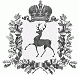 ПОСЕЛКОВЫЙ СОВЕТРАБОЧЕГО ПОСЁЛКА ШАРАНГАШАРАНГСКОГО МУНИЦИПАЛЬНОГО РАЙОНАНИЖЕГОРОДСКОЙ ОБЛАСТИРЕШЕНИЕот  16.01.2018							N01Об утверждении местных нормативов градостроительногопроектирования рабочего поселка Шаранга  Шарангского муниципального района Нижегородской области        В соответствии со статьей 29.4 Градостроительного кодекса Российской Федерации, поселковый Совет рабочего посёлка Шаранга Шарангского муниципального района Нижегородской области решил:1. Утвердить прилагаемые Местные нормативы градостроительного проектирования рабочего поселка Шаранга Шарангского муниципального района Нижегородской области.2. Поручить администрации рабочего поселка Шаранга Шарангского муниципального района Нижегородской области разместить Местные нормативы градостроительного проектирования рабочего поселка Шаранга Шарангского муниципального района Нижегородской области в федеральной государственной информационной системе территориального планирования в срок, не превышающий пяти дней со дня утверждения указанных нормативов.3. Настоящее решение обнародовать в установленном порядке, определенном Уставом рабочего поселка Шаранга Шарангского муниципального района Нижегородской области.4. Контроль за исполнением настоящего решения возложить на постоянную комиссию по бюджетной, финансовой, налоговой политике, социально-экономической политике, социальной защите населения и аграрным вопросам.Глава местного самоуправления                                                                     М.В.МихееваУТВЕРЖДЕНЫрешением поселкового Советарабочего посёлка ШарангаШарангского муниципального районаНижегородской области от 16.01.2018 №01МЕСТНЫЕ НОРМАТИВЫГРАДОСТРОИТЕЛЬНОГО ПРОЕКТИРОВАНИЯРАБОЧЕГО ПОСЕЛКА ШАРАНГАШАРАНГСКОГО МУНИЦИПАЛЬНОГО РАЙОНА НИЖЕГОРОДСКОЙ ОБЛАСТИСодержаниеВведение	4ЧАСТЬ 1.	51	Общие положения	52	Область применения	53	Нормативные ссылки	64	Термины и определения	65	Размещение новых и реконструкция существующих объектов капитального строительства, а также использование земельных участков на территории рабочего поселка Шаранга Шарангского муниципального района Нижегородской области.	116	Параметры градостроительного нормирования рабочего поселка Шаранга Шарангского муниципального района Нижегородской области	147	Параметры градостроительного нормирования общественно-деловых, производственных и специализированных зон рабочего поселка Шаранга            Шарангского муниципального района Нижегородской области	148	Параметры градостроительного нормирования застройки жилых зон    рабочего поселка Шаранга Шарангского муниципального района Нижегородской области	159	Нормативы благоустройства территорий рабочего поселка Шаранга Шарангского муниципального района Нижегородской области	1610	Нормативы площади озелененных территорий рабочего поселка Шаранга    Шарангского муниципального района Нижегородской области	1711	Расчетные показатели минимально допустимого уровня обеспеченности и расчетные показатели максимально допустимого уровня территориальной доступности учреждений и предприятий обслуживания.	2012	Общие требования к размещению, а также расчетные показатели минимально допустимого уровня обеспеченности и предельные значения расчетных показателей максимально допустимого уровня территориальной доступности при расчете и размещении мест постоянного и временного хранения автотранспорта.	3713	Расчетные показатели минимально допустимого уровня обеспеченности и расчетные показатели максимально допустимого уровня территориальной доступности объектов транспорта, путей сообщения.	5214	Расчетные показатели минимально допустимого уровня обеспеченности и предельные значения расчетных показателей максимально допустимого уровня территориальной доступности объектов в области автомобильных дорог.	5615	Расчетные показатели минимально допустимого уровня обеспеченности и расчетные показатели максимально допустимого уровня территориальной доступности объектов энергетических систем.	6716	Предельные значения расчетных показателей минимально допустимого уровня обеспеченности и предельные значения расчетных показателей максимально допустимого уровня территориальной доступности объектов инженерной инфраструктуры.	6817	Требования по обеспечению безбарьерной среды для инвалидов и                          маломобильных групп населения на территории рабочего поселка Шаранга Шарангского муниципального района Нижегородской области	8018	Ограничения по условиям охраны объектов культурного наследия.	8019	Охрана окружающей среды. Обеспечение безопасности и здоровья населения	8019.1	Общие положения по охране окружающей среды, а также обеспечению безопасности и здоровья населения.	8019.2	Обеспечение инженерно-технических мероприятий гражданской обороны и мероприятий по предупреждению чрезвычайных ситуаций.	8019.3	Мероприятия по обеспечению противопожарной безопасности на территории рабочего поселка Шаранга Шарангского муниципального района Нижегородской области	8119.4	Охрана атмосферного воздуха.	8319.5	Защита от шума.	8419.6	Охрана геологической среды	8519.7	Охрана почв	8619.8	Охрана поверхностных вод	8619.9	Инженерная подготовка и защита территории р.п.Шаранга	8719.10	Защита территорий от воздействия электромагнитного излучения.	8919.11	Защита населения от источников ионизирующего излучения	8919.12	Защита жилых территорий от вибрации и инфразвука	9019.13	Инсоляция и освещенность	9020	Средства наружной рекламы и информации.	9021	Использование земель и земельных участков, находящихся в государственной или муниципальной собственности, без предоставления земельных участков и установления сервитута.	91ЧАСТЬ 2.	9222	Благоустройство территории р.п.Шаранга Шарангского муниципального района Нижегоросдкой области	9222.1	Элементы благоустройства территории.	9222.2	Эксплуатация объектов благоустройства рабочего поселка Шаранга Шарангского муниципального района Нижегородской области	122ВведениеНастоящие местные нормативы разработаны в соответствии со статьями 8, 29.2 иГрадостроительного кодекса Российской Федерации, пунктом 26 части 1 статьи 16 Федерального закона от 06.10.2003 № 131-ФЗ "Об общих принципах организации местного самоуправления в Российской Федерации",   Уставом рабочего поселка Шаранга Шарангского муниципального района Нижегородской области, Порядком подготовки и утверждения местных нормативов градостроительного проектирования рабочего поселка Шаранга Шарангского муниципального района Нижегородской области, утвержденного Постановлением №100 от 07.11.2017г администрации рабочего поселка Шаранга Шарангского муниципального района Нижегородской области, в целях обеспечения устойчивого развития территории рабочего поселка Шаранга Шарангского муниципального района Нижегородской области.ЧАСТЬ 1.Общие положенияНастоящие местные нормативы градостроительного проектирования рабочего поселка Шаранга Шарангского муниципального района Нижегородской области (далее-Нормативы) устанавливают обязательные для всех субъектов градостроительных отношений требования при строительстве и реконструкции объектов капитального строительства на территории рабочего поселка Шаранга Шарангского муниципального района Нижегородской области (далее -  р.п.Шаранга)  в целях:устойчивого развития территории с учетом статуса населенного пункта, его роли и особенностей в системе расселения населения Нижегородской области в соответствии со Схемой территориального планирования Нижегородской области, утвержденной постановлением Правительства Нижегородской области от 29 апреля 2010 года № 254, Генеральным планом р.п.Шарангарационального использования природных ресурсов, снижения негативного воздействия планируемой деятельности на окружающую среду, максимального сохранения природных объектов и компонентов природы;обеспечения определенных законодательством Российской Федерации и Нижегородской области социально-гарантированных условий жизнедеятельности населения, создания условий для привлечения инвестиций в ходе реализации документов территориального планирования.Настоящие Нормативы определяются:особенностями пространственной организации и функционального назначения территорий р.п.Шаранга,  которые характеризуются историческими традициями организации расселения населения и размещения мест приложения труда, планируемыми приоритетными преобразованиями в пространственной организации р.п.Шаранга, планируемыми инфраструктурными изменениями, требованиями  сохранения и приумножения историко-культурного и природного наследия;Область применения2.1. Настоящие Нормативы применяются:при подготовке документов территориального планирования р.п.Шаранга, Правил землепользования и застройки в р.п.Шаранга, документации по планировке территории, архитектурно-строительном пректировании;при подготовке исходноразрешительной документации;при осуществлении контроля за градостроительной деятельностью;2.2	Настоящие нормативы устанавливают:а) требования, обеспечивающие охрану окружающей природной среды и здоровья граждан, сохранение и развитие территорий природного комплекса, охрану памятников истории и культуры, сохранение исторической среды, противопожарные и иные требования безопасности при проектировании планировки и застройки территории р.п.Шаранга;б) виды и параметры объектов градостроительного нормирования, в том числе градостроительную емкость их территории;в) нормативы и правила планировки и застройки территорий объектов  градостроительного нормирования, обеспечивающие социально гарантированные  условия жизнедеятельности в соответствии с назначением территории;г) нормативы и правила организации систем транспортной и инженерной инфраструктур; д) нормативы и правила организации систем обслуживания и размещения объектов социальной инфраструктуры.2.3. Настоящие Нормативы обязательны для выполнения всеми субъектами градостроительной деятельности на всей территории р.п.Шаранга.Нормативные ссылкиВ	настоящих	Нормативах	использованы	ссылки	на	нормативные	правовые, нормативно-технические документы и стандарты Российской Федерации .В случае изменения указанных нормативно-технических документов и стандартов они применяются в редакции действующей на дату применения настоящих нормативов.Термины и определенияВ настоящих Нормативах используются следующие термины:квартал - планировочная единица застройки. Границы кварталов устанавливаются красными линиями улично-дорожной сети, осями проездов и пешеходных путей, линиями железных дорог, естественными рубежами (реками, оврагами, лесами и др.), границами земельных участков, а при их отсутствии на расстоянии 3м от линии регулирования застройки.жилой район - жилая территория (часть жилой территории) населённого пункта, состоящая из нескольких кварталов (микрорайонов), ограниченная магистральными улицами, естественными и искусственными рубежами;жилищная обеспеченность – количество м общей площади квартиры (индивидуального жилого дома), приходящихся на одного проживающего в ней человека;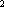 красные линии - линии, которые обозначают существующие, планируемые (изменяемые, вновь образуемые) границы территорий общего пользования и (или) границы территорий, занятых линейными объектами и (или) предназначенных для размещения линейных объектов;линия регулирования застройки - граница застройки, устанавливаемая проектной документацией по планировке территории при размещении зданий, строений и сооружений;плотность населения - численность населения, проживающего на территории нормирования, приходящаяся на один гектар такой территории и выраженная в чел./га.коэффициент застройки (процент застройки) – отношением суммарной площади застройки всех зданий и сооружений, расположенных в пределах территории нормирования к площади территории нормирования;коэффициент плотности застройки - отношение площади всех этажей зданий и сооружений в пределах территории нормирования к площади территории нормирования.Примечание:При подсчете коэффициента плотности застройки учитываются только надземные этажи, включая мансардные. Подземные этажи зданий сооружений не учитываются. Подземное сооружение не учитывается, если поверхность земли (надземная территория) над ним используется под озеленение, организацию площадок, автостоянок и другие виды благоустройства.Территория нормирования:Территория квартала - в случае, если образование земельных участков происходит путем разработки проекта планировки и (или) проекта межевания территории.При наличии в пределах квартала нескольких территориальных зон, коэффициент застройки, коэффициент плотности застройки, уровень озелененности, обеспеченность озелененной территорией и территория нормирования определяется отдельно в переделах квартала:для территории производственных и коммунальных зондля территории зон специального назначениядля территории зон учреждений здравоохранениядля территории общественно-деловых и коммерческих зон в составе основных и условно разрешенных видов использования которых отсутствует жилая застройка.для комлекса территорий состоящего из жилых зон, общественно-деловых и коммерческих зон (в составе основных и условно разрешенных видов использования которых присутствует жилая застройка), природно-рекреационных зон, зон школ и дошкольных образовательных организаций, зон спортивных и спортивно-зрелищных сооружений, а также зон объектов религиозного назначения.Примечание: плотность населения определяется для комлекса территорий состоящего из жилых зон, общественно-деловых и коммерческих зон (в составе основных и условно разрешенных видов использования которых присутствует жилая застройка), природно- рекреационных зон, зон школ и дошкольных образовательных организаций, зон спортивных и спортивно-зрелищных сооружений, а также зон объектов религиозного назначения.Территория образуемого земельного участка - в случае, если образование земельного участка происходит путем утверждения схемы расположения земельного участка на кадастровом плане территории;уровень озелененности - отношение площади озеленных территорий к территории нормирования.озелененные территории - территории различного функционального назначения, покрытые древесно-кустарниковой и (или) травянистой растительностью естественного или искусственного происхождения, включая участки, не покрытые растительностью, но являющиеся неотъемлемой составной частью данных озелененных территорий земель населенных пунктов;В площадь отдельных участков озелененных территорий включаются площадки для отдыха, игр детей, спортивные площадки, пешеходные дорожки, если они занимают не более 30% общей площади участка озелененной территории;Примечание:при расчете уровня озелененности и (или) обеспеченности озелененной территорией жилой или общественно-деловых и коммерческих зон в составе основных и условно разрешенных видов использования которых присутствует жилая застройка, из состава озелененных территории и территории нормирования исключаются территории школ и детских дошкольных учреждений, лечебных учреждений стационарного типа, кроме того из состава озелененных территоий исключаются участки, расположенные в пределах существующих санитарно-защитных зон;площадь застройки здания - площадь горизонтального сечения по внешнему обводу здания по цоколю, включая выступающие части (входные площадки и ступени, веранды, террасы, приямки, входы в подвал). Площадь под зданием, расположенным на столбах, проезды под зданием, а также выступающие части здания, консольно выступающие за плоскость стены на высоте менее 4,5 м включаются в площадь застройки;площадь этажа здания – сумма площадей этажай здания, измеренная в пределах внутренних поверхностей наружных стен. В площадь этажа включаются площади балконов, лоджий, террас и веранд, а также лестничных площадок и ступеней с учетом их площади в уровне данного этажа. В площадь этажа не включается площадь проемов для лифтовых и других шахт, эта площадь учитывается на нижнем этаже. Площади подполья для проветривания здания, неэксплуатируемого чердака, технического подполья, технического чердака, внеквартирных инженерных коммуникаций с вертикальной (в каналах, шахтах) и горизонтальной (в межэтажном пространстве) разводкой, а также тамбуров, портиков, крылец, наружных открытых лестниц и пандусов в площадь здания не включаются. Эксплуатируемая кровля при подсчете общей площади здания приравнивается к площади террас;общая площадь квартиры - сумма площадей ее отапливаемых комнат и помещений, встроенных шкафов, а также неотапливаемых помещений, подсчитываемых с понижающими коэффициентами, установленными правилами технической инвентаризации.Примечание: Площадь квартиры определяют как сумму площадей всех отапливаемых помещений (жилых комнат и помещений вспомогательного использования, предназначенных для удовлетворения бытовых и иных нужд) без учета неотапливаемых помещений (лоджий, балконов, веранд, террас, холодных кладовых и тамбуров).  Площадь, занимаемая печью и (или) камином, которые входят в отопительную систему здания (а не являются декоративными), в площадь помещений квартиры не включается. Площадь под маршем внутриквартирной лестницы на участке с высотой от пола до низа выступающих конструкций лестницы 1,6 м и менее не включается в  площадь  помещения,	в	котором	размещена	лестница. При определении площади комнат или помещений, расположенных в мансардном этаже, рекомендуется применять понижающий коэффициент 0,7 для  площади  частей помещения с высотой потолка от 1,6 м - при углах наклона потолка до 45°, а  для  площади частей помещения с высотой потолка от 1,9 м - от 45° и более. Площади частей помещения с высотой менее 1,6 м и 1,9 м при соответствующих  углах наклона потолка  не учитываются.жилищный (жилой) фонд - совокупность всех жилых помещений, находящихся на территории нормирования.жилым помещением признается изолированное помещение, которое является недвижимым имуществом и пригодно для постоянного проживания граждан (отвечает установленным санитарным и техническим правилам и нормам, иным требованиям законодательства.высота здания (пожарно-техническая) - расстояние между отметкой поверхности проезда для пожарных машин и:нижней границей открывающегося проема (окна) в наружной стене верхнего этажа; полусуммой отметок пола и потолка помещений верхнего этажа при неоткрывающихся окнах (проемах);или верхней границей ограждения эксплуатируемой кровли здания;высота здания (архитектурная) - Одна из основных характеристик здания, определяемая количеством этажей или вертикальным линейным размером от проектной отметки земли до наивысшей отметки конструктивного элемента здания: парапет плоской кровли; карниз, конек или фронтон скатной крыши; купол; шпиль; башня, которые устанавливаются для определения высоты при архитектурно-композиционном решении объекта в окружающей среде.Примечание - Крышные антенны, молниеотводы и другие инженерные устройства не учитываются;при определении этажности здания в число этажей включаются все надземные этажи, в том числе технический этаж, мансардный, а также цокольный этаж, если верх его перекрытия находится выше средней планировочной отметки земли не менее чем на 2 м. При определении этажности здания не учитываются отдельные технические помещения (машинные отделения лифтов, лестничные клетки, котельные и т.п.), а также аттиковые элементы архитектурной композиции, являющиеся помещениями второго уровня или вторым светом последнего этажа, не превышающими 20% площади последнего этажа.при определении количества этажей учитываются все этажи, включая подземный, подвальный, цокольный, надземный, технический, мансардный и другие. При определении количества этажей здания не учитываются отдельные технические помещения (машинные отделения лифтов, лестничные клетки, котельные и т.п.), а также аттиковые элементы архитектурной композиции, являющиеся помещениями второго уровня или вторым светом последнего этажа, не превышающими 20% площади последнего этажа.Примечание:антресоль, занимающую более 40% пространства следует считать этажом;подполье под зданием, междуэтажное пространство, технический чердак, высота помещений в которых составляет менее 1.8 м, этажами не являются и в число этажейне включаются;при различном числе этажей в разных частях здания, а также при размещении здания на участке с уклоном, когда за счет уклона увеличивается число этажей, этажность и количество этажей определяется отдельно для каждой части здания.надземный этаж – этаж с отметкой пола помещений не ниже планировочной отметки земли;цокольный этаж – этаж на котором более 60% общей площади помещений имеет верх перекрытия выше средней планировочной отметки земли не менее чем на 2 м;подземный этаж – этаж с отметкой пола помещений ниже планировочной отметки земли более чем на половину высоты помещений;Примечание. При переменных планировочных отметках земли этаж считается надземным при условии, что более 60% общей площади помещений находится не ниже планировочной отметки уровня земли или необходимые по нормам эвакуационные выходы с этажа имеют непосредственный горизонтальный проход на отметку земли.вертикальное озеленение – декорирование вертикальных плоскостей вьющимися, лазающими, ниспадающими растениями;крышное озеленение - использование кровель зданий и сооружений для создания на них архитектурно-ландшафтных объектов (газонов, цветников, садов, площадок с деревьями и кустами и пр.);фактически озелененная территория общего пользования - озелененная территория общего пользования, непосредственно занятая зелеными насаждениями;парк - озелененная территория общего пользования от 10 га, представляющая собой самостоятельный архитектурно-ландшафтный объект,Примечание. В зависимости от преобладающих элементов ландшафтной композиции и функции выделяют луговой, нагорный, водный, детский, спортивный, этнографический парк и др.;сквер – озеленная территория общего пользования небольшого размера, являющаяся элементом оформления площади, общественного центра, магистрали, используемая для кратковременного отдыха и пешеходного транзитного движения;сад – озелененная территория общего пользования от 3 га в селитебной зоне с возможным насыщением зрелищными, спортивно-оздоровительными и игровыми сооружениями;бульвар – озелененная территория общего пользования вдоль магистралей, набережных в виде полосы различной ширины, предназначенная для пешеходного транзитного движения и кратковременного отдыха;набережная - территория общего пользования, расположенная вдоль берегов рек, озер, водохранилищ и других водных объектов, предназначенная для целей рекреации;зона отдыха - место массового пребывания граждан, предусматривающее нахождение на территории более 50 человек одновременно, предназначенная для организации досуга жителей;твердые бытовые отходы (ТБО) - мелкие бытовые отходы производства и потребления, образующиеся в результате жизнедеятельности населения;крупногабаритные отходы (КГО) - отходы производства, потребления и хозяйственной деятельности, утратившие свои потребительские свойства, размерами более 75 сантиметров на сторону (мебель, бытовая техника, тара и упаковка от бытовой техники, предметы сантехники и прочее);контейнер - стандартная емкость для сбора ТБО, металлическая или пластиковая, оборудованная колесами и автоматически закрывающейся крышкой (крышками), объемом до 3 куб. м;бункер - стандартная емкость для сбора ТБО или КГО объемом свыше 3 куб. м;прилегающая территория - часть территории общего пользования, непосредственно примыкающая по периметру к границам зданий, сооружений, включая временные сооружения, находящихся в собственности юридических и физических лиц, а также территория, прилегающая к земельному участку, находящемуся на праве собственности или ином вещном праве, у юридических или физических лиц;конструктивные и внешние элементы фасадов зданий - балконы, лоджии, эркеры, витрины, козырьки, карнизы, навесы, водосточные трубы, лепные архитектурные детали, закрепленное на фасаде оборудование (наружные антенные устройства и радиоэлектронные средства, кондиционеры), флагштоки, наружные лестницы, ограждения и защитные решетки, окна, ставни, пристроенные к фасаду элементы (входы, спуски в подвалы, оконные приямки), отмостки для отвода дождевых и талых вод, входные двери и окна.парковка (парковочное место) – специально обозначенное и при необходимости обустроенное и оборудованное место, являющееся в том числе частью автомобильной дороги и (или) примыкающие к проезжей части и (или) тротуару, обочине, эстакаде или мосту либо являющееся частью подэстакадных или подмостовых пространств, площадей и иных объектов улично-дорожной сети, и предназначенное для организованной стоянки транспортных средств на платной основе или без взимания платы по решению собственника или иного владельца автомобильной дороги, собственника земельного участка;машино-место - предназначенная исключительно для размещения транспортного средства индивидуально-определенная часть здания или сооружения, которая не ограничена либо частично ограничена строительной или иной ограждающей конструкцией и границы которой описаны в установленном законодательством о государственном кадастровом учете порядке;стояночное место – термин обозначает место для размещения одного транспортного средства на парковке или в гараже, гараже стоянке, применяется как расчетная единица;остановка – преднамеренное прекращение движения транспортного средства на время до 5 минут, а также на большее, если это необходимо для посадки или высадки пассажиров либо загрузки транспортного средства;cтоянка – преднамеренное прекращение движения транспортного средства на время более 5 минут по причинам, не связанным с посадкой или высадкой пассажиров либо загрузкой транспортного средства;хранение  –  пребывание  автотранспортных  средств  на  парковках,  в гаражах или	вгаражах-стоянках;постоянное хранение автотранспортных средств – обеспечение для транспортных средств, сохранности, безопасности, защиты от внешних факторов в период их хранения на срок более 8 часов;временное хранение транспортных средств – обеспечение для транспортных средств сохранности, безопасности, защиты от внешних факторов в период их хранения на срок до 8 часов;гостевое хранение транспортных средств – временное хранение транспортных средств посетителей жилой части здания;гаражи, гаражи-стоянки – здания и сооружения (части зданий и сооружений), предназначенные для хранения или парковки автомобилей, не имеющие оборудования для технического обслуживания автомобилей, за исключением простейших устройств-моек, смотровых ям, эстакад;гаражи-стоянки открытого типа – гараж-стоянка, без наружных стеновых ограждений.Примечание. (Гаражом-стоянкой открытого типа считается также сооружение, которое открыто не менее чем с двух противоположных сторон наибольшей протяженности. Сторона считается открытой, если общая площадь отверстий, распределенных по стороне, составляет не менее 50% наружной поверхности этой стороны в каждом ярусе (этаже). Ширина корпуса гаража-стоянки открытого типа не должна превышать 40 м, высота поэтажных парапетов не должна превышать 1 м;обвалованная гараж-стоянка – наземная или заглубленная гараж-стоянка с обвалованными грунтом более 50% наружными ограждающими конструкциями, выступающими выше уровня земли;Реконструкция объектов капитального строительства (за исключением линейных объектов) - изменение параметров объекта капитального строительства, его частей (высоты, количества этажей, площади, объема), в том числе надстройка, перестройка, расширение объекта капитального строительства, а также замена и (или) восстановление несущих строительных конструкций объекта капитального строительства,  за исключением замены отдельных элементов таких конструкций на аналогичные или иные улучшающие показатели таких конструкций элементы и (или) восстановления указанных элементов.реконструкция линейных объектов - изменение параметров линейных объектов или их участков (частей), которое влечет за собой изменение класса, категории и (или) первоначально установленных показателей функционирования таких объектов (мощности, грузоподъемности и других) или при котором требуется изменение границ полос отвода и (или) охранных зон таких объектов;Размещение новых и реконструкция существующих объектов капитального строительства, а также использование земельных участков на территории рабочего поселка Шаранга Шарангского муниципального района Нижегородской области. Общие положения.Размещение новых и реконструкция существующих объектов капитального строительства, а также использование земельных участков на территории р.п.Шаранга  осуществляется в соответствии с:генеральным планом р.п.Шаранга  ;Правилами землепользования и застройки р.п.Шаранга ;утвержденной документацией по планировке территории;-разрешениями на отклонение от предельных параметров разрешенного строительства реконструкции объектов капитального строительства;-требованиями градостроительных нормативов Российской Федерации, региональных нормативов градостроительного проектирования Нижегородской области, а также настоящих нормативов .-требованиями технических регламентов, в том числе санитарно-эпидемиологическими, экологическими требованиями, требованиями государственной охраны объектов культурного наследия, требованиями пожарной, промышленной, ядерной, радиационной и иной безопасности;-результатами инженерных изысканий;-техническими условиями подключения проектируемого объекта к внеплощадочным сетям инженерно-технического обеспечения (в случае, если функционирование проектируемого объекта не может быть обеспечено без такого подключения).Проектирование новых и реконструкция существующих объектов капитального строительства осуществляется в границах предоставленного для этих целей земельного участка. Проектная документация оформляется в соотвестивии с положением о составе разделов проектной документации и требованиях к их содержанию, утвержденным постановлением Правительства РФ №87 от 16.02.2008.Минимальный отступ от границ земельных участков до зданий, строений, сооружений регламентируется нормами инсоляции, освещенности и требованиями пожарной безопасности.Допускается размещение объектов капитального строительства с примыканием к границам смежных земельных участков при условии:обеспечения противопожарных и санитарных требований;наличия согласования с правообладателями смежных земельных участков и объектов недвижимости, расположенных по границам смежных земельных участковналичия (при необходимости) разрешения на отклонение от предельных параметров разрешенного строительства, реконструкции объектов капитального строительства.Информационные конструкции и рекламу на вновь строящемся и (или) реконструируемом объекте, следует размещать согласно в соответствии дейтсвующими нормативными документами, регулирующими правила  установки и эксплуатации рекламных конструкций на территории р.п.Шаранга Шарангского мунциипального района.  В соответствии с СП 22.13330.2016 «Свод правил. Основания зданий и сооружений» при проектировании и воздведении нового объекта или реконструкции существующего сооружения на застроенной территории необходимо учитывать окружающую застройку и влияние на нее, в том числе прогнозируемые дополнительные деформации оснований и фундаментов вновь строящихся и реконструируемых сооружений.Содержание ограничений использования земельных участков и объектов капитального строительства в пределах зон с особыми условиями использования территорий (охранных, санитарно-защитных зон, зон охраны объектов культурного наследия (памятников истории и культуры) народов Российской Федерации, водоохранных зон, зон затопления, подтопления, зон санитарной охраны источников питьевого и хозяйственного водоснабжения, зон охраняемых объектов, иных зон), а также в пределах особо охраняемых природных территорий (далее ООПТ) и объектов озеленения общего пользования (далее ОООП), включенных в Перечень озелененных территорий общего пользования Нижегородской области, установлено законодательством Российской Федерации.При реконструкции зданий и сооружений, размещении объектов нового строительства обязательно соблюдение требований СанПиН 2.2.1/2.1.1.1200-03 в  редакции постановления Главного государственного санитарного врача РФ от 25.09.2007 г. №74 (с изменениями) а также Постановления Правительства Нижегородской области от 22.12.2009 г. №951 «Об утверждении Положения о порядке разработки и согласования проекта организации санитарно-защитных зон предприятий, сооружений и иных объектов и установления границ санитарно-защитных зон в Нижегородской области» о разработке проектов санитарно-защитных зон с модернизацией технологии, ведущей к уменьшению зон негативного влияния на прилегающие территории.При проектировании реконструкции и нового строительства необходимо учитывать санитрано-защитные зоны и санитарные разрывы объектов, расположенных на смежных территориях, в том числе предполагаемых к строительству.На территории дворов жилых зданий запрещается размещать любые предприятия торговли и общественного питания, включая палатки, киоски, ларьки, мини-рынки, павильоны, летние кафе, производственные объекты, предприятия по мелкому ремонту автомобилей.При размещении нового или реконструкции существующего объекта капитального строительства правообладатель земельного участка, на котором расположен объект, обязан обеспечить безвозмездное и беспрепятственное функционирование объектов инженерной инфраструктуры в границах земельного участка. Предусмотреть возможность свободного доступа на участок соответствующих владельцев сетей для ремонта и обслуживания объектов инженерной инфраструктуры, предусмотреть организацию системы обеспечения безопасности в соответствии с СП 134.13330.2012«Свод правил. Системы электросвязи зданий и сооружений. Основные положения проектирования».Подключение объекта капитального строительства к сетям инженерно- технического обеспечения, сетям газоснабжения и электроснабжения осуществляется на основании технических условий. Технические условия выдаются правообладателю земельного участка в порядке, предусмотренном постановлением Правительства РФ от 13.02.2006г. №83 «Об утверждении правил определения и предоставления технических условий подключения объекта капитального строительства к сетям инженерно- технического обеспечения и правил подключения объекта капитального строительства к сетям инженерно-технического обеспечения».В случае необходимости перенос сетей инженерно-технического обеспечения сетей газоснабжения и электроснабжения осуществляется на основании технических условий, выданных в порядке, предусмотренном постановлением Правительства РФ от 13.02.2006г.№83 «Об утверждении правил определения и предоставления технических условий подключения объекта капитального строительства к сетям инженерно-технического обеспечения и правил подключения объекта капитального строительства к сетям инженерно-технического обеспечения.» по согласованию с владельцами сетей, а также на основании разрешения на реконструкцию.При размещении нового или реконструкции существующего объекта капитального строительства, благоустройство и озеленение земельного участка должно быть осуществлено в соответствии с действующими нормами и правилами, установленными для соответствующего объекта капитального строительства и местными нормативными актами р.п.Шаранга.Для обеспечения доступности инвалидов и маломобильных групп населения при проектировании внутриквартальных проездов, в местах примыкания тротуаров к входным группам и перекресткам проездов следует применять пандусы, и соблюдать требования РДС 35-201-99 «Порядок реализации требований доступности для инвалидов к объектам социальной инфраструктуры», СП 35-101-2001 «Проектирование зданий и сооружений с учетом доступности для маломобильных групп населения». СП 35-105-2002 «Реконструкция городской застройки с учетом доступности для инвалидов и других маломобильных групп населения», СП 59.13330.2012 «СНиП 35-01-2001 «Доступность зданий и сооружений для маломобильных групп населения».Проектирование, строительство и развитие р.п.Шаранга , а также строительство и реконструкция промышленных, сельскохозяйственных и иных объектов в пределах приаэродромной территории должны проводиться с соблюдением требований безопасности полетов воздушных судов, с учетом возможных негативных воздействий оборудования аэродрома и полетов воздушных судов на здоровье граждан и деятельность юридических лиц и по согласованию с собственником аэродрома.Размещение в районе аэродрома зданий, сооружений, линий связи, линий электропередачи, радиотехнических и других объектов, которые могут угрожать безопасности полетов воздушных судов или создавать помехи в работе  радиотехнического оборудования, устанавливаемого на аэродроме, должно быть согласовано с оператором аэродрома гражданской авиации или организацией, осуществляющей эксплуатацию аэродрома экспериментальной авиации либо уполномоченной федеральным органом исполнительной власти, в ведении которого находится аэродром государственной авиации, и осуществляться в соответствии с воздушным законодательством Российской Федерации.Параметры градостроительного нормирования рабочего поселка Шаранга Шарангского муниципального района Нижегородской областиВ составе настоящих Нормативов устанавливаются следующие параметры градостроительного нормирования:максимальные значения коэффициента плотности застройки;жилищная обеспеченность;расчетная плотность населения;нормативы размеров земельных участков жилых домов в кондоминимумах;расчетные показатели минимально допустимого уровня обеспеченности и расчетные показатели максимально допустимого уровня территориальной доступности учреждений и предприятий обслуживания;предельные значения расчетных показателей минимально допустимого уровня обеспеченности и предельные значения расчетных показателей максимально допустимого уровня территориальной доступности объектов инженерной инфраструктуры;расчетные показатели минимально допустимого уровня обеспеченности и расчетные показатели максимально допустимого уровня территориальной доступности объектов транспорта, путей сообщения;расчетные показатели минимально допустимого уровня обеспеченности и предельные значения расчетных показателей максимально допустимого уровня территориальной доступности при расчете и размещении мест постоянного и временного хранения автотранспорта;уровень озелененности участков общественной, жилой и производственной застройки:обеспеченность озелененной территорией;необходимое количество площадок благоустройства;Параметры градостроительного нормирования общественно-деловых, производственных и специализированных зон рабочего поселка Шаранга            Шарангского муниципального района Нижегородской областиПри размещении застройки общественно-деловых, производственных, транспортных и специализированных зон р.п.Шаранга учитываются градостроительные параметры, устанавливаемые СП 42.13330.2016, а также требования соответствующих отраслевых и ведомственных правовых актов.Размещение кладбищ, зданий, сооружений и помещений похоронного назначения осуществляется в соответствии с СанПиН 2.1.2882-11 "Гигиенические требования к размещению, устройству и содержанию кладбищ, зданий и сооружений похоронного назначения".Параметры градостроительного нормирования застройки жилых зон    рабочего поселка Шаранга Шарангского муниципального района Нижегородской областиЖилищная обеспеченность устанавливается с учетом категории комфортности жилой застройки:для социального жилья от 20 м /чел.;жилья среднего уровня комфортности от 25 м /чел. до 30 м /чел ;жилья повышенного уровня комфортности 50 м /чел.Расчетные показатели жилищной обеспеченности для индивидуальной жилой застройки не нормируются. Для укрупненных расчетов жилищную обеспеченность индивидуальной жилой застройки следует принимать 50-70 м /чел.Расчетная плотность населения в границах территории нормирования устанавливается в зависимости от жилищной обеспеченности.При жилищной обеспеченности 20 м /чел., плотность населения должна составлять не более 450чел/га; (т.е. 9000 м общей площади квартир/га)Для иных значений жилищной обеспеченности плотность населения определяется по формуле:Рнаселения = 450 х 20 / S жилищной обеспеченности.Где S жилищной обеспеченности – принимаемый уровень жилищной обеспеченности Таким образом плотность населения должна составлять:не более 360 чел/га при жилищной обеспеченности 25 м /чел.,не более 300 чел/га при жилищной обеспеченности 30 м /чел., не более 180 чел/га при жилищной обеспеченности 50 м /чел.В случае наличия в пределах территории нормирования жилой застройки разного уровня комфортности, следует предусматривать не более 9000 м  общей  площади  квартир на 1 га территории нормирования.Для укрупненных расчетов переводной коэффициент от суммарной поэтажной площади жилой застройки в габаритах наружных стен к общей площади квартир жилой застройки следует принимать 0,75.Максимальные значения коэффициента застройки и коэффициента плотности застройки принимаются в соответствии с таблицей 1Таблица 1На территории жилых зон в пределах квартала запрещается размещение отдельно стоящих нежилых объектов с участками более 0,05 га, не связанных с обслуживанием населения данной территории (исключение составляют детские сады и общеобразовательные школы с их участками).При новом строительстве и (или) реконструкции размер земельных участков жилых домов в кондоминимумах должен соответствовать требованиям СП 30-101-98 и настоящих Нормативов.В соответствии с СП 30-101-98 расчет нормативных размеров земельных участков жилых домов в кондоминимумах на территории рабочего поселка Шаранга Шарангского муниципального района Нижегородской области производится по формуле:Sнорм.к.=Sk×Yз.д.где Sнорм.к – нормативный размер земельного участка в кондоминимуме (м2) Sk – общая площадь жилых помещений в кондоминимуме (м2)Yз.д. - удельный показатель земельной доли.В соответствии с СП 30-101-98 при жилищной обеспеченности 18 м2/чел удельный показатель земельной доли составляет 0,92. При другой жилищной обеспеченности следует определять по формуле:Yз.д.= Yз.д.18×18/Hгде Yз.д.18 – показатель земельной доли при 18 м2/чел H – расчетная жилищная обеспеченность (м2)Таким образом, показатель земельной доли при разных значениях жилищной обеспеченности составят:0,828 при Н= 20 м2/чел0,662 при Н= 25 м2/чел0,552 при Н= 30 м2/чел0,331 при Н= 50 м2/челНормативы благоустройства территорий рабочего поселка Шаранга Шарангского муниципального района Нижегородской областиПри новом строительстве многоквартирного жилого дома расчетное количество площадок для игр детей, отдыха взрослого населения и занятий физкультурой, предназначенных для его жителей, должно размещаться в пределах земельного участка данного многоквартирного жилого дома.При реконструкции и новом строительстве общая площадь площадок для игр детей, отдыха взрослого населения и занятий физкультурой должна составлять не менее 10% площади земельного участка многоквартирного жилого дома, удовлетворяющего требованиям СП 30-101-98, сокращение площади площадок менее 10% не допускается.Площади отдельных площадок благоустройства земельного участка многоквартирного жилого дома определяются по таблице 2 настоящих Нормативов.В условиях реконструкции при несоответствии площади земельного участка существующего многоквартирного жилого дома требованиям СП 30-101-98, площадки  для игр детей, отдыха взрослого населения и занятий физкультурой предназначенных для его жителей частично или полностью могут размещаться вне пределов земельного участка данного многоквартирного жилого дома в радиусе пешеходной доступности не далее 300м. При этом их площадь должна составлять не менее 10% площади земельного участка данного многоквартирного жилого дома, вычисленной в соответствии с требованиям СП 30-101-98.При размещении площадок для игр детей, отдыха взрослого населения и занятий физкультурой для жилых зданий на которые не распространяются требования СП 30-101- 98, их следует проектировать по норме:площадки для игр детей не менее 0,6 кв.м/жителя;площадки для отдыха взрослого населения не менее 0,1 кв.м/жителя;спортивные площадки по норме не менее 0,9 кв.м/жителя.Таблица 2Примечание:Площадоки для выгула собак следует предусматривать в радиусе пешеходной доступности до 1500м исходя из расчета 1,5 м2 площади площадки на одного жителя.Размещение площадок благоустройства необходимо предусматривать на расстоянии от окон жилых и общественных зданий не менее, м:для игр детей дошкольного и младшего школьного возраста			12для отдыха взрослого населения							10для занятий физкультурой (в зависимостиот шумовых характеристик <*>) .................................				10 - 40для хозяйственных целей								20для выгула собак									40<*> Наибольшие значения принимать для хоккейных и футбольных площадок, наименьшие - для площадок для настольного тенниса.Нормативы площади озелененных территорий рабочего поселка Шаранга    Шарангского муниципального района Нижегородской области10.1 Нормативы озеленных территорий для р.п.Шаранга  принимаются в соответствии с требованиями СП 42.13330.2016, а также настоящих Нормативов.Площадь озелененных территорий общего пользования для р.п.Шаранга должна составлять (норматив на одного жителя) – 16 кв.метров.Площадь озелененных территорий общего пользования рабочего поселка Шаранга Шарангского муниципального района Нижегородской области не подлежит уменьшению.Осуществление градостроительной и (или) иной деятельности на территории р.п.Шаранга ведется с соблюдением требований по защите зеленых насаждений и проведением мероприятий по компенсационному озеленению.Проведение компенсационного озеленения является обязательным во всех случаях уничтожения (вырубки, сноса) или повреждения зеленых насаждений.Озелененные территории общего пользования должны отвечать следующим требованиям:наличие зеленых насаждений (древесных, кустарниковых и (или) травянистых растений).площадь фактически озелененной территории должна составлять не менее 70% от общей площади этой территории.площадь под зданиями и иными сооружениями, расположенными на озелененной территории общего пользования, включая проезды, дорожки и площади с твердым покрытием, не может превышать 30 процентов этой территории.В зависимости от типа озелененной территории общего пользования, площадь под зданиями и иными сооружениями, расположенными в пределах озелененной территории общего пользования не может превышать:для парков, садов, набережных - 10% от площади озелененной территории общего пользования;для скверов, бульваров - 10% от площади озелененной территории общего пользования;для рекреационно-природных территорий - 5% от площади озелененной территории общего пользования.Площадь, занятая проездами, дорожками и площадками с твердым покрытием, расположенными на озелененной территории общего пользования в зависимости от типа озелененной территории общего пользования, не может превышать:для парков, садов, набережных - 20% от этой территории; для скверов, бульваров - 15% от этой территории;для рекреационно-природных территорий - 10% от этой территории.На территории р.п.Шаранга  уровень озелененности следует принимать в соответствии с таблицей 3.Таблица 3. Уровень озелененностиучастков общественной, жилой, производственной застройкиВ процентахОбеспеченность озелененной территорией жилых зон, общественно-деловых и коммерческих зон в составе основных и условно разрешенных видов использования которых присутствует жилая застройка должна составлять не менее 6 м2 озелененной территории на одного жителя в пределах территории нормирования, без учета участков школ и детских дошкольных учреждений.Обеспеченность озелененной территорией участков производственных и коммунальных зон должна составлять не менее 3 м2 озелененной территории на одного работающего в наиболее многочисленной смене в пределах территории нормирования.При новом строительстве обеспеченность озелененной территорией общественно- деловых и коммерческих зон должна составлять не менее 0.3 м2 озелененной территории на одного работающего в наиболее многочисленной смене в пределах территории нормирования.Расчетные показатели минимально допустимого уровня обеспеченности и расчетные показатели максимально допустимого уровня территориальной доступности учреждений и предприятий обслуживания.11.1 Расчетные показатели минимально допустимого уровня обеспеченности и расчетные показатели максимально допустимого уровня территориальной доступности объектов здравоохранения следует принимать по таблице 4.Таблица 4Расчетные показатели минимально допустимого уровня обеспеченности и расчетные показатели максимально допустимого уровня территориальной доступности объектов образования следует принимать по таблице 5Таблица 5Расчетные показатели минимально допустимого уровня обеспеченности и расчетные показатели максимально допустимого уровня территориальной доступности объектов социального назначения следует принимать по таблице 6.Таблица 6Расчетные показатели минимально допустимого уровня обеспеченности и расчетные показатели максимально допустимого уровня территориальной доступности объектов спортивного и физкультурно-оздоровительного назначения следует принимать по таблице 7.Таблица 7Общие требования к размещению, а также расчетные показатели минимально допустимого уровня обеспеченности и предельные значения расчетных показателей максимально допустимого уровня территориальной доступности при расчете и размещении мест постоянного и временного хранения автотранспорта.Для объектов нового строительства и реконструкции требуемое количество стояночных мест легкового автотранспорта следует определять в соответствии с пунктами 12.5, 12.5.1, 12.7 и таблицей 9 настоящих Нормативов.При завершении строительства и вводе в эксплуатацию многоквартирных жилых домов, включенных в утвержденный Правительством Нижегородской области перечень объектов незавершенного жилищного строительства, строящихся с привлечением средств граждан, обязательства перед которыми не выполняются застройщиками, требуемое количество стояночных мест легкового автотранспорта следует принимать в соответствии с пунктом 12.6 настоящих Нормативов.При новом строительстве требуемое для объекта недвижимости количество стояночных мест временного хранения, установленное расчетом, следует размещать в пределах участка, отведенного в установленном порядке под застройку данного объекта. требуемое для объекта недвижимости количество стояночных мест постоянного хранения, установленное расчетом, следует размещать в пределах радиуса пешеходной доступности на земельных участках или землях, находящихся у застройщика на том или ином праве, либо использование которых под указанные цели разрешено действующим законодательством.В условиях реконструкции, при соответствующем обосновании, допускается размещать необходимые стояночные места легкового автотранспорта как постоянного так и временного хранения вне пределов участка, предназначенного под строительство, в радиусе пешеходной доступности на земельных участках или землях находящихся у застройщика на том или ином праве, либо использование которых под указанные цели разрешено действующим законодательством.Не допускается требуемое для объекта количество стояночных мест легкового автотранспорта размещать на территориях общего пользования в пределах красных линий улиц и дорог (включая проезжую часть, тротуары, полосы озеленения и другие элементы), а также участков, выделяемые застройщику под компенсационное благоустройство.Для решения общегородских задач в области транспортной инфраструктуры допускается размещение мест хранения легкового автотранспорта на территориях общего пользования в пределах красных линий улиц и дорог.Сооружения для хранения легкового автотранспорта следует размещать на основе разработанных схем в проектах планировки и межевания жилых территорий с учетом функционально-планировочного решения территории и особенностей застройки (существующей и проектируемой) жилого района, микрорайона, жилой группы, участка.Потребность в территории для хранения автотранспорта определяется исходя из способа хранения (наземная площадка или специализированные здания/сооружения), типа (встроенный, отдельностоящий) и числа уровней зданий (сооружений). В случае, если территория для постоянного или временного хранения автотранспорта не выделяется (не резервируется) в составе территорий жилой застройки, то места хранения автомобилей должны быть предусмотрены в подземной и надземной частях жилых зданий, пристраиваться к зданиям другого функционального назначения или встраиваться в них.Для жилого квартала, жилой группы, жилого здания требуемое количество стояночных мест постоянного хранения легкового автотранспорта следует определять с учетом категории комфортности жилой застройки, предусматривая:при застройке многоквартирными жилыми домами - 70% от количества квартир;для	застройки	индивидуальными	и	блокированными	жилыми	домами	-	не42нормируется, т.к. хранение личного автотранспорта обеспечивается за счет наличия придомовых земельных участков.Для многоквартирных жилых домов, включённых в утвержденный Правительством Нижегородской области перечень объектов незавершенного жилищного строительства, строящихся с привлечением средств граждан, обязательства перед которыми не выполняются застройщиками, требуемое количество стояночных мест легкового автотранспорта следует определять в размере 30-50% от количества квартир.При новом строительстве радиус (расстояние) пешеходной доступности от стояночных мест для постоянного хранения автомобилей следует принимать до 1000 м, а в условиях реконструкции в центральной и исторической части города до 1500 м.На территории жилых зон допускается размещение сооружений для хранения легковых автомобилей:подземные гаражи (гаражи-стоянки) неограниченной вместимости;надземные гаражи (гаражи-стоянки) закрытого типа вместимостью до 500 стояночных мест.гаражи (гаражи–стоянки) открытого типа, а также парковки вместимостью до 300 стояночных мест.Гаражи (гаражи-стоянки) легковых автомобилей допускается встраивать в здания других классов функциональной пожарной опасности I и II степеней огнестойкости класса С0 и С1, за исключением зданий классов Ф1.1, Ф4.1, а также Ф5 категорий А и Б. При этом гаражи-стоянки (включая механизированные) должны иметь степень огнестойкости не менее степени огнестойкости здания, в которое они встраиваются, и отделяться от помещений (этажей) этих зданий противопожарными стенами и перекрытиями 1-го типа.В зданиях класса Ф1.3 встроенный гараж (гараж-стоянка) должен быть отделен от жилой части нежилым этажом. При этом технический этаж должен быть отделен от гаража (гаража-стоянки) и жилой части противопожарными перекрытиями 2-го типа. В указанные здания допускается встраивать гаражи и гаражи-стоянки (кроме гаражей- стоянок открытого типа) только с постоянно закрепленными машино-местами для индивидуальных владельцев.В здания класса Ф1.4 гаражи и гаражи-стоянки допускается встраивать независимо от их степени огнестойкости и выделять противопожарными перегородками 1-го типа.Для гаражей и гаражей-стоянок встроенных или пристроенных к зданиям другого класса функциональной пожарной опасности (кроме зданий Ф1.4) в целях ограничения распространения пожара следует обеспечить расстояние от проемов гараже (гаражей стоянок) до низа ближайших вышележащих оконных проемов здания другого назначения не менее 4 м или в радиусе 4 м над проемом заполнение окон предусмотреть противопожарным.Стояночные места грузовых автомобилей и автобусов (автомобилей с разрешенной максимальной массой более 3.5 тон и автомобилей, предназначенных для перевозки пассажиров и имеющих более 8 сидячих мест помимо сидения водителя) размещаются в производственных зонах городов и на территориях промышленных предприятий.Автостоянки для хранения легковых автомобилей размещаются в пределах земельного участка индивидуального жилого или блокированного дома, в пристойке к нему или в отдельной постройке- помещении, предназначенном для хранения или парковки автомобилей, не оборудованном для их ремонта или технического обслуживания.По гигиеническим требованиям, разрывы до территории школ, детских дошкольных учреждений, лечебных учреждений стационарного типа, окон жилых помещений домов, площадок отдыха и др. не устанавливаются:-от открытых площадок для размещения стояночных мест гостевого хранения, легкового автотранспорта посетителей жилой части зданий;-от открытых площадок стояночных мест постоянного и (или) временного хранения размещаемых в пределах территорий общего пользования.Для остальных открытых площадок для размещения стояночных мест как временного, так и постоянного хранения транспорта (в том числе для гаражей-стоянок открытого типа) разрывы по гигиеническим требованиям устанавливаются в соответствии с таблицей 8.Противопожарные расстояния от жилых и общественных зданий до границ открытых площадок для размещения стояночных мест постоянного хранения, временного (в том числе гостевого) хранения, двойного использования, а так же до границ открытых площадок стояночных мест, размещаемых в пределах территорий общего пользования, должны приниматься в соответствии с требования нормативных правовых актов Российской Федерации и нормативных документов по пожарной безопасности.При размещении наземных и надземно-подземных гаражей-стоянок, разрыв до территории школ, детских дошкольных учреждений, лечебно-профилактических учреждений, окон жилых помещений домов, площадок отдыха и др. принимается на основании результатов расчетов рассеивания загрязнений в атмосферном воздухе и уровней физического воздействия (СанПиН 2.2.1/2.1.1.1200-03 "Санитарно-защитные зоны и санитарная классификация предприятий, сооружений и иных объектов" (новая редакция)).По гигиеническим требованиям разрыв от открытых площадок для размещения стояночных мест легкового автотранспорта и наземных гаражей (гаражей-стоянок) открытого типа до зданий различного назначения следует применять по таблице 8Таблица 8. Разрыв от сооружений для хранения легкового автотранспорта до объектов застройки.--------------------------------<*> Устанавливаются по согласованию с органами государственного санитарного надзора.Примечания:Расстояния следует определять от границ парковок (парковочных мест), стен гараже(гаражей–стоянок) открытого типа до территории школ, детских дошкольных учреждений, лечебных учреждений стационарного типа, окон жилых помещений домов, спортивных площадок, площадок отдыха.В случае размещения на смежных участках нескольких парковок (за исключением размещения стояночных мест для гостевого хранения посетителей жилой части домов), расположенных с разрывом между ними, не превышающим 25 м, расстояние от этих парковок до территории школ, детских дошкольных учреждений, лечебных учреждений стационарного типа, окон жилых помещений домов, спортивных площадок, площадок отдыха, следует принимать с учетом общего количества стояночных мест на всех парковках.При размещении наземных гаражей (гаражей-стоянок) и парковок должны быть соблюдены нормативные требования обеспеченности придомовой территории с необходимыми элементами благоустройства по площади и наименованиям.В случае размещения подземных, полуподземных и обвалованных гаражей-стоянок в жилом доме расстояние от въезда-выезда до жилого дома не регламентируется. Достаточность разрыва обосновывается расчетами загрязнения атмосферного воздуха и акустическими расчетами.Разрыв от проездов автотранспорта из гаражей (гаражей-стоянок) до нормируемых объектов должен быть не менее 7 метров.Вентиляционные выбросы из подземных гаражей-стоянок, расположенных под жилыми и общественными зданиями, должны быть организованы на 1,5 м выше конька крыши самой высокой части здания.Для подземных, полуподземных и обвалованных гаражей-стоянок регламентируются лишь расстояние от въезда-выезда и от вентиляционных шахт до территории школ, детских дошкольных учреждений, лечебных учреждений стационарного типа, окон жилых помещений домов, спортивных площадок, площадок отдыха, которое должно составлять не менее 15 метров. Допускается уменьшение указанного расстояния при наличии оформленного в установленном порядке проекта сокращение санитарно-защитных зон.Размеры территории наземного гаража-стоянки должны соответствовать габаритам застройки для исключения использования прилегающей территории под автостоянку.Разрыв от территорий подземных гаражей-стоянок не лимитируется.Требования, отнесенные к подземным гаражам, распространяются на размещение обвалованных гаражей-стоянок.Разрывы, приведенные в таблице 8 могут приниматься с учетом интерполяции.Места для хранения легковых автомобилей, принадлежащих инвалидам, в соответствии с требованиями свода правил СП 59.13330.2012 "Доступность зданий и сооружений для маломобильных групп населения" (Актуализированная редакция СНиП 35-01-2001) следует предоставлять в гаражах-стоянках и на парковках, расположенных не далее 100 м от места проживания автовладельца.Для объектов нового строительства и реконструкции общественного и производственного назначения, а также при изменении функционального назначения объектов требуемое количество стояночных мест легкового автотранспорта (для работающих и посетителей) следует определять расчетом в соответствии с нормативами, приведенными в таблице 9 настоящих Нормативов.На каждой парковке и в каждом гараже-стоянке автотранспортных средств, в том числе около объектов социальной, инженерной и транспортной инфраструктур (жилых, общественных и производственных зданий, строений и сооружений, включая те, в которых расположены физкультурно-спортивные организации, организации культуры и другие организации), мест отдыха, выделяется не менее 10 процентов мест (но не менее одного места) для парковки специальных автотранспортных средств инвалидов, в томчисле 5% специализированных мест для автотранспорта инвалидов на кресле-коляске из расчета, при числе мест:до 100 включительно………………….5%, но не менее одного места; от 101 до 200……………………………5 мест и дополнительно 3%; от 201 до 1000…………………………..8 мест и дополнительно 2%Места для личного автотранспорта инвалидов следует размещать вблизи входа в предприятие или в учреждение, доступного для инвалидов, но не далее 50 м, от входа в жилое здание - не далее 100 м.Инвалидам предоставляются земельные участки под размещение временных гаражей для хранения личного автотранспорта, без права возведения объектов капитального строительства, размещаемые в пределах 100м от входа в жилое здание в котором проживает инвалид.Таблица 9. Требуемое количество стояночных мест легкового автотранспорта для объектов нового строительства и реконструкции общественного и производственного назначения, а также при изменении функционального назначения объектов.Примечания:Нормативные показатели включают требуемое количество стояночных мест легкового автотранспорта для работающих и посетителей, без учета стояночных мест для автомобилей, обслуживающих технологические нужды объекта (стоянка автомобиля, связанная с погрузкой, выгрузкой грузов, обеспечивающих функционирование объекта, и др.), а также для туристических автобусов.Общая площадь объекта включает суммарную поэтажную площадь здания, определенную в пределах внутренних поверхностей наружных стен, в том числе площадь антресолей, переходов в другие здания, остекленных веранд, галерей и балконов зрительных залов. Площадь многосветных помещений включается в общую площадь здания в пределах одного этажа.Для зданий с помещениями различного функционального назначения требуемое количество стояночных мест следует определять раздельно для каждого вида помещений, а затем суммировать.Расчет стояночных мест легкового автотранспорта для объектов религиозных конфессий следует производить для максимального по числу посетителей дня недели, но без учета дней основных (главных) религиозных праздников.Расчет стояночных мест легкового автотранспорта для посетителей кладбищ проводится для выходных дней весенне-летнего периода без учета пиковой потребности в дни религиозных праздников, связанных с массовым посещением мест захоронений близких родственников (день поминовения усопших и т.п.).Допускается предусматривать двойное использование стояночных мест легкового автотранспорта следующих видов:в дневное время для работающих во встроенных общественных учреждениях, в ночное время для жителей домов (парковочные места постоянного хранения);в дневное время парковочные места для временного (гостевого) хранения транспорта жителей, в ночное время парковочные места как места постоянного хранения транспорта для жителей (при условии соблюдения санитарных разрывов).Стояночные места двойного использования относятся к постоянному виду хранения транспортных средств.В сохраняемой застройке при размерах общей площади объектов торговли от 400 до 800 кв.м. полученное расчетом количество стояночных мест допускается снизить в 2 раза, при размерах общей площади мене 400 кв.м. стоянки допускается не предусматривать. При реконструкции и новом строительстве места для парковки легковых автомобилей следует организовывать при любых размерах торговой площади и размещать их в переделах отведенного участка.При расчете потребности в стояночных местах легкового автотранспорта допускается применение следующих понижающих коэффициентов для общественных зданий (учреждения, организации, высшие учебные заведения, промышленные предприятия, больницы, театры, торговые объекты, рынки, общепит, гостиницы, культовые объекты):Коэффициент 0,7 в зоне высокого насыщения интегрированной общественной функцией (исторический центр города).При строительстве указанных объектов на магистральных улицах с движением общественного транспорта или рядом со станцией метро (на расстоянии не более 300 м):коэффициент 0,7 - при наличии метро и трех видов наземного транспорта (автобус, трамвай, троллейбус);коэффициент 0,75 - при наличии метро и одного из видов наземного транспорта;коэффициент 0,8 - при наличии метро;коэффициент 0,85 - при наличии трех видов наземного общественного транспорта;коэффициент 0,9 - при наличии двух видов наземного общественного транспорта;коэффициент 0,95 – при наличии одного вида наземного общественного транспорта.Тип сооружения для хранения легковых автомобилей следует выбирать в соответствии с общим архитектурно-градостроительным решением окружающей застройки, с учетом территориальных возможностей, гидрогеологических особенностей.При строительстве или реконструкции объектов капитального строительства, предназначенных для размещения дошкольных образовательных организаций, необходимо предусматривать парковочные карманы под размещение стояночных мест для остановки легкового автотранспорта родителей детей, посещающих учреждение.На территории вновь строящихся общеобразовательных организации необходимо предусмотреть стояночные места для автотранспортных средств, предназначенных для перевозки обучающихся (в том числе обучающихся с ограниченными возможностями здоровья).При размещении на территории вновь строящихся общеобразовательных организации стояночных мест для автотранспортных средств, предназначенных для перевозки обучающихся, следует предусматривать на норматив 40м2 территории на один школьный автобус.В случае стесненности территории общеобразовательной организации, допускается стояночные места автотранспортных средств предназначенных для перевозки обучающихся предусматривать в радиусе 15-и минутной транспортной доступности от территории общеобразовательного учреждения, при этом на территории общеобразовательной организации или в непосредственной близости от входа на ее территорию, следует располагать площадки посадки-высадки обучающихся из транспортных средств, предназначенных для их перевозки.Площадки посадки-высадки следует располагать в заездных карманах проезжих частей улиц и дорог в соответствии с ОСТ 218.1.002-2003, при этом необходимость автопавильона, предназначенного для укрытия детей ожидающих прибытия школьного автобуса, определяется заданием на проектирование.На территории вновь строящихся жилых районов следует предусматривать стояночные места для кратковременного хранения велосипедов из расчета 10% от количества стояночных мест гостевого хранения легкового автотранспорта. Площадь на одно стояночное место велосипеда следует принимать 0,9 м2. Стоянки для хранения велосипедов устраиваются в комплексе с объектами посещения, а также у станций метрополитена и пригородно-городских железных дорог, на конечных пунктах и в узлах пересадки с уличного пассажирского транспорта.Не допускается размещение парковочных мест постоянного и временного хранения всех видов машин и механизмов в охранной зоне объектов электросетевого хозяйства напряжением свыше 1000 вольт, за исключением боксовых гаражей, пренадлежащих физическим лицам.В границах водоохранных зон водных объектов общего пользования запрещается движение, остановка и стоянка механических транспортных средств (кроме специальных транспортных средств), за исключением их движения по дорогам и стоянки на дорогах и в специально оборудованных местах, имеющих твердое покрытие, а так же случаев обеспечения доступности водных объектов для маломобильных групп населения.Наименьшие расстояния до въездов в гаражи и выездов из них следует принимать, м: от перекрестков магистральных улиц – 50, улиц местного значения-20, от остановочных пунктов общественного пассажирского транспорта -30.Размещение мест хранения легкового автотранспорта на территориях общего пользования в пределах красных линий улиц и дорог запрещается:в местах, где расстояние между сплошной линией разметки (кроме обозначающей край проезжей части), разделительной полосой или противоположным краем проезжей части и остановившимся транспортным средством менее 3 м;на пешеходных переходах и ближе 5 м перед ними (расстояние принимается от дорожной разметки «зебра», выполненной в соответствии с п. 1.14.1, 1.14.2 приложения 2 правил дорожного движения РФ);на проезжей части вблизи опасных поворотов и выпуклых переломов продольного профиля дороги при видимости дороги менее 100 м хотя бы в одном направлении;на пересечении проезжих частей и ближе 5 м от края пересекаемой проезжей части (расстояние принимается от начала закруглений проезжих частей, пересекающихся улиц), за исключением стороны напротив бокового проезда трехсторонних пересечений (перекрестков), имеющих сплошную линию разметки или разделительную полосу;ближе 15 метров от мест остановки маршрутных транспортных средств или стоянки легковых такси, (обозначенных разметкой по п. 1.17 приложения 2 правил дорожного движения РФ), а при ее отсутствии - от указателя места остановки маршрутных транспортных средств или стоянки легковых такси (кроме остановки для посадки и высадки пассажиров, если это не создаст помех движению маршрутных транспортных средств или транспортных средств, используемых в качестве легкового такси);в местах, где транспортное средство закроет от других водителей сигналы светофора, дорожные знаки, или сделает невозможным движение (въезд или выезд) других транспортных средств, или создаст помехи для движения пешеходов;на полосе для велосипедистов.Территории парковок, автозаправочных станций а так же моек автомобилей должны быть оборудованы устройствами очистки первых 25-30% объема дождевых условно-грязных вод, при этом очищенные дождевые стоки рекомендуется использовать в качестве пополнения объема технической воды для оборудования моек автомобилей.Запрещается стоянка и парковка автомобилей у площадок сбора мусора или препятствующих подъезду к площадке для сбора мусора.Размещение стояночных мест должно обеспечивать беспрепятственный проезд уборочной, мусоросборочной и специальной техники.Запрещается проезд, заезд, размещение автотранспортных средств, строительной и дорожной техники, (кроме техники связанной с эксплуатацией данных территорий и уходом за зелеными насаждениями) на озелененных территориях общего пользования.В целях улучшения организации работ по удалению обвалованного снега и зачистке прилотковой части проездов по согласованию с органами ГИБДД на зимний период возможно установления порядка, запрещающего стоянку машин по четным числам на четной стороне улицы, по нечетным – на нечетной.Запрещается использование газонов и существующих пешеходных коммуникаций для остановки и стоянки автотранспортных средств.Запрещается устраивать стояночные места машин и автомобилей на газонах.Автомобильные стоянки для посетителей парка размещаются вне границ парка на прилегающих территориях.При разработке документации по планировке территории и проектной документации следует предусматривать подъезды к жилым домам и проезды ширинойметров для обеспечения автостоянками для временного хранения автотранспортных средств.Габариты стояночного места для размещения легкового автомобиля следует принимать (с учетом минимально допустимых зазоров безопасности) – 5.3 х 2.5 м, а для инвалидов, пользущихся креслами-колясками – 6.0 х 3.6 м.Расчетные показатели минимально допустимого уровня обеспеченности и расчетные показатели максимально допустимого уровня территориальной доступности объектов транспорта, путей сообщения.Расчетные показатели минимально допустимого уровня обеспеченности и расчетные показатели максимально допустимого уровня территориальной доступности объектов транспорта, путей сообщения регионального и местного значения следует принимать по таблице 10.Таблица 10Расчетные показатели минимально допустимого уровня обеспеченности и предельные значения расчетных показателей максимально допустимого уровня территориальной доступности объектов в области автомобильных дорог.Классификацию улиц и дорог, а также основное назначение улиц и дорог на территории р.п.Шаранга приведены в таблице 11 настоящих Нормативов.Таблица 11.Расчетные показатели минимально допустимого уровня обеспеченности и предельные значения расчетных показателей максимально допустимого уровня территориальной доступности объектов в области автомобильных дорог следует принимать в соответствии с таблицей 12. настоящих Нормативов.Таблица 12.Расчетные показатели минимально допустимого уровня обеспеченности и расчетные показатели максимально допустимого уровня территориальной доступности объектов энергетических систем.15.1. Расчетные показатели минимально допустимого уровня обеспеченности и расчетные показатели максимально допустимого уровня территориальной доступности объектов энергетических систем р.п.Шаранга  следует принимать по таблице 13.Таблица 1374Предельные значения расчетных показателей минимально допустимого уровня обеспеченности и предельные значения расчетных показателей максимально допустимого уровня территориальной доступности объектов инженерной инфраструктуры.16.1. Предельные значения расчетных показателей минимально допустимого уровня обеспеченности и предельные значения расчетных показателей максимально допустимого уровня территориальной доступности объектов инженерной инфраструктуры следует принимать всоответствии с таблицей 14.Таблица 14Требования по обеспечению безбарьерной среды для инвалидов и                          маломобильных групп населения на территории рабочего поселка Шаранга Шарангского муниципального района Нижегородской области17.1 Для обеспечения доступности инвалидов и маломобильных групп населения при реконструкции и новом строительстве на территории р.п.Шаранга следует соблюдать требования РДС 35-201-99 «Порядок реализации требований доступности для инвалидов к объектам социальной инфраструктуры», СП 35-101-2001 «Проектирование зданий и сооружений с учетом доступности для маломобильных групп населения». СП 35- 105-2002 «Реконструкция городской застройки с учетом доступности для инвалидов и других маломобильных групп населения», СП 59.13330.2012 «СНиП 35-01-2001 «Доступность зданий и сооружений для маломобильных групп населения».Ограничения по условиям охраны объектов культурного наследия.На территории р.п.Шаранга  градостроительная деятельность осуществляется в соответствии с Федеральным законом 25.06.2002 № 73-ФЗ «Об объектах культурного наследия (памятниках истории и культуры) народов Российской Федерации».Охрана окружающей среды. Обеспечение безопасности и здоровья населенияОбщие положения по охране окружающей среды, а также обеспечению безопасности и здоровья населения.При осуществлении градостроительной деятельности обязательно соблюдение требований в области охраны окружающей среды, рационального использования природных ресурсов, здоровья и безопасности населения, установленных Федеральным законом от 10.01.2002 №7-ФЗ «Об охране окружающей среды, Правилами создания, охраны и содержания зеленых насаждений в городах Российской Федерации, утвержденными Приказом Госстроя РФ от 15.12.1999 №153, законом Нижегородской области от 07.09.2007 №110-З «Об охране озелененных территорий Нижегородской области», другими законодательными и нормативными актами Российской Федерации, Нижегородской области, р.п.Шаранга в области охраны окружающей среды», а также настоящих градостроительных Нормативов.Обоснование мероприятий по охране окружающей среды выполняется при разработке градостроительной документации с учетом ограничений на рассматриваемую территорию (охранных, защитных, санитарных и технических зон).Обеспечение инженерно-технических мероприятий гражданской обороны и мероприятий по предупреждению чрезвычайных ситуаций.При реконструкции и новом строительстве на территории р.п.Шаранга следует соблюдать требования СП 165.1325800.2014 «Инженерно-технические мероприятия гражданской обороны»;Проектная документация на строительство и реконструкцию объектов капитального строительства на территории р.п.Шаранга должна соответствовать требованиям Постановления Правительства РФ от 16.02.2008 №87 «О составе разделов проектной документации и требованиях к их содержанию» в части мероприятий по обеспечению пожарной безопасности, а так же мероприятий по гражданской обороне и предупреждению чрезвычайных ситуаций природного и техногенного характера.Следует разрабатывать необходимые превентивные защитные мероприятия по предупреждению ЧС в соответствии с результатами инженерно-геологических изысканий на территории планировки. В случае необходимости следует предусматривать мероприятия по инженерной защите территории застройки от затопления и подтопления.Мероприятия по обеспечению противопожарной безопасности на территории рабочего поселка Шаранга Шарангского муниципального района Нижегородской области Мероприятия по обеспечению противопожарной безопасности на территории р.п.Шаранга . Общие требования.При реконструкции и новом строительстве на территории р.п.Шаранга следует соблюдать требования нормативных правовых актов Российской Федерации и нормативных документов по пожарной безопасности.Согласование комплекса необходимых инженерно-технических и организационных мероприятий по обеспечению пожарной безопасности для объектов защиты, в отношении которых отсутствуют требования пожарной безопасности, установленные нормативными правовыми актами Российской Федерации и нормативными документами по пожарной безопасности, производится в порядке, установленном приказом МЧС России от 28 ноября 2011 года № 710 "Об утверждении Административного регламента Министерства Российской Федерации по делам гражданской обороны, чрезвычайным ситуациям и ликвидации последствий стихийных бедствий предоставления государственной услуги по согласованию специальных технических условий для объектов, в отношении которых отсутствуют требования пожарной безопасности, установленные нормативными правовыми актами Российской Федерации и нормативными документами по пожарной безопасности, отражающих специфику обеспечения их пожарной безопасности и содержащих комплекс необходимых инженерно-технических и организационных мероприятий по обеспечению их пожарной безопасности".19.3.2. Мероприятия по организации на территории вновь строящейся жилой застройки разворотных площадок и мест установки пожарной техникиНа территории вновь строящейся жилой застройки следует организовывать разворотные площадки и места установки пожарной техники в соответствии с постановлением.Устройство площадок для пожарной техники предназначено для обеспечения беспрепятственной установки пожарных автомобилей на водоисточники и доступа пожарных подразделений с автолестниц или автоподъемников в любое помещение или квартиру.Проезды к площадке должны соответствовать требованиям, предъявляемым к пожарному проезду в соответствии с разделом 8 СП 4.13130.2013 «Системы противопожарной защиты. Ограничение распространения пожара на объектах защиты. Требования к объемно-планировочным и конструктивным решениям».Ширина проездов для пожарной техники в зависимости от высоты зданий или сооружений должна составлять не менее 3,5 метров – при высоте здания или сооружениядо 13 метров включительно, 4,2 метра – при высоте здания от 13 до 46 метров включительно, 6 метров – при высоте здания более 46 метров.Примечание: В общую ширину противопожарного проезда, совмещенного с основным подъездом к зданию и сооружению, допускается включать тротуар, примыкающий к проезду.Сквозные проезды (арки) в зданиях и сооружениях должны быть шириной не менее 3,5 метра, высотой не менее 4,5 метра и располагаться не более чем через каждые 300 метров, а в реконструируемых районах при застройке по периметру – не более чем через 180 метров.Конструкция дорожной одежды проездов для пожарной техники должна быть рассчитана на нагрузку от пожарных автомобилей.Уклон специальной площадки в местах установки автолестниц и автоподъемников должен быть не более 3о.Тупиковые проезды должны заканчиваться площадками для разворота пожарной техники размером не менее чем 15 x 15 метров.Максимальная протяженность тупикового проезда не должна превышать 150 метров.Полотно дорожных одежд, а также грунт в месте установки основания выдвижной опоры (в том числе с подкладкой под опору) должны выдерживать давление соответствующего типа подъемного механизма.Площадки для установки пожарной техники должны обозначаться с помощью специальной пожарной разметки (за счет покраски устойчивой светоотражающей краской и устройства специальных дорожных знаков). Границы этих площадок должны быть обозначены сплошными линиями красного цвета, а сами площадки – чередующимися наклонными под углом 45-60 градусов полосами красного сигнального и белого контрастного цветов. Ширина линий и полос 50-100 мм. Данная разметка должна быть хорошо различима в любое время суток, регулярно обновляться, а в зимний период года очищаться от снега и льда.Запрещается использовать для стоянки автомобилей (частных автомобилей и автомобилей организаций) разворотные и специальные площадки, предназначенные для установки пожарно-спасательной техники.Площадка для установки основной пожарной техники представляет собой заасфальтированный участок улицы или пожарного проезда с размерами 10х4 метра.Рекомендуемые размеры площадок для установки автолестниц и автоподъемников – 12х7 метров. Данные площадки должны располагаться на расстоянии 5-8 метров-для зданий высотой до 28 метров и 8-10 метров-для зданий высотой более 28 метров, обеспечивая наибольший диапазон работы подъемных механизмов.Специальные разворотные площадки и места установки пожарной техники необходимо оборудовать информационными знаками, размерами 25х50 см. На данных знаках белой краской на красном фоне размещается надпись «Разворотная площадка для специальной техники» или «Специальная площадка для установки пожарно-спасательной техники».Шрифт надписей выполняется в соответствии с приложением Н ГОСТ Р 12.4.026-2001«Цвета сигнальные, знаки безопасности и разметка сигнальная. Назначение и правила применения. Общие технические требования и характеристики. Методы испытаний», где высоту шрифта Н следует принимать равной 3 см.Запрещается стоянка автотранспортных средств на крышках колодцев пожарных гидрантов.При установке шлагбаумов, ворот и иных ограничивающих въезд на территорию устройств выполнять следующие условия:наличие круглосуточного дежурного персонала;наличие системы видионаблюдения с выводом видиосигнала в помещение дежурного;наличие в инструкции дежурного персонала обязанности по осуществлению беспрепятственного доступа автотранспортных средств служб экстренного реагирования на территорию путем оперативного открытия шлагбаума;в случае отключения электроэнергии должна быть предусмотрена возможность открытия шлагбаума вручную.Запрещается организация парковок и иных объектов, препятствующих проезду и установке пожарной и специальной техники в случае возникновения пожаров и чрезвычайных ситуаций.В том случае, если произрастающие в непосредственной близости от жилых домов деревья и кустарники мешают установке подъемных механизмов и беспрепятственному проезду пожарной и специальной техники, то следует, в установленном порядке, производить их регулярную вырубку, с оформлением надлежащим образом разрешения.В составе раздела «Мероприятия по обеспечению пожарной безопасности» проектной документации, подлежащей экспертизе, в соответствии со ст. 49 Градостроительного кодекса РФ, разрабатывается схема размещения разворотных площадок и мест установки пожарной техники с обоснованием достаточности предусматриваемых мер для тушения пожара и эвакуаций людей из проектируемых зданий.Охрана атмосферного воздуха.При планировке и застройке поселений необходимо обеспечивать требования к качеству атмосферного воздуха в соответствии с действующими санитарными нормами. При этом в жилых, общественно-деловых и смешанных зонах поселений не допускается превышение установленных санитарными нормами предельно допустимых концентраций (ПДК) загрязнений, а в зонах с особыми требованиями к качеству атмосферного воздуха (территории объектов здравоохранения, детских дошкольных учреждений, школ, объектов рекреации) – 0,8 ПДК.При разработке проектной документации на всех стадиях градостроительного проектирования должны быть проведены оценка состояния и прогноз изменения качества атмосферного воздуха в результате реализации проектных решений путем расчетов уровней загрязнения атмосферы от совокупности всех видов источников загрязнения (ОНД-86, СанПиН 2.1.6.1032-01) с учетом рельефа, планировочной организации и микроклиматических условий территории, включая аэрационный режим.В проектах планировки новых или реконструируемых производственных зон, а также отдельных объектов, находящихся в границах жилых территорий и являющихся источниками выбросов загрязняющих веществ в атмосферу, предусматривается организация санитарно-защитных зон (далее по тексту - СЗЗ).Границы СЗЗ от существующих предприятий устанавливаются в соответствии с требованиями СанПиН 2.2.1/2.1.1.984-00 и Постановления Правительства Нижегородской области от 22.12.2009 № 951 «Об утверждении Положения о порядке разработки и согласования проекта организации санитарно-защитных зон предприятий, сооружений и иных объектов и установления границ санитарно-защитных зон в Нижегородской области» о разработке проектов санитарно-защитных зон с модернизацией технологии, ведущей к уменьшению зон негативного влияния на прилегающие территории и другими действующими нормативными актами.С целью предотвращения формирования зон повышенного загрязнения атмосферного воздуха или их ликвидации разрабатываются планировочные мероприятия, учитывающие условия аэрации прилегающих межмагистральных и внутридворовых пространств и обеспечивающие санитарно-гигиенические нормативы качества атмосферного воздуха для жилых и общественно-деловых зон.В жилых и общественно-деловых зонах предусматриваются планировочные мероприятия по трассировке местных проездов и расположению стоянок автотранспорта в целях минимизации движения автотранспорта по территории, проектируемой и реконструируемой застройки.Защита от шума.Объектами защиты от источников внешнего шума в городе являются жилые и общественные здания, спортивные и лечебные учреждения, рекреационные и курортные зоны и прилегающие к ним территории. Шумовые характеристики источников внешнего шума, уровни проникающего в жилые и общественные здания звука и уровни шума на территориях застройки, требуемую величину их снижения, выбор мероприятий и средств шумозащиты следует определять согласно действующим нормативным документам (СН 2.2.4/2.1.8.562-96, СП 51.13330.2011).В проектах планировки территории учитывается оценка состояния и проводится прогноз шумовой характеристики территории строительства (реконструкции) застройки с выявлением источников и замеров уровней внешнего шума.Выбор мероприятий и средств шумозащиты определяется на основании результатов акустических расчетов в соответствии с требованиями действующего законодательства.Разрабатываемые меры защиты должны включать градостроительные, архитектурно- планировочные, строительно-акустические мероприятия:обеспечение функционального зонирования городской территории и формирования застройки с учетом требуемой степени акустического комфорта;устройство санитарно-защитных зон между жилой застройкой города и промышленными,	коммунально-транспортными	предприятиями,	другими пространственными источниками шума;применение	планировочных	и	объектно-пространственных	решений	застройки, использующих шумозащитные свойства окружающей среды;использование шумозащитных экранов-барьеров, размещаемых между источниками шума и объектами защиты от него;использование подземного пространства для размещения транспортных и другихисточников интенсивного внешнего шума;усиление звукоизоляции наружных ограждающих конструкций жилых и общественных зданий и др.использование шумозащитных свойств зеленых насаждений. Мероприятия по снижению уровня шума зелеными насаждениями следует предусматривать в соответствии с разделом 12 СП 82.13330.2015.На придомовых территориях запрещается регулировать звуковые сигналы, тормоза и двигатели автомобилей.Ограничения по размещению жилой застройки в зонах акустического дискомфорта от аэродромов устанавливаются в соответствии с «Рекомендации по установлению зон ограничения жилой застройки в окрестностях аэропортов гражданской авиации из условий шума» (НИИ строительной физики. Москва.1987г.) (см. таблица 15)В соответствии с требованиями ГОСТ 22283-2014, нормируемыми параметрами авиационного шума на местности являются эквивалентный уровень звука LA экв, дБА, имаксимальный уровень звука, дБА, оба параметра соответственно для дневного (7.00- 23.00) и ночного времени (23.00-7.00).Таблица 15Примечание:В зоне А уровни авиационного шума соответствует требованиям санитарных норм и СНиП 11-12-77 для территории жилой застройки.В зоне Б уровни авиационного шума соответствуют требованиям ГОСТ 22283-76. В зове В уровни авиационного шума в дневное время соответствуют требованиямГОСТ 22283-76, в ночное время - на 5 дБА выше установленных ГОСТ 22283-76.Охрана геологической среды19.6.1. Планировка и застройка территории должны осуществляться на основе инженерно- геологического районирования территории и сопоставительной оценки районов по степени благоприятности для градостроительного освоения с учетом прогноза изменения геологической среды в процессе строительства и эксплуатации объектов. При этом оцениваются: возможность изменения гидрогеологического режима территории, защищенность подземных вод от загрязнения, ресурсы подземных вод для технического водоснабжения, наличие опасных инженерно-геологических процессов и возможность их активизации (карстово-суффозионные, оползневые, эрозия, оврагообразование, подтопление территории, эманации радона), устойчивость грунтов в основании сооружений. Мероприятия по инженерной защите и подготовке территории разрабатываются в соответствии с разделом 19.9 настоящих Нормативов и действующими нормативными документами (СНиП 2.01.15-90, СП 47.13330.2012).Охрана почвМероприятия по защите почв от загрязнения и их санирование следует предусматривать в соответствии с требованиями СанПиН 2.1.7.1287.Гигиенические требования к качеству почв устанавливаются в первую очередь для наиболее значимых территорий (зон повышенного риска): детских и образовательных учреждений, спортивных, игровых, детских площадок жилой застройки, площадок отдыха, зон рекреации, зон санитарной охраны водоемов, прибрежных зон, санитарно- защитных зон.Оценка состояния почв проводится специализированными организациями в соответствии с действующими нормативными документами (СанПиН 42-128-4433-87, ГОСТ 17.4.3.06-86) и направлена на выявление участков устойчивого сверхнормативного (реликтового и современного) загрязнения, требующих проведения санации для соответствующих видов функционального использования. При оценке состояния почв определяются: физико-химическое и микробиологическое загрязнение почвы; радиоактивность почвы (естественный фон и искусственная радиоактивность); влияние загрязнения почвы на качество поверхностных и подземных вод; пылеобразующие свойства почвы; способность почвы к самоочищению.19.7.3. В комплексе мероприятий по охране почв, в зависимости от разрешенного вида использования территории и степени опасности загрязнения почв, предусматривается введение специальных режимов использования почв (замена или нейтрализация), рекультивация загрязненных и нарушенных участков, ликвидация несанкционированных свалок и других мероприятий по охране почв, исключающих загрязнение геологической среды и грунтовых вод.Для категории чрезвычайно опасного загрязнения почв рекомендуется вывоз и утилизация почв на специализированных полигонах.Охрана поверхностных водИспользование поверхностных водных объектов осуществляется в соответствии с водным кодексом РФ.В соответствии со ст.27 Земельного Кодекса РФ, ограничиваются в обороте находящиеся в государственной или муниципальной собственности земельные участки, расположенные в первом и втором поясах зон санитарной охраны водных объектов, используемых для целей питьевого и хозяйственно-бытового водоснабжения. Земельные участки, отнесенные к землям, ограниченным в обороте, не предоставляются в частную собственность, за исключением случаев, установленных федеральными законами.Запрещается приватизация земельных участков в пределах береговой полосы, установленной в соответствии с Водным кодексом Российской Федерации, а также земельных участков, на которых находятся пруды, обводненные карьеры, в границах территорий общего пользования.Размеры, регламенты водоохранных зон и прибрежных защитных полос устанавливаются в соответствии со ст.65 Водного Кодекса РФ.В соответствии с ст. 41 Водного Кодекса РФ в отношении территорийсадоводческих, огороднических или дачных некоммерческих объединений граждан, размещенных в границах водоохранных зон и не оборудованных сооружениями для очистки сточных вод, до момента их оборудования такими сооружениями и (или) подключения к централизованным системам водоотведения, допускается применение приемников, изготовленных из водонепроницаемых материалов, предотвращающих поступление загрязняющих веществ, иных веществ и микроорганизмов в окружающую среду.Санитарно - эпидемиологические требования к организации и эксплуатации зон санитарной охраны (ЗСО) источников водоснабжения и водопроводов питьевого назначения определяются в соответствии с СанПиН 2.1.4.1110-02В районах усадебной застройки, при отсутствии централизованной канализации, расстояние от туалета до источника водоснабжения (колодца) должно составлять не менее 25 м. Расстояние от сараев для скота и птицы до шахтных колодцев должно быть не менее 20 м.При разработке документации по планировке территории учитываются особенности освоения территорий под новое строительство с проведением мероприятий по засыпке (намыву) водоемов и регулированию русел водотоков с их засыпкой и оформлением русла в виде подземного водотока в соответствии с требованиями законодательства по охране водных ресурсов.Допускается выпуск поверхностных стоков с жилой и общественно-деловой зон в водотоки только после очистки на локальных сооружениях, обеспечивающих степень очистки до нормируемых параметров для водоемов.Территории парковок, автозаправочных станций, а также моек автомобилей должны быть оборудованы устройствами очистки первых 25-30% объема дождевых условно-грязных вод, при этом очищенные дождевые стоки рекомендуется использовать в качестве пополнения объема технической воды для оборудования моек автомобилей.В сложившихся и проектируемых зонах отдыха, расположенных на берегах водоемов и водотоков, водоохранные мероприятия должны отвечать требованиям ГОСТ 17.1.5.02.Для обеспечения права каждого гражданина пользоваться (без использования механических транспортных средств) береговой полосой водных объектов общего пользования для передвижения и пребывания около них, в том числе для осуществления любительского и спортивного рыболовства и причаливания плавучих транспортных средств, к береговой полосе следует организовывать подходы, расстояние между которыми не должно превышать 300 м.Инженерная подготовка и защита территории р.п.ШарангаМероприятия по инженерной подготовке следует устанавливать с учетом прогноза изменения инженерно-геологических условий, характера использования и планировочной организации территории.При	разработке	проектов	планировки	и	застройкир.п.Шаранга следует предусматривать при необходимости инженерную защиту от затопления, подтопления, оползней и обвалов.При новом строительстве и (или) реконструкции существующих объектов в охранной зоне сооружений инженерной защиты необходимо получение технических условий в администрации Шарангского муниципального района на проведение мероприятий по инженерной подготовке территорий с последующим их выполнением.Также необходимо получение технических условий при размещении нового строительства и (или) реконструкции существующих объектов в границах охранных зон объектов искусственных сооружений.Расчетные показатели минимально допустимого уровня обеспеченности и расчетные показатели максимально допустимого уровня территориальной доступности объектов инженерной защиты и гидротехнических сооружений следует принимать по таблице 16Таблица 16Границы полосы отвода технической зоны определяются в проекте (рабочем проекте) сооружений и мероприятий инженерной защиты или по специальному проекту. Границы опасной (охранной) зоны, по заданию органов администрации населенных пунктов, определяют институты, проектирующие инженерную защиту, тресты инженерных изысканий в строительстве.При новом строительстве и (или) реконструкции существующих объектов в пределах территорий, подверженных опасным геологическим процессам, обязательна разработка проектной документации по мероприятиям инженерной защиты.При наличии соответствующего обоснования и согласований с МКУ «УГСНО и ИЗГНН» возможна корректировка границ полосы отвода (технической зоны) и границ опасной (охранной) зоны сооружений инженерной защиты.К территориям, подверженным опасным геологическим процессам относятся: оползневые,  потенциально-оползневые	и	обвалоопасные	склоны, подтопленные,  подтапливаемые и затапливаемые территории.Мероприятия по инженерной подготовке и защите территории р.п.Шаранга следует осуществлять в соответствии с «Правилами технической эксплуатации сооружений инженерной защиты населенных пунктов» утвержденными приказом Минстроя России №17-139 от 29.12.1995 г.Зоны затопления, подтопления определяются в соответствии с Постановлением правительства РФ №360 от 18.04.14 «Об определении границ зон затопления, подтопления».Территории города, расположенные на прибрежных участках, должны быть защищены от затопления паводковыми водами, ветровым нагоном воды; от подтопления грунтовыми водами - подсыпкой (намывом) или обвалованием. Отметку бровки подсыпанной территории следует принимать не менее чем на 0,5 м выше расчетного горизонта высоких вод с учетом высоты волны при ветровом нагоне. Превышение гребня дамбы обвалования над расчетным уровнем следует устанавливать в зависимости от класса сооружений согласно СНиП 2.06.15-85 и СП 58.13330.2012.За расчетный горизонт высоких вод следует принимать отметку наивысшего уровня воды повторяемостью: один раз в 100 лет - для территорий, застроенных или подлежащих застройке жилыми и общественными зданиями; один раз в 10 лет - для территорий парков и плоскостных спортивных сооружений.Размещение промышленных предприятий на прибрежных защитных участках водоемов следует осуществлять в соответствии с требованиями СП 18.13330.2011.Размещение зданий, сооружений и коммуникаций инженерной и транспортной инфраструктур запрещается в зонах возможного затопления (при глубине затопления 1,5 м и более), не имеющих соответствующих сооружений инженерной защиты;Здания, расположенные в зоне разлива рек, должны быть оборудованы защитными стенами у оконных приямков, входов в подвал, поднятыми выше максимального уровня паводковых вод.Защита территорий от воздействия электромагнитного излучения.Проектирование новой и реконструируемой застройки проводится на основании оценки и прогноза электромагнитной ситуации на территории строительства или реконструкции объектов с выявлением характеристик источника и замерами уровней электромагнитного излучения, учитывая предельно допустимые уровни воздействия, электрического поля в соответствии с требованиями действующего законодательства (СанПин 2.1.8/2.2.4.1383-03).Предельно допустимые уровни воздействия электрического поля, создаваемого высоковольтными линиями на территории жилых районов, определяются в соответствии с требованиями действующего законодательства. (СанПин 2.1.2.2645-10)Размещение передающих радиотехнических объектов регламентируют:Санитарно-эпидемиологические правила и нормативы СанПиН 2.1.8/2.2.4.1383-03 "Гигиенические требования к размещению и эксплуатации передающих радиотехнических объектов", СанПиН 2.1.8/2.2.4.1190-03 "Гигиенические требования к размещению и эксплуатации средств сухопутной подвижной радиосвязи".В случае размещения объектов нового строительства и (или) реконструкции в зонах воздействия передающих радиотехнических объектов (радиолокационных и радиотелевизионных станций, ретрансляторов беспроводной телефонии и т.п.), ФБУЗ«Центр гигиены и эпидемиологии в Нижегородской области», а также Управление Федеральной службы в сфере защиты прав потребителей и благополучия человека по Нижегородской области устанавливают дополнительные требования и ограничения к застройке.Защита населения от источников ионизирующего излученияПри проектировании новой и реконструируемой застройки учитываются данные о состоянии радиационного фона, плотности потока радона с поверхности грунта и наличии радиоактивного загрязнения.При наличии в пределах рассматриваемого земельного участка застройки радиоактивных загрязнений или повышенной радоноопасности предусматривается проведение дезактивационных, рекультивационных и при необходимости, радонозащитных мероприятий с соблюдением требований действующего законодательства.На радоноопасных территориях предусматривается проведение специальных радонозащитных мероприятий для защиты зданий, в том числе изоляция геологического пространства при устройстве фундаментов и обеспечения проветриваемости подвалов и влажных помещений нижних этажей.Размещение объектов, предназначенных для работы с источниками ионизирующих излучений, осуществляется в соответствии с требованиями радиационной безопасности НРБ-96 (Нормы радиационной безопасности).Допустимые уровни ионизирующего излучения в жилых зданиях и помещениях устанавливаются в соответствии с СанПиН 2.1.2.2645-10.Защита жилых территорий от вибрации и инфразвукаТерритории нового строительства и реконструкции застройки оцениваются по параметрам вибрации и допустимых уровней инфразвука низкочастотного шума, регламентируемыми в соответствии с требованиями действующего законодательства.Параметры вибрации в жилой застройке регламентируются МГСН 2.04-97. Допустимые уровни инфразвука, методы их измерения и оценка установлены СанПиН 2.2.4/2.1.8.583-96.Инсоляция и освещенность19.13. 1. При размещении новой и реконструкции существующей застройки должны обеспечиваться нормы инсоляции, освещенности и солнцезащите территорий и помещений в зданиях.19.13. 2. Гигиенические требования к инсоляции и солнцезащите помещений жилых и общественных зданий и территорий приведены в СанПиН 2.2.1/2.1.1.1076-0119.13. 3. Требования к естественному и искусственному освещению приведены в СНиП 23-05-95*, а также ГОСТ Р 55706-2013.Средства наружной рекламы и информации.Объекты наружной рекламы и информации размещаются на территории города в установленном законом порядке только при наличии соответствующих разрешений.Размещение наружной рекламы и информации осуществляется с соблюдением требований действующего законодательства Российской Федерации, Схемы размещения рекламных конструкций на территории Шарангского муниципального района Нижегородской области, утвержденной Постановлением администрации  Шарангского муниципального района от   23.09.2016г. N519,  «Правил благоустройства территории р.п.Шаранга Шарангского муниципального района Нижегородской области», утвержденных Решением поселкового Совета р.п.Шаранга Шарангского муниципального района Нижегородской области от 30.10.2017г. №40, а также настоящими Нормативами.Рекламные конструкции, устанавливаемые на территории города, не должны нарушать требования законодательства Российской Федерации об объектах культурного наследия (памятниках истории и культуры) народов Российской Федерации, их охране и использовании. Размещение рекламных конструкций на объектах культурного наследия (памятниках истории и культуры) народов Российской Федерации, включенных в единый государственный реестр объектов культурного наследия (памятников истории и  культуры) народов Российской Федерации, их территориях допускается в случаях и на условиях, которые предусмотрены Федеральным законом от 25 июня 2002 года N 73-ФЗ "Об объектах культурного наследия (памятниках истории и культуры) народов Российской Федерации", с соблюдением требований к рекламе и ее распространению, установленных Федеральным законом от 13 марта 2006 года N 38-ФЗ "О рекламе".Рекламные конструкции и места их установки на территории р.п.Шаранга должны соответствовать документам территориального планирования, внешнему архитектурному облику сложившейся застройки р.п.Шаранга, требованиям градостроительных норм и правил, требованиям безопасности.Использование земель и земельных участков, находящихся в государственной или муниципальной собственности, без предоставления земельных участков и установления сервитута.Использование земель или земельных участков, находящихся в государственной или муниципальной собственности, за исключением земельных участков, предоставленных гражданам или юридическим лицам, может осуществляться без предоставления земельных участков и установления сервитута в соответствии с требованиями стати 39.33 «Земельного кодекса РФ от 25.10.2001 №136-ФЗ, Постановлением №1300 от 03.12.2014г., переченем видов объектов, размещение которых может осуществляться на землях или земельных участках, находящихся в государственной или муниципальной собственности, без предоставления земельных участков и  установления сервитутов,  утвержденным Постановлением Правительства  РФ№1300 от 03.12.2014г, а также Постановлением №213 от 15.04.2015г. Правительства Нижегородской области «Об утверждении положения о порядке и условиях размещения объектов на землях или земельных участках, находящихся в государственной или муниципальной собственности, без предоставления земельных участков и установления сервитутов на территории Нижегородской области».Уполномоченным органом на выдачу разрешений и заключение договоров на размещение объектов на землях или земельных участках, находящихся в муниципальной собственности или государственная собственность на которые не разграничена, является администрация Шарангского муниципального района.ЧАСТЬ 2.Благоустройство территории р.п.Шаранга Шарангского муниципального района Нижегоросдкой области Элементы благоустройства территории.Благоустройство элементов инженерной подготовки и защиты территории.Элементы инженерной подготовки и защиты территории обеспечивают безопасность и удобство пользования территорией, ее защиту от неблагоприятных явлений природного и техногенного воздействия в связи с новым строительством или реконструкцией. Проектирование элементов инженерной подготовки и защиты территории производится в составе мероприятий по организации рельефа и стока поверхностных вод.Задачи организации рельефа при проектировании благоустройства следует определять в зависимости от функционального назначения территории и целей ее преобразования и реконструкции. Организацию рельефа реконструируемой территории, как правило, следует ориентировать на максимальное сохранение рельефа, почвенного покрова, имеющихся зеленых насаждений, условий существующего поверхностного водоотвода, использование вытесняемых грунтов на площадке строительства.При организации рельефа рекомендуется предусматривать снятие плодородного слоя почвы толщиной 150 - 200 мм и оборудование места для его временного хранения, а если подтверждено отсутствие в нем сверхнормативного загрязнения любых видов - меры по защите от загрязнения. При проведении подсыпки грунта на территории допускается использовать только минеральные грунты и верхние плодородные слои почвы.При террасировании рельефа рекомендуется проектировать подпорные стенки и откосы. Максимально допустимые величины углов откосов устанавливаются в зависимости от видов грунтов.Рекомендуется проводить укрепление откосов. Выбор материала и технологии укрепления зависят от местоположения откоса в городе, предполагаемого уровня механических нагрузок на склон, крутизны склона и формируемой среды.На территориях зон особо охраняемых природных территорий для укрепления откосов открытых русел водоемов рекомендуется использовать материалы и приемы, сохраняющие естественный вид берегов: габионные конструкции, нетканые синтетические материалы, покрытие типа соты, одерновку, ряжевые деревянные берегоукрепления, естественный камень, песок, валуны, посадки растений и т.п.В городской застройке укрепление откосов открытых русел следует вести с использованием материалов и приемов, предотвращающих неорганизованное попадание поверхностного стока в водоем и разрушение берегов в условиях высокого уровня механических нагрузок: формирование набережных с применением подпорных стенок, стеновых блоков, облицовкой плитами и омоноличиванием швов, т.п.Подпорные стенки следует проектировать с учетом разницы высот сопрягаемых террас. Перепад рельефа менее 0,4 м рекомендуется оформлять  бортовым камнем или выкладкой естественного камня. При перепадах рельефа более 0,4 м подпорные стенки рекомендуется проектировать как инженерное сооружение, обеспечивая устойчивость верхней террасы гравитационными (монолитные, из массивной кладки) или свайными (тонкие анкерные, свайные ростверки) видами подпорных стенок.Следует предусматривать ограждение подпорных стенок и верхних бровок откосов при размещении на них транспортных коммуникаций согласно ГОСТ Р 52289-2004, ГОСТ 26804-2012. Также следует предусматривать ограждения пешеходных дорожек, размещаемых вдоль этих сооружений, при высоте подпорной стенки более 1,0 м, а откоса - более 2 м. Высоту ограждений рекомендуется устанавливать не менее 1.2 м.Искусственные элементы рельефа (подпорные стенки, земляные насыпи, выемки), располагаемые вдоль магистральных улиц, могут использоваться в качестве шумозащитных экранов.При проектировании стока поверхностных вод следует руководствоваться СП 32.13330.2012.При организации стока следует обеспечивать комплексное решение вопросов организации рельефа и устройства открытой или закрытой системы водоотводных устройств: водосточных труб (водостоков), лотков, кюветов, быстротоков, дождеприемных колодцев. Проектирование поверхностного водоотвода рекомендуется осуществлять с минимальным объемом земляных работ и предусматривающий сток воды со скоростями, исключающими возможность эрозии почвы.Применение открытых водоотводящих устройств допускается в границах территорий парков и лесопарков. Открытые лотки (канавы, кюветы) по дну или по всему периметру следует укреплять (одерновка, каменное мощение, монолитный бетон, сборный железобетон, керамика и др.), угол откосов кюветов рекомендуется принимать в зависимости от видов грунтов.Минимальные и максимальные уклоны следует назначать с учетом неразмывающих скоростей воды, которые принимаются в зависимости от вида покрытия водоотводящих элементов. На участках рельефа, где скорости течения дождевых вод выше максимально допустимых, следует обеспечивать устройство быстротоков (ступенчатых перепадов).На территориях объектов рекреации водоотводные лотки могут обеспечивать сопряжение покрытия пешеходной коммуникации с газоном, их рекомендуется выполнять из элементов мощения (плоского булыжника, колотой или пиленой брусчатки, каменной плитки и др.), стыки допускается замоноличивать раствором высококачественной глины.Дождеприемные колодцы являются элементами закрытой системы дождевой (ливневой) канализации, устанавливаются в местах понижения проектного рельефа: на въездах и выездах из кварталов, перед перекрестками со стороны притока воды до зоны пешеходного перехода, в лотках проезжих частей улиц и проездов в зависимости от продольного уклона улиц таблица 17. На территории населенного пункта не рекомендуется устройство поглощающих колодцев и испарительных площадок.Таблица 17. Рекомендуемое размещение дождеприемных колодцев в лотках проезжих частей улиц и проездовПримечание 1 - Пропускная способность одной  горизонтальной водоприемнойрешетки определяется по формуле: при Н <= 1,33 W/I Q = 1/5  IH  куб. м/с,при  Н >= 1,33  W/I Q = 2W H  куб. м/с,  где:  H - полный  напор, равныйН 1+ V/2; H1 - глубина потока  воды  на подходе к решетке, м; V - скоростьподхода воды, м/с; W - площадь всех отверстий решетки, кв. м;  I - длинаводосливного фронта,  м,  равная  периметру  решетки,  а  при примыканиирешетки одной стороной к бортику лотка - сумма длин трех ее сторон.     Примечание 2 - в  населенных  пунктах  с  дождливым  климатом расстояниямогут уточняться на основании местных данных метеонаблюдений.При обустройстве решеток, перекрывающих водоотводящие лотки на пешеходных коммуникациях, ребра решеток не допускается располагать вдоль направления пешеходного движения, а ширину отверстий между ребрами следует принимать не более 15 мм.При ширине улицы в красных линиях более 30 м и уклонах более 30 промилле <*> расстояние между дождеприемными колодцами рекомендуется устанавливать не более 60 м. В случае превышения указанного расстояния следует обеспечивать устройство спаренных дождеприемных колодцев с решетками значительной пропускной способности. Для улиц, внутриквартальных проездов, дорожек, бульваров, скверов, трассируемых на водоразделах, возможно увеличение расстояния между дождеприемными колодцами в два раза. При формировании значительного объема стока в пределах внутриквартальных территорий следует предусматривать ввод дождевой канализации в ее границы, что необходимо обосновать расчетом.<*> Единица измерения, равная 0,1%.Озеленение.Озелененные территории р.п.Шаранга подразделяются на озеленные территории общего пользования (далее ОТОП) и ограниченного пользования, а также на озелененные территории специального назначения..Правилами землепользования и застройки р.п.Шаранга определены параметры использования природно-рекриационных зон на территории города.Мероприятия по охране озелененных территорий р.п.Шаранга определяются:-законом Нижегородской области №110-З от 30.08.2007 г. «Об охране озелененных территорий Нижегородской области»;- Правилами благоустройства территории р.п.Шаранга Шарангского муниципального района Нижегородской области», утвержденных Решением поселкового Совета р.п.Шаранга Шарангского муниципального района Нижегородской области от 30.10.2017г. №40законом Нижегородской области «Об обеспечении чистоты и порядка на территории Нижегородской области» от 10.09.2010 №144-Зправилами создания, охраны и содержания зеленых насаждений РФ (приказ Госстроя РФ №153 от 15.12.1999г.Основными типами насаждений и озеленения могут являться: массивы, группы, солитеры, живые изгороди, кулисы, боскеты, шпалеры, газоны, цветники, различные виды посадок (аллейные, рядовые, букетные и др.). В зависимости от выбора типов насаждений определяется объемно-пространственная структура <*> насаждений и обеспечивается визуально-композиционные и функциональные связи участков озелененных территорий между собой и с застройкой населенного пункта.На территории р.п.Шаранга могут использоваться два вида озеленения: стационарное - посадка растений в грунт и мобильное - посадка растений в специальные передвижные емкости (контейнеры, вазоны и т.п.). Стационарное и мобильное озеленение обычно используют для создания архитектурно-ландшафтных объектов (газонов, садов, цветников, площадок с кустами и деревьями и т.п.) на естественных и искусственных элементах рельефа, крышах (крышное озеленение), фасадах (вертикальное озеленение) зданий и сооружений.При проектировании озеленения следует учитывать минимальные расстояния посадок деревьев и кустарников до инженерных сетей, зданий и сооружений по таблице 18 (значения приняты в соответствии с СП 42.13330.2011).Т а б л и ц а 18.Запрещаются посадка деревьев и кустов, установка стационарных объектов наружной рекламы и информации или объектов внешнего благоустройства над подземными инженерными сетями и в защитной зоне инженерных сетей..Расстояния между деревьями и кустарниками при рядовой посадке следует принимать, как правило, не менее указанных в таблице 19.Таблица 19Следует соблюдать максимальное количество насаждений на различных территориях населенного пункта (таблица 20).Таблица 20. Максимальное количество деревьев и кустарников на 1 га озелененной территорииКоличество штук<*> В зависимости от профиля предприятия.	<**> На 1 км при условии допустимости насаждений.	<***> В соответствии с п. 2.28 СанПиН 2.2.1/2.1.1.1031.При озеленении территории общественных пространств и объектов рекреации, в том числе с использованием крышного и вертикального озеленения, следует предусматривать устройство газонов, автоматических систем полива и орошения, цветочное оформление (таблица 21).Таблица 21. Доля цветников на озелененных территориях объектов рекреацииВ процентах<*> В том числе не менее половины от площади цветника следует формировать из многолетников.Обязательное цветочное оформление следует вводить только при условии комплексной оценки территории конкретного объекта с учетом его местоположения, рекреационной нагрузки, наличия иных близлежащих объектов озеленения и цветочного оформления. На территориях с большой площадью замощенных поверхностей, высокой плотностью застройки и подземных коммуникаций для целей озеленения следует использовать отмостки зданий, поверхности фасадов и крыш, мобильное озеленение.Крышное и вертикальное озеленение.Стационарное крышное озеленение может быть предусмотрено при проектировании новых, реконструкции и капитальном ремонте существующих зданий и сооружений, имеющих неэксплуатируемую крышу с уклоном не более 45 градусов. Предпочтение следует отдавать зданиям и сооружениям с горизонтальной или малоуклонной (уклон не более 3%) крышей.Мобильное или смешанное (стационарное и мобильное) крышное озеленение может предусматриваться при проектировании новых, реконструкции и капитальном ремонте существующих зданий и сооружений любого назначения, имеющих эксплуатируемую крышу с архитектурно-ландшафтными объектами.При реконструкции и капитальном ремонте зданий и сооружений возможность устройства крышного озеленения следует определять расчетом прочности, устойчивости и деформативности существующих несущих конструкций.При недостаточной несущей способности конструкций реконструируемого или капитально ремонтируемого объекта может быть предусмотрено их усиление, целесообразность которого следует подтверждать технико-экономическим обоснованием.Расчетную нагрузку от системы озеленения следует определять с учетом веса растений, почвенного субстрата, дренажа, противокорневой защиты кровли, впитавшейся в грунт дождевой или поливочной воды и других элементов покрытия.Вес крышного озеленения, не требующего ухода, рекомендуется не превышать 70 кг/кв. м, а озеленения с постоянным уходом - 800 кг/кв. м.Стационарное, мобильное и смешанное вертикальное озеленение может предусматриваться при разработке проектов строительства, реконструкции и капитального ремонта зданий и сооружений любого назначения, их фрагментов, если эти здания и сооружения имеют фасады или широкие (шириной не менее 5 м) плоскости наружных стен без проемов. Высоту вертикального озеленения рекомендуется ограничивать тремя этажами.При проектировании строительства и реконструкции зданий и сооружений с горизонтальными или малоуклонными крышами на территориях населенного пункта со сложившейся высокоплотной застройкой может быть предусмотрено обязательное устройство крышного и вертикального озеленения.Крышное и вертикальное озеленение, не должно носить компенсационныйхарактер. Исключение может составлять крышное озеленение подземных сооружений, кровля которых располагается на отметке участка, а также кустарники и деревья, посаженные в опоры-колодцы зданий или сооружений с глубиной развития корневой системы растения не менее 3 м.Площадь крышного озеленения не следует включать в показатель территории зеленых насаждений при подсчете баланса территории участка проектируемого объекта.Площадь наружных поверхностей зданий и сооружений, подготовленных для вертикального озеленения, следует указывать в разделе "Благоустройство" проектов строительства, реконструкции и капитального ремонта зданий и сооружений, а также проектов благоустройства участков зданий и сооружений.При проектировании крышного и вертикального озеленения следует предусматривать обеспечение безопасности крепления и использования грунтового покрытия, контейнеров, вазонов и пр., водоотвод в теплое время года, гидро- и пароизоляция конструкций и помещений, теплозащитные качества наружных ограждений здания или сооружения, на которых размещены указанные виды озеленения.В целях предотвращения повреждения растениями отделки фасадов зданий и сооружений при их вертикальном озеленении на фасадных поверхностях следует надежно закреплять конструкции в виде решеток, систем вертикальных стержней или тросов, точечных консолей-опор для кашпо и т.п.При размещении таких конструкций необходимо учитывать обеспечение наличия воздушного зазора между растениями и фасадом. Величину воздушного зазора рекомендуется назначать в зависимости от вида используемых растений не менее 20 см.Устройство крышного и вертикального озеленения на зданиях и сооружениях, не должно приводить к нарушению предъявляемых к ним противопожарных требований.Практически озеленение неэксплуатируемых крыш рекомендуется применять в тех случаях, когда их отметка не превышает отметку отмостки более чем на 18 метров.При проектировании озеленения эксплуатируемых крыш их отметка над отмосткой здания или сооружения не регламентируется. На практике рекомендуется, чтобы архитектурно-ландшафтные объекты на эксплуатируемой крыше располагались на высоте не более 50 м над территорией, прилегающей к зданию или сооружению.Следует учитывать, что устройство озелененных и благоустроенных объектов на крышах складских и производственных зданий с помещениями категории "А" и "Б" по взрывопожарной и пожарной опасности, а также на зданиях с крышными котельными не допускается.Архитектурно-ландшафтные объекты и здания, на крышах которых они размещаются, следует оборудовать автоматической противопожарной защитой.Конструкции, применяемые для вертикального озеленения, рекомендуется выполнять из долговечных и огнестойких материалов. В случае использования в них древесины рекомендуется ее предварительно пропитывать антипиренами. В местах крепления конструкции к фасаду следует обеспечивать сохранность наружных ограждений озеленяемого объекта.Отвод избыточной дождевой и поливочной воды на озелененных крышах рекомендуется осуществлять с использованием предусмотренного в здании или сооружении водостока. Участки кровли, по которым производится отвод избыточной воды, рекомендуется выполнять с уклоном к водоотводящим устройствам не менее 2%.При размещении на крыше здания или сооружения озелененных рекреационных площадок, садов, кафе и других ландшафтно-архитектурных объектов расстояние между ними и выпусками вентиляции, не имеющими фильтров для очистки отработанного воздуха, рекомендуется устанавливать не менее 15 м. Роль контурного ограждения указанных объектов может выполнять металлический или железобетонный парапет   высотой   не   менее   1.2   м.   На   металлических   парапетах   рекомендуетсяустанавливать сетчатое металлическое ограждение.При устройстве стационарного газонного озеленения (рулонного или сеянного в почвенный субстрат) на крышах стилобатов разница отметок верха газона и низа окон основного здания, выходящих в сторону стилобата, следует устанавливать не менее 1.2 м. При невозможности выполнения этого требования на реконструируемых или ремонтируемых объектах газон на крыше стилобата может выполняться с отступом шириной не менее 1 м от наружной стены здания.Виды покрытий.Покрытия поверхности обеспечивают на территории муниципального образования условия безопасного и комфортного передвижения, а также формируют архитектурно-художественный облик среды. Для целей благоустройства территории рекомендуется определять следующие виды покрытий:твердые (капитальные) - монолитные или сборные, выполняемые из асфальтобетона, цементобетона, природного камня и т.п. материалов;мягкие (некапитальные) - выполняемые из природных или искусственных сыпучих материалов (песок, щебень, гранитные высевки, керамзит, резиновая крошка и др.), находящихся в естественном состоянии, сухих смесях, уплотненных или укрепленных вяжущими;газонные, выполняемые по специальным технологиям подготовки и посадки травяного покрова;комбинированные, представляющие сочетания покрытий, указанных выше (например, плитка, утопленная в газон и т.п.).На территории муниципального образования не рекомендуется допускать наличия участков почвы без перечисленных видов покрытий, за исключением дорожно- тропиночной сети на особо охраняемых территориях зон особо охраняемых природных территорий и участков территории в процессе реконструкции и строительства.Применяемый в проекте вид покрытия следует устанавливать прочным, ремонтопригодным, экологичным, не допускающим скольжения. Выбор видов покрытия следует принимать в соответствии с их целевым назначением: твердых - с учетом возможных предельных нагрузок, характера и состава движения, противопожарных требований, действующих на момент проектирования; мягких - с учетом их специфических свойств при благоустройстве отдельных видов территорий (детских, спортивных площадок, площадок для выгула собак, прогулочных дорожек и т.п. объектов); газонных и комбинированных, как наиболее экологичных.Твердые виды покрытия следует устанавливать с шероховатой поверхностью с коэффициентом сцепления в сухом состоянии не менее 0,6, в мокром - не менее 0,4. Следует не допускать применение в качестве покрытия кафельной, метлахской плитки, гладких или отполированных плит из искусственного и естественного камня на территории пешеходных коммуникаций, в наземных и подземных переходах, на ступенях лестниц, площадках крылец входных групп зданий.Следует предусматривать уклон поверхности твердых видов покрытия, обеспечивающий отвод поверхностных вод, - на водоразделах при наличии системы дождевой канализации его следует назначать не менее 4 промилле; при отсутствии системы дождевой канализации - не менее 5 промилле. Максимальные уклоны следует назначать в зависимости от условий движения транспорта и пешеходов.На территории общественных пространств муниципального образования все преграды (уступы, ступени, пандусы, деревья, осветительное, информационное и уличное техническое оборудование, а также край тротуара в зонах остановок общественного транспорта и переходов через улицу) следует выделять полосами тактильного покрытия. Тактильное покрытие рекомендуется начинать на расстоянии не менее чем за 0,8 м до преграды, края улицы, начала опасного участка, изменения направления движения и т.п. Если на тактильном покрытии имеются продольные бороздки шириной более 15 мм и глубиной более 6 мм, их не рекомендуется располагать вдоль направления движения.При производстве замощений и асфальтировании городских проездов, площадей, дворов, тротуаров и т.п. следует оставлять вокруг дерева свободные пространства не менее 2 м с установкой железобетонной решетки или другого покрытия, на бульварах следует выполнять защитные виды покрытий в радиусе 1.1м для дерева, 0,5м для кустарника.Колористическое решение применяемого вида покрытия следует выполнять с учетом цветового решения формируемой среды, а на территориях общественных пространств населенного пункта - соответствующей концепции цветового решения этих территорий.Требования к покрытиям и конструкциям основных пешеходных коммуникаций рекомендуется устанавливать с возможностью их всесезонной эксплуатации, а при ширине 2,25 м и более - возможностью эпизодического проезда специализированных транспортных средств. Рекомендуется предусматривать мощение плиткой.На дорожках крупных рекреационных объектов (парков, лесопарков) рекомендуется предусматривать различные виды мягкого или комбинированных покрытий, пешеходные тропы с естественным грунтовым покрытием.На дорожках скверов, бульваров, садов населенного пункта рекомендуется предусматривать твердые виды покрытия с элементами сопряжения. Рекомендуется мощение плиткой.Сопряжения поверхностей.К элементам сопряжения поверхностей обычно относят различные виды бортовых камней, пандусы, ступени, лестницы.Грунтовые откосы микрорельефа должны иметь уклоны, не превышающие углов естественного откоса грунта, из которого они отсыпаны, и быть одернованы, засеяны или озеленены в соответствии с требованиями разделов 23.1.2 и 23.1.3 настоящих нормативов.Подпорные стенки - это сооружения, которые устраивают на перепадах рельефа, и предназначены они для сопряжения одного участка с другим. Подпорные стенки в садах и парках рекомендуется выполнять из местных строительных материалов, из гранита, известняка, песчаника. В ряде случаев  используют  кирпич-клинкер, бетонные блоки с облицовкой плиткой под "дикий камень". Рекомендуемая высота заложения подпорных стенок в садах и парках составляет 0,3-1,5 м и до 2,5 м (не более)Бортовые камни.На стыке тротуара и проезжей части, как правило, следует устанавливать дорожные бортовые камни. Бортовые камни рекомендуется устанавливать с нормативным превышением над уровнем проезжей части не менее 150 мм, которое должно сохраняться и в случае ремонта поверхностей покрытий. Для предотвращения наезда автотранспорта на газон в местах сопряжения покрытия проезжей части с газоном рекомендуется применение повышенного бортового камня на улицах общегородского и районного значения, а также площадках автостоянок при крупных объектах обслуживания.Борт должен повторять проектный профиль покрытия. Уступы в стыках бортовых камней в плане и профиле не допускаются. В местах пересечений внутриквартальных проездов и садовых дорожек следует устанавливать криволинейные бортовые камни. Устройство криволинейного борта радиусом 15 м и менее из прямолинейных камней не допускается. Швы между камнями должны быть не более 10 мм. Раствор для заполнения швов должен приготовляться на портландцементе марки не ниже 400 и иметь подвижность, соответствующую 5-6 см погружения стандартного конуса. В местах пересечения виутриквартальных проездов и пешеходных дорожек с тротуарами, подходами к площадкам и проезжей частью улиц бортовые камни должны заглубляться с устройством плавных примыканий для обеспечения проезда детских колясок, санок, а также въезда транспортных средств.Отмостки по периметру зданий должны плотно примыкать к цоколю здания. Уклон отмосток должен быть не менее 1 % и не более 10%.При сопряжении покрытия пешеходных коммуникаций с газоном можно устанавливать садовый борт, дающий превышение над уровнем газона не менее 50 мм на расстоянии не менее 0,5 м, что защищает газон и предотвращает попадание грязи и растительного мусора на покрытие, увеличивая срок его службы. На территории пешеходных зон возможно использование естественных материалов (кирпич, дерево, валуны, керамический борт и т.п.) для оформления примыкания различных типов покрытия.Бордюрное ограждение, как правило, должно белиться или окрашиваться. На магистральных улицах - в черно-белый цвет. На дворовых территориях - в желто-зеленый.Ступени, лестницы, пандусы.При уклонах пешеходных коммуникаций более 60 промилле следует предусматривать устройство лестниц. На основных пешеходных коммуникациях в местах размещения учреждений здравоохранения и других объектов массового посещения, домов инвалидов и престарелых ступени и лестницы следует предусматривать при уклонах более 50 промилле, обязательно сопровождая их пандусом. При пересечении основных пешеходных коммуникаций с проездами или в иных случаях, оговоренных в задании на проектирование, следует предусматривать бордюрный пандус для обеспечения спуска с покрытия тротуара на уровень дорожного покрытия.При проектировании открытых лестниц на перепадах рельефа высоту ступеней рекомендуется назначать не более 120 мм, ширину - не менее 400 мм и уклон 10 - 20 промилле в сторону вышележащей ступени. После каждых 10 - 12 ступеней рекомендуется устраивать площадки длиной не менее 1,5 м. Край первых ступеней лестниц при спуске и подъеме рекомендуется выделять полосами яркой контрастной окраски. Все ступени наружных лестниц в пределах одного марша следует устанавливать одинаковыми по ширине и высоте подъема ступеней. При проектировании лестниц в условиях реконструкции сложившихся территорий населенного пункта высота ступеней может быть увеличена до 150 мм, а ширина ступеней и длина площадки - уменьшена до 300 мм и 1,0 м соответственно.Пандус обычно выполняется из нескользкого материала с шероховатой текстурой поверхности без горизонтальных канавок. При отсутствии ограждающих пандус конструкций следует предусматривать ограждающий бортик высотой не менее 75 мм и поручни. Зависимость уклона пандуса от высоты подъема рекомендуется принимать по таблице 22. Уклон бордюрного пандуса следует, как правило, принимать 1:12.Таблица 22. Зависимость уклона пандуса от высоты подъемаВ миллиметрахПри повороте пандуса или его протяженности более 9 м не реже чем через каждые 9 м следует предусматривать горизонтальные площадки размером 1,5 x 1,5 м. На горизонтальных площадках по окончании спуска следует проектировать дренажные устройства. Горизонтальные участки пути в начале и конце пандуса следует выполнять отличающимися от окружающих поверхностей текстурой и цветом.По обеим сторонам лестницы или пандуса следует предусматривать поручни на высоте 800 - 920 мм круглого или прямоугольного сечения, удобного для охвата рукой и отстоящего от стены на 40 мм. При ширине лестниц 2,5 м и более следует предусматривать разделительные поручни. Длину поручней следует устанавливать больше длины пандуса или лестницы с каждой стороны не менее чем на 0,3 м, с округленными и гладкими концами поручней. При проектировании следует предусматривать конструкции поручней, исключающие соприкосновение руки с металлом.В зонах сопряжения земляных (в т.ч. и с травяным покрытием) откосов с лестницами, пандусами, подпорными стенками, другими техническими инженерными сооружениями следует проводить укрепление откосов. Выбор материала и технологии укрепления зависят от местоположения откоса в городе, предполагаемого уровня механических нагрузок на склон, крутизны склона и формируемой среды.Ступени наружных лестниц должны изготавливаться из бетона марки не ниже 300 и морозостойкостью не менее 150 и иметь уклон не менее 1% в сторону вышележащей ступени, а также вдоль ступени.ОгражденияПроектирование вновь возводимых ограждений осуществляется в зависимости от их местоположения и назначения в соответствии с нормами и правилами, установленными нормативными правовыми актами Российской Федерации, Нижегородской области, органов местного самоуправления города р.п.Шаранга, ГОСТами, иными стандартами, а также с утвержденной в соответствующем порядке градостроительной документацией.Ограждение земельного участка следует предусматривать в соответствии с нормами МВД по охране предприятий при классификации объектов по РД 78.36.003-2002 или иными условиями охраны, отраженными в задании на проектирование.Размещение ограждений на территории р.п.Шаранга допускается только при условии обеспечения при производстве работ соблюдения требований, установленных Правилами производства земляных и ремонтных работ, прокладки и переустройству инженерных сетей и коммуникаций на территории р.п.Шаранга.Схема планировочной организации территории с размещением ограждений и архитектурное решение ограждений подлежит согласованию с отделом капитального строительства администрации Шарангского муниципального района. Данное требование не распространяется на ограждение земельных участков предназначенных для размещения объектов индивидуального жилищного строительства.Ограждения зданий и сооружений, устанавливаемые на территории города р.п.Шаранга подразделяются на следующие виды:-в зависимости он назначения: декоративные, защитные, шумозащитные, защитно- декоративные.-в зависимости от высоты: низкие (0,3-1,0 м), средние (1,1-2 м), высокие (выше 2 м).-в зависимости от вида материала: металлические, железобетонные, бетонные, деревянные, пластиковые, каменные, комбинированные (с применением различных видов материалов) и другие.-в зависимости от степени обзора: прозрачные, глухие (сплошные), комбинированные.-прозрачные ограждения - ограждения с применением декоративной решетки, художественного литья из чугуна, элементов ажурных оград из железобетонных конструкций, сетки, штакетника.-глухие (сплошные) ограждения - железобетонные панели с гладкой плоскостью или с рельефом, каменные, металлические листы или профили, деревянные доски и другие непрозрачные строительные материалы.-комбинированные ограждения - комбинация из глухих и прозрачных плоскостей с применением отдельных декоративных элементов.-в зависимости от степени стационарности: постоянные, временные, передвижные.Ограждения следует проектировать только в случаях, когда они требуются по условиям эксплуатации и охраны предприятий, зданий и сооружений, с учетом требований архитектурно-планировочных заданий.На территориях общего пользования, территориях жилого и рекреационного назначения, при проектировании, возведении и реконструкции ограждений административных зданий, зданий офисов предприятий и организаций, образовательных, медицинских, физкультурно-спортивных организаций, организаций культуры, парковок, стадионов, рынков, культовых зданий, гостиниц, санаторно-курортных организаций, домов отдыха, парков, скверов, ботанических садов, зоопарков, памятных мест (памятников и мемориальных комплексов), придомовых территорий многоквартирных жилых домов, часть ограждения, непосредственно примыкающая к автомобильным дорогам и тротуарам, должна быть прозрачной или комбинированной. Данное требование не распространяется на ограждение земельных участков предназначенных для размещения	объектов	индивидуального	жилищного	строительства.Ограждения зданий, являющихся объектами индивидуального жилищного строительства, а также многоквартирных жилых домов в зависимости от высоты должны быть низкими или средними. Максимальная высота сплошного ограждения земельных участков индивидуальных жилых домов вдоль улиц (проездов) – 2м.Индивидуальные садовые (дачные) участки, как правило, должны быть огорожены. Ограждения с целью минимального затенения территории соседних участков должны быть сетчатые или решетчатые высотой 1,5 м.Глухие (сплошные) ограждения допускается применять для ограждения объектов, ограничение обзора и доступа которых предусмотрено требованиями федеральных законов, правилами техники безопасности, санитарно-гигиеническими требованиями.Глухие (сплошные) ограждения допускается применять для ограждения земельных участков предназначенных для размещения объектов индивидуального жилищного строительства, только при наличии согласования с правообладателями смежных земельных участков и объектов недвижимости, расположенных по границам смежных земельных участков.Глухие (сплошные) ограждения допускается применять по решению общего собрания членов садоводческого (дачного) объединения для ограждения индивидуальных садовых (дачных) участков со стороны улиц и проездов.Перечень материалов, применяемых при устройстве ограждений, не ограничивается, но конструкция ограждений должна быть безопасна для населения. Не допускается установка ограждений из подручных материалов, бытового мусора, отходов промышленного производства, нефугованных досок. Не допускается применять в ограждениях травмоопасные защитные элементы (спирали Бруно, колючая проволока и другие) за исключением случаев, предусмотренных законодательством для специальных учреждений.Ограждения зданий и сооружений, непосредственно примыкающих к автомобильным дорогам и тротуарам, рекомендуется выполнять с применением декоративной решетки, кованого металла, художественного чугунного литья и (или) композитных материалов, цокольные части - из естественного камня или бетона с облицовкой декоративными материалами.Ограждения средних и высоких видов в местах, расположенных над подземными коммуникациями, должны быть установлены таким образом, чтобы обеспечивать возможность их демонтажа без нарушения конструкции для проведения ремонтных работ.На опасных для движения участках улиц, в том числе проходящих по мостам и путепроводам, должны быть установлены ограждения.Ограждение магистралей и транспортных сооружений, а также верхних бровок откосов и террас следует проектировать согласно ГОСТ Р 52289-2004. ГОСТ 26804-2012. Также следует предусматривать ограждения пешеходных дорожек, размещаемых вдоль этих сооружений, при высоте подпорной стенки более 1,0 м., а откосаболее 2 м. Высоту ограждений следует устанавливать не менее 1,2 м.Удерживающие ограждения устанавливают:-на обочинах автомобильных дорог;на газоне, полосе между тротуаром и бровкой земляного полотна, тротуаре городской дороги или улицы;с обеих сторон проезжей части мостового сооружения;на разделительной полосе автомобильной дороги, городской дороги или улицы, мостового сооружения.Следует предусматривать размещение защитных металлических ограждений высотой не менее 0,5 м в местах примыкания газонов к проездам, стоянкам автотранспорта, в местах возможного наезда автомобилей на газон и вытаптывания троп через газон. Ограждения рекомендуется размещать на территории газона с отступом от границы примыкания порядка 0,2 - 0,3 м.Ограждения должны изготавливаться из высококачественных материалов, иметь   надежную   конструкцию   и    крепление    декоративных    элементов. Ограждения должны иметь единую высоту и единое цветовое решение по всей протяженности обращенных к автомобильным дорогам и тротуарам сторон, ограждения не должны иметь сколов облицовки, трещин, поврежденных, деформированных или отсутствующих элементов, в том числе декоративных.Собственники, иные владельцы ограждений обязаны содержать в надлежащем состоянии конструктивные элементы ограждений, устранять графические изображения и иные информационные материалы, размещенные с нарушением установленного законодательством порядка, обеспечить своевременный ремонт и покраску ограждений.Собственники, иные владельцы ограждений несут ответственность за техническое состояние ограждений, за нарушение требований к ограждениям.Все конструктивные элементы ограждений зданий и сооружений (включая фундаменты) следует располагать в пределах границ земельных участков, которые они огораживают. Допускается размещение ограждения на границе смежных земельных участков при наличии соглашения сторон.В случае если правообладатель земельного участка считает, что возведение ограждения на смежном земельном участке, нарушило его конституционные права или ухудшило состояние его земельного участка, то он вправе отстаивать свои законные интересы в судебном порядке.Ограды следует устраивать преимущественно в виде живых изгородей из однорядных или многорядных посадок кустарников, из сборных железобетонных элементов, металлических секций, древесины и проволоки. Применение металла и проволоки для устройства оград должно быть ограничено.При установке постоянных и временных ограждений осевые линии ограды должны быть закреплены на местности установкой створных знаков, долговременность которых следует определять исходя из конкретных условий стройки;Живая изгородь представляет собой рядовую (1-3 ряда) посадку кустарников и деревьев специальных пород. Выбор пород кустарников и деревьев для живых изгородей следует производить с учетом почвенно-климатических условий. В состав многорядной живой изгороди могут быть включены заполнения из проволоки на стойках.Деревянные стойки для оград должны иметь диаметр не менее 14 см и длину не менее 2,3 м.Погружаемая в землю часть стойки не менее чем на 1 м должна быть предохранена от загнивания. Ограда из проволоки должна повторять рельеф местности. Проволоку следует устанавливать параллельными земле рядами не реже, чем через 25 см. Ограда из колючей проволоки дополняется крестообразными пересечениями проволоки в каждой секции. Все пересечения параллельных рядов колючей проволоки с крестовыми должны быть связаны вязальной проволокой.Ограды из стальной сетки должны выполняться в виде секций, устанавливаемых между стойками.При организации ограждениий из сборных железобетонных элементов в местах понижения дневной поверхности земли и на косогорах следует устраивать подсыпки или доборные цоколи, располагая секции горизонтально, уступами с разницей высот нe более 1/4 высоты секции.Не допускаются отклонения в положении всей ограды и отдельных ее элементов в плане, по вертикали и по горизонтали более чем на 20 мм, а также наличие дефектов, сказывающихся на эстетическом восприятии ограды или на ее прочности. Диагональные и крестовые связи должны быть плотно пригнаны и надежны закреплены. Стойки оград не должны качаться. Сборные элементы оград должны плотно сидеть в пазах.Металлические элементы оград и сварные соединения должны быть прокрашены атмосферостойкими красками.В соответствии с Постановлением № 1300 от 03.12.2014 Правительства РФ ограждающие устройства (ворота, калитки, шлагбаумы, в том числе автоматические, декоративные ограждения (заборы), размещаемые на дворовых территориях многоквартирных жилых домов, а также элементы благоустройства территории и малые архитектурные формы, включены в перечень видов объектов, размещение которых может осуществляться на землях или земельных участков, находящихся в государственной или муниципальной собственности, без предоставления земельных участков и установления сервитутов.Ограждения территории декоративные и защитные различного назначения являются элементами благоустройства.На земельных участках находящихся в государственной собственности, без предоставления земельных участков и установления сервитутов допускается установление газонных ограждений, а также ограждений строительной площадки на время проведения строительных работ.Решение об установки ограждений на земельных участках занимаемых многоквартирными жилыми домами принимаются в соответствии с требованиями Жилищного кодекса РФ.При установке ограждений на земельных участках занимаемых многоквартирными жилыми домами необходимо обеспечить беспрепятственный круглосуточный доступ на территорию многоквартирного жилого дома, пожарных, подразделений медицинских и аварийных служб, полиции, а также спецтехники по уборке территории, получить согласование размещения элементов ограждения с ГУ МЧС России по Нижегородской области. При этом шлагбаумы, ворота, калитки и иных устройств ограничивающие въезд должны быть расположены в пределах земельного участка въезд на который они ограничивают.Установка дорожных ограждений и направляющих устройств дополнительно согласовывается администрацией р.п.Шаранга.Ограждение территорий памятников историко-культурного наследия рекомендуется выполнять в соответствии с регламентами, установленными для данных территорий.Юридические и физические лица в отношении зеленых насаждений, расположенных на земельных участках, находящихся в их собственности, владении или пользовании, обязаны:обеспечивать защиту газонов путем установки газонных ограждений.В случае произрастания деревьев в зонах интенсивного пешеходного движения или в зонах производства строительных и реконструктивных работ при отсутствии иных видов защиты следует предусматривать защитные приствольные ограждения высотой 0,9 м и более, диаметром 0,8 м и более в зависимости от возраста, породы дерева и прочих характеристик.Территория общеобразовательной организации должна быть ограждена и озеленена. Отсутствие ограждения территории допускается только со стороны стен здания, непосредственно прилегающих к проезжей части улицы или пешеходному тротуару. Озеленение деревьями и кустарниками проводится с учетом климатических условий, при этом не допускается посадка деревьев и кустарников с ядовитыми плодами, а также ядовитых и колючих растений.Территорию дошкольной образовательной организации по периметру рекомендуется ограждать забором и полосой зеленых насаждений, при наличии у дошкольной образовательной организации собственной территории. Озеленение деревьями и кустарниками проводится с учетом климатических условий, при этом не допускается посадка деревьев и кустарников с ядовитыми плодами, а также ядовитых и колючих растений.Расстояния по горизонтали (в свету) от инженерных сетей до фундаментов ограждений следует принимать в соответствии с таблицей 15 СП 42.13330.2011.Расстояния от бортового камня или кромки укрепленной обочины автомобильных дорог до ограждения территории здания (предприятия) следует принимать не менее 1,5 м.Внешне ограждения предприятий и территорий для которых требуется охрана, следует размещать на расстоянии от оси железнодорожных путей не менее 5 м.Ограждения земельных участков объектов площадью более 5 га должны иметь не менее двух выездов.Ограждения, как правило не следует предусматривать вдоль фасадов зданий, расположенных на границах площадки; в этих случаях ограждение должно предусматриваться только в разрывах между зданиями.Ограждение котельных следует проектировать в соответствии с СН 441-72«Указания по проектированию ограждений площадок и участков предприятий, зданий и сооружений».Здания и сооружения котельных, располагаемые на площадках промышленных предприятий, ограждать не допускается.Вне пределов площадки котельной допускается располагать разгрузочные устройства топливоподачи, топливные склады, мазутные хозяйства, станции сбора и перекачки конденсата, баки-аккумуляторы горячего водоснабжения, насосные станции и резервуары противопожарного и питьевого водоснабжения, золошлакоотвалы; при этом мазутное хозяйство, баки-аккумуляторы горячего водоснабжения, резервуары противопожарного и питьевого водоснабжения должны иметь ограждения.Ограждение строительных площадок выполняется в соответствии с требованиями Правил благоустройства Ограждения парков, садов, скверов:-высокие ограды устанавливаются по границам парков и садов и имеют высоту 2-3м;-ограды высотой (1,8-2 м) - устанавливаются по границам скверов, обособленных участков парков - городок аттракционов, хозяйственная зона и так далее;-ограды высотой (1,2-1,5 м) устанавливаются в особо важных или опасных (вблизи обрывов, водных объектов) местах садово-паркового объекта для ограничения доступа на территорию;-ограждения высотой (0,3-0,8 м) устанавливаются для сохранения природной и декоративной функции территории у цветников, партеров.Ограды и ограждения предназначеные для длительного срока службы и должны быть выполнены из высококачественных, долговечных материалов: металла, естественного или искусственного камня, дерева, полимерных пластмасс. Одним из требований, предъявляемым к оградам и ограждениям парков является их декоративность в сочетании с окружающим ландшафтом.Спортивные площадки, предназначены для занятий физкультурой и спортом всех возрастных групп населения рекомендуется оборудовать сетчатым ограждением высотой 2,5 - 3 м, а в местах примыкания спортивных площадок друг к другу - высотой не менее 1,2 м.Ограждение площадки для выгула собак, как правило, следует выполнять из легкой металлической сетки высотой не менее 1,5 м, а площадки для дрессировки собак высотой не менее 2,0 м. При этом рекомендуется учитывать, что расстояние между элементами и секциями ограждения, его нижним краем и землей не должно позволять животному покинуть площадку или причинить себе травму.Объекты внешнего благоустройства и малые архитектурные формы.22.1.9.1. Все объекты внешнего благоустройства на территориях общего пользования должны устанавливаться по согласованию с администрацией р.п.Шаранга. Самовольная установка объектов внешнего благоустройства запрещается. Запрещается установка шлагбаумов, цепей, столбов, бетонных блоков и плит, других сооружений, устройств и объектов, создающих препятствия или ограничения проходу (движению) пешеходов и (или) проезду автотранспорта и (или) проведению уборочных работ на территориях общего пользования, а также установка оборудования детских игровых, спортивных площадок без согласования с администрацией р.п.Шаранга. Порядок согласования определяется правовым актом администрации р.п.Шаранга.22.1.9.2.Установка объектов внешнего благоустройства должна исключать возможность перемещения их вручную.Скамьи и парковые столы служат для отдыха и досуга посетителей объекта. Они могут различаться большим разнообразием форм и изготовлены из различных материалов в разной их компоновке.Скамьи, как правило, делают:-однопролетными длиной 1,2-2 м;-двухпролетными - 3,2-4 м.-высота скамей для взрослых - 40 см.-плотность расстановки скамей - 30-60 штук на 1 га территории сада или парка.Скамьи и парковые столы устанавливают из разнообразного материала, устойчивого к изменению погодных условий, - из камня, металла, бетона, дерева, пластмассы.Установку скамей рекомендуется предусматривать на твердые виды покрытия или фундамент. В зонах отдыха, лесопарках, детских площадках может допускаться установка скамей на мягкие виды покрытия. При наличии фундамента его части рекомендуется выполнять не выступающими над поверхностью земли. Высоту скамьи для отдыха взрослого человека от уровня покрытия до плоскости сидения рекомендуется принимать в пределах 420 - 480 мм. Поверхности скамьи для отдыха рекомендуется выполнять из дерева, с различными видами водоустойчивой обработки (предпочтительнопропиткой).На территории особо охраняемых природных территорий возможно выполнять скамьи и столы из древесных пней-срубов, бревен и плах, не имеющих сколов и острых углов.Количество размещаемой мебели муниципального образования рекомендуется устанавливать в зависимости от функционального назначения территории и количества посетителей на этой территории.Основные пешеходные коммуникации в составе объектов рекреации с рекреационной нагрузкой более 100 чел/га рекомендуется оборудовать площадками для установки скамей и урн, размещая их не реже, чем через каждые 100 м. Площадка, как правило, должна прилегать к пешеходным дорожкам, иметь глубину не менее 120 см, расстояние от внешнего края сиденья скамьи до пешеходного пути - не менее 60 см. Длину площадки рекомендуется рассчитывать на размещение, как минимум, одной скамьи, двух урн (малых контейнеров для мусора), а также - места для инвалида- колясочника (свободное пространство шириной не менее 85 см рядом со скамьей).При оборудовании входной зоны и дорожно-тропиночной сети парков скамейками и мусорными урнами следует ориентироваться на размещение 15-30 шт. скамей и урн на 1га территории парка.При проектировании и выборе малых архитектурных форм рекомендуется пользоваться каталогами сертифицированных изделий. Для зон исторической застройки, городских многофункциональных центров и зон малые архитектурные формы рекомендуется проектировать на основании индивидуальных проектных разработок.Устройства для оформления озеленения.22.1.10.1. Для оформления мобильного и вертикального озеленения рекомендуется применять следующие виды устройств: трельяжи, шпалеры, перголы, цветочницы, вазоны. Трельяж и шпалера - легкие деревянные или металлические конструкции в виде решетки для озеленения вьющимися или опирающимися растениями, могут использоваться для организации уголков тихого отдыха, укрытия от солнца, ограждения площадок, технических устройств и сооружений. Пергола - легкое решетчатое  сооружение из дерева или металла в виде беседки, галереи или навеса, используется как "зеленый тоннель", переход между площадками или архитектурными объектами. Цветочницы, вазоны - небольшие емкости с растительным грунтом, в которые высаживаются цветочные растения.Водные устройства.К водным устройствам относятся фонтаны, питьевые фонтанчики, бюветы, родники, декоративные водоемы. Водные устройства выполняют декоративно- эстетическую функцию, улучшают микроклимат, воздушную и акустическую среду. Водные устройства всех видов следует снабжать водосливными трубами, отводящими избыток воды в дренажную сеть и ливневую канализацию.Фонтаны рекомендуется проектировать на основании индивидуальных проектных разработок.Фонтаны. Максимальная высота струи воды не должна превышать половины диаметра чаши фонтана, так как при большей высоте струи воды и сильном ветре вода попадает на окружающую площадку, что мешает доступу посетителей к фонтану.    (Если    диаметр    чаши    D=10    м,    то    высота    струи    h=4-5    м).    Расход воды в фонтанах садово-паркового объекта не должен превышать 50-60 л/с. Фонтаны могут снабжаться водой из городского водопровода или местного источника с помощью насоса, а иногда самотеком - из водоема, в котором устроен фонтан,  с  помощью насоса.Питьевые фонтанчики могут быть как типовыми, так и выполненными по специально разработанному проекту, их следует размещать в зонах отдыха и рекомендуется - на спортивных площадках. Место размещения питьевого фонтанчика и подход к нему рекомендуется оборудовать твердым видом покрытия, высота должна составлять не более 90 см для взрослых и не более 70 см для детей.Следует учитывать, что родники на территории муниципального образования должны соответствовать качеству воды согласно требованиям СанПиНов и иметь положительное заключение органов санитарно-эпидемиологического надзора, на особо охраняемых территориях природного комплекса для обустройства родника, кроме вышеуказанного заключения, требуется разрешение уполномоченных органов природопользования и охраны окружающей среды. Родники рекомендуется оборудовать подходом и площадкой с твердым видом покрытия, приспособлением для подачи родниковой воды (желоб, труба, иной вид водотока), чашей водосбора, системой водоотведения.Декоративные водоемы рекомендуется сооружать с использованием рельефа или на ровной поверхности в сочетании с газоном, плиточным покрытием, цветниками, древесно-кустарниковыми посадками. Дно водоема рекомендуется делать гладким, удобным для очистки. Рекомендуется использование приемов цветового и светового оформления.Берега водоемов оборудуются безопасными спусками к воде, устраиваются купальни, в том числе для детей ("лягушатники"). Подпорные стенки, лестничные  сходы, ограды выполняются из искусственных и естественных материалов с учетом ландшафтных особенностей.Уличное коммунальное оборудование, размещение урн.Общественные здания, торговые объекты, парки, бульвары, улицы, площади, дворы жилых зданий, остановки общественного транспорта и другие места массового посещения населения, а также места возможного образования мелких отходов (перед входами в магазин, в метро и т.п.) Должны быть обеспечены урнами с соблюдением требований по эксплуатации и очистке урн.Урны могут быть:-стационарные на опорах, установленные с бетонным фундаментом-стаканом;-прикрепляемые к стене здания или сооружения;-свободно стоящие на грунте.Расстояние между урнами определяется органами коммунального хозяйства в зависимости от интенсивности использования магистрали (территории), но не более чем через 40 м на оживленных и 100 метров на малолюдных магистралях (территориях).Нестационарные торговые объекты, предусматривающие одновременное нахождение более 5 человек, должны обеспечиваться урнами с ежедневной уборкой мусора.При определении числа урн на территории рынка следует исходить из того, что на каждой 50 м2 площади рынка должна быть установлена одна урна, причем расстояние между ними вдоль линии торговых прилавков не должно превышать 10 м.На территории парков следует исходить из расчета одна урна на 800 м2 площади парке. На главных аллеях расстояние между урнами не должно быть более 40 м. У каждого ларька, киоска (продовольственного, сувенирного, книжного и т.д.), у каждой парковой скамейки (группы скамеек) необходимо устанавливать урну емкостью не менее 10 л. На территории входной зоны парка количество урн следует увеличивать до 15-30 шт на 1 га площади парка.Расставляют урны по кромкам дорожек и площадок на расстоянии не менее 0,8 м от скамей для изоляции от отдыхающих посетителей; в зоне торговых киосков. Окрашивают урны в нейтральные цвета, хорошо сочетающиеся с зелеными насаждениями.На каждой площадке для выгула собак должна быть предусмотрена как минимум одна урна.На территории пляжей урны необходимо располагать на расстоянии 3-5- м от полосы зеленых насаждений и не менее 10 м от уреза воды. Урны должны быть расставлены из расчета не менее одной урны на 1600 м2 территории пляжа. Расстояние между установленными урнами не должно превышать 40 м.На территории медицинских лечебных учреждений необходимо использовать только эмалированные и фаянсовые урны.При определении числа урн следует исходить из расчета: одна урна на каждые 700 м2 дворовой территории лечебного учреждения. На главных аллеях должны быть установлены урны на расстоянии 10 м одна от другой.Около входов в общественные туалеты должны устанавливаться урны с ежедневной уборкой мусора.Все урны независимо от места расположения и формы собственности в летний период уборки должны использоваться с пластиковым мешком в урне.Уличное техническое оборудование.К уличному техническому оборудованию относятся: укрытия таксофонов, почтовые ящики, автоматы по продаже воды и др., торговые палатки, элементы инженерного оборудования (подъемные площадки для инвалидных колясок, смотровые люки, решетки дождеприемных колодцев, вентиляционные шахты подземных коммуникаций, шкафы телефонной связи и т.п.).Установка уличного технического оборудования должна обеспечивать удобный подход к оборудованию и соответствовать разделу 4.3 СП 59.13330.2012.При установке таксофонов на территориях общественного, жилого, рекреационного назначения рекомендуется предусматривать их электроосвещение. Места размещения таксофонов рекомендуется проектировать в максимальном приближении от мест присоединения закладных устройств канала (трубы) телефонной канализации и канала (трубы) для электроосвещения. Кроме этого, рекомендуется не менее одного изтаксофонов (или одного в каждом ряду) устанавливать на такой высоте, чтобы уровень щели монетоприемника от покрытия составлял 1,3 м; уровень приемного отверстия почтового ящика рекомендуется располагать от уровня покрытия на высоте 1,3 м.Рекомендуется выполнять оформление элементов инженерного оборудования, не нарушающей уровень благоустройства формируемой среды, ухудшающей условия передвижения, противоречащей техническим условиям, в том числе:крышки люков смотровых колодцев, расположенных на территории пешеходных коммуникаций (в т.ч. уличных переходов), следует проектировать, как правило, в одном уровне с покрытием прилегающей поверхности, в ином случае перепад отметок, не превышающий 20 мм, а зазоры между краем люка и покрытием тротуара - не более 15 мм;вентиляционные шахты оборудовать решетками.Устройства для крепления флагодержателей указателей, рекламы и др. должны быть выполнены в процессе возведения зданий или сооружений в местах, установленных проектом, представителем авторского надзора или инспекцией технадзора заказчикаИгровое и спортивное оборудование.Места размещения открытых плоскостных физкультурно-спортивных и физкультурно-досуговых площадок и полей, должны соответствовать планировочным требованиям СП 42.1330.2011, СанПиН 2.2.1./2.1.1.1200, а также общим условиям ГОСТ Р 52024-2003 и требованиям безопасности потребителей ГОСТ Р 52025-2003.Спортивное оборудование предназначено для всех возрастных групп населения, размещается на спортивных, физкультурных площадках, либо на специально оборудованных пешеходных коммуникациях (тропы здоровья) в составе рекреаций. Спортивное оборудование в виде специальных физкультурных снарядов и тренажеров может быть как заводского изготовления, так и выполненным из бревен и брусьев со специально обработанной поверхностью, исключающей получение травм (отсутствие трещин, сколов и т.п.). При размещении следует руководствоваться каталогами сертифицированного оборудования.Спортивно-функциональные требования к проектированию массовых типов открытых плоскостных физкультурно-спортивных сооружений, учитываются требования к спортивно-тренировочному процессу и физкультурно-оздоровительным занятиям. Технологическое проектирование открытых плоскостных физкультурно-спортивных и физкультурно-досуговых площадок и полей, используемых в летнее время года как индивидуально, так и для организованных занятий всех категорий населения осуществляют в соответствии с требованиями СП 31-115-2006.Основные строительные процессы при возведении открытых плоскостных спортивных сооружений должны осуществляться в соответствии с требованиями главы 8 СП 82.13330.2015При выборе состава игрового и спортивного оборудования для детей и подростков рекомендуется обеспечивать соответствие оборудования анатомо- физиологическим особенностям разных возрастных групп (таблица 23 настоящих Нормативов).Таблица 23. Состав игрового и спортивного оборудования в зависимости от возраста детейИгровое оборудование.Следует учитывать, что игровое оборудование должно соответствовать требованиям санитарно-гигиенических норм, охраны жизни и здоровья ребенка, быть удобным в технической эксплуатации, эстетически привлекательным. Рекомендуется применение модульного оборудования, обеспечивающего вариантность сочетаний элементов.Рекомендуется предусматривать следующие требования к материалу игрового оборудования и условиям его обработки:деревянное оборудование выполненное из твердых пород дерева со специальной обработкой, предотвращающей гниение, усыхание, возгорание, сколы; отполированное, острые углы закруглены;металл следует применять преимущественно для несущих конструкций оборудования, иметь надежные соединения и соответствующую обработку (влагостойкая покраска, антикоррозийное покрытие); рекомендуется применять металлопластик (не травмирует, не ржавеет, морозоустойчив);бетонные и железобетонные элементы оборудования следует выполнять из бетона марки не ниже 300, морозостойкостью не менее 150, иметь гладкие поверхности;оборудование из пластика и полимеров следует выполнять с гладкой поверхностью и яркой, чистой цветовой гаммой окраски, не выцветающей от воздействия климатических факторов.В требованиях к конструкциям игрового оборудования рекомендуется исключать острые углы, застревание частей тела ребенка, их попадание под элементы оборудования в состоянии движения; поручни оборудования должны полностью охватываться рукой ребенка; для оказания экстренной помощи детям в комплексы игрового оборудования при глубине внутреннего пространства более 2 м необходимо предусматривать возможность доступа внутрь в виде отверстий (не менее двух) диаметром не менее 500 мм.При размещении игрового оборудования на детских игровых площадках рекомендуется соблюдать минимальные расстояния безопасности в соответствии с таблицей 25. В пределах указанных расстояний на участках территории площадки не допускается размещение других видов игрового оборудования, скамей, урн, бортовых камней и твердых видов покрытия, а также веток, стволов, корней деревьев. Требования к параметрам игрового оборудования и его отдельных частей рекомендуется принимать согласно таблице 24.Элементы оборудования мест отдыха (скамейки, песочницы, грибки и т. д.) должны быть выполнены в соответствии с проектом, надежно закреплены, окрашены влагостойкими красками и отвечать следующим дополнительным требованиям: деревянные - предохранены от загнивания, выполнены из древесины хвойных пород не ниже 2-го сорта, гладко остроганы;бетонные и железобетонные - выполнены из бетона марки не ниже 300, морозостойкостью не менее 150, иметь гладкие поверхности;металлические - иметь надежные соединения.Элементы, нагружаемые динамическими воздействиями (качели, карусели, лестницы и др.), должны быть проверены на надежность и устойчивость.Песок в песочницах детских площадок не должен иметь примесей зерен гравия, ила и глины. Для песочниц следует применять просеянный мытый речной песок.Таблица 24. Требования к игровому оборудованиюТаблица 25. Минимальные расстояния безопасности при размещении игрового оборудованияОформление и оборудование зданий.Оформление и оборудование зданий и сооружений осуществляется в соответствии с «Правилами и нормами технической эксплуатации жилищного фонда», утвержденными Постановлением Госстроя России от 27.09.03 №170, Правилами благоустройства территории р.п.Шаранга Шарангского муниципального района Нижегородской области», утвержденных Решением поселкового Совета р.п.Шаранга Шарангского муниципального района Нижегородской области от 30.10.2017г. №40а также настоящими Нормативами.Проектирование оформления и оборудования зданий и сооружений обычно включает: колористическое решение внешних поверхностей стен, отделку крыши, некоторые вопросы оборудования конструктивных элементов здания (входные группы, цоколи и др.), размещение антенн, водосточных труб, отмостки, домовых знаков, защитных сеток и т.п.При проектировании и строительстве многоквартирных домов с балконами   и (или) лоджиями, остекление балконов и (или) лоджий выполнять по единому проекту, выполненному в составе проектной документации.Реконструкция многоквартирных жилых домов с утеплением балконов или лоджий и присоединением их к площади квартир должна проводиться по единому проекту при соблюдении следующих условий:принятия решения общего собрания собственников помещений в многоквартирном доме о реконструкции с расширением за счет утепления лоджий и (или) балконов;разработки проекта реконструкции многоквартирного дома с утеплением всех лоджий или балконов с первого по последний этаж, расположенных в одном вертикальном ряду, включая теплотехнический расчет, гидравлический расчет, разработки проекта фасада в едином стиле с существующим зданием;получения положительного заключения учреждения, уполномоченного на проведение экспертизы проектной документации, по проектной документации на реконструкцию многоквартирного дома (кроме жилых домов в соответствии с подпунктами 2, 3 пункта 2 статьи 49 Градостроительного кодекса Российской Федерации);получения технических условий на теплоснабжение дополнительных площадей, если это предусмотрено расчетом.Колористическое решение зданий и сооружений рекомендуется проектировать с учетом концепции общего цветового решения застройки улиц и территорий муниципального образования.Входные группы зданий жилого и общественного назначения рекомендуется оборудовать осветительным оборудованием, навесом (козырьком), элементами сопряжения поверхностей (ступени и т.п.), устройствами и приспособлениями для перемещения инвалидов и маломобильных групп населения (пандусы, перила и пр.).При организации стока воды со скатных крыш через водосточные трубы рекомендуется:не нарушать пластику фасадов при размещении труб на стенах здания, обеспечивать герметичность стыковых соединений и требуемую пропускную способность, исходя из расчетных объемов стока воды;не допускать высоты свободного падения воды из выходного отверстия трубы более 200 мм;предусматривать в местах стока воды из трубы на основные пешеходные коммуникации наличие твердого покрытия с уклоном не менее 5 промилле в направлении водоотводных лотков, либо - устройство лотков в покрытии;предусматривать устройство дренажа в местах стока воды из трубы на газон или иные мягкие виды покрытия.Водосточные трубы следует прокладывать вертикальноДля защиты пешеходов и выступающих стеклянных витрин от падения снежного настила и сосулек с края крыши, а также падения плиток облицовки со стен отдельных зданий рекомендуется предусматривать установку специальных защитных сеток на уровне второго этажа. Для предотвращения образования сосулек рекомендуется применение электрического контура по внешнему периметру крыши.Детские площадки.Детские площадки обычно предназначены для игр и активного отдыха детей разных возрастов. Площадки могут быть организованы в виде отдельных площадок для разных возрастных групп или как комплексные игровые площадки с зонированием по возрастным интересам. Для детей и подростков (12 - 16 лет) рекомендуется организация спортивно-игровых комплексов (микро-скалодромы, велодромы и т.п.) и оборудование специальных мест для катания на самокатах, роликовых досках и коньках.Расстояние от окон жилых домов и общественных зданий до границ детских площадок следует принимать не менее 12м. Детские площадки для дошкольного и преддошкольного возраста рекомендуется размещать на участке жилой застройки, площадки для младшего и среднего школьного возраста, комплексные игровые площадки рекомендуется размещать на озелененных территориях группы или микрорайона, спортивно-игровые комплексы и места для катания - в парках жилого района.Площадки для игр детей на смежных земельных участках рекомендуется располагать таким образом, чтобы имелась возможность их объединения в единые игровые пространства.Площадки детей преддошкольного возраста могут иметь незначительные размеры (50 - 75 кв. м), размещаться отдельно или совмещаться с площадками для тихого отдыха взрослых - в этом случае общую площадь площадки рекомендуется устанавливать не менее 80 кв. м.Оптимальный размер игровых площадок рекомендуется устанавливать для детей дошкольного возраста - 70 - 150 кв. м, школьного возраста - 100 - 300 кв. м, комплексных игровых площадок - 900 - 1600 кв. м. При этом возможно объединение площадок дошкольного возраста с площадками отдыха взрослых (размер площадки - не менее 150 кв. м). Соседствующие детские и взрослые площадки рекомендуется разделять густыми зелеными посадками и (или) декоративными стенками.Детские площадки рекомендуется изолировать от транзитного пешеходного движения, проездов, разворотных площадок, гостевых стоянок, площадок для установки мусоросборников, участков постоянного и временного хранения автотранспортных средств.При реконструкции детских площадок во избежание травматизма рекомендуется предотвращать наличие на территории площадки выступающих корней или нависающих низких веток, остатков старого, срезанного оборудования (стойки, фундаменты), находящихся над поверхностью земли, незаглубленных в землю металлических перемычек (как правило, у турников и качелей). При реконструкции прилегающих территорий детские площадки следует изолировать от мест ведения работ и складирования строительных материалов.Обязательный перечень элементов благоустройства территории на детской площадке включает: мягкие виды покрытия, элементы сопряжения поверхности площадки с газоном, озеленение, игровое оборудование, скамьи и урны, осветительное оборудование.Мягкие виды покрытия (песчаное, уплотненное песчаное на грунтовомосновании или гравийной крошке, мягкое резиновое или мягкое синтетическое) рекомендуется предусматривать на детской площадке в местах расположения игрового оборудования и других, связанных с возможностью падения детей. Места установки скамеек рекомендуется оборудовать твердыми видами покрытия или фундаментом согласно пункту 23.1.4.4. настоящих Нормативов. При травяном покрытии площадок рекомендуется предусматривать пешеходные дорожки к оборудованию с твердым, мягким или комбинированным видами покрытия.Для сопряжения поверхностей площадки и газона рекомендуется применять садовые бортовые камни со скошенными или закругленными краями.Детские площадки рекомендуется озеленять посадками деревьев и кустарника, с учетом их инсоляции. На площадках дошкольного возраста рекомендуется не допускать применение видов растений с колючками. На всех видах детских площадок рекомендуется не допускать применение растений с ядовитыми плодами.Размещение игрового оборудования следует проектировать с учетом нормативных параметров безопасности, представленных в таблице 25 настоящим Нормативов. Площадки спортивно-игровых комплексов рекомендуется оборудовать стендом с правилами поведения на площадке и пользования спортивно-игровым оборудованием.Осветительное оборудование обычно должно функционировать в режиме освещения территории, на которой расположена площадка. Следует не допускать размещение осветительного оборудования на высоте менее 2,5 м.Площадки отдыха взрослого населения.Площадки отдыха обычно предназначены для тихого отдыха и настольных игр взрослого населения, их следует размещать на участках жилой застройки, рекомендуется на озелененных территориях жилой группы и микрорайона, в парках и лесопарках. Площадки отдыха рекомендуется устанавливать проходными, примыкать к проездам, посадочным площадкам остановок, разворотным площадкам - между ними и площадкой отдыха рекомендуется предусматривать полосу озеленения (кустарник, деревья) не менее 3 м. Расстояние от границы площадки отдыха до мест хранения автомобилей следует принимать согласно СанПиН 2.2.1/2.1.1.1200, отстойно-разворотных площадок на конечных остановках маршрутов городского пассажирского транспорта - не менее 50 м. Расстояние от окон жилых домов до границ площадок тихого отдыха следуетПлощадки для отдыха взрослого населения на смежных земельных участках рекомендуется располагать таким образом, чтобы имелась возможность их объединения в единые пространства отдыха.Оптимальный размер площадки 50 - 100 кв. м, минимальный размер площадки отдыха - не менее 15 - 20 кв. м. Допускается совмещение площадок тихого отдыха с детскими площадками согласно. Не рекомендуется объединение тихого отдыха и шумных настольных игр на одной площадке. На территориях парков рекомендуется организация площадок-лужаек для отдыха на траве.Обязательный перечень элементов благоустройства на площадке отдыха включает: твердые виды покрытия, элементы сопряжения поверхности площадки с газоном, озеленение, скамьи для отдыха, скамьи и столы, урны (как минимум, по одной у каждой скамьи), осветительное оборудование.Покрытие площадки рекомендуется проектировать в виде плиточного мощения. При совмещении площадок отдыха и детских площадок не рекомендуется допускать устройство твердых видов покрытия в зоне детских игр.Рекомендуется применять периметральное озеленение, одиночные посадки деревьев и кустарников, цветники, вертикальное и мобильное озеленение. Площадки- лужайки должны быть окружены группами деревьев и кустарников, покрытие – из устойчивых к вытаптыванию видов трав. Инсоляцию и затенение площадок отдыха рекомендуется обеспечивать согласно СанПиН 2.2.1/2.1.1.1076-01. Не допускается применение растений с ядовитыми плодами.Функционирование осветительного оборудования рекомендуется обеспечивать в режиме освещения территории, на которой расположена площадка.Минимальный размер площадки с установкой одного стола со скамьями для настольных игр рекомендуется устанавливать в пределах 12 - 15 кв. м.Спортивные площадки.Спортивные площадки, предназначены для занятий физкультурой и спортом всех возрастных групп населения, их рекомендуется проектировать в составе территорий жилого и рекреационного назначения, участков спортивных сооружений, участков общеобразовательных школ. Проектирование спортивных площадок рекомендуется вести в зависимости от вида специализации площадки.Площадки для занятия спортом на смежных земельных участках следует располагать таким образом, чтобы имелась возможность их объединения в единые пространства для занятия спортом.Размещение и проектирование благоустройства спортивного ядра на территории участков общеобразовательных школ рекомендуется вести с учетом обслуживания населения прилегающей жилой застройки. Минимальное расстояние от границ спортплощадок до окон жилых домов рекомендуется принимать от 10 до 40 м в зависимости от шумовых характеристик площадки. Комплексные физкультурно- спортивные площадки для детей дошкольного возраста (на 75 детей) рекомендуется устанавливать площадью не менее 150 кв. м, школьного возраста (100 детей) - не менее 250 кв. м.Обязательный перечень элементов благоустройства территории на спортивной площадке включает: мягкие или газонные виды покрытия, спортивное оборудование. Рекомендуется озеленение и ограждение площадки.Озеленение рекомендуется размещать по периметру площадки, высаживая быстрорастущие деревья на расстоянии от края площадки не менее 2 м. Не рекомендуется применять деревья и кустарники, имеющие блестящие листья, дающие большое количество летящих семян, обильно плодоносящих и рано сбрасывающих листву. Для ограждения площадки возможно применять вертикальное озеленение..Площадки для хозяйственных целей.На территории многоквартирных жилых домов допускается располагать хозяйственную площадку для сушки белья, чистки одежды, ковров и предметов домашнего обихода.Хозяйственную площадку следует оборудовать столбами с устройством для сушки белья, штангами для сушки одежды, вешалками, ящиками с песком, бачками для мусора и столами со скамейками. Площадку следует оградить живой изгородью.Расстояние от окон жилых и общественных зданий до площадок для хозяйственных целей должно составлять не менее 20м.Площадки для выгула собак.Содержание домашних животных осуществляется в соответствии с правилами и нормами, установленными федеральным законодательством, законодательством Нижегородской области и правовыми актами р.п.Шаранга. Выгул домашних животных должен осуществляться в специально отведенных местах. Запрещается загрязнение мест общего пользования в жилых домах, дворовых и общегородских территорий, мест отдыха, тротуаров и улиц, связанное с содержанием животных. Владелец животного обязан немедленно убрать экскременты.Площадки для выгула собак рекомендуется размещать на территориях общего пользования микрорайона и жилого района, свободных от зеленых насаждений, в технических зонах линий метрополитена и общегородских магистралей 1-го класса, под линиями электропередач с напряжением не более 110 кВт, за пределами санитарной зоны источников водоснабжения первого и второго поясов. Размещение площадки на территориях природного комплекса рекомендуется согласовывать с органами природопользования и охраны окружающей среды.Размеры площадок для выгула собак, размещаемые на территориях жилого назначения рекомендуется принимать 400 - 600 кв. м, на прочих территориях - до 800 кв. м, в условиях сложившейся застройки может принимать уменьшенный размер площадок, исходя из имеющихся территориальных возможностей. Доступность площадок рекомендуется обеспечивать не более 1500 м. Расстояние от границы площадки до территории школ, детских дошкольных учреждений, лечебных учреждений стационарного типа, окон жилых помещений домов, спортивных площадок, площадок отдыха должно составлять не менее 40 м.Перечень элементов благоустройства на территории площадки для выгула собак включает: различные виды покрытия, ограждение, скамья (как минимум), урна (как минимум), осветительное и информационное оборудование. Рекомендуется предусматривать периметральное озеленение.Для покрытия поверхности части площадки, предназначенной для выгула собак, рекомендуется предусматривать выровненную поверхность, обеспечивающую хороший дренаж, не травмирующую конечности животных (газонное, песчаное, песчано- земляное), а также удобство для регулярной уборки и обновления. Поверхность части площадки, предназначенной для владельцев собак, рекомендуется проектировать с твердым или комбинированным видом покрытия (плитка, утопленная в газон и др.). Подход к площадке рекомендуется оборудовать твердым видом покрытия.На территории площадки рекомендуется предусматривать информационный стенд с правилами пользования площадкой.Рекомендуется проектировать из периметральных плотных посадок высокого кустарника в виде живой изгороди или вертикального озеленения.Площадки для дрессировки собакПлощадки для дрессировки собак рекомендуется размещать на удалении от застройки жилого и общественного назначения не менее, чем на 50 м. Размещение площадки на территориях природного комплекса следует согласовывать с уполномоченными органами природопользования и охраны окружающей среды. Размер площадки рекомендуется принимать порядка 2000 кв. м.Как правило, обязательный перечень элементов благоустройства территории на площадке для дрессировки собак включает: мягкие или газонные виды покрытия, ограждение, скамьи и урны (не менее 2-х на площадку), информационный стенд, осветительное оборудование, специальное тренировочное оборудование.Покрытие площадки рекомендуется предусматривать имеющим ровную поверхность, обеспечивающую хороший дренаж, не травмирующую конечности животных (газонное, песчаное, песчано-земляное), а также удобным для регулярной уборки и обновления.Площадки для дрессировки собак рекомендуется оборудовать учебными, тренировочными, спортивными снарядами и сооружениями, навесом от дождя, утепленным бытовым помещением для хранения инвентаря, оборудования и отдыха инструкторов.Благоустройство участков длительного и кратковременного хранения автотранспортных средств.На участке длительного и кратковременного хранения автотранспортных средств рекомендуется предусматривать: сооружение гаража или стоянки, площадку (накопительную), выезды и въезды, пешеходные дорожки. Подъездные пути к участкам постоянного и кратковременного хранения автотранспортных средств рекомендуется устанавливать не пересекающимися с основными направлениями пешеходных путей. Рекомендуется не допускать организации транзитных пешеходных путей через участок длительного и кратковременного хранения автотранспортных средств. Участок длительного и кратковременного хранения автотранспортных средств рекомендуется изолировать от остальной территории полосой зеленых насаждений шириной не менее 3 м.Как правило, обязательный перечень элементов благоустройства на участке длительного и кратковременного хранения автотранспортных средств включает: твердые виды покрытия, элементы сопряжения поверхностей, ограждения, урны или малые контейнеры для мусора, осветительное оборудование, информационное оборудование (указатели).На пешеходных дорожках рекомендуется предусматривать съезд - бордюрный пандус - на уровень проезда (не менее одного на участок).Рекомендуется формировать посадки густого высокорастущего кустарника с высокой степенью фитонцидности и посадки деревьев вдоль границ участка.На сооружениях для длительного и кратковременного хранения автотранспортных средств с плоской и малоуклонной кровлей, размещенного в многоэтажной жилой и общественной застройке, может предусматриваться крышное озеленение. На крышном озеленении рекомендуется предусматривать цветочное оформление, площадь которого должна составлять не менее 10% от площади крышного озеленения, посадку деревьев и кустарников с плоскостной корневой системой, либо в кадках (контейнерах).Благоустройство участка территории, предназначенного для хранения автомобилей в некапитальных нестационарных гаражных сооружениях, рекомендуется представлять твердым видом покрытия дорожек и проездов, осветительным оборудованием. Гаражные сооружения или отсеки рекомендуется предусматривать унифицированными, с элементами озеленения и размещением ограждений.Пешеходные коммуникацииПроектирование пешеходных коммуникаций на территории р.п.Шаранга осуществляется в соответствии с ГОСТ 33150-2014 и ГОСТ Р 52766- 2007, а также с требованиями настоящих нормативов.Основные пешеходные коммуникации обеспечивают связь жилых, общественных, производственных и иных зданий с остановками общественного транспорта, учреждениями культурно-бытового обслуживания, рекреационными территориями, а также связь между основными пунктами тяготения в составе общественных зон и объектов рекреации.Трассировка основных пешеходных коммуникаций может осуществляться вдоль улиц и дорог (тротуары) или независимо от них. Ширину основных пешеходных коммуникаций рекомендуется рассчитывать в зависимости от интенсивности пешеходного движения в часы "пик" и пропускной способности одной полосы движения в соответствии с расчетом ширины пешеходных коммуникаций.Второстепенные пешеходные коммуникации, как правило, обеспечивают связь между застройкой и элементами благоустройства (площадками) в пределах участка территории, а также передвижения на территории объектов рекреации (сквер, бульвар, парк, лесопарк). Ширина второстепенных пешеходных коммуникаций обычно принимается порядка 1,0 - 1,5 м.Ширину тротуаров следует устанавливать с учетом категорий улиц и дорог и в зависимости от размеров пешеходного движения, а также размещения в пределах тротуаров, опор, мачт, деревьев и т.п. Ширину пешеходной части тротуаров следует принимать по расчету и кратной 0,75 м - ширине одной полосы пешеходного движения, но не менее указанной в таблице 12 настоящих НормативовОбщая ширина пешеходной коммуникации в случае размещения на ней некапитальных нестационарных сооружений, как правило, складывается из ширины пешеходной части, ширины участка, отводимого для размещения сооружения, и ширины буферной зоны (не менее 0,75 м), предназначенной для посетителей и покупателей. В любом случае в ширину пешеходной части троитуаров и дорожек не включаются площади, необходимые для размещения киосков, скамеек и т.п.При непосредственном примыкании тротуаров к стенам зданий, подпорным стенкам или оградам следует увеличивать их ширину не мене чем на 0,5 м.Как правило, обязательный перечень элементов благоустройства территории на территории основных пешеходных коммуникаций включает: твердые виды покрытия, элементы сопряжения поверхностей, урны или малые контейнеры для мусора, осветительное оборудование, скамьи (на территории рекреаций).В случае необходимости расширения тротуаров возможно устраивать пешеходные галереи в составе прилегающей застройки.Расчет ширины пешеходных коммуникаций.Расчет ширины тротуаров и других пешеходных коммуникаций рекомендуется производить по формуле:B  bl  N  k / p , где B - расчетная ширина пешеходной коммуникации, м;bl - стандартная ширина одной полосы пешеходного движения, равная 0,75 м;N - фактическая интенсивность пешеходного движения в часы "пик", суммарная по двум направлениям на участке устройства пешеходной коммуникации, чел./час (определяется на основе данных натурных обследований);k - коэффициент перспективного изменения интенсивности пешеходного движения (устанавливается на основе анализа градостроительного развития территории);p - нормативная пропускная способность одной стандартной полосы пешеходной коммуникации, чел./час.Пропускную способность одной полосы движения следует принимать с учетом назначения и месторасположения пешеходных путей, а также условий пешеходного движения согласно табл. 26.Таблица 26Велосипедные дорожки.Велосипедные дорожки а также элементы велоинфраструктуры следует предусматривать в соответствии с ГОСТ 33150-2014 и ГОСТ Р 52766-2007, а также с требованиями настоящих нормативов.Велосипедные дорожки рекомендуется предусматривать на территории жилых и промышленных районов, в парках и лесопарках, а также на магистральных улицах регулируемого движения, улицах и дорогах местного значения, обеспечивающих подъезд к торговым центрам, стадионам, пляжам, выставкам, рынкам, автостоянкам и гаражам. Пропускная способность одной полосы движения - 300 велосипедов в час.Стоянки для хранения велосипедов устраиваются в комплексе с объектами посещения, а также у станций метрополитена и пригородно-городских железных дорог, на конечных пунктах и в узлах пересадки с уличного пассажирского транспорта.Обязательный перечень элементов комплексного благоустройства велодорожек включает: твердый тип покрытия, элементы сопряжения поверхности велодорожки с прилегающими территориями.Эксплуатация объектов благоустройства рабочего поселка Шаранга Шарангского муниципального района Нижегородской области22.2.1. Эксплуатация объектов благоустройства. Общие положения.22.2.1.1. Эксплуатация объектов благоустройства на территории р.п.Шаранга осуществляется в соответствии с:Правилами благоустройства территории р.п.Шаранга Шарангского муниципального района Нижегородской области», утвержденных Решением поселкового Совета р.п.Шаранга Шарангского муниципального района Нижегородской области от 30.10.2017г. №40;постановлением Государственного комитета Российской Федерации по строительству и жилищно-коммунальному комплексу №170 от 27.09.2003 г. «Об утверждении правил и норм технической эксплуатации жилищного фонда»;постановлением Правительства Нижегородской области №752 от 08.11.2016 г. «Об утверждении территориальной схемы обращения с отходами, в том числе с твердыми коммунальными отходами, на территории Нижегородской области»;СанПиН 42-128-4690-88 «Санитарные правила содержания территорий населенных мест».Федеральный закон №89-ФЗ от 24.06.1998 г. Об отходах производства и потребленияСП 42.13330.2011 «Свод правил. Градостроительство планировка и застройка городских и сельских поселений»;СП 30-102-99 «Планировка и застройка территорий малоэтажного жилищного строительства»;СП 31-108-2002 «Мусоропроводы жилых и общественных зданий и сооружений»;СП 118.13330.2012 «Общественные здания и сооружения».Приказом Министерства экологии и природных ресурсов Нижегородской области№113 от 19.02.2016;Распряжением правительства Нижегородской области №877 от 14.12.2005 в редакции распоряжения правительства Нижегородской области №145 от 08.02.2011г.-Постановлением правительства Нижегородской области №201 от 20.05.2008 г. «О типовом порядке обращения с отходами строительства и сноса».СН 276-74 «Инструкция по проектированию бытовых зданий и помещений строительно-монтажных организаций»;22.2.2. Организация сбора, хранения и утилизации отходов на территории рабочего поселка Шаранга Шарангского муниципального района Нижегородской области22.2.2.1 Организация селективного сбора ТКО.На территории р.п.Шаранга должна быть организована система селективного сбора твердых коммунальных отходов (далее ТКО).ТКО вторичного использования следует собирать отдельно от смешанных отходов. В состав отходов смешанного типа входят пищевые отходы, а также влажная и (или) загрязненная пищевыми продуктами упаковка. В состав отходов вторичного использования входят все остальные (сухие) бытовые отходы.Сбор ТКО вторичного использования (далее - вторсырья), а также ТКО смешанного типа, на территории р.п.Шаранга следует  осуществлять в контейнеры объемом 1,1 куб.м., имеющие специальную маркировку. Контейнеры для вторсырья располагаются вместе с контейнерами для смешанных отходов на контейнерных площадках в соответствии со схемой их расположения. Запрещается складирование ТКО в других местах.Вывоз отходов должна осуществляться разноцелевыми мусоровозами. Первые мусоровозы осуществляют сбор отходов из контейнеров смешанного типа. Вторые мусоровозы осуществляют сбор отходов из маркированных контейнеров для вторсырья. Для соблюдения условий влажности и чистоты вторсырья запрещается замена разноцелевых мусоровозов между собой при движении по маршрутам.Вывоз вторичного сырья осуществляется собирающими мусоровозами с задней загрузкой.Для	повышения	качества	вторичного	сырья	необходима	его дополнительная сортировка на полигонах ТБО.	Выбор вторичного сырья (текстиль, банки, бутылки, другие предметы) из сборников отходов, а также из мусоровозного транспорта не допускается.22.2.2.2 Организация вывоза крупногабаритных отходов.На территории р.п.Шаранга должна быть организована  система вывоза крупногабаритных отходов (далее КГО).Крупногабаритные коммунальные отходы образуются в результате замены морально и физически устаревшей бытовой техники (холодильники, стиральные машины, телевизоры и т.п.), оргтехники (компьютеры, принтеры и т.п.), технического оборудования. К крупногабаритным отходам относятся бытовые отходы, габаритные размеры которых не позволяют размещать их в стандартных контейнерах объемом 1,1 куб.м.Для сбора и промежуточного складирования крупногабаритных отходов (в т.ч. строительных) предусматриваются два основных взаимодополняющих варианта:организация специализированных «утилизационных дворов» для приема КГО от населения;сбор	КГО	в	крупные	бункера-накопители	(емкостью	по	8	куб.м.)	с последующим вывозом среднетоннажными бункеровозами.Утилизационные дворы организуются, как дополнительный вариант централизованного сбора ценных компонентов, отходов и вредных веществ различного вида от населения. Цель современного утилизационного двора заключается в сокращении объемов остаточного мусора, прежде всего, крупногабаритных и строительных отходов, пригодных для вторичного использования.В качестве основного метода вывоза крупно-габаритных отходов с территории р.п.Шаранга предполагается их сбор в бункеры-накопители.Площадки для сбора КГО бывают 2-х типов:-Для сбора КГО в мусороконтейнеры объемом 1,1 м3 ;-Для сбора КГО в бункеры-накопители объемом 8 м3 ;22.2.2.2.5. На территории жилищного фонда р.п.Шаранга  рекомендуется размещать бункеры-накопители и мусороконтейнеры для сбора КГО в соответствии с требованиями настоящих Нормативов.22.2.2.3 Основные требования к устройству контейнерных площадок ТКО и КГО.Размещение площадок для сбора ТКО и КГО разрешается предусматривать в составе территорий и участков любого функционального назначения, где могут накапливаться ТКО, и должно соответствовать требованиям государственных санитарно- эпидемиологических правил и гигиенических нормативов и удобства для образователей отходов.Контейнерные площадки располагаются на расстоянии не менее 20 м от окон жилых зданий, детских площадок и других мест постоянного пребывания людей, но не более 100 м от наиболее удаленного входа в жилое здание. Площадки для сбора КГО целесообразно располагать рядом с площадками для сбора ТКО.Мусороудаление территорий малоэтажной жилой застройки, как правило, следует проводить путем вывозки бытового мусора от площадок с контейнерами, расстояние от которых до границ участков жилых домов, детских учреждений, озелененных площадок следует устанавливать не менее 50, но не более 300 м.При наличии в здании мусоропровода на переходном этапе к системе раздельного сбора ТКО следует использовать комбинированный подход сбора отходов, включающий как систему мусоропроводов, так и систему контейнерных площадок на придомовых территориях.Организациям, обслуживающим жилые здания, оборудованные системой мусоропроводов, следует обеспечить перезагрузку бытовых отходов из емкостей от мусоропроводных стволов в контейнеры, расположенные на контейнерных площадках. При этом расположение, размер и вместимость площадок, на которые перегружаются коммунальные отходы должны соответствовать требованиям к устройству контейнерных площадок ТКО.Площадки для установки ТКО должны отвечать следующим требованиям:иметь твердое покрытие;выполняться в уровень с подъездной дорогой (хоз.проездом), без укладки бордюрного камня, либо иметь пандус, обеспечивающий установку контейнера на площадку;иметь небольшой уклон в сторону проезжей части.площадка должна быть ограничена с трех сторон бордюром высотой 15 см. (исключающим возможность скатывания контейнера с площадки) и (или) декоративной стенкой высотой 1.0-1.5 м. (исключающей возможность разлетания мусора).размер контейнерных площадок для сбора ТКО должен быть рассчитан на необходимое количество контейнеров, в соответствии с разделом 23.7.2.3. настоящих Нормативов.влюбом случае количество контейнеров на одной площадке для сбора ТКО не должно быть более 5 и менее 2 (по одному контейнеру для отходов вторичного использования и для отходов смешанного типа).на каждой контейнерной площадке, контейнере для отходов, бункере и других специально оборудованных для сбора отходов местах владельцами должна размещаться информация с указанием полного наименования владельца и места его расположения.контейнеры для сбора вторсырья должны иметь информационные наклейки с указанием видов складируемых отходов.на контейнерной площадке должен быть размещен график вывоза мусора с указанием наименования и контактных телефонов вывозящей мусор организации.Площадки для сбора КГО в мусороконтейнеры объемом 1,1 м3 должныотвечать следующим требованиям:иметь твердое покрытие;выполняться в уровень с подъездной дорогой (хоз.проездом), без укладки бордюрного камня, либо иметь пандус, обеспечивающий установку контейнера на площадку;иметь небольшой уклон в сторону проезжей части.-площадка должна быть ограничена с трех сторон бордюром высотой 15 см. (исключающим возможность скатывания контейнера с площадки) и декоративной стенкой высотой 1.0-1.5 м. (исключающей возможность разлетания мусора). Возможно наличие крыши.Площадки для сбора КГО в бункеры-накопители должна иметь твердое покрытие и габариты позволяющие разместить на ней бункер-накопитель объемом 8 м3  К площадкам сбора ТКО, КГО круглосуточно должны быть обеспечены свободный подъезд, а также возможность беспрепятственной работы механизмов бункеровозов и мусоровозов.Контейнерные площадки должны быть удалены от окон жилых домов и общественных зданий, территорий детских учреждений, спортивных, физкультурных площадок, площадок для игр детей и отдыха взрослых, мест отдыха населения на расстояние не менее 20 м и не более 100 м до наиболее удаленного входа в жилое здание.В исключительных случаях в зонах сложившейся застройки, где нет возможности соблюдения установленных разрывов, эти расстояния устанавливаются комиссионно (с участием администрации, жилищно-эксплуатационной организации, Государственной жилищной инспекции, Территориального управления Роспотребнадзора).22.2.2.4. Определение количества и емкости мусороконтейнеров ТКО для жилого фонда, а также предприятий коммунально-бытового обслуживания.\Количество и емкость устанавливаемых мусороконтейнеров ТКО следует определять исходя из норм накопления ТКО 5 класса опасности и процентного содержания в них отходов вторичного использования в соответствии с приложением к распряжению правительства Нижегородской области №877 от 14.12.2005 в редакции распоряжения правительства Нижегородской области №145 от 08.02.2011г.Объемы накопления отходов 1- 4 класса опасности определяются в соответствии с конкретными технологическими решениями применяемыми в учреждениях и предприятиях обслуживания.Расчетный объем контейнеров должен соответствовать фактическому накоплению отходов в периоды наибольшего их образования с коэффициентом запаса 1,2.Расчет количества мусора контейнеров для ТКО.Количество мусорных контейнеров для ТКО вторичного использования составляет:Бв=Ncр.тxS:365xTxK:ExPв,Где Бв- количество мусора контейнером для ТКО вторичного использования учреждения, предприятия, жилого фонда;Ncр.т - Среднегодовая норма накопления отходов;S-Мощность учреждения, предприятия, жилого фонда; 365- количество дней в году;Т – периодичность вывоза ( Т=1, т.е. 1 раз в сутки, ежедневно);К - коэффициент запаса, неравномерное накопление отходов (к=-1,2); Е – емкость контейнера (Е=1,1 м3).Pв - Коэффициент процентного содержания для территории р.п.Шаранга  (Pв=0,7 (70%)).Количество	контейнеров	для	ТБО	смешанного	типа	от	учреждений, предприятий, жилищного фонда составляет:Бс=Ncр.тxS:365xTxK:ExPc,Где Бс – количество мусороконтейнеров для ТБО смешанного типа;Рс - Коэффициент учитывающий процентное содержание отходов смешанного типа для территории р.п.Шаранга  Рс=0,3 (30%).Примечание: коэффициент Рв и Рс могут уточняться при соответствующем обосновании и (или) при наличии статических данных накопления отходов.Количество мусорных контейнеров для ТКО по смету с твердых покрытий составляетБсмет=Ncр.т.сметxSтв.п:365xTxK:E,Где Бсмет - Количество мусороконтейнеров для ТКО по смете с твердых покрытий;Ncр.т.смет - Среднегодовая норма накопления отходов по смете. В соответствии с приложением М СП 42. 13330.2011 норма накопления отходов по смете составляет 8-20 литров в год с 1 кв.м твердых покрытий улиц, площадей, парков, следует принимать в расчётную норма накопления - 0,02 м.куб с 1 кв.м покрытий.Sтв.п – площадь твердых покрытий относятся к смешанному типу отходов (V класса вредности)Расчёт количества бункеров-накопителей (либо мусора контейнеров) для сбораКГОКоличество	бункеров-накопителей	для	сбора	КГО	образующихся	вжилищном фонде составляет: Бб.н.кго=Ncр.кгоxS:365xTxK:Eб.н.,Где Бб.н.кго – Количество бункеров-накопителей для КГО жилищного фонда Среднегодовая норма накопления КГО на одного жителя (Бб.н.кго=0,4 м3/чел) S- Количество жителей жилищного фонда;Т -Периодичность вывоза (Т=1, т.е. 1 раз в сутки,ежедневно)К- Коэффициент запаса неравномерности накопления отходов (к=1,2) Е- Емкость бункера накопления (Е=8м3)Количество мусороконтейнеров для сбора КГО образующихся в жилищном фонде составляет:Бм.к.кго =Ncр.кгоxS:365xTxK:Eм.к.,Где Бм.к.кго- количество мусороконтейнеров для КГО жилищного фонда. Eм.к. – емкость мусороконтейнера (Eм.к.=1,1 м3)Количество бункеров накопителей или мусора контейнеров для размещения ТБО и КГО на территориях парков рекомендуется устанавливать из расчета не менее 8 метров кубических на 3 гектара территории парка.22.2.2.5. Сбор жидких отходов.В неканализованной части р.п.Шаранга мероприятия по сбору, вывозу и (или) утилизации жидких отходов организуются в соответствии с требованиями:п.2.3.3-5 СанПиН 42-128-4690-88 «Санитарные правила содержания территорий населенных мест».п.7.1 СП 42.13330.2011 «Свод правил. Градостроительство планировка и застройкагородских и сельских поселений»;п.3.7.10-20 Постановления Государственного комитета Российской Федерации по строительству и жилищно-коммунальному комплексу №170 от 27.09.2003 г. «Об утверждении правил и норм технической эксплуатации жилищного фонда»;В неканализованной части р.п.Шаранга  домовладельцы обязаны обеспечить подъезды непосредственно к мусоросборникам и выгребным ямам. В случае отсутствия возможности подъезда к мусоросборникам жидкие отходы доставляются силами и средствами домовладельцев к месту их погрузки.22.2.2.6. Размещение общественных туалетов.При размещении туалетов на территории р.п.Шаранга следует руководствоваться настоящими Нормативами, а также требованиями следующих нормативных документов:- Правила  благоустройства территории р.п.Шаранга Шарангского муниципального района Нижегородской области», утвержденные Решением поселкового Совета р.п.Шаранга Шарангского муниципального района Нижегородской области от 30.10.2017г. №40- п.2.15; 5.44 СП 118.13330.2012 «Общественные здания и сооружения».п.5.1.4; 5.2. СанПиН 42-128-4690-88 «Санитарные правила содержания территорий населенных мест».СН 276-74 «Инструкция по проектированию бытовых зданий и помещений строительно-монтажных организаций»;На территории парков, садов, скверов, бульваров количество приборов общественных туалетов следует рассчитывать на единовременных посетителей рекреационных объектов. Расчет туалетов стационарного типа производится на основании показателя единовременной максимальной посещаемости объектов рекреации в воскресные дни с учетом рекреационной емкости территории, во время проведения временных массовых мероприятий и в праздничные дни недостающее количество туалетов следует восполнить временными кабинами. Расчетное количество приборов (кабин) должно составлять 20% от единовременного максимального количества посетителей объекта рекреации.Размещение и расчет общественных туалетов на особо охраняемых природных территориях следует производить по специальному обоснованию.Количество приборов рассчитано из среднестатистических характеристик - пропускная способность одного прибора (кабины) составляет порядка 20 чел./час, количество посещений туалетов	составляет	порядка	10%	от	дневной нагрузки (тыс. чел./час пик).Расчет количества приборов общественных туалетов, размещаемых в местах размещения автозаправочных станций и станций технического обслуживания принимается из расчета доли количества посещений туалета от дневной нагрузки в час пик но не менее двух приборов общественных туалетов на объект размещения.При обеспечении туалетами общественных и рекреационных территорий допускается учитывать туалеты учреждений общественного обслуживания, открытых для массового посещения (торговые центры, ярмарки, кафе и т.п.)На территории парков общественные туалеты необходимо устраивать на расстоянии не ближе 50 м от мест массового скопления отдыхающих, исходя из расчета: одно место на 500 посетителей.Общее количество туалетов на территории парка определяется проектом в зависимости от посещаемости парка, для предварительных расчётов (исходя из пропускной способности 20 чел. в час на 1 га следует принимать не менее 3 мест в туалетах на 1 га.22.2.2.7. Сбор пищевых, строительных, и медицинских отходов, а также отработанных ртутьсодержащих ламп.Сбор пищевых отходов осуществляется в соответствии с п.2.4.1-11 СанПиН 42-128-4690-88.Мероприятия по сбору, хранению и утилизации отходов от строительства и сноса зданий и сооружений на территории р.п.Шаранга  следует предусматривать в соответствии с Генеральной схемой  очистки территории Шарангского района Нижегородской области, с РДС 82-202-96, а также Постановлением правительства Нижегородской области №201 от 20.05.2008 г. «О типовом порядке обращения с отходами строительства и сноса».Мероприятия по сбору, хранению и утилизации отходов лечебно- профилактических учреждений на территории р.п.Шаранга осуществляется в соответствии с Генеральной схемой  очистки территории Шарангского района Нижегородской области.22.2.3. Праздничное оформление территории22.2.3.1	Праздничное оформление территории муниципального образования рекомендуется выполнять по решению администрации муниципального образования на период проведения государственных и городских праздников, мероприятий, связанных со знаменательными событиями.Оформление зданий, сооружений рекомендуется осуществлять их владельцами в рамках концепции праздничного оформления территории муниципального образования.22.2.3.2. В праздничное оформление рекомендуется включать: вывеску национальных флагов, лозунгов, гирлянд, панно, установку декоративных элементов и композиций, стендов, киосков, трибун, эстрад, а также устройство праздничной иллюминации.Концепцию праздничного оформления рекомендуется определять программой мероприятий и схемой размещения объектов и элементов праздничного оформления, утверждаемыми администрацией муниципального образования..При изготовлении и установке элементов праздничного оформления не рекомендуется снимать, повреждать и ухудшать видимость технических средств регулирования дорожного движения.Наименование территориальной зоныКоэффициент застройкиКоэффициент плотностизастройкиЖилаяЖилаяЖилаяЗона застройки индивидуальными жилыми домами0,30,6Зона блокированной жилой застройки0,71,5Зона застройки малоэтажными жилыми домами0,40,8Общественно-деловаяОбщественно-деловаяОбщественно-деловаяМногофункциональная застройка1.03.0Специализированная общественная застройка0.82.4ПроизводственнаяПроизводственнаяПроизводственнаяПромышленная0.82.4Научно-производственная*0.61.0Коммунально-складская0.61.8Природно-рекреационная0.30.6Зона коллективных садов и огородов0.150.3№ п/пНаименование площадокПроцентное отношение площади площадки к общей площади участка многоквартирного жилогодома (%)1Площадки для игр дошкольного и младшего школьного возраста3,3%2Площадки для отдыха взрослого населения0,3%3Площадки для занятий физкультурой6,4%Территории участков общественной, жилой, производственной застройкиТерритории озеленения,%Участки детских садов-яслейНе менее 50%- в условиях сложившейся (плотной) городской застройки допускается снижение озеленения до 20% площади территории, свободной от застройки.Участки школНе менее 40%- в условиях сложившейся (плотной) городской застройки допускается снижение озеленения 25-30% площади территории, свободнойУчастки больниц50 - 65Участки культурно-просветительных учреждений20 - 30Участки территории ВУЗов30 - 40Участки техникумов и профучилищНе менее 40Участки жилой застройкине менее 25Участки производственной застройкине более 10 - 15 <*><*> В зависимости от отраслевой направленности производства.<*> В зависимости от отраслевой направленности производства.№п/пНаименование видаобъектаНаименование расчетногопоказателя, единица измеренияЗначение расчетного показателяЗначение расчетного показателяЗначение расчетного показателяЗначение расчетного показателяЗначение расчетного показателяЗначение расчетного показателяЗначение расчетного показателяЗначение расчетного показателяЗначение расчетного показателяВ области здравоохраненияВ области здравоохраненияВ области здравоохраненияВ области здравоохраненияВ области здравоохраненияВ области здравоохраненияВ области здравоохраненияВ области здравоохраненияВ области здравоохраненияВ области здравоохраненияВ области здравоохраненияВ области здравоохранения1.Перинатальный центрВ соответствии с нормативамиВ соответствии с нормативами, и заданием напроектированиеВ соответствии с нормативами, и заданием напроектированиеВ соответствии с нормативами, и заданием напроектированиеВ соответствии с нормативами, и заданием напроектированиеВ соответствии с нормативами, и заданием напроектированиеВ соответствии с нормативами, и заданием напроектированиеВ соответствии с нормативами, и заданием напроектированиеВ соответствии с нормативами, и заданием напроектированиеВ соответствии с нормативами, и заданием напроектирование2.Лечебно- профилактические медицинские организации, оказывающие медицинскую помощь в амбулаторных условияхУровень обеспеченности, посещение в смену181,5 на 10 тыс. человек181,5 на 10 тыс. человек181,5 на 10 тыс. человек181,5 на 10 тыс. человек181,5 на 10 тыс. человек181,5 на 10 тыс. человек181,5 на 10 тыс. человек181,5 на 10 тыс. человек181,5 на 10 тыс. человек2.Лечебно- профилактические медицинские организации, оказывающие медицинскую помощь в амбулаторных условияхРазмер земельного участка,га/посещений в сменуНа 100 посещений в смену - 0,1, но не менее 0,5 дляотдельно стоящего здания, встроенные - 0,2 на объектНа 100 посещений в смену - 0,1, но не менее 0,5 дляотдельно стоящего здания, встроенные - 0,2 на объектНа 100 посещений в смену - 0,1, но не менее 0,5 дляотдельно стоящего здания, встроенные - 0,2 на объектНа 100 посещений в смену - 0,1, но не менее 0,5 дляотдельно стоящего здания, встроенные - 0,2 на объектНа 100 посещений в смену - 0,1, но не менее 0,5 дляотдельно стоящего здания, встроенные - 0,2 на объектНа 100 посещений в смену - 0,1, но не менее 0,5 дляотдельно стоящего здания, встроенные - 0,2 на объектНа 100 посещений в смену - 0,1, но не менее 0,5 дляотдельно стоящего здания, встроенные - 0,2 на объектНа 100 посещений в смену - 0,1, но не менее 0,5 дляотдельно стоящего здания, встроенные - 0,2 на объектНа 100 посещений в смену - 0,1, но не менее 0,5 дляотдельно стоящего здания, встроенные - 0,2 на объект2.Лечебно- профилактические медицинские организации, оказывающие медицинскую помощь в амбулаторных условияхРасчетный показатель максимально допустимого уровня территориальной доступностиДоступность поликлиник и их филиалов, мДоступность поликлиник и их филиалов, мДоступность поликлиник и их филиалов, мДоступность поликлиник и их филиалов, м10001000100010001000Примечания:При размещении лечебно-профилактических медицинских организаций по необходимости предусматривать площади для размещения молочных кухонь (или их раздаточных пунктов).Размещение молочных кухонь (или их раздаточных пунктов) также возможно при прочих объектах общественно- делового назначения.Площадь помещений раздаточных пунктов молочных кухонь следует принимать не менее 0,3м2 общей площади на 1ребенка до 1-го годаДопускается размещение раздаточных пунктов молочных кухонь в первых этажах жилых зданий.Пешеходная доступность раздаточных пунктов молочных кухонь 500мПримечания:При размещении лечебно-профилактических медицинских организаций по необходимости предусматривать площади для размещения молочных кухонь (или их раздаточных пунктов).Размещение молочных кухонь (или их раздаточных пунктов) также возможно при прочих объектах общественно- делового назначения.Площадь помещений раздаточных пунктов молочных кухонь следует принимать не менее 0,3м2 общей площади на 1ребенка до 1-го годаДопускается размещение раздаточных пунктов молочных кухонь в первых этажах жилых зданий.Пешеходная доступность раздаточных пунктов молочных кухонь 500мПримечания:При размещении лечебно-профилактических медицинских организаций по необходимости предусматривать площади для размещения молочных кухонь (или их раздаточных пунктов).Размещение молочных кухонь (или их раздаточных пунктов) также возможно при прочих объектах общественно- делового назначения.Площадь помещений раздаточных пунктов молочных кухонь следует принимать не менее 0,3м2 общей площади на 1ребенка до 1-го годаДопускается размещение раздаточных пунктов молочных кухонь в первых этажах жилых зданий.Пешеходная доступность раздаточных пунктов молочных кухонь 500мПримечания:При размещении лечебно-профилактических медицинских организаций по необходимости предусматривать площади для размещения молочных кухонь (или их раздаточных пунктов).Размещение молочных кухонь (или их раздаточных пунктов) также возможно при прочих объектах общественно- делового назначения.Площадь помещений раздаточных пунктов молочных кухонь следует принимать не менее 0,3м2 общей площади на 1ребенка до 1-го годаДопускается размещение раздаточных пунктов молочных кухонь в первых этажах жилых зданий.Пешеходная доступность раздаточных пунктов молочных кухонь 500мПримечания:При размещении лечебно-профилактических медицинских организаций по необходимости предусматривать площади для размещения молочных кухонь (или их раздаточных пунктов).Размещение молочных кухонь (или их раздаточных пунктов) также возможно при прочих объектах общественно- делового назначения.Площадь помещений раздаточных пунктов молочных кухонь следует принимать не менее 0,3м2 общей площади на 1ребенка до 1-го годаДопускается размещение раздаточных пунктов молочных кухонь в первых этажах жилых зданий.Пешеходная доступность раздаточных пунктов молочных кухонь 500мПримечания:При размещении лечебно-профилактических медицинских организаций по необходимости предусматривать площади для размещения молочных кухонь (или их раздаточных пунктов).Размещение молочных кухонь (или их раздаточных пунктов) также возможно при прочих объектах общественно- делового назначения.Площадь помещений раздаточных пунктов молочных кухонь следует принимать не менее 0,3м2 общей площади на 1ребенка до 1-го годаДопускается размещение раздаточных пунктов молочных кухонь в первых этажах жилых зданий.Пешеходная доступность раздаточных пунктов молочных кухонь 500мПримечания:При размещении лечебно-профилактических медицинских организаций по необходимости предусматривать площади для размещения молочных кухонь (или их раздаточных пунктов).Размещение молочных кухонь (или их раздаточных пунктов) также возможно при прочих объектах общественно- делового назначения.Площадь помещений раздаточных пунктов молочных кухонь следует принимать не менее 0,3м2 общей площади на 1ребенка до 1-го годаДопускается размещение раздаточных пунктов молочных кухонь в первых этажах жилых зданий.Пешеходная доступность раздаточных пунктов молочных кухонь 500мПримечания:При размещении лечебно-профилактических медицинских организаций по необходимости предусматривать площади для размещения молочных кухонь (или их раздаточных пунктов).Размещение молочных кухонь (или их раздаточных пунктов) также возможно при прочих объектах общественно- делового назначения.Площадь помещений раздаточных пунктов молочных кухонь следует принимать не менее 0,3м2 общей площади на 1ребенка до 1-го годаДопускается размещение раздаточных пунктов молочных кухонь в первых этажах жилых зданий.Пешеходная доступность раздаточных пунктов молочных кухонь 500мПримечания:При размещении лечебно-профилактических медицинских организаций по необходимости предусматривать площади для размещения молочных кухонь (или их раздаточных пунктов).Размещение молочных кухонь (или их раздаточных пунктов) также возможно при прочих объектах общественно- делового назначения.Площадь помещений раздаточных пунктов молочных кухонь следует принимать не менее 0,3м2 общей площади на 1ребенка до 1-го годаДопускается размещение раздаточных пунктов молочных кухонь в первых этажах жилых зданий.Пешеходная доступность раздаточных пунктов молочных кухонь 500мПримечания:При размещении лечебно-профилактических медицинских организаций по необходимости предусматривать площади для размещения молочных кухонь (или их раздаточных пунктов).Размещение молочных кухонь (или их раздаточных пунктов) также возможно при прочих объектах общественно- делового назначения.Площадь помещений раздаточных пунктов молочных кухонь следует принимать не менее 0,3м2 общей площади на 1ребенка до 1-го годаДопускается размещение раздаточных пунктов молочных кухонь в первых этажах жилых зданий.Пешеходная доступность раздаточных пунктов молочных кухонь 500мПримечания:При размещении лечебно-профилактических медицинских организаций по необходимости предусматривать площади для размещения молочных кухонь (или их раздаточных пунктов).Размещение молочных кухонь (или их раздаточных пунктов) также возможно при прочих объектах общественно- делового назначения.Площадь помещений раздаточных пунктов молочных кухонь следует принимать не менее 0,3м2 общей площади на 1ребенка до 1-го годаДопускается размещение раздаточных пунктов молочных кухонь в первых этажах жилых зданий.Пешеходная доступность раздаточных пунктов молочных кухонь 500мПримечания:При размещении лечебно-профилактических медицинских организаций по необходимости предусматривать площади для размещения молочных кухонь (или их раздаточных пунктов).Размещение молочных кухонь (или их раздаточных пунктов) также возможно при прочих объектах общественно- делового назначения.Площадь помещений раздаточных пунктов молочных кухонь следует принимать не менее 0,3м2 общей площади на 1ребенка до 1-го годаДопускается размещение раздаточных пунктов молочных кухонь в первых этажах жилых зданий.Пешеходная доступность раздаточных пунктов молочных кухонь 500м3.Лечебно- профилактические медицинские организации, оказывающие медицинскую помощь в стационарных условияхУровень обеспеченности, койка71,9 на 10 тыс. человек, в том числе:в больничных - 71,4;в хосписах - 0,571,9 на 10 тыс. человек, в том числе:в больничных - 71,4;в хосписах - 0,571,9 на 10 тыс. человек, в том числе:в больничных - 71,4;в хосписах - 0,571,9 на 10 тыс. человек, в том числе:в больничных - 71,4;в хосписах - 0,571,9 на 10 тыс. человек, в том числе:в больничных - 71,4;в хосписах - 0,571,9 на 10 тыс. человек, в том числе:в больничных - 71,4;в хосписах - 0,571,9 на 10 тыс. человек, в том числе:в больничных - 71,4;в хосписах - 0,571,9 на 10 тыс. человек, в том числе:в больничных - 71,4;в хосписах - 0,571,9 на 10 тыс. человек, в том числе:в больничных - 71,4;в хосписах - 0,53.Лечебно- профилактические медицинские организации, оказывающие медицинскую помощь в стационарных условияхРазмер земельного участка, кв. м/койкапри вмес- тимости,коекдо 50свыш е 50 до200свыш е 50 до200свыш е 50 до200свыше 200 до400свыш е 400до 800свыш е 800до 1000свыш е 10003.Лечебно- профилактические медицинские организации, оказывающие медицинскую помощь в стационарных условияхРазмер земельного участка, кв. м/койкакв. м на1 койку30020020020015010080603.Лечебно- профилактические медицинские организации, оказывающие медицинскую помощь в стационарных условияхРасчетный показатель максимально допустимого уровнятерриториальной доступностине нормируетсяне нормируетсяне нормируетсяне нормируетсяне нормируетсяне нормируетсяне нормируетсяне нормируетсяне нормируетсяПримечания:На 1 койко-место для детей следует принимать норму всего стационара с коэффициентом 1,5.На 1 койко-место для родильных домов следует принимать норму всего стационара с коэффициентом 0,7Примечания:На 1 койко-место для детей следует принимать норму всего стационара с коэффициентом 1,5.На 1 койко-место для родильных домов следует принимать норму всего стационара с коэффициентом 0,7Примечания:На 1 койко-место для детей следует принимать норму всего стационара с коэффициентом 1,5.На 1 койко-место для родильных домов следует принимать норму всего стационара с коэффициентом 0,7Примечания:На 1 койко-место для детей следует принимать норму всего стационара с коэффициентом 1,5.На 1 койко-место для родильных домов следует принимать норму всего стационара с коэффициентом 0,7Примечания:На 1 койко-место для детей следует принимать норму всего стационара с коэффициентом 1,5.На 1 койко-место для родильных домов следует принимать норму всего стационара с коэффициентом 0,7Примечания:На 1 койко-место для детей следует принимать норму всего стационара с коэффициентом 1,5.На 1 койко-место для родильных домов следует принимать норму всего стационара с коэффициентом 0,7Примечания:На 1 койко-место для детей следует принимать норму всего стационара с коэффициентом 1,5.На 1 койко-место для родильных домов следует принимать норму всего стационара с коэффициентом 0,7Примечания:На 1 койко-место для детей следует принимать норму всего стационара с коэффициентом 1,5.На 1 койко-место для родильных домов следует принимать норму всего стационара с коэффициентом 0,7Примечания:На 1 койко-место для детей следует принимать норму всего стационара с коэффициентом 1,5.На 1 койко-место для родильных домов следует принимать норму всего стационара с коэффициентом 0,7Примечания:На 1 койко-место для детей следует принимать норму всего стационара с коэффициентом 1,5.На 1 койко-место для родильных домов следует принимать норму всего стационара с коэффициентом 0,7Примечания:На 1 койко-место для детей следует принимать норму всего стационара с коэффициентом 1,5.На 1 койко-место для родильных домов следует принимать норму всего стационара с коэффициентом 0,7Примечания:На 1 койко-место для детей следует принимать норму всего стационара с коэффициентом 1,5.На 1 койко-место для родильных домов следует принимать норму всего стационара с коэффициентом 0,74.Медицинские организации скорой медицинской помощиУровень обеспеченности, автомобиль1 на 10 тыс. человек1 на 10 тыс. человек1 на 10 тыс. человек1 на 10 тыс. человек1 на 10 тыс. человек1 на 10 тыс. человек1 на 10 тыс. человек1 на 10 тыс. человек1 на 10 тыс. человек4.Медицинские организации скорой медицинской помощиРазмер земельного участка, кв. м500 на 1 автомобиль, но не менее 2000 на 1 объект500 на 1 автомобиль, но не менее 2000 на 1 объект500 на 1 автомобиль, но не менее 2000 на 1 объект500 на 1 автомобиль, но не менее 2000 на 1 объект500 на 1 автомобиль, но не менее 2000 на 1 объект500 на 1 автомобиль, но не менее 2000 на 1 объект500 на 1 автомобиль, но не менее 2000 на 1 объект500 на 1 автомобиль, но не менее 2000 на 1 объект500 на 1 автомобиль, но не менее 2000 на 1 объект4.Медицинские организации скорой медицинской помощиРасчетный показатель максимальнодопустимого уровня территориальной доступностив пределах 30-минутной доступности автомобиля до пациентав пределах 30-минутной доступности автомобиля до пациентав пределах 30-минутной доступности автомобиля до пациентав пределах 30-минутной доступности автомобиля до пациентав пределах 30-минутной доступности автомобиля до пациентав пределах 30-минутной доступности автомобиля до пациентав пределах 30-минутной доступности автомобиля до пациентав пределах 30-минутной доступности автомобиля до пациентав пределах 30-минутной доступности автомобиля до пациента5.Медицинскиеорганизации особоготипаУровень обеспеченности, объектпо заданию на проектированиепо заданию на проектированиепо заданию на проектированиепо заданию на проектированиепо заданию на проектированиепо заданию на проектированиепо заданию на проектированиепо заданию на проектированиепо заданию на проектирование5.Медицинскиеорганизации особоготипаРазмер земельного участка, гапо заданию на проектированиепо заданию на проектированиепо заданию на проектированиепо заданию на проектированиепо заданию на проектированиепо заданию на проектированиепо заданию на проектированиепо заданию на проектированиепо заданию на проектирование5.Медицинскиеорганизации особоготипаРасчетный показатель максимальнодопустимого уровня территориальной доступностине нормируетсяне нормируетсяне нормируетсяне нормируетсяне нормируетсяне нормируетсяне нормируетсяне нормируетсяне нормируется6.Аптеки (аптечные киоски)Уровень обеспеченности, объект10 м2 общей площади на 1000 жителей10 м2 общей площади на 1000 жителей10 м2 общей площади на 1000 жителей10 м2 общей площади на 1000 жителей10 м2 общей площади на 1000 жителей10 м2 общей площади на 1000 жителей10 м2 общей площади на 1000 жителей10 м2 общей площади на 1000 жителей10 м2 общей площади на 1000 жителей6.Аптеки (аптечные киоски)Размер земельного участка, гапо заданию на проектированиепо заданию на проектированиепо заданию на проектированиепо заданию на проектированиепо заданию на проектированиепо заданию на проектированиепо заданию на проектированиепо заданию на проектированиепо заданию на проектирование6.Аптеки (аптечные киоски)Расчетный показатель максимальнодопустимого уровня территориальной доступностиПешеходнаядоступность, мПешеходнаядоступность, мПешеходнаядоступность, м500 мТо же, при одно-двухэтажной застройке - 800 м500 мТо же, при одно-двухэтажной застройке - 800 м500 мТо же, при одно-двухэтажной застройке - 800 м500 мТо же, при одно-двухэтажной застройке - 800 м500 мТо же, при одно-двухэтажной застройке - 800 м500 мТо же, при одно-двухэтажной застройке - 800 м№ п/пНаименование вида объектаПредельные значения расчетных показателейПредельные значения расчетных показателейПредельные значения расчетных показателейПредельные значения расчетных показателейПредельные значения расчетных показателейПредельные значения расчетных показателейПредельные значения расчетных показателейПредельные значения расчетных показателейПредельные значения расчетных показателейПредельные значения расчетных показателейПредельные значения расчетных показателейПредельные значения расчетных показателейПредельные значения расчетных показателейПредельные значения расчетных показателейПредельные значения расчетных показателейПредельные значения расчетных показателейПредельные значения расчетных показателейПредельные значения расчетных показателейПредельные значения расчетных показателейПредельные значения расчетных показателейПредельные значения расчетных показателейПредельные значения расчетных показателейПредельные значения расчетных показателейПредельные значения расчетных показателейПредельные значения расчетных показателейПредельные значения расчетных показателей№ п/пНаименование вида объектаТип расчетного показателяВид расчетного показателяВид расчетного показателяНаименование расчетного показателя, единицаизмеренияНаименование расчетного показателя, единицаизмеренияНаименование расчетного показателя, единицаизмеренияНаименование расчетного показателя, единицаизмеренияНаименование расчетного показателя, единицаизмеренияПредельное значение расчетного показателяПредельное значение расчетного показателяПредельное значение расчетного показателяПредельное значение расчетного показателяПредельное значение расчетного показателяПредельное значение расчетного показателяПредельное значение расчетного показателяПредельное значение расчетного показателяПредельное значение расчетного показателяПредельное значение расчетного показателяПредельное значение расчетного показателяПредельное значение расчетного показателяПредельное значение расчетного показателяПредельное значение расчетного показателяПредельное значение расчетного показателяПредельное значение расчетного показателяПредельное значение расчетного показателяПредельное значение расчетного показателя1234455555666666666666666666В области образованияВ области образованияВ области образованияВ области образованияВ области образованияВ области образованияВ области образованияВ области образованияВ области образованияВ области образованияВ области образованияВ области образованияВ области образованияВ области образованияВ области образованияВ области образованияВ области образованияВ области образованияВ области образованияВ области образованияВ области образованияВ области образованияВ области образованияВ области образованияВ области образованияВ области образованияВ области образованияВ области образования1.Дошкольные образовательные организацииРасчетные показатели минимально допустимого уровня обеспеченностиРасчетные показатели минимально допустимого уровня обеспеченностиРасчетный показатель минимально допустимого уровня мощности объектаРасчетный показатель минимально допустимого уровня мощности объектаУровень обеспеченности, местУровень обеспеченности, местУровень обеспеченности, местУровень обеспеченности, местУстанавливается в зависимости от демографической ситуации,70% охват от общего числа детей в возрасте от 1 до 6 лет;При отсутствии данных по демографии допускается принимать 35 мест на 1 тыс. человек общей численности населенияУстанавливается в зависимости от демографической ситуации,70% охват от общего числа детей в возрасте от 1 до 6 лет;При отсутствии данных по демографии допускается принимать 35 мест на 1 тыс. человек общей численности населенияУстанавливается в зависимости от демографической ситуации,70% охват от общего числа детей в возрасте от 1 до 6 лет;При отсутствии данных по демографии допускается принимать 35 мест на 1 тыс. человек общей численности населенияУстанавливается в зависимости от демографической ситуации,70% охват от общего числа детей в возрасте от 1 до 6 лет;При отсутствии данных по демографии допускается принимать 35 мест на 1 тыс. человек общей численности населенияУстанавливается в зависимости от демографической ситуации,70% охват от общего числа детей в возрасте от 1 до 6 лет;При отсутствии данных по демографии допускается принимать 35 мест на 1 тыс. человек общей численности населенияУстанавливается в зависимости от демографической ситуации,70% охват от общего числа детей в возрасте от 1 до 6 лет;При отсутствии данных по демографии допускается принимать 35 мест на 1 тыс. человек общей численности населенияУстанавливается в зависимости от демографической ситуации,70% охват от общего числа детей в возрасте от 1 до 6 лет;При отсутствии данных по демографии допускается принимать 35 мест на 1 тыс. человек общей численности населенияУстанавливается в зависимости от демографической ситуации,70% охват от общего числа детей в возрасте от 1 до 6 лет;При отсутствии данных по демографии допускается принимать 35 мест на 1 тыс. человек общей численности населенияУстанавливается в зависимости от демографической ситуации,70% охват от общего числа детей в возрасте от 1 до 6 лет;При отсутствии данных по демографии допускается принимать 35 мест на 1 тыс. человек общей численности населенияУстанавливается в зависимости от демографической ситуации,70% охват от общего числа детей в возрасте от 1 до 6 лет;При отсутствии данных по демографии допускается принимать 35 мест на 1 тыс. человек общей численности населенияУстанавливается в зависимости от демографической ситуации,70% охват от общего числа детей в возрасте от 1 до 6 лет;При отсутствии данных по демографии допускается принимать 35 мест на 1 тыс. человек общей численности населенияУстанавливается в зависимости от демографической ситуации,70% охват от общего числа детей в возрасте от 1 до 6 лет;При отсутствии данных по демографии допускается принимать 35 мест на 1 тыс. человек общей численности населенияУстанавливается в зависимости от демографической ситуации,70% охват от общего числа детей в возрасте от 1 до 6 лет;При отсутствии данных по демографии допускается принимать 35 мест на 1 тыс. человек общей численности населенияУстанавливается в зависимости от демографической ситуации,70% охват от общего числа детей в возрасте от 1 до 6 лет;При отсутствии данных по демографии допускается принимать 35 мест на 1 тыс. человек общей численности населенияУстанавливается в зависимости от демографической ситуации,70% охват от общего числа детей в возрасте от 1 до 6 лет;При отсутствии данных по демографии допускается принимать 35 мест на 1 тыс. человек общей численности населенияУстанавливается в зависимости от демографической ситуации,70% охват от общего числа детей в возрасте от 1 до 6 лет;При отсутствии данных по демографии допускается принимать 35 мест на 1 тыс. человек общей численности населенияУстанавливается в зависимости от демографической ситуации,70% охват от общего числа детей в возрасте от 1 до 6 лет;При отсутствии данных по демографии допускается принимать 35 мест на 1 тыс. человек общей численности населенияУстанавливается в зависимости от демографической ситуации,70% охват от общего числа детей в возрасте от 1 до 6 лет;При отсутствии данных по демографии допускается принимать 35 мест на 1 тыс. человек общей численности населения1.Дошкольные образовательные организацииРасчетные показатели минимально допустимого уровня обеспеченностиРасчетные показатели минимально допустимого уровня обеспеченностиРасчетныйпоказатель минимально допустимой площади территории для размещения объектаРасчетныйпоказатель минимально допустимой площади территории для размещения объектаРазмерземельного участка кв.м/местоРазмерземельного участка кв.м/местоРазмерземельного участка кв.м/местоРазмерземельного участка кв.м/местомощность, местмощность, местмощность, местмощность, местмощность, местмощность, местмощность, местмощность, местмощность, местмощность, местмощность, местобеспеченность,кв.м/местообеспеченность,кв.м/местообеспеченность,кв.м/местообеспеченность,кв.м/местообеспеченность,кв.м/местообеспеченность,кв.м/местообеспеченность,кв.м/местоРасчетныйпоказатель минимально допустимой площади территории для размещения объектаРасчетныйпоказатель минимально допустимой площади территории для размещения объектаРазмерземельного участка кв.м/местоРазмерземельного участка кв.м/местоРазмерземельного участка кв.м/местоРазмерземельного участка кв.м/местомощность, местмощность, местмощность, местмощность, местмощность, местмощность, местмощность, местмощность, местмощность, местмощность, местмощность, местобеспеченность,кв.м/местообеспеченность,кв.м/местообеспеченность,кв.м/местообеспеченность,кв.м/местообеспеченность,кв.м/местообеспеченность,кв.м/местообеспеченность,кв.м/местоРасчетныйпоказатель минимально допустимой площади территории для размещения объектаРасчетныйпоказатель минимально допустимой площади территории для размещения объектаРазмерземельного участка кв.м/местоРазмерземельного участка кв.м/местоРазмерземельного участка кв.м/местоРазмерземельного участка кв.м/местодо 100до 100до 100до 100до 100до 100до 100до 100до 100до 100до 10040404040404040Расчетныйпоказатель минимально допустимой площади территории для размещения объектаРасчетныйпоказатель минимально допустимой площади территории для размещения объектаРазмерземельного участка кв.м/местоРазмерземельного участка кв.м/местоРазмерземельного участка кв.м/местоРазмерземельного участка кв.м/местосвыше 100свыше 100свыше 100свыше 100свыше 100свыше 100свыше 100свыше 100свыше 100свыше 100свыше 10035353535353535Расчетныйпоказатель минимально допустимой площади территории для размещения объектаРасчетныйпоказатель минимально допустимой площади территории для размещения объектаРазмерземельного участка кв.м/местоРазмерземельного участка кв.м/местоРазмерземельного участка кв.м/местоРазмерземельного участка кв.м/местов комплексе организацийсвыше 500в комплексе организацийсвыше 500в комплексе организацийсвыше 500в комплексе организацийсвыше 500в комплексе организацийсвыше 500в комплексе организацийсвыше 500в комплексе организацийсвыше 500в комплексе организацийсвыше 500в комплексе организацийсвыше 500в комплексе организацийсвыше 500в комплексе организацийсвыше 50030303030303030Расчетныйпоказатель минимально допустимой площади территории для размещения объектаРасчетныйпоказатель минимально допустимой площади территории для размещения объектаРазмерземельного участка кв.м/местоРазмерземельного участка кв.м/местоРазмерземельного участка кв.м/местоРазмерземельного участка кв.м/месторазмер групповой площадки для детей: в возрасте от двух месяцев до трех лет, в возрасте от трех досеми летразмер групповой площадки для детей: в возрасте от двух месяцев до трех лет, в возрасте от трех досеми летразмер групповой площадки для детей: в возрасте от двух месяцев до трех лет, в возрасте от трех досеми летразмер групповой площадки для детей: в возрасте от двух месяцев до трех лет, в возрасте от трех досеми летразмер групповой площадки для детей: в возрасте от двух месяцев до трех лет, в возрасте от трех досеми летразмер групповой площадки для детей: в возрасте от двух месяцев до трех лет, в возрасте от трех досеми летразмер групповой площадки для детей: в возрасте от двух месяцев до трех лет, в возрасте от трех досеми летразмер групповой площадки для детей: в возрасте от двух месяцев до трех лет, в возрасте от трех досеми летразмер групповой площадки для детей: в возрасте от двух месяцев до трех лет, в возрасте от трех досеми летразмер групповой площадки для детей: в возрасте от двух месяцев до трех лет, в возрасте от трех досеми летразмер групповой площадки для детей: в возрасте от двух месяцев до трех лет, в возрасте от трех досеми лет7,09,07,09,07,09,07,09,07,09,07,09,07,09,0Расчетный показатель максимально допустимого уровня территориальнойдоступностиРасчетный показатель максимально допустимого уровня территориальнойдоступностиРасчетный показатель максимально допустимого уровня территориальнойдоступностиРасчетный показатель максимально допустимого уровня территориальнойдоступностиПешеходная доступность, мПешеходная доступность, мПешеходная доступность, мПешеходная доступность, мВ городских населенных пунктах - 300 мВ городских населенных пунктах - 300 мВ городских населенных пунктах - 300 мВ городских населенных пунктах - 300 мВ городских населенных пунктах - 300 мВ городских населенных пунктах - 300 мВ городских населенных пунктах - 300 мВ городских населенных пунктах - 300 мВ городских населенных пунктах - 300 мВ городских населенных пунктах - 300 мВ городских населенных пунктах - 300 мВ городских населенных пунктах - 300 мВ городских населенных пунктах - 300 мВ городских населенных пунктах - 300 мВ городских населенных пунктах - 300 мВ городских населенных пунктах - 300 мВ городских населенных пунктах - 300 мВ городских населенных пунктах - 300 мПримечания:1. Размеры земельных участков могут быть уменьшены на 25% - в условиях реконструкции; на 15% - при размещении на рельефе с уклоном более 20%Примечания:1. Размеры земельных участков могут быть уменьшены на 25% - в условиях реконструкции; на 15% - при размещении на рельефе с уклоном более 20%Примечания:1. Размеры земельных участков могут быть уменьшены на 25% - в условиях реконструкции; на 15% - при размещении на рельефе с уклоном более 20%Примечания:1. Размеры земельных участков могут быть уменьшены на 25% - в условиях реконструкции; на 15% - при размещении на рельефе с уклоном более 20%Примечания:1. Размеры земельных участков могут быть уменьшены на 25% - в условиях реконструкции; на 15% - при размещении на рельефе с уклоном более 20%Примечания:1. Размеры земельных участков могут быть уменьшены на 25% - в условиях реконструкции; на 15% - при размещении на рельефе с уклоном более 20%Примечания:1. Размеры земельных участков могут быть уменьшены на 25% - в условиях реконструкции; на 15% - при размещении на рельефе с уклоном более 20%Примечания:1. Размеры земельных участков могут быть уменьшены на 25% - в условиях реконструкции; на 15% - при размещении на рельефе с уклоном более 20%Примечания:1. Размеры земельных участков могут быть уменьшены на 25% - в условиях реконструкции; на 15% - при размещении на рельефе с уклоном более 20%Примечания:1. Размеры земельных участков могут быть уменьшены на 25% - в условиях реконструкции; на 15% - при размещении на рельефе с уклоном более 20%Примечания:1. Размеры земельных участков могут быть уменьшены на 25% - в условиях реконструкции; на 15% - при размещении на рельефе с уклоном более 20%Примечания:1. Размеры земельных участков могут быть уменьшены на 25% - в условиях реконструкции; на 15% - при размещении на рельефе с уклоном более 20%Примечания:1. Размеры земельных участков могут быть уменьшены на 25% - в условиях реконструкции; на 15% - при размещении на рельефе с уклоном более 20%Примечания:1. Размеры земельных участков могут быть уменьшены на 25% - в условиях реконструкции; на 15% - при размещении на рельефе с уклоном более 20%Примечания:1. Размеры земельных участков могут быть уменьшены на 25% - в условиях реконструкции; на 15% - при размещении на рельефе с уклоном более 20%Примечания:1. Размеры земельных участков могут быть уменьшены на 25% - в условиях реконструкции; на 15% - при размещении на рельефе с уклоном более 20%Примечания:1. Размеры земельных участков могут быть уменьшены на 25% - в условиях реконструкции; на 15% - при размещении на рельефе с уклоном более 20%Примечания:1. Размеры земельных участков могут быть уменьшены на 25% - в условиях реконструкции; на 15% - при размещении на рельефе с уклоном более 20%Примечания:1. Размеры земельных участков могут быть уменьшены на 25% - в условиях реконструкции; на 15% - при размещении на рельефе с уклоном более 20%Примечания:1. Размеры земельных участков могут быть уменьшены на 25% - в условиях реконструкции; на 15% - при размещении на рельефе с уклоном более 20%Примечания:1. Размеры земельных участков могут быть уменьшены на 25% - в условиях реконструкции; на 15% - при размещении на рельефе с уклоном более 20%Примечания:1. Размеры земельных участков могут быть уменьшены на 25% - в условиях реконструкции; на 15% - при размещении на рельефе с уклоном более 20%Примечания:1. Размеры земельных участков могут быть уменьшены на 25% - в условиях реконструкции; на 15% - при размещении на рельефе с уклоном более 20%Примечания:1. Размеры земельных участков могут быть уменьшены на 25% - в условиях реконструкции; на 15% - при размещении на рельефе с уклоном более 20%Примечания:1. Размеры земельных участков могут быть уменьшены на 25% - в условиях реконструкции; на 15% - при размещении на рельефе с уклоном более 20%Примечания:1. Размеры земельных участков могут быть уменьшены на 25% - в условиях реконструкции; на 15% - при размещении на рельефе с уклоном более 20%Примечания:1. Размеры земельных участков могут быть уменьшены на 25% - в условиях реконструкции; на 15% - при размещении на рельефе с уклоном более 20%Примечания:1. Размеры земельных участков могут быть уменьшены на 25% - в условиях реконструкции; на 15% - при размещении на рельефе с уклоном более 20%2.Общеобразова- тельные организацииРасчетные показатели минимально допустимого уровня обеспеченностиРасчетные показатели минимально допустимого уровня обеспеченностиРасчетный показатель минимально допустимого уровня мощности объектаРасчетный показатель минимально допустимого уровня мощности объектаУровень обеспеченности, учащийсяУровень обеспеченности, учащийсяУровень обеспеченности, учащийсяУровень обеспеченности, учащийсяУстанавливается в зависимости от демографической ситуации, 100% охват от общего числа детей в возрасте от 7 до 16 лет начальным и основным общим образованием, 90% охват общего числа детей в возрасте от 17 до 18 лет средним общим образованием;При отсутствии данных по демографии допускается принимать 100 учащихся на 1 тыс. человек общей численности населенияУстанавливается в зависимости от демографической ситуации, 100% охват от общего числа детей в возрасте от 7 до 16 лет начальным и основным общим образованием, 90% охват общего числа детей в возрасте от 17 до 18 лет средним общим образованием;При отсутствии данных по демографии допускается принимать 100 учащихся на 1 тыс. человек общей численности населенияУстанавливается в зависимости от демографической ситуации, 100% охват от общего числа детей в возрасте от 7 до 16 лет начальным и основным общим образованием, 90% охват общего числа детей в возрасте от 17 до 18 лет средним общим образованием;При отсутствии данных по демографии допускается принимать 100 учащихся на 1 тыс. человек общей численности населенияУстанавливается в зависимости от демографической ситуации, 100% охват от общего числа детей в возрасте от 7 до 16 лет начальным и основным общим образованием, 90% охват общего числа детей в возрасте от 17 до 18 лет средним общим образованием;При отсутствии данных по демографии допускается принимать 100 учащихся на 1 тыс. человек общей численности населенияУстанавливается в зависимости от демографической ситуации, 100% охват от общего числа детей в возрасте от 7 до 16 лет начальным и основным общим образованием, 90% охват общего числа детей в возрасте от 17 до 18 лет средним общим образованием;При отсутствии данных по демографии допускается принимать 100 учащихся на 1 тыс. человек общей численности населенияУстанавливается в зависимости от демографической ситуации, 100% охват от общего числа детей в возрасте от 7 до 16 лет начальным и основным общим образованием, 90% охват общего числа детей в возрасте от 17 до 18 лет средним общим образованием;При отсутствии данных по демографии допускается принимать 100 учащихся на 1 тыс. человек общей численности населенияУстанавливается в зависимости от демографической ситуации, 100% охват от общего числа детей в возрасте от 7 до 16 лет начальным и основным общим образованием, 90% охват общего числа детей в возрасте от 17 до 18 лет средним общим образованием;При отсутствии данных по демографии допускается принимать 100 учащихся на 1 тыс. человек общей численности населенияУстанавливается в зависимости от демографической ситуации, 100% охват от общего числа детей в возрасте от 7 до 16 лет начальным и основным общим образованием, 90% охват общего числа детей в возрасте от 17 до 18 лет средним общим образованием;При отсутствии данных по демографии допускается принимать 100 учащихся на 1 тыс. человек общей численности населенияУстанавливается в зависимости от демографической ситуации, 100% охват от общего числа детей в возрасте от 7 до 16 лет начальным и основным общим образованием, 90% охват общего числа детей в возрасте от 17 до 18 лет средним общим образованием;При отсутствии данных по демографии допускается принимать 100 учащихся на 1 тыс. человек общей численности населенияУстанавливается в зависимости от демографической ситуации, 100% охват от общего числа детей в возрасте от 7 до 16 лет начальным и основным общим образованием, 90% охват общего числа детей в возрасте от 17 до 18 лет средним общим образованием;При отсутствии данных по демографии допускается принимать 100 учащихся на 1 тыс. человек общей численности населенияУстанавливается в зависимости от демографической ситуации, 100% охват от общего числа детей в возрасте от 7 до 16 лет начальным и основным общим образованием, 90% охват общего числа детей в возрасте от 17 до 18 лет средним общим образованием;При отсутствии данных по демографии допускается принимать 100 учащихся на 1 тыс. человек общей численности населенияУстанавливается в зависимости от демографической ситуации, 100% охват от общего числа детей в возрасте от 7 до 16 лет начальным и основным общим образованием, 90% охват общего числа детей в возрасте от 17 до 18 лет средним общим образованием;При отсутствии данных по демографии допускается принимать 100 учащихся на 1 тыс. человек общей численности населенияУстанавливается в зависимости от демографической ситуации, 100% охват от общего числа детей в возрасте от 7 до 16 лет начальным и основным общим образованием, 90% охват общего числа детей в возрасте от 17 до 18 лет средним общим образованием;При отсутствии данных по демографии допускается принимать 100 учащихся на 1 тыс. человек общей численности населенияУстанавливается в зависимости от демографической ситуации, 100% охват от общего числа детей в возрасте от 7 до 16 лет начальным и основным общим образованием, 90% охват общего числа детей в возрасте от 17 до 18 лет средним общим образованием;При отсутствии данных по демографии допускается принимать 100 учащихся на 1 тыс. человек общей численности населенияУстанавливается в зависимости от демографической ситуации, 100% охват от общего числа детей в возрасте от 7 до 16 лет начальным и основным общим образованием, 90% охват общего числа детей в возрасте от 17 до 18 лет средним общим образованием;При отсутствии данных по демографии допускается принимать 100 учащихся на 1 тыс. человек общей численности населенияУстанавливается в зависимости от демографической ситуации, 100% охват от общего числа детей в возрасте от 7 до 16 лет начальным и основным общим образованием, 90% охват общего числа детей в возрасте от 17 до 18 лет средним общим образованием;При отсутствии данных по демографии допускается принимать 100 учащихся на 1 тыс. человек общей численности населенияУстанавливается в зависимости от демографической ситуации, 100% охват от общего числа детей в возрасте от 7 до 16 лет начальным и основным общим образованием, 90% охват общего числа детей в возрасте от 17 до 18 лет средним общим образованием;При отсутствии данных по демографии допускается принимать 100 учащихся на 1 тыс. человек общей численности населенияУстанавливается в зависимости от демографической ситуации, 100% охват от общего числа детей в возрасте от 7 до 16 лет начальным и основным общим образованием, 90% охват общего числа детей в возрасте от 17 до 18 лет средним общим образованием;При отсутствии данных по демографии допускается принимать 100 учащихся на 1 тыс. человек общей численности населения2.Общеобразова- тельные организацииРасчетные показатели минимально допустимого уровня обеспеченностиРасчетные показатели минимально допустимого уровня обеспеченностиРасчетный показатель минимально допустимой площади территории для размещения объектаРасчетный показатель минимально допустимой площади территории для размещения объектаРазмер земельного участка, кв.м/учащийсяРазмер земельного участка, кв.м/учащийсяРазмер земельного участка, кв.м/учащийсяРазмер земельного участка, кв.м/учащийсямощность, местмощность, местмощность, местмощность, местмощность, местмощность, местмощность, местобеспеченность, кв.м / учащийсяобеспеченность, кв.м / учащийсяобеспеченность, кв.м / учащийсяобеспеченность, кв.м / учащийсяобеспеченность, кв.м / учащийсяобеспеченность, кв.м / учащийсяобеспеченность, кв.м / учащийсяобеспеченность, кв.м / учащийсяобеспеченность, кв.м / учащийсяобеспеченность, кв.м / учащийсяобеспеченность, кв.м / учащийся2.Общеобразова- тельные организацииРасчетные показатели минимально допустимого уровня обеспеченностиРасчетные показатели минимально допустимого уровня обеспеченностиРасчетный показатель минимально допустимой площади территории для размещения объектаРасчетный показатель минимально допустимой площади территории для размещения объектаРазмер земельного участка, кв.м/учащийсяРазмер земельного участка, кв.м/учащийсяРазмер земельного участка, кв.м/учащийсяРазмер земельного участка, кв.м/учащийсяот 40 до 400от 40 до 400от 40 до 400от 40 до 400от 40 до 400от 40 до 400от 40 до 40050505050505050505050502.Общеобразова- тельные организацииРасчетные показатели минимально допустимого уровня обеспеченностиРасчетные показатели минимально допустимого уровня обеспеченностиРасчетный показатель минимально допустимой площади территории для размещения объектаРасчетный показатель минимально допустимой площади территории для размещения объектаРазмер земельного участка, кв.м/учащийсяРазмер земельного участка, кв.м/учащийсяРазмер земельного участка, кв.м/учащийсяРазмер земельного участка, кв.м/учащийсяот 400 до 500от 400 до 500от 400 до 500от 400 до 500от 400 до 500от 400 до 500от 400 до 50060606060606060606060602.Общеобразова- тельные организацииРасчетные показатели минимально допустимого уровня обеспеченностиРасчетные показатели минимально допустимого уровня обеспеченностиРасчетный показатель минимально допустимой площади территории для размещения объектаРасчетный показатель минимально допустимой площади территории для размещения объектаРазмер земельного участка, кв.м/учащийсяРазмер земельного участка, кв.м/учащийсяРазмер земельного участка, кв.м/учащийсяРазмер земельного участка, кв.м/учащийсяот 500 до 600от 500 до 600от 500 до 600от 500 до 600от 500 до 600от 500 до 600от 500 до 60050505050505050505050502.Общеобразова- тельные организацииРасчетные показатели минимально допустимого уровня обеспеченностиРасчетные показатели минимально допустимого уровня обеспеченностиРасчетный показатель минимально допустимой площади территории для размещения объектаРасчетный показатель минимально допустимой площади территории для размещения объектаРазмер земельного участка, кв.м/учащийсяРазмер земельного участка, кв.м/учащийсяРазмер земельного участка, кв.м/учащийсяРазмер земельного участка, кв.м/учащийсяот 600 до 800от 600 до 800от 600 до 800от 600 до 800от 600 до 800от 600 до 800от 600 до 80040404040404040404040402.Общеобразова- тельные организацииРасчетные показатели минимально допустимого уровня обеспеченностиРасчетные показатели минимально допустимого уровня обеспеченностиРасчетный показатель минимально допустимой площади территории для размещения объектаРасчетный показатель минимально допустимой площади территории для размещения объектаРазмер земельного участка, кв.м/учащийсяРазмер земельного участка, кв.м/учащийсяРазмер земельного участка, кв.м/учащийсяРазмер земельного участка, кв.м/учащийсяот 800 до 1100от 800 до 1100от 800 до 1100от 800 до 1100от 800 до 1100от 800 до 1100от 800 до 110033333333333333333333332.Общеобразова- тельные организацииРасчетные показатели минимально допустимого уровня обеспеченностиРасчетные показатели минимально допустимого уровня обеспеченностиРасчетный показатель минимально допустимой площади территории для размещения объектаРасчетный показатель минимально допустимой площади территории для размещения объектаРазмер земельного участка, кв.м/учащийсяРазмер земельного участка, кв.м/учащийсяРазмер земельного участка, кв.м/учащийсяРазмер земельного участка, кв.м/учащийсяот 1100 до 1500от 1100 до 1500от 1100 до 1500от 1100 до 1500от 1100 до 1500от 1100 до 1500от 1100 до 150021212121212121212121212.Общеобразова- тельные организацииРасчетные показатели минимально допустимого уровня обеспеченностиРасчетные показатели минимально допустимого уровня обеспеченностиРасчетный показатель минимально допустимой площади территории для размещения объектаРасчетный показатель минимально допустимой площади территории для размещения объектаРазмер земельного участка, кв.м/учащийсяРазмер земельного участка, кв.м/учащийсяРазмер земельного участка, кв.м/учащийсяРазмер земельного участка, кв.м/учащийсяот 1500 до 2000от 1500 до 2000от 1500 до 2000от 1500 до 2000от 1500 до 2000от 1500 до 2000от 1500 до 200017171717171717171717172.Общеобразова- тельные организацииРасчетные показатели минимально допустимого уровня обеспеченностиРасчетные показатели минимально допустимого уровня обеспеченностиРасчетный показатель минимально допустимой площади территории для размещения объектаРасчетный показатель минимально допустимой площади территории для размещения объектаРазмер земельного участка, кв.м/учащийсяРазмер земельного участка, кв.м/учащийсяРазмер земельного участка, кв.м/учащийсяРазмер земельного участка, кв.м/учащийсяот 2000от 2000от 2000от 2000от 2000от 2000от 200016161616161616161616162.Общеобразова- тельные организацииРасчетный показатель максимально допустимого уровня территориальнойдоступностиРасчетный показатель максимально допустимого уровня территориальнойдоступностиРасчетный показатель максимально допустимого уровня территориальнойдоступностиРасчетный показатель максимально допустимого уровня территориальнойдоступностиПешеходная доступность, мПешеходная доступность, мПешеходная доступность, мПешеходная доступность, м500м500м500м500м500м500м500м500м500м500м500м500м500м500м500м500м500м500мПримечания:Размеры земельных участков школ могут быть уменьшены на 20% - в условиях реконструкции;Спортивная зона школы может быть объединена с физкультурно-оздоровительным комплексом микрорайона;При проектировании объектов общего образования на сформированных земельных участках допускается уменьшать обеспеченность их земельными участками, при условии соблюдения действующих санитарно-эпидемиологических и противопожарных требований, обеспечения выполнения программ учебных предметов, проведения спортивных занятий и оздоровительных мероприятий;Ориентация по сторонам света площадок для занятий спортом и спортивных игр физкультурно-спортивной зоны объектов общего образования не нормируетсяПримечания:Размеры земельных участков школ могут быть уменьшены на 20% - в условиях реконструкции;Спортивная зона школы может быть объединена с физкультурно-оздоровительным комплексом микрорайона;При проектировании объектов общего образования на сформированных земельных участках допускается уменьшать обеспеченность их земельными участками, при условии соблюдения действующих санитарно-эпидемиологических и противопожарных требований, обеспечения выполнения программ учебных предметов, проведения спортивных занятий и оздоровительных мероприятий;Ориентация по сторонам света площадок для занятий спортом и спортивных игр физкультурно-спортивной зоны объектов общего образования не нормируетсяПримечания:Размеры земельных участков школ могут быть уменьшены на 20% - в условиях реконструкции;Спортивная зона школы может быть объединена с физкультурно-оздоровительным комплексом микрорайона;При проектировании объектов общего образования на сформированных земельных участках допускается уменьшать обеспеченность их земельными участками, при условии соблюдения действующих санитарно-эпидемиологических и противопожарных требований, обеспечения выполнения программ учебных предметов, проведения спортивных занятий и оздоровительных мероприятий;Ориентация по сторонам света площадок для занятий спортом и спортивных игр физкультурно-спортивной зоны объектов общего образования не нормируетсяПримечания:Размеры земельных участков школ могут быть уменьшены на 20% - в условиях реконструкции;Спортивная зона школы может быть объединена с физкультурно-оздоровительным комплексом микрорайона;При проектировании объектов общего образования на сформированных земельных участках допускается уменьшать обеспеченность их земельными участками, при условии соблюдения действующих санитарно-эпидемиологических и противопожарных требований, обеспечения выполнения программ учебных предметов, проведения спортивных занятий и оздоровительных мероприятий;Ориентация по сторонам света площадок для занятий спортом и спортивных игр физкультурно-спортивной зоны объектов общего образования не нормируетсяПримечания:Размеры земельных участков школ могут быть уменьшены на 20% - в условиях реконструкции;Спортивная зона школы может быть объединена с физкультурно-оздоровительным комплексом микрорайона;При проектировании объектов общего образования на сформированных земельных участках допускается уменьшать обеспеченность их земельными участками, при условии соблюдения действующих санитарно-эпидемиологических и противопожарных требований, обеспечения выполнения программ учебных предметов, проведения спортивных занятий и оздоровительных мероприятий;Ориентация по сторонам света площадок для занятий спортом и спортивных игр физкультурно-спортивной зоны объектов общего образования не нормируетсяПримечания:Размеры земельных участков школ могут быть уменьшены на 20% - в условиях реконструкции;Спортивная зона школы может быть объединена с физкультурно-оздоровительным комплексом микрорайона;При проектировании объектов общего образования на сформированных земельных участках допускается уменьшать обеспеченность их земельными участками, при условии соблюдения действующих санитарно-эпидемиологических и противопожарных требований, обеспечения выполнения программ учебных предметов, проведения спортивных занятий и оздоровительных мероприятий;Ориентация по сторонам света площадок для занятий спортом и спортивных игр физкультурно-спортивной зоны объектов общего образования не нормируетсяПримечания:Размеры земельных участков школ могут быть уменьшены на 20% - в условиях реконструкции;Спортивная зона школы может быть объединена с физкультурно-оздоровительным комплексом микрорайона;При проектировании объектов общего образования на сформированных земельных участках допускается уменьшать обеспеченность их земельными участками, при условии соблюдения действующих санитарно-эпидемиологических и противопожарных требований, обеспечения выполнения программ учебных предметов, проведения спортивных занятий и оздоровительных мероприятий;Ориентация по сторонам света площадок для занятий спортом и спортивных игр физкультурно-спортивной зоны объектов общего образования не нормируетсяПримечания:Размеры земельных участков школ могут быть уменьшены на 20% - в условиях реконструкции;Спортивная зона школы может быть объединена с физкультурно-оздоровительным комплексом микрорайона;При проектировании объектов общего образования на сформированных земельных участках допускается уменьшать обеспеченность их земельными участками, при условии соблюдения действующих санитарно-эпидемиологических и противопожарных требований, обеспечения выполнения программ учебных предметов, проведения спортивных занятий и оздоровительных мероприятий;Ориентация по сторонам света площадок для занятий спортом и спортивных игр физкультурно-спортивной зоны объектов общего образования не нормируетсяПримечания:Размеры земельных участков школ могут быть уменьшены на 20% - в условиях реконструкции;Спортивная зона школы может быть объединена с физкультурно-оздоровительным комплексом микрорайона;При проектировании объектов общего образования на сформированных земельных участках допускается уменьшать обеспеченность их земельными участками, при условии соблюдения действующих санитарно-эпидемиологических и противопожарных требований, обеспечения выполнения программ учебных предметов, проведения спортивных занятий и оздоровительных мероприятий;Ориентация по сторонам света площадок для занятий спортом и спортивных игр физкультурно-спортивной зоны объектов общего образования не нормируетсяПримечания:Размеры земельных участков школ могут быть уменьшены на 20% - в условиях реконструкции;Спортивная зона школы может быть объединена с физкультурно-оздоровительным комплексом микрорайона;При проектировании объектов общего образования на сформированных земельных участках допускается уменьшать обеспеченность их земельными участками, при условии соблюдения действующих санитарно-эпидемиологических и противопожарных требований, обеспечения выполнения программ учебных предметов, проведения спортивных занятий и оздоровительных мероприятий;Ориентация по сторонам света площадок для занятий спортом и спортивных игр физкультурно-спортивной зоны объектов общего образования не нормируетсяПримечания:Размеры земельных участков школ могут быть уменьшены на 20% - в условиях реконструкции;Спортивная зона школы может быть объединена с физкультурно-оздоровительным комплексом микрорайона;При проектировании объектов общего образования на сформированных земельных участках допускается уменьшать обеспеченность их земельными участками, при условии соблюдения действующих санитарно-эпидемиологических и противопожарных требований, обеспечения выполнения программ учебных предметов, проведения спортивных занятий и оздоровительных мероприятий;Ориентация по сторонам света площадок для занятий спортом и спортивных игр физкультурно-спортивной зоны объектов общего образования не нормируетсяПримечания:Размеры земельных участков школ могут быть уменьшены на 20% - в условиях реконструкции;Спортивная зона школы может быть объединена с физкультурно-оздоровительным комплексом микрорайона;При проектировании объектов общего образования на сформированных земельных участках допускается уменьшать обеспеченность их земельными участками, при условии соблюдения действующих санитарно-эпидемиологических и противопожарных требований, обеспечения выполнения программ учебных предметов, проведения спортивных занятий и оздоровительных мероприятий;Ориентация по сторонам света площадок для занятий спортом и спортивных игр физкультурно-спортивной зоны объектов общего образования не нормируетсяПримечания:Размеры земельных участков школ могут быть уменьшены на 20% - в условиях реконструкции;Спортивная зона школы может быть объединена с физкультурно-оздоровительным комплексом микрорайона;При проектировании объектов общего образования на сформированных земельных участках допускается уменьшать обеспеченность их земельными участками, при условии соблюдения действующих санитарно-эпидемиологических и противопожарных требований, обеспечения выполнения программ учебных предметов, проведения спортивных занятий и оздоровительных мероприятий;Ориентация по сторонам света площадок для занятий спортом и спортивных игр физкультурно-спортивной зоны объектов общего образования не нормируетсяПримечания:Размеры земельных участков школ могут быть уменьшены на 20% - в условиях реконструкции;Спортивная зона школы может быть объединена с физкультурно-оздоровительным комплексом микрорайона;При проектировании объектов общего образования на сформированных земельных участках допускается уменьшать обеспеченность их земельными участками, при условии соблюдения действующих санитарно-эпидемиологических и противопожарных требований, обеспечения выполнения программ учебных предметов, проведения спортивных занятий и оздоровительных мероприятий;Ориентация по сторонам света площадок для занятий спортом и спортивных игр физкультурно-спортивной зоны объектов общего образования не нормируетсяПримечания:Размеры земельных участков школ могут быть уменьшены на 20% - в условиях реконструкции;Спортивная зона школы может быть объединена с физкультурно-оздоровительным комплексом микрорайона;При проектировании объектов общего образования на сформированных земельных участках допускается уменьшать обеспеченность их земельными участками, при условии соблюдения действующих санитарно-эпидемиологических и противопожарных требований, обеспечения выполнения программ учебных предметов, проведения спортивных занятий и оздоровительных мероприятий;Ориентация по сторонам света площадок для занятий спортом и спортивных игр физкультурно-спортивной зоны объектов общего образования не нормируетсяПримечания:Размеры земельных участков школ могут быть уменьшены на 20% - в условиях реконструкции;Спортивная зона школы может быть объединена с физкультурно-оздоровительным комплексом микрорайона;При проектировании объектов общего образования на сформированных земельных участках допускается уменьшать обеспеченность их земельными участками, при условии соблюдения действующих санитарно-эпидемиологических и противопожарных требований, обеспечения выполнения программ учебных предметов, проведения спортивных занятий и оздоровительных мероприятий;Ориентация по сторонам света площадок для занятий спортом и спортивных игр физкультурно-спортивной зоны объектов общего образования не нормируетсяПримечания:Размеры земельных участков школ могут быть уменьшены на 20% - в условиях реконструкции;Спортивная зона школы может быть объединена с физкультурно-оздоровительным комплексом микрорайона;При проектировании объектов общего образования на сформированных земельных участках допускается уменьшать обеспеченность их земельными участками, при условии соблюдения действующих санитарно-эпидемиологических и противопожарных требований, обеспечения выполнения программ учебных предметов, проведения спортивных занятий и оздоровительных мероприятий;Ориентация по сторонам света площадок для занятий спортом и спортивных игр физкультурно-спортивной зоны объектов общего образования не нормируетсяПримечания:Размеры земельных участков школ могут быть уменьшены на 20% - в условиях реконструкции;Спортивная зона школы может быть объединена с физкультурно-оздоровительным комплексом микрорайона;При проектировании объектов общего образования на сформированных земельных участках допускается уменьшать обеспеченность их земельными участками, при условии соблюдения действующих санитарно-эпидемиологических и противопожарных требований, обеспечения выполнения программ учебных предметов, проведения спортивных занятий и оздоровительных мероприятий;Ориентация по сторонам света площадок для занятий спортом и спортивных игр физкультурно-спортивной зоны объектов общего образования не нормируетсяПримечания:Размеры земельных участков школ могут быть уменьшены на 20% - в условиях реконструкции;Спортивная зона школы может быть объединена с физкультурно-оздоровительным комплексом микрорайона;При проектировании объектов общего образования на сформированных земельных участках допускается уменьшать обеспеченность их земельными участками, при условии соблюдения действующих санитарно-эпидемиологических и противопожарных требований, обеспечения выполнения программ учебных предметов, проведения спортивных занятий и оздоровительных мероприятий;Ориентация по сторонам света площадок для занятий спортом и спортивных игр физкультурно-спортивной зоны объектов общего образования не нормируетсяПримечания:Размеры земельных участков школ могут быть уменьшены на 20% - в условиях реконструкции;Спортивная зона школы может быть объединена с физкультурно-оздоровительным комплексом микрорайона;При проектировании объектов общего образования на сформированных земельных участках допускается уменьшать обеспеченность их земельными участками, при условии соблюдения действующих санитарно-эпидемиологических и противопожарных требований, обеспечения выполнения программ учебных предметов, проведения спортивных занятий и оздоровительных мероприятий;Ориентация по сторонам света площадок для занятий спортом и спортивных игр физкультурно-спортивной зоны объектов общего образования не нормируетсяПримечания:Размеры земельных участков школ могут быть уменьшены на 20% - в условиях реконструкции;Спортивная зона школы может быть объединена с физкультурно-оздоровительным комплексом микрорайона;При проектировании объектов общего образования на сформированных земельных участках допускается уменьшать обеспеченность их земельными участками, при условии соблюдения действующих санитарно-эпидемиологических и противопожарных требований, обеспечения выполнения программ учебных предметов, проведения спортивных занятий и оздоровительных мероприятий;Ориентация по сторонам света площадок для занятий спортом и спортивных игр физкультурно-спортивной зоны объектов общего образования не нормируетсяПримечания:Размеры земельных участков школ могут быть уменьшены на 20% - в условиях реконструкции;Спортивная зона школы может быть объединена с физкультурно-оздоровительным комплексом микрорайона;При проектировании объектов общего образования на сформированных земельных участках допускается уменьшать обеспеченность их земельными участками, при условии соблюдения действующих санитарно-эпидемиологических и противопожарных требований, обеспечения выполнения программ учебных предметов, проведения спортивных занятий и оздоровительных мероприятий;Ориентация по сторонам света площадок для занятий спортом и спортивных игр физкультурно-спортивной зоны объектов общего образования не нормируетсяПримечания:Размеры земельных участков школ могут быть уменьшены на 20% - в условиях реконструкции;Спортивная зона школы может быть объединена с физкультурно-оздоровительным комплексом микрорайона;При проектировании объектов общего образования на сформированных земельных участках допускается уменьшать обеспеченность их земельными участками, при условии соблюдения действующих санитарно-эпидемиологических и противопожарных требований, обеспечения выполнения программ учебных предметов, проведения спортивных занятий и оздоровительных мероприятий;Ориентация по сторонам света площадок для занятий спортом и спортивных игр физкультурно-спортивной зоны объектов общего образования не нормируетсяПримечания:Размеры земельных участков школ могут быть уменьшены на 20% - в условиях реконструкции;Спортивная зона школы может быть объединена с физкультурно-оздоровительным комплексом микрорайона;При проектировании объектов общего образования на сформированных земельных участках допускается уменьшать обеспеченность их земельными участками, при условии соблюдения действующих санитарно-эпидемиологических и противопожарных требований, обеспечения выполнения программ учебных предметов, проведения спортивных занятий и оздоровительных мероприятий;Ориентация по сторонам света площадок для занятий спортом и спортивных игр физкультурно-спортивной зоны объектов общего образования не нормируетсяПримечания:Размеры земельных участков школ могут быть уменьшены на 20% - в условиях реконструкции;Спортивная зона школы может быть объединена с физкультурно-оздоровительным комплексом микрорайона;При проектировании объектов общего образования на сформированных земельных участках допускается уменьшать обеспеченность их земельными участками, при условии соблюдения действующих санитарно-эпидемиологических и противопожарных требований, обеспечения выполнения программ учебных предметов, проведения спортивных занятий и оздоровительных мероприятий;Ориентация по сторонам света площадок для занятий спортом и спортивных игр физкультурно-спортивной зоны объектов общего образования не нормируетсяПримечания:Размеры земельных участков школ могут быть уменьшены на 20% - в условиях реконструкции;Спортивная зона школы может быть объединена с физкультурно-оздоровительным комплексом микрорайона;При проектировании объектов общего образования на сформированных земельных участках допускается уменьшать обеспеченность их земельными участками, при условии соблюдения действующих санитарно-эпидемиологических и противопожарных требований, обеспечения выполнения программ учебных предметов, проведения спортивных занятий и оздоровительных мероприятий;Ориентация по сторонам света площадок для занятий спортом и спортивных игр физкультурно-спортивной зоны объектов общего образования не нормируетсяПримечания:Размеры земельных участков школ могут быть уменьшены на 20% - в условиях реконструкции;Спортивная зона школы может быть объединена с физкультурно-оздоровительным комплексом микрорайона;При проектировании объектов общего образования на сформированных земельных участках допускается уменьшать обеспеченность их земельными участками, при условии соблюдения действующих санитарно-эпидемиологических и противопожарных требований, обеспечения выполнения программ учебных предметов, проведения спортивных занятий и оздоровительных мероприятий;Ориентация по сторонам света площадок для занятий спортом и спортивных игр физкультурно-спортивной зоны объектов общего образования не нормируетсяПримечания:Размеры земельных участков школ могут быть уменьшены на 20% - в условиях реконструкции;Спортивная зона школы может быть объединена с физкультурно-оздоровительным комплексом микрорайона;При проектировании объектов общего образования на сформированных земельных участках допускается уменьшать обеспеченность их земельными участками, при условии соблюдения действующих санитарно-эпидемиологических и противопожарных требований, обеспечения выполнения программ учебных предметов, проведения спортивных занятий и оздоровительных мероприятий;Ориентация по сторонам света площадок для занятий спортом и спортивных игр физкультурно-спортивной зоны объектов общего образования не нормируется3.Организации дополнительного образованияРасчетные показатели минимальнодопустимогоуровня обеспеченностиРасчетные показатели минимальнодопустимогоуровня обеспеченностиРасчетный показатель минимальнодопустимогоуровня мощностиобъектаРасчетный показатель минимальнодопустимогоуровня мощностиобъектаУровень обеспеченности, местУровень обеспеченности, местУровень обеспеченности, местУровень обеспеченности, мест80% охват от общего числа детей в возрасте от 5 до 18 лет80% охват от общего числа детей в возрасте от 5 до 18 лет80% охват от общего числа детей в возрасте от 5 до 18 лет80% охват от общего числа детей в возрасте от 5 до 18 лет80% охват от общего числа детей в возрасте от 5 до 18 лет80% охват от общего числа детей в возрасте от 5 до 18 лет80% охват от общего числа детей в возрасте от 5 до 18 лет80% охват от общего числа детей в возрасте от 5 до 18 лет80% охват от общего числа детей в возрасте от 5 до 18 лет80% охват от общего числа детей в возрасте от 5 до 18 лет80% охват от общего числа детей в возрасте от 5 до 18 лет80% охват от общего числа детей в возрасте от 5 до 18 лет80% охват от общего числа детей в возрасте от 5 до 18 лет80% охват от общего числа детей в возрасте от 5 до 18 лет80% охват от общего числа детей в возрасте от 5 до 18 лет80% охват от общего числа детей в возрасте от 5 до 18 лет80% охват от общего числа детей в возрасте от 5 до 18 лет80% охват от общего числа детей в возрасте от 5 до 18 лет3.Организации дополнительного образованияРасчетные показатели минимальнодопустимогоуровня обеспеченностиРасчетные показатели минимальнодопустимогоуровня обеспеченностиРасчетный показатель минимально допустимой площади территории для размещенияобъектаРасчетный показатель минимально допустимой площади территории для размещенияобъектаРазмер земельного участкаРазмер земельного участкаРазмер земельного участкаРазмер земельного участкаПо заданию на проектирование для отдельно стоящего здания либо в первых этажах жилых зданий, общественных центровПо заданию на проектирование для отдельно стоящего здания либо в первых этажах жилых зданий, общественных центровПо заданию на проектирование для отдельно стоящего здания либо в первых этажах жилых зданий, общественных центровПо заданию на проектирование для отдельно стоящего здания либо в первых этажах жилых зданий, общественных центровПо заданию на проектирование для отдельно стоящего здания либо в первых этажах жилых зданий, общественных центровПо заданию на проектирование для отдельно стоящего здания либо в первых этажах жилых зданий, общественных центровПо заданию на проектирование для отдельно стоящего здания либо в первых этажах жилых зданий, общественных центровПо заданию на проектирование для отдельно стоящего здания либо в первых этажах жилых зданий, общественных центровПо заданию на проектирование для отдельно стоящего здания либо в первых этажах жилых зданий, общественных центровПо заданию на проектирование для отдельно стоящего здания либо в первых этажах жилых зданий, общественных центровПо заданию на проектирование для отдельно стоящего здания либо в первых этажах жилых зданий, общественных центровПо заданию на проектирование для отдельно стоящего здания либо в первых этажах жилых зданий, общественных центровПо заданию на проектирование для отдельно стоящего здания либо в первых этажах жилых зданий, общественных центровПо заданию на проектирование для отдельно стоящего здания либо в первых этажах жилых зданий, общественных центровПо заданию на проектирование для отдельно стоящего здания либо в первых этажах жилых зданий, общественных центровПо заданию на проектирование для отдельно стоящего здания либо в первых этажах жилых зданий, общественных центровПо заданию на проектирование для отдельно стоящего здания либо в первых этажах жилых зданий, общественных центровПо заданию на проектирование для отдельно стоящего здания либо в первых этажах жилых зданий, общественных центров3.Организации дополнительного образованияРасчетный показатель максимальнодопустимого уровня территориальной доступностиРасчетный показатель максимальнодопустимого уровня территориальной доступностиРасчетный показатель максимальнодопустимого уровня территориальной доступностиРасчетный показатель максимальнодопустимого уровня территориальной доступностиТранспортнаядоступность, минутТранспортнаядоступность, минутТранспортнаядоступность, минутТранспортнаядоступность, минут30 в одну сторону30 в одну сторону30 в одну сторону30 в одну сторону30 в одну сторону30 в одну сторону30 в одну сторону30 в одну сторону30 в одну сторону30 в одну сторону30 в одну сторону30 в одну сторону30 в одну сторону30 в одну сторону30 в одну сторону30 в одну сторону30 в одну сторону30 в одну сторонуПримечания:Норматив обеспеченности следует определять исходя из количества детей, фактически охваченных дополнительным образованием.Проектная мощность организаций дополнительного образования определяется согласно удельному нормативу 60 мест на 1 тыс. человек общей численности населения, установленному с учетом сменности данных организацийПримечания:Норматив обеспеченности следует определять исходя из количества детей, фактически охваченных дополнительным образованием.Проектная мощность организаций дополнительного образования определяется согласно удельному нормативу 60 мест на 1 тыс. человек общей численности населения, установленному с учетом сменности данных организацийПримечания:Норматив обеспеченности следует определять исходя из количества детей, фактически охваченных дополнительным образованием.Проектная мощность организаций дополнительного образования определяется согласно удельному нормативу 60 мест на 1 тыс. человек общей численности населения, установленному с учетом сменности данных организацийПримечания:Норматив обеспеченности следует определять исходя из количества детей, фактически охваченных дополнительным образованием.Проектная мощность организаций дополнительного образования определяется согласно удельному нормативу 60 мест на 1 тыс. человек общей численности населения, установленному с учетом сменности данных организацийПримечания:Норматив обеспеченности следует определять исходя из количества детей, фактически охваченных дополнительным образованием.Проектная мощность организаций дополнительного образования определяется согласно удельному нормативу 60 мест на 1 тыс. человек общей численности населения, установленному с учетом сменности данных организацийПримечания:Норматив обеспеченности следует определять исходя из количества детей, фактически охваченных дополнительным образованием.Проектная мощность организаций дополнительного образования определяется согласно удельному нормативу 60 мест на 1 тыс. человек общей численности населения, установленному с учетом сменности данных организацийПримечания:Норматив обеспеченности следует определять исходя из количества детей, фактически охваченных дополнительным образованием.Проектная мощность организаций дополнительного образования определяется согласно удельному нормативу 60 мест на 1 тыс. человек общей численности населения, установленному с учетом сменности данных организацийПримечания:Норматив обеспеченности следует определять исходя из количества детей, фактически охваченных дополнительным образованием.Проектная мощность организаций дополнительного образования определяется согласно удельному нормативу 60 мест на 1 тыс. человек общей численности населения, установленному с учетом сменности данных организацийПримечания:Норматив обеспеченности следует определять исходя из количества детей, фактически охваченных дополнительным образованием.Проектная мощность организаций дополнительного образования определяется согласно удельному нормативу 60 мест на 1 тыс. человек общей численности населения, установленному с учетом сменности данных организацийПримечания:Норматив обеспеченности следует определять исходя из количества детей, фактически охваченных дополнительным образованием.Проектная мощность организаций дополнительного образования определяется согласно удельному нормативу 60 мест на 1 тыс. человек общей численности населения, установленному с учетом сменности данных организацийПримечания:Норматив обеспеченности следует определять исходя из количества детей, фактически охваченных дополнительным образованием.Проектная мощность организаций дополнительного образования определяется согласно удельному нормативу 60 мест на 1 тыс. человек общей численности населения, установленному с учетом сменности данных организацийПримечания:Норматив обеспеченности следует определять исходя из количества детей, фактически охваченных дополнительным образованием.Проектная мощность организаций дополнительного образования определяется согласно удельному нормативу 60 мест на 1 тыс. человек общей численности населения, установленному с учетом сменности данных организацийПримечания:Норматив обеспеченности следует определять исходя из количества детей, фактически охваченных дополнительным образованием.Проектная мощность организаций дополнительного образования определяется согласно удельному нормативу 60 мест на 1 тыс. человек общей численности населения, установленному с учетом сменности данных организацийПримечания:Норматив обеспеченности следует определять исходя из количества детей, фактически охваченных дополнительным образованием.Проектная мощность организаций дополнительного образования определяется согласно удельному нормативу 60 мест на 1 тыс. человек общей численности населения, установленному с учетом сменности данных организацийПримечания:Норматив обеспеченности следует определять исходя из количества детей, фактически охваченных дополнительным образованием.Проектная мощность организаций дополнительного образования определяется согласно удельному нормативу 60 мест на 1 тыс. человек общей численности населения, установленному с учетом сменности данных организацийПримечания:Норматив обеспеченности следует определять исходя из количества детей, фактически охваченных дополнительным образованием.Проектная мощность организаций дополнительного образования определяется согласно удельному нормативу 60 мест на 1 тыс. человек общей численности населения, установленному с учетом сменности данных организацийПримечания:Норматив обеспеченности следует определять исходя из количества детей, фактически охваченных дополнительным образованием.Проектная мощность организаций дополнительного образования определяется согласно удельному нормативу 60 мест на 1 тыс. человек общей численности населения, установленному с учетом сменности данных организацийПримечания:Норматив обеспеченности следует определять исходя из количества детей, фактически охваченных дополнительным образованием.Проектная мощность организаций дополнительного образования определяется согласно удельному нормативу 60 мест на 1 тыс. человек общей численности населения, установленному с учетом сменности данных организацийПримечания:Норматив обеспеченности следует определять исходя из количества детей, фактически охваченных дополнительным образованием.Проектная мощность организаций дополнительного образования определяется согласно удельному нормативу 60 мест на 1 тыс. человек общей численности населения, установленному с учетом сменности данных организацийПримечания:Норматив обеспеченности следует определять исходя из количества детей, фактически охваченных дополнительным образованием.Проектная мощность организаций дополнительного образования определяется согласно удельному нормативу 60 мест на 1 тыс. человек общей численности населения, установленному с учетом сменности данных организацийПримечания:Норматив обеспеченности следует определять исходя из количества детей, фактически охваченных дополнительным образованием.Проектная мощность организаций дополнительного образования определяется согласно удельному нормативу 60 мест на 1 тыс. человек общей численности населения, установленному с учетом сменности данных организацийПримечания:Норматив обеспеченности следует определять исходя из количества детей, фактически охваченных дополнительным образованием.Проектная мощность организаций дополнительного образования определяется согласно удельному нормативу 60 мест на 1 тыс. человек общей численности населения, установленному с учетом сменности данных организацийПримечания:Норматив обеспеченности следует определять исходя из количества детей, фактически охваченных дополнительным образованием.Проектная мощность организаций дополнительного образования определяется согласно удельному нормативу 60 мест на 1 тыс. человек общей численности населения, установленному с учетом сменности данных организацийПримечания:Норматив обеспеченности следует определять исходя из количества детей, фактически охваченных дополнительным образованием.Проектная мощность организаций дополнительного образования определяется согласно удельному нормативу 60 мест на 1 тыс. человек общей численности населения, установленному с учетом сменности данных организацийПримечания:Норматив обеспеченности следует определять исходя из количества детей, фактически охваченных дополнительным образованием.Проектная мощность организаций дополнительного образования определяется согласно удельному нормативу 60 мест на 1 тыс. человек общей численности населения, установленному с учетом сменности данных организацийПримечания:Норматив обеспеченности следует определять исходя из количества детей, фактически охваченных дополнительным образованием.Проектная мощность организаций дополнительного образования определяется согласно удельному нормативу 60 мест на 1 тыс. человек общей численности населения, установленному с учетом сменности данных организацийПримечания:Норматив обеспеченности следует определять исходя из количества детей, фактически охваченных дополнительным образованием.Проектная мощность организаций дополнительного образования определяется согласно удельному нормативу 60 мест на 1 тыс. человек общей численности населения, установленному с учетом сменности данных организацийПримечания:Норматив обеспеченности следует определять исходя из количества детей, фактически охваченных дополнительным образованием.Проектная мощность организаций дополнительного образования определяется согласно удельному нормативу 60 мест на 1 тыс. человек общей численности населения, установленному с учетом сменности данных организаций4.Высшие учебные заведенияРасчетные показатели минимально допустимого уровня обеспеченностиРасчетные показатели минимально допустимого уровня обеспеченностиРасчетный показатель минимально допустимогоуровня мощности объектаРасчетный показатель минимально допустимогоуровня мощности объектаУровень обеспеченности, местУровень обеспеченности, местУровень обеспеченности, местУровень обеспеченности, мест570 на 10 тыс. человек570 на 10 тыс. человек570 на 10 тыс. человек570 на 10 тыс. человек570 на 10 тыс. человек570 на 10 тыс. человек570 на 10 тыс. человек570 на 10 тыс. человек570 на 10 тыс. человек570 на 10 тыс. человек570 на 10 тыс. человек570 на 10 тыс. человек570 на 10 тыс. человек570 на 10 тыс. человек570 на 10 тыс. человек570 на 10 тыс. человек570 на 10 тыс. человек570 на 10 тыс. человек4.Высшие учебные заведенияРасчетные показатели минимально допустимого уровня обеспеченностиРасчетные показатели минимально допустимого уровня обеспеченностиРасчетный показатель минимально допустимой площади территории для размещения объектаРасчетный показатель минимально допустимой площади территории для размещения объектаРазмер земельного участка, га/1000 местРазмер земельного участка, га/1000 местРазмер земельного участка, га/1000 местРазмер земельного участка, га/1000 местОбразова­ тельные организа­ ции высшего образова­ нияОбразова­ тельные организа­ ции высшего образова­ нияуниверси­ теты, техничес­ кие вузыуниверси­ теты, техничес­ кие вузыуниверси­ теты, техничес­ кие вузысельско хозяйстве нныесельско хозяйстве нныесельско хозяйстве нныесельско хозяйстве нныесельско хозяйстве нныесельско хозяйстве нныесельско хозяйстве нныемедицин­ ские, фармацев тическиемедицин­ ские, фармацев тическиемедицин­ ские, фармацев тическиемедицин­ ские, фармацев тическиеэкономические, педагоги ческие,культуры, искусства, архитек-турыэкономические, педагоги ческие,культуры, искусства, архитек-турыРасчетные показатели минимально допустимого уровня обеспеченностиРасчетные показатели минимально допустимого уровня обеспеченностиРасчетный показатель минимально допустимой площади территории для размещения объектаРасчетный показатель минимально допустимой площади территории для размещения объектаРазмер земельного участка, га/1000 местРазмер земельного участка, га/1000 местРазмер земельного участка, га/1000 местРазмер земельного участка, га/1000 местОбразова­ тельные организа­ ции высшего образова­ нияОбразова­ тельные организа­ ции высшего образова­ нияуниверси­ теты, техничес­ кие вузыуниверси­ теты, техничес­ кие вузыуниверси­ теты, техничес­ кие вузысельско хозяйстве нныесельско хозяйстве нныесельско хозяйстве нныесельско хозяйстве нныесельско хозяйстве нныесельско хозяйстве нныесельско хозяйстве нныемедицин­ ские, фармацев тическиемедицин­ ские, фармацев тическиемедицин­ ские, фармацев тическиемедицин­ ские, фармацев тическиеэкономические, педагоги ческие,культуры, искусства, архитек-турыэкономические, педагоги ческие,культуры, искусства, архитек-турыРасчетные показатели минимально допустимого уровня обеспеченностиРасчетные показатели минимально допустимого уровня обеспеченностиРасчетный показатель минимально допустимой площади территории для размещения объектаРасчетный показатель минимально допустимой площади территории для размещения объектаРазмер земельного участка, га/1000 местРазмер земельного участка, га/1000 местРазмер земельного участка, га/1000 местРазмер земельного участка, га/1000 местучебнойзоныучебнойзоны4445555555333322Расчетные показатели минимально допустимого уровня обеспеченностиРасчетные показатели минимально допустимого уровня обеспеченностиРасчетный показатель минимально допустимой площади территории для размещения объектаРасчетный показатель минимально допустимой площади территории для размещения объектаРазмер земельного участка, га/1000 местРазмер земельного участка, га/1000 местРазмер земельного участка, га/1000 местРазмер земельного участка, га/1000 местспортив-ной зоныспортив-ной зоны1111111111111111Расчетные показатели минимально допустимого уровня обеспеченностиРасчетные показатели минимально допустимого уровня обеспеченностиРасчетный показатель минимально допустимой площади территории для размещения объектаРасчетный показатель минимально допустимой площади территории для размещения объектаРазмер земельного участка, га/1000 местРазмер земельного участка, га/1000 местРазмер земельного участка, га/1000 местРазмер земельного участка, га/1000 местзоны студен- ческих общежи-тийзоны студен- ческих общежи-тий1,51,51,51,51,51,51,51,51,51,51,51,51,51,51,51,5Расчетный показатель максимально допустимого уровнятерриториальной доступностиРасчетный показатель максимально допустимого уровнятерриториальной доступностиРасчетный показатель максимально допустимого уровнятерриториальной доступностиРасчетный показатель максимально допустимого уровнятерриториальной доступностиРасчетный показатель максимально допустимого уровнятерриториальной доступностиРасчетный показатель максимально допустимого уровнятерриториальной доступностиРасчетный показатель максимально допустимого уровнятерриториальной доступностиРасчетный показатель максимально допустимого уровнятерриториальной доступностине нормируетсяне нормируетсяне нормируетсяне нормируетсяне нормируетсяне нормируетсяне нормируетсяне нормируетсяне нормируетсяне нормируетсяне нормируетсяне нормируетсяне нормируетсяне нормируетсяне нормируетсяне нормируетсяне нормируетсяне нормируетсяПримечания:Размеры земельных участков для институтов повышения квалификации и заочных образовательных организаций высшего образования соответственно их профилю следует принимать с коэффициентом 0,5.Образовательные организации высшего образования физической культуры проектируются по заданию на проектирование.Размер земельного участка может быть уменьшен на 40% в климатическом подрайоне IВ в условиях реконструкции.При кооперированном размещении нескольких объектов на одном участке суммарную территорию земельных участков учебных заведений рекомендуется сокращать на 20%Примечания:Размеры земельных участков для институтов повышения квалификации и заочных образовательных организаций высшего образования соответственно их профилю следует принимать с коэффициентом 0,5.Образовательные организации высшего образования физической культуры проектируются по заданию на проектирование.Размер земельного участка может быть уменьшен на 40% в климатическом подрайоне IВ в условиях реконструкции.При кооперированном размещении нескольких объектов на одном участке суммарную территорию земельных участков учебных заведений рекомендуется сокращать на 20%Примечания:Размеры земельных участков для институтов повышения квалификации и заочных образовательных организаций высшего образования соответственно их профилю следует принимать с коэффициентом 0,5.Образовательные организации высшего образования физической культуры проектируются по заданию на проектирование.Размер земельного участка может быть уменьшен на 40% в климатическом подрайоне IВ в условиях реконструкции.При кооперированном размещении нескольких объектов на одном участке суммарную территорию земельных участков учебных заведений рекомендуется сокращать на 20%Примечания:Размеры земельных участков для институтов повышения квалификации и заочных образовательных организаций высшего образования соответственно их профилю следует принимать с коэффициентом 0,5.Образовательные организации высшего образования физической культуры проектируются по заданию на проектирование.Размер земельного участка может быть уменьшен на 40% в климатическом подрайоне IВ в условиях реконструкции.При кооперированном размещении нескольких объектов на одном участке суммарную территорию земельных участков учебных заведений рекомендуется сокращать на 20%Примечания:Размеры земельных участков для институтов повышения квалификации и заочных образовательных организаций высшего образования соответственно их профилю следует принимать с коэффициентом 0,5.Образовательные организации высшего образования физической культуры проектируются по заданию на проектирование.Размер земельного участка может быть уменьшен на 40% в климатическом подрайоне IВ в условиях реконструкции.При кооперированном размещении нескольких объектов на одном участке суммарную территорию земельных участков учебных заведений рекомендуется сокращать на 20%Примечания:Размеры земельных участков для институтов повышения квалификации и заочных образовательных организаций высшего образования соответственно их профилю следует принимать с коэффициентом 0,5.Образовательные организации высшего образования физической культуры проектируются по заданию на проектирование.Размер земельного участка может быть уменьшен на 40% в климатическом подрайоне IВ в условиях реконструкции.При кооперированном размещении нескольких объектов на одном участке суммарную территорию земельных участков учебных заведений рекомендуется сокращать на 20%Примечания:Размеры земельных участков для институтов повышения квалификации и заочных образовательных организаций высшего образования соответственно их профилю следует принимать с коэффициентом 0,5.Образовательные организации высшего образования физической культуры проектируются по заданию на проектирование.Размер земельного участка может быть уменьшен на 40% в климатическом подрайоне IВ в условиях реконструкции.При кооперированном размещении нескольких объектов на одном участке суммарную территорию земельных участков учебных заведений рекомендуется сокращать на 20%Примечания:Размеры земельных участков для институтов повышения квалификации и заочных образовательных организаций высшего образования соответственно их профилю следует принимать с коэффициентом 0,5.Образовательные организации высшего образования физической культуры проектируются по заданию на проектирование.Размер земельного участка может быть уменьшен на 40% в климатическом подрайоне IВ в условиях реконструкции.При кооперированном размещении нескольких объектов на одном участке суммарную территорию земельных участков учебных заведений рекомендуется сокращать на 20%Примечания:Размеры земельных участков для институтов повышения квалификации и заочных образовательных организаций высшего образования соответственно их профилю следует принимать с коэффициентом 0,5.Образовательные организации высшего образования физической культуры проектируются по заданию на проектирование.Размер земельного участка может быть уменьшен на 40% в климатическом подрайоне IВ в условиях реконструкции.При кооперированном размещении нескольких объектов на одном участке суммарную территорию земельных участков учебных заведений рекомендуется сокращать на 20%Примечания:Размеры земельных участков для институтов повышения квалификации и заочных образовательных организаций высшего образования соответственно их профилю следует принимать с коэффициентом 0,5.Образовательные организации высшего образования физической культуры проектируются по заданию на проектирование.Размер земельного участка может быть уменьшен на 40% в климатическом подрайоне IВ в условиях реконструкции.При кооперированном размещении нескольких объектов на одном участке суммарную территорию земельных участков учебных заведений рекомендуется сокращать на 20%Примечания:Размеры земельных участков для институтов повышения квалификации и заочных образовательных организаций высшего образования соответственно их профилю следует принимать с коэффициентом 0,5.Образовательные организации высшего образования физической культуры проектируются по заданию на проектирование.Размер земельного участка может быть уменьшен на 40% в климатическом подрайоне IВ в условиях реконструкции.При кооперированном размещении нескольких объектов на одном участке суммарную территорию земельных участков учебных заведений рекомендуется сокращать на 20%Примечания:Размеры земельных участков для институтов повышения квалификации и заочных образовательных организаций высшего образования соответственно их профилю следует принимать с коэффициентом 0,5.Образовательные организации высшего образования физической культуры проектируются по заданию на проектирование.Размер земельного участка может быть уменьшен на 40% в климатическом подрайоне IВ в условиях реконструкции.При кооперированном размещении нескольких объектов на одном участке суммарную территорию земельных участков учебных заведений рекомендуется сокращать на 20%Примечания:Размеры земельных участков для институтов повышения квалификации и заочных образовательных организаций высшего образования соответственно их профилю следует принимать с коэффициентом 0,5.Образовательные организации высшего образования физической культуры проектируются по заданию на проектирование.Размер земельного участка может быть уменьшен на 40% в климатическом подрайоне IВ в условиях реконструкции.При кооперированном размещении нескольких объектов на одном участке суммарную территорию земельных участков учебных заведений рекомендуется сокращать на 20%Примечания:Размеры земельных участков для институтов повышения квалификации и заочных образовательных организаций высшего образования соответственно их профилю следует принимать с коэффициентом 0,5.Образовательные организации высшего образования физической культуры проектируются по заданию на проектирование.Размер земельного участка может быть уменьшен на 40% в климатическом подрайоне IВ в условиях реконструкции.При кооперированном размещении нескольких объектов на одном участке суммарную территорию земельных участков учебных заведений рекомендуется сокращать на 20%Примечания:Размеры земельных участков для институтов повышения квалификации и заочных образовательных организаций высшего образования соответственно их профилю следует принимать с коэффициентом 0,5.Образовательные организации высшего образования физической культуры проектируются по заданию на проектирование.Размер земельного участка может быть уменьшен на 40% в климатическом подрайоне IВ в условиях реконструкции.При кооперированном размещении нескольких объектов на одном участке суммарную территорию земельных участков учебных заведений рекомендуется сокращать на 20%Примечания:Размеры земельных участков для институтов повышения квалификации и заочных образовательных организаций высшего образования соответственно их профилю следует принимать с коэффициентом 0,5.Образовательные организации высшего образования физической культуры проектируются по заданию на проектирование.Размер земельного участка может быть уменьшен на 40% в климатическом подрайоне IВ в условиях реконструкции.При кооперированном размещении нескольких объектов на одном участке суммарную территорию земельных участков учебных заведений рекомендуется сокращать на 20%Примечания:Размеры земельных участков для институтов повышения квалификации и заочных образовательных организаций высшего образования соответственно их профилю следует принимать с коэффициентом 0,5.Образовательные организации высшего образования физической культуры проектируются по заданию на проектирование.Размер земельного участка может быть уменьшен на 40% в климатическом подрайоне IВ в условиях реконструкции.При кооперированном размещении нескольких объектов на одном участке суммарную территорию земельных участков учебных заведений рекомендуется сокращать на 20%Примечания:Размеры земельных участков для институтов повышения квалификации и заочных образовательных организаций высшего образования соответственно их профилю следует принимать с коэффициентом 0,5.Образовательные организации высшего образования физической культуры проектируются по заданию на проектирование.Размер земельного участка может быть уменьшен на 40% в климатическом подрайоне IВ в условиях реконструкции.При кооперированном размещении нескольких объектов на одном участке суммарную территорию земельных участков учебных заведений рекомендуется сокращать на 20%Примечания:Размеры земельных участков для институтов повышения квалификации и заочных образовательных организаций высшего образования соответственно их профилю следует принимать с коэффициентом 0,5.Образовательные организации высшего образования физической культуры проектируются по заданию на проектирование.Размер земельного участка может быть уменьшен на 40% в климатическом подрайоне IВ в условиях реконструкции.При кооперированном размещении нескольких объектов на одном участке суммарную территорию земельных участков учебных заведений рекомендуется сокращать на 20%Примечания:Размеры земельных участков для институтов повышения квалификации и заочных образовательных организаций высшего образования соответственно их профилю следует принимать с коэффициентом 0,5.Образовательные организации высшего образования физической культуры проектируются по заданию на проектирование.Размер земельного участка может быть уменьшен на 40% в климатическом подрайоне IВ в условиях реконструкции.При кооперированном размещении нескольких объектов на одном участке суммарную территорию земельных участков учебных заведений рекомендуется сокращать на 20%Примечания:Размеры земельных участков для институтов повышения квалификации и заочных образовательных организаций высшего образования соответственно их профилю следует принимать с коэффициентом 0,5.Образовательные организации высшего образования физической культуры проектируются по заданию на проектирование.Размер земельного участка может быть уменьшен на 40% в климатическом подрайоне IВ в условиях реконструкции.При кооперированном размещении нескольких объектов на одном участке суммарную территорию земельных участков учебных заведений рекомендуется сокращать на 20%Примечания:Размеры земельных участков для институтов повышения квалификации и заочных образовательных организаций высшего образования соответственно их профилю следует принимать с коэффициентом 0,5.Образовательные организации высшего образования физической культуры проектируются по заданию на проектирование.Размер земельного участка может быть уменьшен на 40% в климатическом подрайоне IВ в условиях реконструкции.При кооперированном размещении нескольких объектов на одном участке суммарную территорию земельных участков учебных заведений рекомендуется сокращать на 20%Примечания:Размеры земельных участков для институтов повышения квалификации и заочных образовательных организаций высшего образования соответственно их профилю следует принимать с коэффициентом 0,5.Образовательные организации высшего образования физической культуры проектируются по заданию на проектирование.Размер земельного участка может быть уменьшен на 40% в климатическом подрайоне IВ в условиях реконструкции.При кооперированном размещении нескольких объектов на одном участке суммарную территорию земельных участков учебных заведений рекомендуется сокращать на 20%Примечания:Размеры земельных участков для институтов повышения квалификации и заочных образовательных организаций высшего образования соответственно их профилю следует принимать с коэффициентом 0,5.Образовательные организации высшего образования физической культуры проектируются по заданию на проектирование.Размер земельного участка может быть уменьшен на 40% в климатическом подрайоне IВ в условиях реконструкции.При кооперированном размещении нескольких объектов на одном участке суммарную территорию земельных участков учебных заведений рекомендуется сокращать на 20%Примечания:Размеры земельных участков для институтов повышения квалификации и заочных образовательных организаций высшего образования соответственно их профилю следует принимать с коэффициентом 0,5.Образовательные организации высшего образования физической культуры проектируются по заданию на проектирование.Размер земельного участка может быть уменьшен на 40% в климатическом подрайоне IВ в условиях реконструкции.При кооперированном размещении нескольких объектов на одном участке суммарную территорию земельных участков учебных заведений рекомендуется сокращать на 20%Примечания:Размеры земельных участков для институтов повышения квалификации и заочных образовательных организаций высшего образования соответственно их профилю следует принимать с коэффициентом 0,5.Образовательные организации высшего образования физической культуры проектируются по заданию на проектирование.Размер земельного участка может быть уменьшен на 40% в климатическом подрайоне IВ в условиях реконструкции.При кооперированном размещении нескольких объектов на одном участке суммарную территорию земельных участков учебных заведений рекомендуется сокращать на 20%Примечания:Размеры земельных участков для институтов повышения квалификации и заочных образовательных организаций высшего образования соответственно их профилю следует принимать с коэффициентом 0,5.Образовательные организации высшего образования физической культуры проектируются по заданию на проектирование.Размер земельного участка может быть уменьшен на 40% в климатическом подрайоне IВ в условиях реконструкции.При кооперированном размещении нескольких объектов на одном участке суммарную территорию земельных участков учебных заведений рекомендуется сокращать на 20%Примечания:Размеры земельных участков для институтов повышения квалификации и заочных образовательных организаций высшего образования соответственно их профилю следует принимать с коэффициентом 0,5.Образовательные организации высшего образования физической культуры проектируются по заданию на проектирование.Размер земельного участка может быть уменьшен на 40% в климатическом подрайоне IВ в условиях реконструкции.При кооперированном размещении нескольких объектов на одном участке суммарную территорию земельных участков учебных заведений рекомендуется сокращать на 20%5.Профессиональ- ные образова- тельные организации и их общежитияРасчетные показатели минимально допустимого уровня обеспеченностиРасчетные показатели минимально допустимого уровня обеспеченностиРасчетный показатель минимально допустимогоуровня мощности объектаРасчетный показатель минимально допустимогоуровня мощности объектаРасчетный показатель минимально допустимогоуровня мощности объектаРасчетный показатель минимально допустимогоуровня мощности объектаРасчетный показатель минимально допустимогоуровня мощности объектаУровень обеспеченности, мест270 на 10 тыс. человек270 на 10 тыс. человек270 на 10 тыс. человек270 на 10 тыс. человек270 на 10 тыс. человек270 на 10 тыс. человек270 на 10 тыс. человек270 на 10 тыс. человек270 на 10 тыс. человек270 на 10 тыс. человек270 на 10 тыс. человек270 на 10 тыс. человек270 на 10 тыс. человек270 на 10 тыс. человек270 на 10 тыс. человек270 на 10 тыс. человек270 на 10 тыс. человек270 на 10 тыс. человек5.Профессиональ- ные образова- тельные организации и их общежитияРасчетные показатели минимально допустимого уровня обеспеченностиРасчетные показатели минимально допустимого уровня обеспеченностиРасчетныйпоказательминимально допустимой площади территории для размещения объектаРасчетныйпоказательминимально допустимой площади территории для размещения объектаРасчетныйпоказательминимально допустимой площади территории для размещения объектаРасчетныйпоказательминимально допустимой площади территории для размещения объектаРасчетныйпоказательминимально допустимой площади территории для размещения объектаРазмерземельногоучастка, кв. м/местоПри вместимости,местПри вместимости,местПри вместимости,местдо 300до 300до 300до 300до 300до 300до 300от 300 до900от 300 до900от 300 до900от 300 до900от 300 до900от 900 до1600от 900 до1600от 900 до1600Расчетныйпоказательминимально допустимой площади территории для размещения объектаРасчетныйпоказательминимально допустимой площади территории для размещения объектаРасчетныйпоказательминимально допустимой площади территории для размещения объектаРасчетныйпоказательминимально допустимой площади территории для размещения объектаРасчетныйпоказательминимально допустимой площади территории для размещения объектаРазмерземельногоучастка, кв. м/местоПри вместимости,местПри вместимости,местПри вместимости,местдо 300до 300до 300до 300до 300до 300до 300от 300 до900от 300 до900от 300 до900от 300 до900от 300 до900от 900 до1600от 900 до1600от 900 до1600Расчетныйпоказательминимально допустимой площади территории для размещения объектаРасчетныйпоказательминимально допустимой площади территории для размещения объектаРасчетныйпоказательминимально допустимой площади территории для размещения объектаРасчетныйпоказательминимально допустимой площади территории для размещения объектаРасчетныйпоказательминимально допустимой площади территории для размещения объектаРазмерземельногоучастка, кв. м/местоучебной зоныучебной зоныучебной зоны757575757575755050505050303030Расчетныйпоказательминимально допустимой площади территории для размещения объектаРасчетныйпоказательминимально допустимой площади территории для размещения объектаРасчетныйпоказательминимально допустимой площади территории для размещения объектаРасчетныйпоказательминимально допустимой площади территории для размещения объектаРасчетныйпоказательминимально допустимой площади территории для размещения объектаРазмерземельногоучастка, кв. м/местоЗоны студенческих общежитийЗоны студенческих общежитийЗоны студенческих общежитий151515151515151515151515151515Расчетный показатель максимально допустимого уровня территориальнойдоступностиРасчетный показатель максимально допустимого уровня территориальнойдоступностиРасчетный показатель максимально допустимого уровня территориальнойдоступностиРасчетный показатель максимально допустимого уровня территориальнойдоступностиРасчетный показатель максимально допустимого уровня территориальнойдоступностиРасчетный показатель максимально допустимого уровня территориальнойдоступностиРасчетный показатель максимально допустимого уровня территориальнойдоступностине нормируетсяне нормируетсяне нормируетсяне нормируетсяне нормируетсяне нормируетсяне нормируетсяне нормируетсяне нормируетсяне нормируетсяне нормируетсяне нормируетсяне нормируетсяне нормируетсяне нормируетсяне нормируетсяне нормируетсяне нормируетсяне нормируетсяПримечания:Размеры земельных участков могут быть уменьшены: на 50% в условиях реконструкции; на 30% для учебных заведений гуманитарного профиля.При кооперировании учебных заведений и создании учебных центров размеры земельных участков рекомендуется уменьшать в зависимости от вместимости учебных центров, учащихся: от 1500 до 2000 - на 10%; свыше 2000 до 3000 - на 20%; свыше 3000 - на 30%.Размеры жилой зоны, учебных и вспомогательных хозяйств, полигонов в указанные размеры не входятПримечания:Размеры земельных участков могут быть уменьшены: на 50% в условиях реконструкции; на 30% для учебных заведений гуманитарного профиля.При кооперировании учебных заведений и создании учебных центров размеры земельных участков рекомендуется уменьшать в зависимости от вместимости учебных центров, учащихся: от 1500 до 2000 - на 10%; свыше 2000 до 3000 - на 20%; свыше 3000 - на 30%.Размеры жилой зоны, учебных и вспомогательных хозяйств, полигонов в указанные размеры не входятПримечания:Размеры земельных участков могут быть уменьшены: на 50% в условиях реконструкции; на 30% для учебных заведений гуманитарного профиля.При кооперировании учебных заведений и создании учебных центров размеры земельных участков рекомендуется уменьшать в зависимости от вместимости учебных центров, учащихся: от 1500 до 2000 - на 10%; свыше 2000 до 3000 - на 20%; свыше 3000 - на 30%.Размеры жилой зоны, учебных и вспомогательных хозяйств, полигонов в указанные размеры не входятПримечания:Размеры земельных участков могут быть уменьшены: на 50% в условиях реконструкции; на 30% для учебных заведений гуманитарного профиля.При кооперировании учебных заведений и создании учебных центров размеры земельных участков рекомендуется уменьшать в зависимости от вместимости учебных центров, учащихся: от 1500 до 2000 - на 10%; свыше 2000 до 3000 - на 20%; свыше 3000 - на 30%.Размеры жилой зоны, учебных и вспомогательных хозяйств, полигонов в указанные размеры не входятПримечания:Размеры земельных участков могут быть уменьшены: на 50% в условиях реконструкции; на 30% для учебных заведений гуманитарного профиля.При кооперировании учебных заведений и создании учебных центров размеры земельных участков рекомендуется уменьшать в зависимости от вместимости учебных центров, учащихся: от 1500 до 2000 - на 10%; свыше 2000 до 3000 - на 20%; свыше 3000 - на 30%.Размеры жилой зоны, учебных и вспомогательных хозяйств, полигонов в указанные размеры не входятПримечания:Размеры земельных участков могут быть уменьшены: на 50% в условиях реконструкции; на 30% для учебных заведений гуманитарного профиля.При кооперировании учебных заведений и создании учебных центров размеры земельных участков рекомендуется уменьшать в зависимости от вместимости учебных центров, учащихся: от 1500 до 2000 - на 10%; свыше 2000 до 3000 - на 20%; свыше 3000 - на 30%.Размеры жилой зоны, учебных и вспомогательных хозяйств, полигонов в указанные размеры не входятПримечания:Размеры земельных участков могут быть уменьшены: на 50% в условиях реконструкции; на 30% для учебных заведений гуманитарного профиля.При кооперировании учебных заведений и создании учебных центров размеры земельных участков рекомендуется уменьшать в зависимости от вместимости учебных центров, учащихся: от 1500 до 2000 - на 10%; свыше 2000 до 3000 - на 20%; свыше 3000 - на 30%.Размеры жилой зоны, учебных и вспомогательных хозяйств, полигонов в указанные размеры не входятПримечания:Размеры земельных участков могут быть уменьшены: на 50% в условиях реконструкции; на 30% для учебных заведений гуманитарного профиля.При кооперировании учебных заведений и создании учебных центров размеры земельных участков рекомендуется уменьшать в зависимости от вместимости учебных центров, учащихся: от 1500 до 2000 - на 10%; свыше 2000 до 3000 - на 20%; свыше 3000 - на 30%.Размеры жилой зоны, учебных и вспомогательных хозяйств, полигонов в указанные размеры не входятПримечания:Размеры земельных участков могут быть уменьшены: на 50% в условиях реконструкции; на 30% для учебных заведений гуманитарного профиля.При кооперировании учебных заведений и создании учебных центров размеры земельных участков рекомендуется уменьшать в зависимости от вместимости учебных центров, учащихся: от 1500 до 2000 - на 10%; свыше 2000 до 3000 - на 20%; свыше 3000 - на 30%.Размеры жилой зоны, учебных и вспомогательных хозяйств, полигонов в указанные размеры не входятПримечания:Размеры земельных участков могут быть уменьшены: на 50% в условиях реконструкции; на 30% для учебных заведений гуманитарного профиля.При кооперировании учебных заведений и создании учебных центров размеры земельных участков рекомендуется уменьшать в зависимости от вместимости учебных центров, учащихся: от 1500 до 2000 - на 10%; свыше 2000 до 3000 - на 20%; свыше 3000 - на 30%.Размеры жилой зоны, учебных и вспомогательных хозяйств, полигонов в указанные размеры не входятПримечания:Размеры земельных участков могут быть уменьшены: на 50% в условиях реконструкции; на 30% для учебных заведений гуманитарного профиля.При кооперировании учебных заведений и создании учебных центров размеры земельных участков рекомендуется уменьшать в зависимости от вместимости учебных центров, учащихся: от 1500 до 2000 - на 10%; свыше 2000 до 3000 - на 20%; свыше 3000 - на 30%.Размеры жилой зоны, учебных и вспомогательных хозяйств, полигонов в указанные размеры не входятПримечания:Размеры земельных участков могут быть уменьшены: на 50% в условиях реконструкции; на 30% для учебных заведений гуманитарного профиля.При кооперировании учебных заведений и создании учебных центров размеры земельных участков рекомендуется уменьшать в зависимости от вместимости учебных центров, учащихся: от 1500 до 2000 - на 10%; свыше 2000 до 3000 - на 20%; свыше 3000 - на 30%.Размеры жилой зоны, учебных и вспомогательных хозяйств, полигонов в указанные размеры не входятПримечания:Размеры земельных участков могут быть уменьшены: на 50% в условиях реконструкции; на 30% для учебных заведений гуманитарного профиля.При кооперировании учебных заведений и создании учебных центров размеры земельных участков рекомендуется уменьшать в зависимости от вместимости учебных центров, учащихся: от 1500 до 2000 - на 10%; свыше 2000 до 3000 - на 20%; свыше 3000 - на 30%.Размеры жилой зоны, учебных и вспомогательных хозяйств, полигонов в указанные размеры не входятПримечания:Размеры земельных участков могут быть уменьшены: на 50% в условиях реконструкции; на 30% для учебных заведений гуманитарного профиля.При кооперировании учебных заведений и создании учебных центров размеры земельных участков рекомендуется уменьшать в зависимости от вместимости учебных центров, учащихся: от 1500 до 2000 - на 10%; свыше 2000 до 3000 - на 20%; свыше 3000 - на 30%.Размеры жилой зоны, учебных и вспомогательных хозяйств, полигонов в указанные размеры не входятПримечания:Размеры земельных участков могут быть уменьшены: на 50% в условиях реконструкции; на 30% для учебных заведений гуманитарного профиля.При кооперировании учебных заведений и создании учебных центров размеры земельных участков рекомендуется уменьшать в зависимости от вместимости учебных центров, учащихся: от 1500 до 2000 - на 10%; свыше 2000 до 3000 - на 20%; свыше 3000 - на 30%.Размеры жилой зоны, учебных и вспомогательных хозяйств, полигонов в указанные размеры не входятПримечания:Размеры земельных участков могут быть уменьшены: на 50% в условиях реконструкции; на 30% для учебных заведений гуманитарного профиля.При кооперировании учебных заведений и создании учебных центров размеры земельных участков рекомендуется уменьшать в зависимости от вместимости учебных центров, учащихся: от 1500 до 2000 - на 10%; свыше 2000 до 3000 - на 20%; свыше 3000 - на 30%.Размеры жилой зоны, учебных и вспомогательных хозяйств, полигонов в указанные размеры не входятПримечания:Размеры земельных участков могут быть уменьшены: на 50% в условиях реконструкции; на 30% для учебных заведений гуманитарного профиля.При кооперировании учебных заведений и создании учебных центров размеры земельных участков рекомендуется уменьшать в зависимости от вместимости учебных центров, учащихся: от 1500 до 2000 - на 10%; свыше 2000 до 3000 - на 20%; свыше 3000 - на 30%.Размеры жилой зоны, учебных и вспомогательных хозяйств, полигонов в указанные размеры не входятПримечания:Размеры земельных участков могут быть уменьшены: на 50% в условиях реконструкции; на 30% для учебных заведений гуманитарного профиля.При кооперировании учебных заведений и создании учебных центров размеры земельных участков рекомендуется уменьшать в зависимости от вместимости учебных центров, учащихся: от 1500 до 2000 - на 10%; свыше 2000 до 3000 - на 20%; свыше 3000 - на 30%.Размеры жилой зоны, учебных и вспомогательных хозяйств, полигонов в указанные размеры не входятПримечания:Размеры земельных участков могут быть уменьшены: на 50% в условиях реконструкции; на 30% для учебных заведений гуманитарного профиля.При кооперировании учебных заведений и создании учебных центров размеры земельных участков рекомендуется уменьшать в зависимости от вместимости учебных центров, учащихся: от 1500 до 2000 - на 10%; свыше 2000 до 3000 - на 20%; свыше 3000 - на 30%.Размеры жилой зоны, учебных и вспомогательных хозяйств, полигонов в указанные размеры не входятПримечания:Размеры земельных участков могут быть уменьшены: на 50% в условиях реконструкции; на 30% для учебных заведений гуманитарного профиля.При кооперировании учебных заведений и создании учебных центров размеры земельных участков рекомендуется уменьшать в зависимости от вместимости учебных центров, учащихся: от 1500 до 2000 - на 10%; свыше 2000 до 3000 - на 20%; свыше 3000 - на 30%.Размеры жилой зоны, учебных и вспомогательных хозяйств, полигонов в указанные размеры не входятПримечания:Размеры земельных участков могут быть уменьшены: на 50% в условиях реконструкции; на 30% для учебных заведений гуманитарного профиля.При кооперировании учебных заведений и создании учебных центров размеры земельных участков рекомендуется уменьшать в зависимости от вместимости учебных центров, учащихся: от 1500 до 2000 - на 10%; свыше 2000 до 3000 - на 20%; свыше 3000 - на 30%.Размеры жилой зоны, учебных и вспомогательных хозяйств, полигонов в указанные размеры не входятПримечания:Размеры земельных участков могут быть уменьшены: на 50% в условиях реконструкции; на 30% для учебных заведений гуманитарного профиля.При кооперировании учебных заведений и создании учебных центров размеры земельных участков рекомендуется уменьшать в зависимости от вместимости учебных центров, учащихся: от 1500 до 2000 - на 10%; свыше 2000 до 3000 - на 20%; свыше 3000 - на 30%.Размеры жилой зоны, учебных и вспомогательных хозяйств, полигонов в указанные размеры не входятПримечания:Размеры земельных участков могут быть уменьшены: на 50% в условиях реконструкции; на 30% для учебных заведений гуманитарного профиля.При кооперировании учебных заведений и создании учебных центров размеры земельных участков рекомендуется уменьшать в зависимости от вместимости учебных центров, учащихся: от 1500 до 2000 - на 10%; свыше 2000 до 3000 - на 20%; свыше 3000 - на 30%.Размеры жилой зоны, учебных и вспомогательных хозяйств, полигонов в указанные размеры не входятПримечания:Размеры земельных участков могут быть уменьшены: на 50% в условиях реконструкции; на 30% для учебных заведений гуманитарного профиля.При кооперировании учебных заведений и создании учебных центров размеры земельных участков рекомендуется уменьшать в зависимости от вместимости учебных центров, учащихся: от 1500 до 2000 - на 10%; свыше 2000 до 3000 - на 20%; свыше 3000 - на 30%.Размеры жилой зоны, учебных и вспомогательных хозяйств, полигонов в указанные размеры не входятПримечания:Размеры земельных участков могут быть уменьшены: на 50% в условиях реконструкции; на 30% для учебных заведений гуманитарного профиля.При кооперировании учебных заведений и создании учебных центров размеры земельных участков рекомендуется уменьшать в зависимости от вместимости учебных центров, учащихся: от 1500 до 2000 - на 10%; свыше 2000 до 3000 - на 20%; свыше 3000 - на 30%.Размеры жилой зоны, учебных и вспомогательных хозяйств, полигонов в указанные размеры не входятПримечания:Размеры земельных участков могут быть уменьшены: на 50% в условиях реконструкции; на 30% для учебных заведений гуманитарного профиля.При кооперировании учебных заведений и создании учебных центров размеры земельных участков рекомендуется уменьшать в зависимости от вместимости учебных центров, учащихся: от 1500 до 2000 - на 10%; свыше 2000 до 3000 - на 20%; свыше 3000 - на 30%.Размеры жилой зоны, учебных и вспомогательных хозяйств, полигонов в указанные размеры не входятПримечания:Размеры земельных участков могут быть уменьшены: на 50% в условиях реконструкции; на 30% для учебных заведений гуманитарного профиля.При кооперировании учебных заведений и создании учебных центров размеры земельных участков рекомендуется уменьшать в зависимости от вместимости учебных центров, учащихся: от 1500 до 2000 - на 10%; свыше 2000 до 3000 - на 20%; свыше 3000 - на 30%.Размеры жилой зоны, учебных и вспомогательных хозяйств, полигонов в указанные размеры не входятПримечания:Размеры земельных участков могут быть уменьшены: на 50% в условиях реконструкции; на 30% для учебных заведений гуманитарного профиля.При кооперировании учебных заведений и создании учебных центров размеры земельных участков рекомендуется уменьшать в зависимости от вместимости учебных центров, учащихся: от 1500 до 2000 - на 10%; свыше 2000 до 3000 - на 20%; свыше 3000 - на 30%.Размеры жилой зоны, учебных и вспомогательных хозяйств, полигонов в указанные размеры не входят6.Средние специальные и профессионально- технические учебные заведенияРасчетные показатели минимально допустимого уровня обеспеченностиРасчетные показатели минимально допустимого уровня обеспеченностиРасчетный показатель минимально допустимого уровня мощности объектаРасчетный показатель минимально допустимого уровня мощности объектаРасчетный показатель минимально допустимого уровня мощности объектаРасчетный показатель минимально допустимого уровня мощности объектаУровень обеспеченности, местУровень обеспеченности, местУровень обеспеченности, местпо заданию на проектированиепо заданию на проектированиепо заданию на проектированиепо заданию на проектированиепо заданию на проектированиепо заданию на проектированиепо заданию на проектированиепо заданию на проектированиепо заданию на проектированиепо заданию на проектированиепо заданию на проектированиепо заданию на проектированиепо заданию на проектированиепо заданию на проектированиепо заданию на проектированиепо заданию на проектированиепо заданию на проектирование6.Средние специальные и профессионально- технические учебные заведенияРасчетные показатели минимально допустимого уровня обеспеченностиРасчетные показатели минимально допустимого уровня обеспеченностиРасчетный показатель минимально допустимой площади территории для размещения объектаРасчетный показатель минимально допустимой площади территории для размещения объектаРасчетный показатель минимально допустимой площади территории для размещения объектаРасчетный показатель минимально допустимой площади территории для размещения объектаРазмер земельного участка, гаРазмер земельного участка, гаРазмер земельного участка, гаДля всех учебных заведений кроме учебных заведенийгуманитарногопрофиля и учебных заведений, размещаемых в районах реконструкции, на объект при вместимости,учащихсяДля всех учебных заведений кроме учебных заведенийгуманитарногопрофиля и учебных заведений, размещаемых в районах реконструкции, на объект при вместимости,учащихсяДля всех учебных заведений кроме учебных заведенийгуманитарногопрофиля и учебных заведений, размещаемых в районах реконструкции, на объект при вместимости,учащихсядо 300до 300до 300до 300от 300до 400от 300до 400от 300до 400от 300до 400от 300до 400от 400до 600от 400до 600от 400до 600от 400до 600от 600до 1000Расчетный показатель минимально допустимой площади территории для размещения объектаРасчетный показатель минимально допустимой площади территории для размещения объектаРасчетный показатель минимально допустимой площади территории для размещения объектаРасчетный показатель минимально допустимой площади территории для размещения объектаРазмер земельного участка, гаРазмер земельного участка, гаРазмер земельного участка, гаДля всех учебных заведений кроме учебных заведенийгуманитарногопрофиля и учебных заведений, размещаемых в районах реконструкции, на объект при вместимости,учащихсяДля всех учебных заведений кроме учебных заведенийгуманитарногопрофиля и учебных заведений, размещаемых в районах реконструкции, на объект при вместимости,учащихсяДля всех учебных заведений кроме учебных заведенийгуманитарногопрофиля и учебных заведений, размещаемых в районах реконструкции, на объект при вместимости,учащихся2,02,02,02,02,42,42,42,42,43,13,13,13,12,6Расчетный показатель минимально допустимой площади территории для размещения объектаРасчетный показатель минимально допустимой площади территории для размещения объектаРасчетный показатель минимально допустимой площади территории для размещения объектаРасчетный показатель минимально допустимой площади территории для размещения объектаРазмер земельного участка, гаРазмер земельного участка, гаРазмер земельного участка, гаДля учебных заведений гумани-тарного профиля кроме размещаемых в районах рекон-струкции, на объект при вместимости, учащихсяДля учебных заведений гумани-тарного профиля кроме размещаемых в районах рекон-струкции, на объект при вместимости, учащихсяДля учебных заведений гумани-тарного профиля кроме размещаемых в районах рекон-струкции, на объект при вместимости, учащихсядо 300до 300до 300до 300от 300до 400от 300до 400от 300до 400от 300до 400от 300до 400от 400до 600от 400до 600от 400до 600от 400до 600от 600до 1000Расчетный показатель минимально допустимой площади территории для размещения объектаРасчетный показатель минимально допустимой площади территории для размещения объектаРасчетный показатель минимально допустимой площади территории для размещения объектаРасчетный показатель минимально допустимой площади территории для размещения объектаРазмер земельного участка, гаРазмер земельного участка, гаРазмер земельного участка, гаДля учебных заведений гумани-тарного профиля кроме размещаемых в районах рекон-струкции, на объект при вместимости, учащихсяДля учебных заведений гумани-тарного профиля кроме размещаемых в районах рекон-струкции, на объект при вместимости, учащихсяДля учебных заведений гумани-тарного профиля кроме размещаемых в районах рекон-струкции, на объект при вместимости, учащихся1,41,41,41,41,71,71,71,71,72,22,22,22,22,6Расчетный показатель минимально допустимой площади территории для размещения объектаРасчетный показатель минимально допустимой площади территории для размещения объектаРасчетный показатель минимально допустимой площади территории для размещения объектаРасчетный показатель минимально допустимой площади территории для размещения объектаРазмер земельного участка, гаРазмер земельного участка, гаРазмер земельного участка, гаДля учебных заведений, разме-щаемых в районах реконструкции, на объект при вмес-тимости, учащихсяДля учебных заведений, разме-щаемых в районах реконструкции, на объект при вмес-тимости, учащихсяДля учебных заведений, разме-щаемых в районах реконструкции, на объект при вмес-тимости, учащихсядо 400до 400до 400до 400до 400свыше 400до 600свыше 400до 600свыше 400до 600свыше 400до 600свыше 400до 600свыше 600 до 1000свыше 600 до 1000свыше 600 до 1000свыше 600 до 1000Расчетный показатель минимально допустимой площади территории для размещения объектаРасчетный показатель минимально допустимой площади территории для размещения объектаРасчетный показатель минимально допустимой площади территории для размещения объектаРасчетный показатель минимально допустимой площади территории для размещения объектаРазмер земельного участка, гаРазмер земельного участка, гаРазмер земельного участка, гаДля учебных заведений, разме-щаемых в районах реконструкции, на объект при вмес-тимости, учащихсяДля учебных заведений, разме-щаемых в районах реконструкции, на объект при вмес-тимости, учащихсяДля учебных заведений, разме-щаемых в районах реконструкции, на объект при вмес-тимости, учащихся1,21,21,21,21,21,51,51,51,51,51,91,91,91,97.Организациидополнительного образованияРасчетныепоказатели минимально допустимого уровня обеспеченностиРасчетныепоказатели минимально допустимого уровня обеспеченностиРасчетныйпоказатель минимально допустимого уровня мощностиобъектаРасчетныйпоказатель минимально допустимого уровня мощностиобъектаРасчетныйпоказатель минимально допустимого уровня мощностиобъектаРасчетныйпоказатель минимально допустимого уровня мощностиобъектаУровеньобеспеченности, местУровеньобеспеченности, местУровеньобеспеченности, местпо заданию на проектированиепо заданию на проектированиепо заданию на проектированиепо заданию на проектированиепо заданию на проектированиепо заданию на проектированиепо заданию на проектированиепо заданию на проектированиепо заданию на проектированиепо заданию на проектированиепо заданию на проектированиепо заданию на проектированиепо заданию на проектированиепо заданию на проектированиепо заданию на проектированиепо заданию на проектированиепо заданию на проектирование7.Организациидополнительного образованияРасчетныепоказатели минимально допустимого уровня обеспеченностиРасчетныепоказатели минимально допустимого уровня обеспеченностиРасчетный показатель минимально допустимой площади территории для размещения объектаРасчетный показатель минимально допустимой площади территории для размещения объектаРасчетный показатель минимально допустимой площади территории для размещения объектаРасчетный показатель минимально допустимой площади территории для размещения объектаРазмер земельного участка, кв. м/местоРазмер земельного участка, кв. м/местоРазмер земельного участка, кв. м/местовстроенныевстроенныевстроенныевстроенныевстроенныеотдельно стоящиеотдельно стоящиеотдельно стоящиеотдельно стоящиеотдельно стоящиеотдельно стоящиеотдельно стоящиеотдельно стоящиеотдельно стоящиеотдельно стоящиеотдельно стоящиеотдельно стоящие7.Организациидополнительного образованияРасчетныепоказатели минимально допустимого уровня обеспеченностиРасчетныепоказатели минимально допустимого уровня обеспеченностиРасчетный показатель минимально допустимой площади территории для размещения объектаРасчетный показатель минимально допустимой площади территории для размещения объектаРасчетный показатель минимально допустимой площади территории для размещения объектаРасчетный показатель минимально допустимой площади территории для размещения объектаРазмер земельного участка, кв. м/местоРазмер земельного участка, кв. м/местоРазмер земельного участка, кв. м/месторазмещаются на 1-х этажах жилых,общественных зданийразмещаются на 1-х этажах жилых,общественных зданийразмещаются на 1-х этажах жилых,общественных зданийразмещаются на 1-х этажах жилых,общественных зданийразмещаются на 1-х этажах жилых,общественных зданий15 кв.м/место15 кв.м/место15 кв.м/место15 кв.м/место15 кв.м/место15 кв.м/место15 кв.м/место15 кв.м/место15 кв.м/место15 кв.м/место15 кв.м/место15 кв.м/место7.Организациидополнительного образованияРасчетный показатель максимально допустимого уровнятерриториальной доступностиРасчетный показатель максимально допустимого уровнятерриториальной доступностиРасчетный показатель максимально допустимого уровнятерриториальной доступностиРасчетный показатель максимально допустимого уровнятерриториальной доступностиРасчетный показатель максимально допустимого уровнятерриториальной доступностиРасчетный показатель максимально допустимого уровнятерриториальной доступностиРасчетный показатель максимально допустимого уровнятерриториальной доступностиРасчетный показатель максимально допустимого уровнятерриториальной доступностиРасчетный показатель максимально допустимого уровнятерриториальной доступностине нормируетсяне нормируетсяне нормируетсяне нормируетсяне нормируетсяне нормируетсяне нормируетсяне нормируетсяне нормируетсяне нормируетсяне нормируетсяне нормируетсяне нормируетсяне нормируетсяне нормируетсяне нормируетсяне нормируется8.Организации дополнительного профессиональ- ного образованияРасчетные показатели минимально допустимого уровня обеспеченностиРасчетные показатели минимально допустимого уровня обеспеченностиРасчетный показатель минимально допустимого уровня мощностиобъектаРасчетный показатель минимально допустимого уровня мощностиобъектаРасчетный показатель минимально допустимого уровня мощностиобъектаУровень обеспеченности, местУровень обеспеченности, местУровень обеспеченности, местУровень обеспеченности, местпо заданию на проектированиепо заданию на проектированиепо заданию на проектированиепо заданию на проектированиепо заданию на проектированиепо заданию на проектированиепо заданию на проектированиепо заданию на проектированиепо заданию на проектированиепо заданию на проектированиепо заданию на проектированиепо заданию на проектированиепо заданию на проектированиепо заданию на проектированиепо заданию на проектированиепо заданию на проектированиепо заданию на проектирование8.Организации дополнительного профессиональ- ного образованияРасчетные показатели минимально допустимого уровня обеспеченностиРасчетные показатели минимально допустимого уровня обеспеченностиРасчетный показатель минимально допустимой площади территории для размещенияобъектаРасчетный показатель минимально допустимой площади территории для размещенияобъектаРасчетный показатель минимально допустимой площади территории для размещенияобъектаРазмер земельного участка, гаРазмер земельного участка, гаРазмер земельного участка, гаРазмер земельного участка, га0,10,10,10,10,10,10,10,10,10,10,10,10,10,10,10,10,1Расчетный показатель максимально допустимого уровнятерриториальной доступностиРасчетный показатель максимально допустимого уровнятерриториальной доступностиРасчетный показатель максимально допустимого уровнятерриториальной доступностиРасчетный показатель максимально допустимого уровнятерриториальной доступностиРасчетный показатель максимально допустимого уровнятерриториальной доступностиРасчетный показатель максимально допустимого уровнятерриториальной доступностиРасчетный показатель максимально допустимого уровнятерриториальной доступностиРасчетный показатель максимально допустимого уровнятерриториальной доступностиРасчетный показатель максимально допустимого уровнятерриториальной доступностине нормируетсяне нормируетсяне нормируетсяне нормируетсяне нормируетсяне нормируетсяне нормируетсяне нормируетсяне нормируетсяне нормируетсяне нормируетсяне нормируетсяне нормируетсяне нормируетсяне нормируетсяне нормируетсяне нормируется9.Специальные учебно- воспитательные учреждения для обучающихся с девиантным (общественно опасным) поведениемРасчетные показатели минимально допустимого уровня обеспеченностиРасчетные показатели минимально допустимого уровня обеспеченностиРасчетный показатель минимально допустимого уровня мощности объектаРасчетный показатель минимально допустимого уровня мощности объектаУровень обеспеченности, местУровень обеспеченности, местУровень обеспеченности, местУровень обеспеченности, местУровень обеспеченности, местпо заданию на проектированиепо заданию на проектированиепо заданию на проектированиепо заданию на проектированиепо заданию на проектированиепо заданию на проектированиепо заданию на проектированиепо заданию на проектированиепо заданию на проектированиепо заданию на проектированиепо заданию на проектированиепо заданию на проектированиепо заданию на проектированиепо заданию на проектированиепо заданию на проектированиепо заданию на проектированиепо заданию на проектирование9.Специальные учебно- воспитательные учреждения для обучающихся с девиантным (общественно опасным) поведениемРасчетные показатели минимально допустимого уровня обеспеченностиРасчетные показатели минимально допустимого уровня обеспеченностиРасчетный показатель минимально допустимой площади территории для размещенияобъектаРасчетный показатель минимально допустимой площади территории для размещенияобъектаРазмер земельного участка, гаРазмер земельного участка, гаРазмер земельного участка, гаРазмер земельного участка, гаРазмер земельного участка, гапо заданию на проектированиепо заданию на проектированиепо заданию на проектированиепо заданию на проектированиепо заданию на проектированиепо заданию на проектированиепо заданию на проектированиепо заданию на проектированиепо заданию на проектированиепо заданию на проектированиепо заданию на проектированиепо заданию на проектированиепо заданию на проектированиепо заданию на проектированиепо заданию на проектированиепо заданию на проектированиепо заданию на проектирование9.Специальные учебно- воспитательные учреждения для обучающихся с девиантным (общественно опасным) поведениемРасчетный показатель максимально допустимого уровнятерриториальной доступностиРасчетный показатель максимально допустимого уровнятерриториальной доступностиРасчетный показатель максимально допустимого уровнятерриториальной доступностиРасчетный показатель максимально допустимого уровнятерриториальной доступностиРасчетный показатель максимально допустимого уровнятерриториальной доступностиРасчетный показатель максимально допустимого уровнятерриториальной доступностиРасчетный показатель максимально допустимого уровнятерриториальной доступностиРасчетный показатель максимально допустимого уровнятерриториальной доступностиРасчетный показатель максимально допустимого уровнятерриториальной доступностине нормируетсяне нормируетсяне нормируетсяне нормируетсяне нормируетсяне нормируетсяне нормируетсяне нормируетсяне нормируетсяне нормируетсяне нормируетсяне нормируетсяне нормируетсяне нормируетсяне нормируетсяне нормируетсяне нормируется10.Образовательные организации для детей- сирот и детей, оставшихся без попечения родителейРасчетные показатели минимально допустимого уровня обеспеченностиРасчетные показатели минимально допустимого уровня обеспеченностиРасчетный показатель минимально допустимого уровня мощностиобъектаРасчетный показатель минимально допустимого уровня мощностиобъектаУровень обеспеченности, местУровень обеспеченности, местУровень обеспеченности, местУровень обеспеченности, местУровень обеспеченности, местпо заданию на проектированиепо заданию на проектированиепо заданию на проектированиепо заданию на проектированиепо заданию на проектированиепо заданию на проектированиепо заданию на проектированиепо заданию на проектированиепо заданию на проектированиепо заданию на проектированиепо заданию на проектированиепо заданию на проектированиепо заданию на проектированиепо заданию на проектированиепо заданию на проектированиепо заданию на проектированиепо заданию на проектирование10.Образовательные организации для детей- сирот и детей, оставшихся без попечения родителейРасчетные показатели минимально допустимого уровня обеспеченностиРасчетные показатели минимально допустимого уровня обеспеченностиРасчетный показатель минимально допустимойплощадитерритории для размещенияобъектаРасчетный показатель минимально допустимойплощадитерритории для размещенияобъектаРазмер земельного участка, гаРазмер земельного участка, гаРазмер земельного участка, гаРазмер земельного участка, гаРазмер земельного участка, гарекомендуется размещать образовательные организации для детей-сирот и детей, оставшихся без попечения родителей, в составе детских домов- интернатоврекомендуется размещать образовательные организации для детей-сирот и детей, оставшихся без попечения родителей, в составе детских домов- интернатоврекомендуется размещать образовательные организации для детей-сирот и детей, оставшихся без попечения родителей, в составе детских домов- интернатоврекомендуется размещать образовательные организации для детей-сирот и детей, оставшихся без попечения родителей, в составе детских домов- интернатоврекомендуется размещать образовательные организации для детей-сирот и детей, оставшихся без попечения родителей, в составе детских домов- интернатоврекомендуется размещать образовательные организации для детей-сирот и детей, оставшихся без попечения родителей, в составе детских домов- интернатоврекомендуется размещать образовательные организации для детей-сирот и детей, оставшихся без попечения родителей, в составе детских домов- интернатоврекомендуется размещать образовательные организации для детей-сирот и детей, оставшихся без попечения родителей, в составе детских домов- интернатоврекомендуется размещать образовательные организации для детей-сирот и детей, оставшихся без попечения родителей, в составе детских домов- интернатоврекомендуется размещать образовательные организации для детей-сирот и детей, оставшихся без попечения родителей, в составе детских домов- интернатоврекомендуется размещать образовательные организации для детей-сирот и детей, оставшихся без попечения родителей, в составе детских домов- интернатоврекомендуется размещать образовательные организации для детей-сирот и детей, оставшихся без попечения родителей, в составе детских домов- интернатоврекомендуется размещать образовательные организации для детей-сирот и детей, оставшихся без попечения родителей, в составе детских домов- интернатоврекомендуется размещать образовательные организации для детей-сирот и детей, оставшихся без попечения родителей, в составе детских домов- интернатоврекомендуется размещать образовательные организации для детей-сирот и детей, оставшихся без попечения родителей, в составе детских домов- интернатоврекомендуется размещать образовательные организации для детей-сирот и детей, оставшихся без попечения родителей, в составе детских домов- интернатоврекомендуется размещать образовательные организации для детей-сирот и детей, оставшихся без попечения родителей, в составе детских домов- интернатовОбразовательные организации для детей- сирот и детей, оставшихся без попечения родителейРасчетные показатели минимально допустимого уровня обеспеченностиРасчетные показатели минимально допустимого уровня обеспеченностиРасчетный показатель минимально допустимойплощадитерритории для размещенияобъектаРасчетный показатель минимально допустимойплощадитерритории для размещенияобъектаРазмер земельного участка, гаРазмер земельного участка, гаРазмер земельного участка, гаРазмер земельного участка, гаРазмер земельного участка, гарекомендуется размещать образовательные организации для детей-сирот и детей, оставшихся без попечения родителей, в составе детских домов- интернатоврекомендуется размещать образовательные организации для детей-сирот и детей, оставшихся без попечения родителей, в составе детских домов- интернатоврекомендуется размещать образовательные организации для детей-сирот и детей, оставшихся без попечения родителей, в составе детских домов- интернатоврекомендуется размещать образовательные организации для детей-сирот и детей, оставшихся без попечения родителей, в составе детских домов- интернатоврекомендуется размещать образовательные организации для детей-сирот и детей, оставшихся без попечения родителей, в составе детских домов- интернатоврекомендуется размещать образовательные организации для детей-сирот и детей, оставшихся без попечения родителей, в составе детских домов- интернатоврекомендуется размещать образовательные организации для детей-сирот и детей, оставшихся без попечения родителей, в составе детских домов- интернатоврекомендуется размещать образовательные организации для детей-сирот и детей, оставшихся без попечения родителей, в составе детских домов- интернатоврекомендуется размещать образовательные организации для детей-сирот и детей, оставшихся без попечения родителей, в составе детских домов- интернатоврекомендуется размещать образовательные организации для детей-сирот и детей, оставшихся без попечения родителей, в составе детских домов- интернатоврекомендуется размещать образовательные организации для детей-сирот и детей, оставшихся без попечения родителей, в составе детских домов- интернатоврекомендуется размещать образовательные организации для детей-сирот и детей, оставшихся без попечения родителей, в составе детских домов- интернатоврекомендуется размещать образовательные организации для детей-сирот и детей, оставшихся без попечения родителей, в составе детских домов- интернатоврекомендуется размещать образовательные организации для детей-сирот и детей, оставшихся без попечения родителей, в составе детских домов- интернатоврекомендуется размещать образовательные организации для детей-сирот и детей, оставшихся без попечения родителей, в составе детских домов- интернатоврекомендуется размещать образовательные организации для детей-сирот и детей, оставшихся без попечения родителей, в составе детских домов- интернатоврекомендуется размещать образовательные организации для детей-сирот и детей, оставшихся без попечения родителей, в составе детских домов- интернатовОбразовательные организации для детей- сирот и детей, оставшихся без попечения родителейРасчетный показатель максимально допустимого уровнятерриториальной доступностиРасчетный показатель максимально допустимого уровнятерриториальной доступностиРасчетный показатель максимально допустимого уровнятерриториальной доступностиРасчетный показатель максимально допустимого уровнятерриториальной доступностиРасчетный показатель максимально допустимого уровнятерриториальной доступностиРасчетный показатель максимально допустимого уровнятерриториальной доступностиРасчетный показатель максимально допустимого уровнятерриториальной доступностиРасчетный показатель максимально допустимого уровнятерриториальной доступностиРасчетный показатель максимально допустимого уровнятерриториальной доступностине нормируетсяне нормируетсяне нормируетсяне нормируетсяне нормируетсяне нормируетсяне нормируетсяне нормируетсяне нормируетсяне нормируетсяне нормируетсяне нормируетсяне нормируетсяне нормируетсяне нормируетсяне нормируетсяне нормируется11.Научные организацииРасчетные показатели минимально допустимого уровня обеспеченностиРасчетные показатели минимально допустимого уровня обеспеченностиРасчетный показатель минимально допустимогоуровня мощности объектаРасчетный показатель минимально допустимогоуровня мощности объектаУровень обеспеченности, местУровень обеспеченности, местУровень обеспеченности, местУровень обеспеченности, местУровень обеспеченности, местпо заданию на проектированиепо заданию на проектированиепо заданию на проектированиепо заданию на проектированиепо заданию на проектированиепо заданию на проектированиепо заданию на проектированиепо заданию на проектированиепо заданию на проектированиепо заданию на проектированиепо заданию на проектированиепо заданию на проектированиепо заданию на проектированиепо заданию на проектированиепо заданию на проектированиепо заданию на проектированиепо заданию на проектирование11.Научные организацииРасчетные показатели минимально допустимого уровня обеспеченностиРасчетные показатели минимально допустимого уровня обеспеченностиРасчетный показатель минимально допустимой площади территории дляразмещения объектаРасчетный показатель минимально допустимой площади территории дляразмещения объектаРазмер земельного участка, гаРазмер земельного участка, гаРазмер земельного участка, гаРазмер земельного участка, гаРазмер земельного участка, га11.Научные организацииРасчетный показатель максимально допустимого уровнятерриториальной доступностиРасчетный показатель максимально допустимого уровнятерриториальной доступностиРасчетный показатель максимально допустимого уровнятерриториальной доступностиРасчетный показатель максимально допустимого уровнятерриториальной доступностиРасчетный показатель максимально допустимого уровнятерриториальной доступностиРасчетный показатель максимально допустимого уровнятерриториальной доступностиРасчетный показатель максимально допустимого уровнятерриториальной доступностиРасчетный показатель максимально допустимого уровнятерриториальной доступностиРасчетный показатель максимально допустимого уровнятерриториальной доступностине нормируетсяне нормируетсяне нормируетсяне нормируетсяне нормируетсяне нормируетсяне нормируетсяне нормируетсяне нормируетсяне нормируетсяне нормируетсяне нормируетсяне нормируетсяне нормируетсяне нормируетсяне нормируетсяне нормируется№п/п№п/пНаименованиевида объектаНаименованиевида объектаТип расчетногопоказателяТип расчетногопоказателяВид расчетногопоказателяНаименованиерасчетного показателя, ед.измеренияНаименованиерасчетного показателя, ед.измеренияПредельные значения расчетныхпоказателейПредельные значения расчетныхпоказателейПредельные значения расчетныхпоказателейПредельные значения расчетныхпоказателейПредельные значения расчетныхпоказателейПредельные значения расчетныхпоказателейПредельные значения расчетныхпоказателейПредельные значения расчетныхпоказателейПредельные значения расчетныхпоказателейВ области культурыВ области культурыВ области культурыВ области культурыВ области культурыВ области культурыВ области культурыВ области культурыВ области культурыВ области культурыВ области культурыВ области культурыВ области культурыВ области культурыВ области культурыВ области культурыВ области культуры1.1.Помещениядля культурно-досуговойдеятельностиПомещениядля культурно-досуговойдеятельностиРасчетныепоказателиминимальнодопустимогоуровняобеспеченностиРасчетныепоказателиминимальнодопустимогоуровняобеспеченностиРасчетный показательминимально допустимогоуровня мощности объектаУровеньобеспеченности,кв.м площади полаУровеньобеспеченности,кв.м площади пола50 на 1 тыс. населения50 на 1 тыс. населения50 на 1 тыс. населения50 на 1 тыс. населения50 на 1 тыс. населения50 на 1 тыс. населения50 на 1 тыс. населения50 на 1 тыс. населения50 на 1 тыс. населения1.1.Помещениядля культурно-досуговойдеятельностиПомещениядля культурно-досуговойдеятельностиРасчетныепоказателиминимальнодопустимогоуровняобеспеченностиРасчетныепоказателиминимальнодопустимогоуровняобеспеченностиРасчетный показательминимально допустимой позаданию на проектированиеплощади территории дляразмещения объектаРазмер земельногоучасткаРазмер земельногоучасткапо заданию на проектированиепо заданию на проектированиепо заданию на проектированиепо заданию на проектированиепо заданию на проектированиепо заданию на проектированиепо заданию на проектированиепо заданию на проектированиепо заданию на проектирование1.1.Помещениядля культурно-досуговойдеятельностиПомещениядля культурно-досуговойдеятельностиРасчетный показатель максимальнодопустимого уровнятерриториальной доступностиРасчетный показатель максимальнодопустимого уровнятерриториальной доступностиРасчетный показатель максимальнодопустимого уровнятерриториальной доступностиПешеходнаядоступность, мПешеходнаядоступность, ммногоэтажная и среднеэтажная жилаязастройка - 500;индивидуальная и малоэтажная жилаязастройка - 800;многоэтажная и среднеэтажная жилаязастройка - 500;индивидуальная и малоэтажная жилаязастройка - 800;многоэтажная и среднеэтажная жилаязастройка - 500;индивидуальная и малоэтажная жилаязастройка - 800;многоэтажная и среднеэтажная жилаязастройка - 500;индивидуальная и малоэтажная жилаязастройка - 800;многоэтажная и среднеэтажная жилаязастройка - 500;индивидуальная и малоэтажная жилаязастройка - 800;многоэтажная и среднеэтажная жилаязастройка - 500;индивидуальная и малоэтажная жилаязастройка - 800;многоэтажная и среднеэтажная жилаязастройка - 500;индивидуальная и малоэтажная жилаязастройка - 800;многоэтажная и среднеэтажная жилаязастройка - 500;индивидуальная и малоэтажная жилаязастройка - 800;многоэтажная и среднеэтажная жилаязастройка - 500;индивидуальная и малоэтажная жилаязастройка - 800;2.2.КинотеатрыКинотеатрыРасчетныепоказателиминимальнодопустимогоуровняобеспеченностиРасчетныепоказателиминимальнодопустимогоуровняобеспеченностиРасчетный показательминимально допустимогоуровня обеспеченностиколичеством объектовУровеньобеспеченности, местУровеньобеспеченности, мест2 на 1 тыс. населения2 на 1 тыс. населения2 на 1 тыс. населения2 на 1 тыс. населения2 на 1 тыс. населения2 на 1 тыс. населения2 на 1 тыс. населения2 на 1 тыс. населения2 на 1 тыс. населения2.2.КинотеатрыКинотеатрыРасчетныепоказателиминимальнодопустимогоуровняобеспеченностиРасчетныепоказателиминимальнодопустимогоуровняобеспеченностиРасчетный показательминимально допустимойплощади территории для размещения объектаРазмер земельногоучасткаРазмер земельногоучасткапо заданию на проектированиепо заданию на проектированиепо заданию на проектированиепо заданию на проектированиепо заданию на проектированиепо заданию на проектированиепо заданию на проектированиепо заданию на проектированиепо заданию на проектирование2.2.КинотеатрыКинотеатрыРасчетный показатель максимально допустимого уровня территориальной доступностиРасчетный показатель максимально допустимого уровня территориальной доступностиРасчетный показатель максимально допустимого уровня территориальной доступностиТранспортная доступность, минутТранспортная доступность, минутв пределах транспортной доступности 30в пределах транспортной доступности 30в пределах транспортной доступности 30в пределах транспортной доступности 30в пределах транспортной доступности 30в пределах транспортной доступности 30в пределах транспортной доступности 30в пределах транспортной доступности 30в пределах транспортной доступности 30Примечания:Целесообразно размещать на территории муниципального района (поселений) универсальный объект культурно- досугового назначения, который при необходимости может исполнять функции различных видов объектов (кинотеатр, выставочный зал, учреждение культуры клубного типа и др.).Примечания:Целесообразно размещать на территории муниципального района (поселений) универсальный объект культурно- досугового назначения, который при необходимости может исполнять функции различных видов объектов (кинотеатр, выставочный зал, учреждение культуры клубного типа и др.).Примечания:Целесообразно размещать на территории муниципального района (поселений) универсальный объект культурно- досугового назначения, который при необходимости может исполнять функции различных видов объектов (кинотеатр, выставочный зал, учреждение культуры клубного типа и др.).Примечания:Целесообразно размещать на территории муниципального района (поселений) универсальный объект культурно- досугового назначения, который при необходимости может исполнять функции различных видов объектов (кинотеатр, выставочный зал, учреждение культуры клубного типа и др.).Примечания:Целесообразно размещать на территории муниципального района (поселений) универсальный объект культурно- досугового назначения, который при необходимости может исполнять функции различных видов объектов (кинотеатр, выставочный зал, учреждение культуры клубного типа и др.).Примечания:Целесообразно размещать на территории муниципального района (поселений) универсальный объект культурно- досугового назначения, который при необходимости может исполнять функции различных видов объектов (кинотеатр, выставочный зал, учреждение культуры клубного типа и др.).Примечания:Целесообразно размещать на территории муниципального района (поселений) универсальный объект культурно- досугового назначения, который при необходимости может исполнять функции различных видов объектов (кинотеатр, выставочный зал, учреждение культуры клубного типа и др.).Примечания:Целесообразно размещать на территории муниципального района (поселений) универсальный объект культурно- досугового назначения, который при необходимости может исполнять функции различных видов объектов (кинотеатр, выставочный зал, учреждение культуры клубного типа и др.).Примечания:Целесообразно размещать на территории муниципального района (поселений) универсальный объект культурно- досугового назначения, который при необходимости может исполнять функции различных видов объектов (кинотеатр, выставочный зал, учреждение культуры клубного типа и др.).Примечания:Целесообразно размещать на территории муниципального района (поселений) универсальный объект культурно- досугового назначения, который при необходимости может исполнять функции различных видов объектов (кинотеатр, выставочный зал, учреждение культуры клубного типа и др.).Примечания:Целесообразно размещать на территории муниципального района (поселений) универсальный объект культурно- досугового назначения, который при необходимости может исполнять функции различных видов объектов (кинотеатр, выставочный зал, учреждение культуры клубного типа и др.).Примечания:Целесообразно размещать на территории муниципального района (поселений) универсальный объект культурно- досугового назначения, который при необходимости может исполнять функции различных видов объектов (кинотеатр, выставочный зал, учреждение культуры клубного типа и др.).Примечания:Целесообразно размещать на территории муниципального района (поселений) универсальный объект культурно- досугового назначения, который при необходимости может исполнять функции различных видов объектов (кинотеатр, выставочный зал, учреждение культуры клубного типа и др.).Примечания:Целесообразно размещать на территории муниципального района (поселений) универсальный объект культурно- досугового назначения, который при необходимости может исполнять функции различных видов объектов (кинотеатр, выставочный зал, учреждение культуры клубного типа и др.).Примечания:Целесообразно размещать на территории муниципального района (поселений) универсальный объект культурно- досугового назначения, который при необходимости может исполнять функции различных видов объектов (кинотеатр, выставочный зал, учреждение культуры клубного типа и др.).Примечания:Целесообразно размещать на территории муниципального района (поселений) универсальный объект культурно- досугового назначения, который при необходимости может исполнять функции различных видов объектов (кинотеатр, выставочный зал, учреждение культуры клубного типа и др.).Примечания:Целесообразно размещать на территории муниципального района (поселений) универсальный объект культурно- досугового назначения, который при необходимости может исполнять функции различных видов объектов (кинотеатр, выставочный зал, учреждение культуры клубного типа и др.).В области торговли, общественного питания и бытового обслуживанияВ области торговли, общественного питания и бытового обслуживанияВ области торговли, общественного питания и бытового обслуживанияВ области торговли, общественного питания и бытового обслуживанияВ области торговли, общественного питания и бытового обслуживанияВ области торговли, общественного питания и бытового обслуживанияВ области торговли, общественного питания и бытового обслуживанияВ области торговли, общественного питания и бытового обслуживанияВ области торговли, общественного питания и бытового обслуживанияВ области торговли, общественного питания и бытового обслуживанияВ области торговли, общественного питания и бытового обслуживанияВ области торговли, общественного питания и бытового обслуживанияВ области торговли, общественного питания и бытового обслуживанияВ области торговли, общественного питания и бытового обслуживанияВ области торговли, общественного питания и бытового обслуживанияВ области торговли, общественного питания и бытового обслуживанияВ области торговли, общественного питания и бытового обслуживания3.3.Предприятия торговли (магазины, торговые и торгово- развлекательн ые центры, торговыекомплексы)Предприятия торговли (магазины, торговые и торгово- развлекательн ые центры, торговыекомплексы)Расчетные показатели минимально допустимого уровня обеспеченностиРасчетные показатели минимально допустимого уровня обеспеченностиРасчетный показатель минимально допустимого уровня мощности объектаУровень обеспеченности, кв.м площади торговых объектовУровень обеспеченности, кв.м площади торговых объектов704 на 1 тыс. населения в том числе:215 на 1 тыс. по продаже продовольственных товаров; 489 на 1 тыс. по продаже не продовольственных товаров704 на 1 тыс. населения в том числе:215 на 1 тыс. по продаже продовольственных товаров; 489 на 1 тыс. по продаже не продовольственных товаров704 на 1 тыс. населения в том числе:215 на 1 тыс. по продаже продовольственных товаров; 489 на 1 тыс. по продаже не продовольственных товаров704 на 1 тыс. населения в том числе:215 на 1 тыс. по продаже продовольственных товаров; 489 на 1 тыс. по продаже не продовольственных товаров704 на 1 тыс. населения в том числе:215 на 1 тыс. по продаже продовольственных товаров; 489 на 1 тыс. по продаже не продовольственных товаров704 на 1 тыс. населения в том числе:215 на 1 тыс. по продаже продовольственных товаров; 489 на 1 тыс. по продаже не продовольственных товаров704 на 1 тыс. населения в том числе:215 на 1 тыс. по продаже продовольственных товаров; 489 на 1 тыс. по продаже не продовольственных товаров704 на 1 тыс. населения в том числе:215 на 1 тыс. по продаже продовольственных товаров; 489 на 1 тыс. по продаже не продовольственных товаров704 на 1 тыс. населения в том числе:215 на 1 тыс. по продаже продовольственных товаров; 489 на 1 тыс. по продаже не продовольственных товаров3.3.Предприятия торговли (магазины, торговые и торгово- развлекательн ые центры, торговыекомплексы)Предприятия торговли (магазины, торговые и торгово- развлекательн ые центры, торговыекомплексы)Расчетные показатели минимально допустимого уровня обеспеченностиРасчетные показатели минимально допустимого уровня обеспеченностиРасчетный показатель минимально допустимой площади территории дляразмещения объектаРазмер земельного участка, га/объектРазмер земельного участка, га/объектторговые центры местного значения с обслуживаемым населением, тыс. чел.торговые центры местного значения с обслуживаемым населением, тыс. чел.торговые центры местного значения с обслуживаемым населением, тыс. чел.торговые центры местного значения с обслуживаемым населением, тыс. чел.размер земельного участка, га/объектразмер земельного участка, га/объектразмер земельного участка, га/объектразмер земельного участка, га/объектразмер земельного участка, га/объект3.3.Предприятия торговли (магазины, торговые и торгово- развлекательн ые центры, торговыекомплексы)Предприятия торговли (магазины, торговые и торгово- развлекательн ые центры, торговыекомплексы)Расчетные показатели минимально допустимого уровня обеспеченностиРасчетные показатели минимально допустимого уровня обеспеченностиРасчетный показатель минимально допустимой площади территории дляразмещения объектаРазмер земельного участка, га/объектРазмер земельного участка, га/объектот 4 до 6от 4 до 6от 4 до 6от 4 до 60,4-0,60,4-0,60,4-0,60,4-0,60,4-0,63.3.Предприятия торговли (магазины, торговые и торгово- развлекательн ые центры, торговыекомплексы)Предприятия торговли (магазины, торговые и торгово- развлекательн ые центры, торговыекомплексы)Расчетные показатели минимально допустимого уровня обеспеченностиРасчетные показатели минимально допустимого уровня обеспеченностиРасчетный показатель минимально допустимой площади территории дляразмещения объектаРазмер земельного участка, га/объектРазмер земельного участка, га/объектот 6 до 10от 6 до 10от 6 до 10от 6 до 100,6-0,80,6-0,80,6-0,80,6-0,80,6-0,83.3.Предприятия торговли (магазины, торговые и торгово- развлекательн ые центры, торговыекомплексы)Предприятия торговли (магазины, торговые и торгово- развлекательн ые центры, торговыекомплексы)Расчетные показатели минимально допустимого уровня обеспеченностиРасчетные показатели минимально допустимого уровня обеспеченностиРасчетный показатель минимально допустимой площади территории дляразмещения объектаРазмер земельного участка, га/объектРазмер земельного участка, га/объектот 10 до 15от 10 до 15от 10 до 15от 10 до 150,8-1,10,8-1,10,8-1,10,8-1,10,8-1,13.3.Предприятия торговли (магазины, торговые и торгово- развлекательн ые центры, торговыекомплексы)Предприятия торговли (магазины, торговые и торгово- развлекательн ые центры, торговыекомплексы)Расчетные показатели минимально допустимого уровня обеспеченностиРасчетные показатели минимально допустимого уровня обеспеченностиРасчетный показатель минимально допустимой площади территории дляразмещения объектаРазмер земельного участка, га/объектРазмер земельного участка, га/объектот 15 до 20от 15 до 20от 15 до 20от 15 до 201,1-1,31,1-1,31,1-1,31,1-1,31,1-1,33.3.Предприятия торговли (магазины, торговые и торгово- развлекательн ые центры, торговыекомплексы)Предприятия торговли (магазины, торговые и торгово- развлекательн ые центры, торговыекомплексы)Расчетный показатель максимально допустимого уровня территориальной доступностиРасчетный показатель максимально допустимого уровня территориальной доступностиРасчетный показатель максимально допустимого уровня территориальной доступностиПешеходная доступность, мПешеходная доступность, мгородские населенные пункты: многоэтажная и среднеэтажная жилая застройка - 500;индивидуальная и малоэтажная жилая застройка - 800;городские населенные пункты: многоэтажная и среднеэтажная жилая застройка - 500;индивидуальная и малоэтажная жилая застройка - 800;городские населенные пункты: многоэтажная и среднеэтажная жилая застройка - 500;индивидуальная и малоэтажная жилая застройка - 800;городские населенные пункты: многоэтажная и среднеэтажная жилая застройка - 500;индивидуальная и малоэтажная жилая застройка - 800;городские населенные пункты: многоэтажная и среднеэтажная жилая застройка - 500;индивидуальная и малоэтажная жилая застройка - 800;городские населенные пункты: многоэтажная и среднеэтажная жилая застройка - 500;индивидуальная и малоэтажная жилая застройка - 800;городские населенные пункты: многоэтажная и среднеэтажная жилая застройка - 500;индивидуальная и малоэтажная жилая застройка - 800;городские населенные пункты: многоэтажная и среднеэтажная жилая застройка - 500;индивидуальная и малоэтажная жилая застройка - 800;городские населенные пункты: многоэтажная и среднеэтажная жилая застройка - 500;индивидуальная и малоэтажная жилая застройка - 800;4.4.Предприятия общественного питанияПредприятия общественного питанияРасчетные показатели минимально допустимого уровняобеспеченностиРасчетные показатели минимально допустимого уровняобеспеченностиРасчетный показатель минимально допустимого уровня мощностиобъектаУровень обеспеченности, местУровень обеспеченности, мест40 мест на 1 тыс. человек, в том числе 32 места на 1 тыс. человек - для общественного делового центра, 8 мест на 1 тыс. человек - для квартала (микрорайона, жилого района);на 1 тыс. человек.40 мест на 1 тыс. человек, в том числе 32 места на 1 тыс. человек - для общественного делового центра, 8 мест на 1 тыс. человек - для квартала (микрорайона, жилого района);на 1 тыс. человек.40 мест на 1 тыс. человек, в том числе 32 места на 1 тыс. человек - для общественного делового центра, 8 мест на 1 тыс. человек - для квартала (микрорайона, жилого района);на 1 тыс. человек.40 мест на 1 тыс. человек, в том числе 32 места на 1 тыс. человек - для общественного делового центра, 8 мест на 1 тыс. человек - для квартала (микрорайона, жилого района);на 1 тыс. человек.40 мест на 1 тыс. человек, в том числе 32 места на 1 тыс. человек - для общественного делового центра, 8 мест на 1 тыс. человек - для квартала (микрорайона, жилого района);на 1 тыс. человек.40 мест на 1 тыс. человек, в том числе 32 места на 1 тыс. человек - для общественного делового центра, 8 мест на 1 тыс. человек - для квартала (микрорайона, жилого района);на 1 тыс. человек.40 мест на 1 тыс. человек, в том числе 32 места на 1 тыс. человек - для общественного делового центра, 8 мест на 1 тыс. человек - для квартала (микрорайона, жилого района);на 1 тыс. человек.40 мест на 1 тыс. человек, в том числе 32 места на 1 тыс. человек - для общественного делового центра, 8 мест на 1 тыс. человек - для квартала (микрорайона, жилого района);на 1 тыс. человек.40 мест на 1 тыс. человек, в том числе 32 места на 1 тыс. человек - для общественного делового центра, 8 мест на 1 тыс. человек - для квартала (микрорайона, жилого района);на 1 тыс. человек.4.4.Предприятия общественного питанияПредприятия общественного питанияРасчетные показатели минимально допустимого уровняобеспеченностиРасчетные показатели минимально допустимого уровняобеспеченностиРасчетный показатель минимально допустимой площади территории дляразмещения объектаРазмер земельного участка, га/100 местРазмер земельного участка, га/100 местмощность, местмощность, местмощность, местмощность, местразмер участка, га/100 местразмер участка, га/100 местразмер участка, га/100 местразмер участка, га/100 местразмер участка, га/100 мест4.4.Предприятия общественного питанияПредприятия общественного питанияРасчетные показатели минимально допустимого уровняобеспеченностиРасчетные показатели минимально допустимого уровняобеспеченностиРасчетный показатель минимально допустимой площади территории дляразмещения объектаРазмер земельного участка, га/100 местРазмер земельного участка, га/100 местдо 50до 50до 50до 500,2-0,250,2-0,250,2-0,250,2-0,250,2-0,254.4.Предприятия общественного питанияПредприятия общественного питанияРасчетные показатели минимально допустимого уровняобеспеченностиРасчетные показатели минимально допустимого уровняобеспеченностиРасчетный показатель минимально допустимой площади территории дляразмещения объектаРазмер земельного участка, га/100 местРазмер земельного участка, га/100 местот 50 до 150от 50 до 150от 50 до 150от 50 до 1500,15-0,20,15-0,20,15-0,20,15-0,20,15-0,24.4.Предприятия общественного питанияПредприятия общественного питанияРасчетные показатели минимально допустимого уровняобеспеченностиРасчетные показатели минимально допустимого уровняобеспеченностиРасчетный показатель минимально допустимой площади территории дляразмещения объектаРазмер земельного участка, га/100 местРазмер земельного участка, га/100 местсвыше 150свыше 150свыше 150свыше 1500,10,10,10,10,14.4.Предприятия общественного питанияПредприятия общественного питанияРасчетный показатель максимально допустимого уровня территориальной доступностиРасчетный показатель максимально допустимого уровня территориальной доступностиРасчетный показатель максимально допустимого уровня территориальной доступностиПешеходная доступность, мПешеходная доступность, ммногоэтажная и среднеэтажная жилая застройка - 500;индивидуальная и малоэтажная жилая застройка - 800многоэтажная и среднеэтажная жилая застройка - 500;индивидуальная и малоэтажная жилая застройка - 800многоэтажная и среднеэтажная жилая застройка - 500;индивидуальная и малоэтажная жилая застройка - 800многоэтажная и среднеэтажная жилая застройка - 500;индивидуальная и малоэтажная жилая застройка - 800многоэтажная и среднеэтажная жилая застройка - 500;индивидуальная и малоэтажная жилая застройка - 800многоэтажная и среднеэтажная жилая застройка - 500;индивидуальная и малоэтажная жилая застройка - 800многоэтажная и среднеэтажная жилая застройка - 500;индивидуальная и малоэтажная жилая застройка - 800многоэтажная и среднеэтажная жилая застройка - 500;индивидуальная и малоэтажная жилая застройка - 800многоэтажная и среднеэтажная жилая застройка - 500;индивидуальная и малоэтажная жилая застройка - 8005.5.Предприятия бытового обслуживанияПредприятия бытового обслуживанияРасчетные показатели минимальнодопустимогоуровняобеспеченностиРасчетные показатели минимальнодопустимогоуровняобеспеченностиРасчетный показатель минимальнодопустимогоуровня мощностиобъектаУровень обеспеченности, рабочих местУровень обеспеченности, рабочих мест9  рабочих мест на 1 тыс. человек, в том числе 7 рабочих мест на 1 тыс. человек- для общественного делового центра, 2 рабочих места на 1 тыс. человек - для квартала (микрорайона, жилогорайона);9  рабочих мест на 1 тыс. человек, в том числе 7 рабочих мест на 1 тыс. человек- для общественного делового центра, 2 рабочих места на 1 тыс. человек - для квартала (микрорайона, жилогорайона);9  рабочих мест на 1 тыс. человек, в том числе 7 рабочих мест на 1 тыс. человек- для общественного делового центра, 2 рабочих места на 1 тыс. человек - для квартала (микрорайона, жилогорайона);9  рабочих мест на 1 тыс. человек, в том числе 7 рабочих мест на 1 тыс. человек- для общественного делового центра, 2 рабочих места на 1 тыс. человек - для квартала (микрорайона, жилогорайона);9  рабочих мест на 1 тыс. человек, в том числе 7 рабочих мест на 1 тыс. человек- для общественного делового центра, 2 рабочих места на 1 тыс. человек - для квартала (микрорайона, жилогорайона);9  рабочих мест на 1 тыс. человек, в том числе 7 рабочих мест на 1 тыс. человек- для общественного делового центра, 2 рабочих места на 1 тыс. человек - для квартала (микрорайона, жилогорайона);9  рабочих мест на 1 тыс. человек, в том числе 7 рабочих мест на 1 тыс. человек- для общественного делового центра, 2 рабочих места на 1 тыс. человек - для квартала (микрорайона, жилогорайона);9  рабочих мест на 1 тыс. человек, в том числе 7 рабочих мест на 1 тыс. человек- для общественного делового центра, 2 рабочих места на 1 тыс. человек - для квартала (микрорайона, жилогорайона);9  рабочих мест на 1 тыс. человек, в том числе 7 рабочих мест на 1 тыс. человек- для общественного делового центра, 2 рабочих места на 1 тыс. человек - для квартала (микрорайона, жилогорайона);5.5.Предприятия бытового обслуживанияПредприятия бытового обслуживанияРасчетные показатели минимальнодопустимогоуровняобеспеченностиРасчетные показатели минимальнодопустимогоуровняобеспеченностиРасчетный показатель минимально допустимой площади территории для размещенияобъектаРазмер земельного участка,га/10 рабочих местРазмер земельного участка,га/10 рабочих местмощность, рабочих местмощность, рабочих местмощность, рабочих местмощность, рабочих местразмер участка, га/10 рабочих местразмер участка, га/10 рабочих местразмер участка, га/10 рабочих местразмер участка, га/10 рабочих местразмер участка, га/10 рабочих мест5.5.Предприятия бытового обслуживанияПредприятия бытового обслуживанияРасчетные показатели минимальнодопустимогоуровняобеспеченностиРасчетные показатели минимальнодопустимогоуровняобеспеченностиРасчетный показатель минимально допустимой площади территории для размещенияобъектаРазмер земельного участка,га/10 рабочих местРазмер земельного участка,га/10 рабочих мест10-5010-5010-5010-500,1-0,20,1-0,20,1-0,20,1-0,20,1-0,25.5.Предприятия бытового обслуживанияПредприятия бытового обслуживанияРасчетные показатели минимальнодопустимогоуровняобеспеченностиРасчетные показатели минимальнодопустимогоуровняобеспеченностиРасчетный показатель минимально допустимой площади территории для размещенияобъектаРазмер земельного участка,га/10 рабочих местРазмер земельного участка,га/10 рабочих мест50-15050-15050-15050-1500,05-0,080,05-0,080,05-0,080,05-0,080,05-0,085.5.Предприятия бытового обслуживанияПредприятия бытового обслуживанияРасчетные показатели минимальнодопустимогоуровняобеспеченностиРасчетные показатели минимальнодопустимогоуровняобеспеченностиРасчетный показатель минимально допустимой площади территории для размещенияобъектаРазмер земельного участка,га/10 рабочих местРазмер земельного участка,га/10 рабочих местсвыше 150свыше 150свыше 150свыше 1500,03-0,040,03-0,040,03-0,040,03-0,040,03-0,045.5.Предприятия бытового обслуживанияПредприятия бытового обслуживанияРасчетный показатель максимально допустимого уровня территориальной доступностиРасчетный показатель максимально допустимого уровня территориальной доступностиРасчетный показатель максимально допустимого уровня территориальной доступностиПешеходная доступность, мПешеходная доступность, ммногоэтажная и среднеэтажная жилая застройка - 500;индивидуальная и малоэтажная жилая застройка - 800;многоэтажная и среднеэтажная жилая застройка - 500;индивидуальная и малоэтажная жилая застройка - 800;многоэтажная и среднеэтажная жилая застройка - 500;индивидуальная и малоэтажная жилая застройка - 800;многоэтажная и среднеэтажная жилая застройка - 500;индивидуальная и малоэтажная жилая застройка - 800;многоэтажная и среднеэтажная жилая застройка - 500;индивидуальная и малоэтажная жилая застройка - 800;многоэтажная и среднеэтажная жилая застройка - 500;индивидуальная и малоэтажная жилая застройка - 800;многоэтажная и среднеэтажная жилая застройка - 500;индивидуальная и малоэтажная жилая застройка - 800;многоэтажная и среднеэтажная жилая застройка - 500;индивидуальная и малоэтажная жилая застройка - 800;многоэтажная и среднеэтажная жилая застройка - 500;индивидуальная и малоэтажная жилая застройка - 800;Примечания:1. Предприятия бытового обслуживания допускается размещать во встроенно-пристроенных помещениях.Примечания:1. Предприятия бытового обслуживания допускается размещать во встроенно-пристроенных помещениях.Примечания:1. Предприятия бытового обслуживания допускается размещать во встроенно-пристроенных помещениях.Примечания:1. Предприятия бытового обслуживания допускается размещать во встроенно-пристроенных помещениях.Примечания:1. Предприятия бытового обслуживания допускается размещать во встроенно-пристроенных помещениях.Примечания:1. Предприятия бытового обслуживания допускается размещать во встроенно-пристроенных помещениях.Примечания:1. Предприятия бытового обслуживания допускается размещать во встроенно-пристроенных помещениях.Примечания:1. Предприятия бытового обслуживания допускается размещать во встроенно-пристроенных помещениях.Примечания:1. Предприятия бытового обслуживания допускается размещать во встроенно-пристроенных помещениях.Примечания:1. Предприятия бытового обслуживания допускается размещать во встроенно-пристроенных помещениях.Примечания:1. Предприятия бытового обслуживания допускается размещать во встроенно-пристроенных помещениях.Примечания:1. Предприятия бытового обслуживания допускается размещать во встроенно-пристроенных помещениях.Примечания:1. Предприятия бытового обслуживания допускается размещать во встроенно-пристроенных помещениях.Примечания:1. Предприятия бытового обслуживания допускается размещать во встроенно-пристроенных помещениях.Примечания:1. Предприятия бытового обслуживания допускается размещать во встроенно-пристроенных помещениях.Примечания:1. Предприятия бытового обслуживания допускается размещать во встроенно-пристроенных помещениях.Примечания:1. Предприятия бытового обслуживания допускается размещать во встроенно-пристроенных помещениях.6.6.ПрачечныеПрачечныеРасчетные показатели минимально допустимого уровня обеспеченностиРасчетные показатели минимально допустимого уровня обеспеченностиРасчетный показатель минимально допустимого уровня мощности объектаУровень обеспеченности, кг белья в сменуУровень обеспеченности, кг белья в сменуУровень обеспеченности, кг белья в сменуУровень обеспеченности, кг белья в смену110 на 1 тыс. человек; в том числе:50 на 1 тыс. человек - обслуживание общественного центра;50 на 1 тыс. человек - обслуживание квартала (микрорайона, жилого района)10 на 1 тыс. человек - обслуживание квартала (микрорайона, жилого района) прачечными самообслуживания110 на 1 тыс. человек; в том числе:50 на 1 тыс. человек - обслуживание общественного центра;50 на 1 тыс. человек - обслуживание квартала (микрорайона, жилого района)10 на 1 тыс. человек - обслуживание квартала (микрорайона, жилого района) прачечными самообслуживания110 на 1 тыс. человек; в том числе:50 на 1 тыс. человек - обслуживание общественного центра;50 на 1 тыс. человек - обслуживание квартала (микрорайона, жилого района)10 на 1 тыс. человек - обслуживание квартала (микрорайона, жилого района) прачечными самообслуживания110 на 1 тыс. человек; в том числе:50 на 1 тыс. человек - обслуживание общественного центра;50 на 1 тыс. человек - обслуживание квартала (микрорайона, жилого района)10 на 1 тыс. человек - обслуживание квартала (микрорайона, жилого района) прачечными самообслуживания110 на 1 тыс. человек; в том числе:50 на 1 тыс. человек - обслуживание общественного центра;50 на 1 тыс. человек - обслуживание квартала (микрорайона, жилого района)10 на 1 тыс. человек - обслуживание квартала (микрорайона, жилого района) прачечными самообслуживания110 на 1 тыс. человек; в том числе:50 на 1 тыс. человек - обслуживание общественного центра;50 на 1 тыс. человек - обслуживание квартала (микрорайона, жилого района)10 на 1 тыс. человек - обслуживание квартала (микрорайона, жилого района) прачечными самообслуживания110 на 1 тыс. человек; в том числе:50 на 1 тыс. человек - обслуживание общественного центра;50 на 1 тыс. человек - обслуживание квартала (микрорайона, жилого района)10 на 1 тыс. человек - обслуживание квартала (микрорайона, жилого района) прачечными самообслуживания6.6.ПрачечныеПрачечныеРасчетные показатели минимально допустимого уровня обеспеченностиРасчетные показатели минимально допустимого уровня обеспеченностиРасчетный показатель минимально допустимой площади территории для размещения объектаРазмер земельного участка, га/объектРазмер земельного участка, га/объектРазмер земельного участка, га/объектРазмер земельного участка, га/объект0,50,50,50,50,50,50,56.6.ПрачечныеПрачечныеРасчетный показатель максимальнодопустимого уровня территориальной доступностиРасчетный показатель максимальнодопустимого уровня территориальной доступностиРасчетный показатель максимальнодопустимого уровня территориальной доступностиРасчетный показатель максимальнодопустимого уровня территориальной доступностиРасчетный показатель максимальнодопустимого уровня территориальной доступностиРасчетный показатель максимальнодопустимого уровня территориальной доступностиРасчетный показатель максимальнодопустимого уровня территориальной доступностине нормируетсяне нормируетсяне нормируетсяне нормируетсяне нормируетсяне нормируетсяне нормируется6.6.Пункт приема прачечнойПункт приема прачечнойРасчетные показатели минимально допустимого уровня обеспеченностиРасчетные показатели минимально допустимого уровня обеспеченностиРасчетный показатель минимально допустимого уровня мощности объектаУровень обеспеченности, кг белья в сменуУровень обеспеченности, кг белья в сменуУровень обеспеченности, кг белья в сменуУровень обеспеченности, кг белья в смену50 на 1 тыс. человек;-50 на 1 тыс. человек;-50 на 1 тыс. человек;-50 на 1 тыс. человек;-50 на 1 тыс. человек;-50 на 1 тыс. человек;-50 на 1 тыс. человек;-6.6.Пункт приема прачечнойПункт приема прачечнойРасчетные показатели минимально допустимого уровня обеспеченностиРасчетные показатели минимально допустимого уровня обеспеченностиРасчетный показатель минимально допустимой площади территории для размещения объектаВстроенные в жилые или общественные зданияВстроенные в жилые или общественные зданияВстроенные в жилые или общественные зданияВстроенные в жилые или общественные здания50 на 1 тыс. человек;-50 на 1 тыс. человек;-50 на 1 тыс. человек;-50 на 1 тыс. человек;-50 на 1 тыс. человек;-50 на 1 тыс. человек;-50 на 1 тыс. человек;-7.7.ХимчисткиХимчисткиРасчетные показателиминимальнодопустимого уровняобеспеченностиРасчетные показателиминимальнодопустимого уровняобеспеченностиРасчетный показатель минимальнодопустимого уровня мощности объектаУровень обеспеченности,кг вещей в сменуУровень обеспеченности,кг вещей в сменуУровень обеспеченности,кг вещей в сменуУровень обеспеченности,кг вещей в смену11,4 на 1 тыс. человек, в том числе:7,4 на 1 тыс. человек, - для общественного делового центра, 4 на 1 тыс. человек,- для квартала(микрорайона, жилого района);11,4 на 1 тыс. человек, в том числе:7,4 на 1 тыс. человек, - для общественного делового центра, 4 на 1 тыс. человек,- для квартала(микрорайона, жилого района);11,4 на 1 тыс. человек, в том числе:7,4 на 1 тыс. человек, - для общественного делового центра, 4 на 1 тыс. человек,- для квартала(микрорайона, жилого района);11,4 на 1 тыс. человек, в том числе:7,4 на 1 тыс. человек, - для общественного делового центра, 4 на 1 тыс. человек,- для квартала(микрорайона, жилого района);11,4 на 1 тыс. человек, в том числе:7,4 на 1 тыс. человек, - для общественного делового центра, 4 на 1 тыс. человек,- для квартала(микрорайона, жилого района);11,4 на 1 тыс. человек, в том числе:7,4 на 1 тыс. человек, - для общественного делового центра, 4 на 1 тыс. человек,- для квартала(микрорайона, жилого района);11,4 на 1 тыс. человек, в том числе:7,4 на 1 тыс. человек, - для общественного делового центра, 4 на 1 тыс. человек,- для квартала(микрорайона, жилого района);7.7.ХимчисткиХимчисткиРасчетные показателиминимальнодопустимого уровняобеспеченностиРасчетные показателиминимальнодопустимого уровняобеспеченностиРасчетный показатель минимально допустимой площади территории дляразмещения объектаРазмер земельного участка, га/объектРазмер земельного участка, га/объектРазмер земельного участка, га/объектРазмер земельного участка, га/объект0,5-1 га. на объект для обслуживания общественного делового центра;0,1-0,2 га. на объект для обслуживания квартала (микрорайона, жилого района);0,5-1 га. на объект для обслуживания общественного делового центра;0,1-0,2 га. на объект для обслуживания квартала (микрорайона, жилого района);0,5-1 га. на объект для обслуживания общественного делового центра;0,1-0,2 га. на объект для обслуживания квартала (микрорайона, жилого района);0,5-1 га. на объект для обслуживания общественного делового центра;0,1-0,2 га. на объект для обслуживания квартала (микрорайона, жилого района);0,5-1 га. на объект для обслуживания общественного делового центра;0,1-0,2 га. на объект для обслуживания квартала (микрорайона, жилого района);0,5-1 га. на объект для обслуживания общественного делового центра;0,1-0,2 га. на объект для обслуживания квартала (микрорайона, жилого района);0,5-1 га. на объект для обслуживания общественного делового центра;0,1-0,2 га. на объект для обслуживания квартала (микрорайона, жилого района);7.7.ХимчисткиХимчисткиРасчетный показатель максимально допустимого уровня территориальной доступностиРасчетный показатель максимально допустимого уровня территориальной доступностиРасчетный показатель максимально допустимого уровня территориальной доступностиРасчетный показатель максимально допустимого уровня территориальной доступностиРасчетный показатель максимально допустимого уровня территориальной доступностиРасчетный показатель максимально допустимого уровня территориальной доступностиРасчетный показатель максимально допустимого уровня территориальной доступностине нормируетсяне нормируетсяне нормируетсяне нормируетсяне нормируетсяне нормируетсяне нормируетсяПримечание: химчистки рекомендуется размещать в производственно-коммунальной зоне, в жилой и общественной зонахрекомендуется организовывать пункты сбораПримечание: химчистки рекомендуется размещать в производственно-коммунальной зоне, в жилой и общественной зонахрекомендуется организовывать пункты сбораПримечание: химчистки рекомендуется размещать в производственно-коммунальной зоне, в жилой и общественной зонахрекомендуется организовывать пункты сбораПримечание: химчистки рекомендуется размещать в производственно-коммунальной зоне, в жилой и общественной зонахрекомендуется организовывать пункты сбораПримечание: химчистки рекомендуется размещать в производственно-коммунальной зоне, в жилой и общественной зонахрекомендуется организовывать пункты сбораПримечание: химчистки рекомендуется размещать в производственно-коммунальной зоне, в жилой и общественной зонахрекомендуется организовывать пункты сбораПримечание: химчистки рекомендуется размещать в производственно-коммунальной зоне, в жилой и общественной зонахрекомендуется организовывать пункты сбораПримечание: химчистки рекомендуется размещать в производственно-коммунальной зоне, в жилой и общественной зонахрекомендуется организовывать пункты сбораПримечание: химчистки рекомендуется размещать в производственно-коммунальной зоне, в жилой и общественной зонахрекомендуется организовывать пункты сбораПримечание: химчистки рекомендуется размещать в производственно-коммунальной зоне, в жилой и общественной зонахрекомендуется организовывать пункты сбораПримечание: химчистки рекомендуется размещать в производственно-коммунальной зоне, в жилой и общественной зонахрекомендуется организовывать пункты сбораПримечание: химчистки рекомендуется размещать в производственно-коммунальной зоне, в жилой и общественной зонахрекомендуется организовывать пункты сбораПримечание: химчистки рекомендуется размещать в производственно-коммунальной зоне, в жилой и общественной зонахрекомендуется организовывать пункты сбораПримечание: химчистки рекомендуется размещать в производственно-коммунальной зоне, в жилой и общественной зонахрекомендуется организовывать пункты сбораПримечание: химчистки рекомендуется размещать в производственно-коммунальной зоне, в жилой и общественной зонахрекомендуется организовывать пункты сбораПримечание: химчистки рекомендуется размещать в производственно-коммунальной зоне, в жилой и общественной зонахрекомендуется организовывать пункты сбораПримечание: химчистки рекомендуется размещать в производственно-коммунальной зоне, в жилой и общественной зонахрекомендуется организовывать пункты сбора8.БаниБаниРасчетные показатели минимально допустимого уровняобеспеченностиРасчетные показатели минимально допустимого уровняобеспеченностиРасчетный показатель минимально допустимого уровня мощностиобъектаРасчетный показатель минимально допустимого уровня мощностиобъектаРасчетный показатель минимально допустимого уровня мощностиобъектаУровень обеспеченности, местоУровень обеспеченности, место5 на 1 тыс. человек;5 на 1 тыс. человек;5 на 1 тыс. человек;5 на 1 тыс. человек;5 на 1 тыс. человек;5 на 1 тыс. человек;8.БаниБаниРасчетные показатели минимально допустимого уровняобеспеченностиРасчетные показатели минимально допустимого уровняобеспеченностиРасчетный показатель минимально допустимой площади территории дляразмещения объектаРасчетный показатель минимально допустимой площади территории дляразмещения объектаРасчетный показатель минимально допустимой площади территории дляразмещения объектаРазмер земельного участка, га/объектРазмер земельного участка, га/объект0,20,20,20,20,20,28.БаниБаниРасчетный показатель максимально допустимого уровнятерриториальной доступностиРасчетный показатель максимально допустимого уровнятерриториальной доступностиРасчетный показатель максимально допустимого уровнятерриториальной доступностиРасчетный показатель максимально допустимого уровнятерриториальной доступностиРасчетный показатель максимально допустимого уровнятерриториальной доступностиРасчетный показатель максимально допустимого уровнятерриториальной доступностиРасчетный показатель максимально допустимого уровнятерриториальной доступностине нормируетсяне нормируетсяне нормируетсяне нормируетсяне нормируетсяне нормируетсяВ области кредитно-финансового обслуживанияВ области кредитно-финансового обслуживанияВ области кредитно-финансового обслуживанияВ области кредитно-финансового обслуживанияВ области кредитно-финансового обслуживанияВ области кредитно-финансового обслуживанияВ области кредитно-финансового обслуживанияВ области кредитно-финансового обслуживанияВ области кредитно-финансового обслуживанияВ области кредитно-финансового обслуживанияВ области кредитно-финансового обслуживанияВ области кредитно-финансового обслуживанияВ области кредитно-финансового обслуживанияВ области кредитно-финансового обслуживанияВ области кредитно-финансового обслуживанияВ области кредитно-финансового обслуживанияВ области кредитно-финансового обслуживания9.9.Отделения банковРасчетные показатели минимально допустимого уровня обеспеченностиРасчетные показатели минимально допустимого уровня обеспеченностиРасчетный показатель минимально допустимого уровня мощности объектаРасчетный показатель минимально допустимого уровня мощности объектаРасчетный показатель минимально допустимого уровня мощности объектаУровень обеспеченности, операционная кассаУровень обеспеченности, операционная кассаУровень обеспеченности, операционная кассаУровень обеспеченности, операционная касса1 операционная касса на 10-30 тыс. человек1 операционная касса на 10-30 тыс. человек1 операционная касса на 10-30 тыс. человек1 операционная касса на 10-30 тыс. человек9.9.Отделения банковРасчетные показатели минимально допустимого уровня обеспеченностиРасчетные показатели минимально допустимого уровня обеспеченностиРасчетный показатель минимально допустимого уровня мощности объектаРасчетный показатель минимально допустимого уровня мощности объектаРасчетный показатель минимально допустимого уровня мощности объектаУровень обеспеченности, операционное местоУровень обеспеченности, операционное местоУровень обеспеченности, операционное местоУровень обеспеченности, операционное место1 операционное место на 2-3 тыс. человек1 операционное место на 2-3 тыс. человек1 операционное место на 2-3 тыс. человек1 операционное место на 2-3 тыс. человек9.9.Отделения банковРасчетные показатели минимально допустимого уровня обеспеченностиРасчетные показатели минимально допустимого уровня обеспеченностиРасчетный показатель минимально допустимой площади территории для размещения объектаРасчетный показатель минимально допустимой площади территории для размещения объектаРасчетный показатель минимально допустимой площади территории для размещения объектаРазмер земельного участка, га/объектРазмер земельного участка, га/объектРазмер земельного участка, га/объектРазмер земельного участка, га/объектпри 2 операционных кассахпри 2 операционных кассахпри 2 операционных кассах0,29.9.Отделения банковРасчетные показатели минимально допустимого уровня обеспеченностиРасчетные показатели минимально допустимого уровня обеспеченностиРасчетный показатель минимально допустимой площади территории для размещения объектаРасчетный показатель минимально допустимой площади территории для размещения объектаРасчетный показатель минимально допустимой площади территории для размещения объектаРазмер земельного участка, га/объектРазмер земельного участка, га/объектРазмер земельного участка, га/объектРазмер земельного участка, га/объектпри 7 операционных кассахпри 7 операционных кассахпри 7 операционных кассах0,59.9.Отделения банковРасчетный показатель максимально допустимого уровня территориальной доступностиРасчетный показатель максимально допустимого уровня территориальной доступностиРасчетный показатель максимально допустимого уровня территориальной доступностиРасчетный показатель максимально допустимого уровня территориальной доступностиРасчетный показатель максимально допустимого уровня территориальной доступностиПешеходная доступность, мПешеходная доступность, мПешеходная доступность, мПешеходная доступность, ммногоэтажная и среднеэтажная жилая застройка - 500;индивидуальная и малоэтажная жилая застройка - 800;многоэтажная и среднеэтажная жилая застройка - 500;индивидуальная и малоэтажная жилая застройка - 800;многоэтажная и среднеэтажная жилая застройка - 500;индивидуальная и малоэтажная жилая застройка - 800;многоэтажная и среднеэтажная жилая застройка - 500;индивидуальная и малоэтажная жилая застройка - 800;В области почтовой связиВ области почтовой связиВ области почтовой связиВ области почтовой связиВ области почтовой связиВ области почтовой связиВ области почтовой связиВ области почтовой связиВ области почтовой связиВ области почтовой связиВ области почтовой связиВ области почтовой связиВ области почтовой связиВ области почтовой связиВ области почтовой связиВ области почтовой связиВ области почтовой связи11.11.Отделения почтовой связиРасчетные показатели минимально допустимого уровняобеспеченностиРасчетные показатели минимально допустимого уровняобеспеченностиРасчетный показатель минимально допустимого уровня мощностиобъектаРасчетный показатель минимально допустимого уровня мощностиобъектаРасчетный показатель минимально допустимого уровня мощностиобъектаУровень обеспеченности, объектУровень обеспеченности, объектУровень обеспеченности, объектУровень обеспеченности, объектпо нормам и правилам Министерства связи Российской Федерациипо нормам и правилам Министерства связи Российской Федерациипо нормам и правилам Министерства связи Российской Федерациипо нормам и правилам Министерства связи Российской Федерации11.11.Отделения почтовой связиРасчетные показатели минимально допустимого уровняобеспеченностиРасчетные показатели минимально допустимого уровняобеспеченностиРасчетный показательминимальнодопустимой площади территории для размещенияобъектаРасчетный показательминимальнодопустимой площади территории для размещенияобъектаРасчетный показательминимальнодопустимой площади территории для размещенияобъектаРазмер земельного участка, га/объектРазмер земельного участка, га/объектРазмер земельного участка, га/объектРазмер земельного участка, га/объектОтделения связи микрорайона, жилого района, га, для обслуживаемого населения, групп:Отделения связи микрорайона, жилого района, га, для обслуживаемого населения, групп:Отделения связи микрорайона, жилого района, га, для обслуживаемого населения, групп:Отделения связи микрорайона, жилого района, га, для обслуживаемого населения, групп:11.11.Отделения почтовой связиРасчетные показатели минимально допустимого уровняобеспеченностиРасчетные показатели минимально допустимого уровняобеспеченностиРасчетный показательминимальнодопустимой площади территории для размещенияобъектаРасчетный показательминимальнодопустимой площади территории для размещенияобъектаРасчетный показательминимальнодопустимой площади территории для размещенияобъектаРазмер земельного участка, га/объектРазмер земельного участка, га/объектРазмер земельного участка, га/объектРазмер земельного участка, га/объектIV-V (до 9 тыс. чел.)IV-V (до 9 тыс. чел.)0,07-0,080,07-0,0811.11.Отделения почтовой связиРасчетные показатели минимально допустимого уровняобеспеченностиРасчетные показатели минимально допустимого уровняобеспеченностиРасчетный показательминимальнодопустимой площади территории для размещенияобъектаРасчетный показательминимальнодопустимой площади территории для размещенияобъектаРасчетный показательминимальнодопустимой площади территории для размещенияобъектаРазмер земельного участка, га/объектРазмер земельного участка, га/объектРазмер земельного участка, га/объектРазмер земельного участка, га/объектIII-IV (9-18 тыс. чел.)III-IV (9-18 тыс. чел.)0,09-0,10,09-0,111.11.Отделения почтовой связиРасчетные показатели минимально допустимого уровняобеспеченностиРасчетные показатели минимально допустимого уровняобеспеченностиРасчетный показательминимальнодопустимой площади территории для размещенияобъектаРасчетный показательминимальнодопустимой площади территории для размещенияобъектаРасчетный показательминимальнодопустимой площади территории для размещенияобъектаРазмер земельного участка, га/объектРазмер земельного участка, га/объектРазмер земельного участка, га/объектРазмер земельного участка, га/объектII-III (20-25 тыс. чел.)II-III (20-25 тыс. чел.)0,11-0,120,11-0,1211.11.Отделения почтовой связиРасчетный показатель максимальноРасчетный показатель максимальноРасчетный показатель максимальноРасчетный показатель максимальноРасчетный показатель максимальноПешеходнаяПешеходнаяПешеходнаяПешеходнаямногоэтажная и среднеэтажная жилаямногоэтажная и среднеэтажная жилаямногоэтажная и среднеэтажная жилаямногоэтажная и среднеэтажная жилая11.11.Отделения почтовой связидопустимого уровнядопустимого уровнядопустимого уровнядопустимого уровнядопустимого уровнядоступность, мдоступность, мдоступность, мдоступность, мзастройка - 500;застройка - 500;застройка - 500;застройка - 500;11.11.Отделения почтовой связитерриториальной доступноститерриториальной доступноститерриториальной доступноститерриториальной доступноститерриториальной доступностииндивидуальная и малоэтажная жилаяиндивидуальная и малоэтажная жилаяиндивидуальная и малоэтажная жилаяиндивидуальная и малоэтажная жилая11.11.Отделения почтовой связизастройка - 800;застройка - 800;застройка - 800;застройка - 800;№п/пНаименование вида объектаНаименование расчетногопоказателя, единица измеренияЗначение расчетного показателяЗначение расчетного показателяВ области физической культуры и спортаВ области физической культуры и спортаВ области физической культуры и спортаВ области физической культуры и спортаВ области физической культуры и спорта1.Комплекс трамплиновНорматив единовременной пропускной способности, тыс.человекПо заданию на проектированиеПо заданию на проектирование1.Комплекс трамплиновРасчетный показатель максимально допустимого уровня территориальной доступностиНе нормируетсяНе нормируется2.Ледовый дворецНорматив единовременной пропускной способности, тыс. человекПо заданию на проектированиеПо заданию на проектирование2.Ледовый дворецРасчетный показатель максимально допустимого уровня территориальной доступностиНе нормируетсяНе нормируется3.Объекты физической культуры и массового спортаНорматив единовременной пропускной способности, тыс. человек0,19 тыс. чел. на 1 тыс. человек0,19 тыс. чел. на 1 тыс. человек3.Объекты физической культуры и массового спортаРасчетный показатель максимально допустимого уровня территориальной доступностине нормируетсяне нормируется4.Физкультурно-спортивные залыУровень обеспеченности, кв. м площади пола350 кв. м на 1 тыс. человек350 кв. м на 1 тыс. человек4.Физкультурно-спортивные залыРазмер земельного участка кв. м/тыс. человек350035004.Физкультурно-спортивные залыРасчетный показатель максимально допустимого уровня территориальной доступностине нормируетсяне нормируется5.Плавательные бассейныУровень обеспеченности, кв. м зеркала воды75 кв. м на 1 тыс. человек75 кв. м на 1 тыс. человек5.Плавательные бассейныРазмер земельного участка кв. м/тыс. человекпо заданию на проектированиепо заданию на проектирование5.Плавательные бассейныРасчетный показатель максимально допустимого уровня территориальной доступностине нормируетсяне нормируется6.Плоскостные сооруженияУровень обеспеченности, кв. м1950 на 1 тыс.1950 на 1 тыс.6.Плоскостные сооруженияРасчетный показатель максимально допустимого уровня территориальной доступности1500 (устанавливается только для объектов, предназначенных для обслуживания населения жилыхрайонов1500 (устанавливается только для объектов, предназначенных для обслуживания населения жилыхрайонов7.СтадионыУровень обеспеченности, местпо заданию на проектированиепо заданию на проектирование7.СтадионыРазмер земельного участка, гавместимость, зрительских местразмерземельного участка, га7.СтадионыРазмер земельного участка, га2003,57.СтадионыРазмер земельного участка, га200-4004400-6004,5600-8005800-10005,5Расчетный показатель максимально допустимого уровнятерриториальной доступностине нормируетсяне нормируется8.Специализированные спортивные учреждения для инвалидовУровень обеспеченности, местпо заданию на проектированиепо заданию на проектирование8.Специализированные спортивные учреждения для инвалидовРазмер земельного участка, гаопределяется в соответствии со спецификой объекта, перечнем спортивных дисциплин, входящих всостав комплексаопределяется в соответствии со спецификой объекта, перечнем спортивных дисциплин, входящих всостав комплекса8.Специализированные спортивные учреждения для инвалидовРасчетный показатель максимально допустимого уровнятерриториальной доступностине нормируетсяне нормируетсяОбъекты, до которых исчисляется расстояниеРасстояние, мРасстояние, мРасстояние, мРасстояние, мРасстояние, мОбъекты, до которых исчисляется расстояниеОткрытые площадки для размещения стояночных мест легкового автотранспорта и наземные гаражи (гаражи-стоянки) открытого типавместимостью стояночных местОткрытые площадки для размещения стояночных мест легкового автотранспорта и наземные гаражи (гаражи-стоянки) открытого типавместимостью стояночных местОткрытые площадки для размещения стояночных мест легкового автотранспорта и наземные гаражи (гаражи-стоянки) открытого типавместимостью стояночных местОткрытые площадки для размещения стояночных мест легкового автотранспорта и наземные гаражи (гаражи-стоянки) открытого типавместимостью стояночных местОткрытые площадки для размещения стояночных мест легкового автотранспорта и наземные гаражи (гаражи-стоянки) открытого типавместимостью стояночных местОбъекты, до которых исчисляется расстояние10 именее11-5051-100101-300свыше 300Стены жилых домов сокнами1015253550Торцы жилых домов безокон1010152535Дошкольные образовательные организации и общеобразовательныеорганизации15252550<*>Медицинские организациистационарного типа2550<*><*><*>№ п/пОбъекты посещенияОбъекты посещенияРасчетные единицыРасчетные единицыПредусматривается 1 стояночное место на следующее количество расчетных единиц1223341.Объекты административно-делового назначенияОбъекты административно-делового назначенияОбъекты административно-делового назначенияОбъекты административно-делового назначенияОбъекты административно-делового назначения1.1.Объекты капитального строительства, предназначенные для размещения органов государственной власти, органов местного самоуправленияОбъекты капитального строительства, предназначенные для размещения органов государственной власти, органов местного самоуправлениякв. м общей площадикв. м общей площади200-2201.2.Объекты административно- управленческой деятельности, здания и помещения общественных организацийОбъекты административно- управленческой деятельности, здания и помещения общественных организацийкв. м общей площадикв. м общей площади100-1201.3.Коммерческо- деловые центры,офисные здания и помещенияКоммерческо- деловые центры,офисные здания и помещениякв. м общейплощадикв. м общейплощади50-601.4.Банки и банковские учреждения:Банки и банковские учреждения:1.4.1.- с операционными залами- с операционными заламикв. м общейплощадикв. м общейплощади30-351.4.2.- без операционных залов- без операционных залов55-602.Объекты науки и учебно-образовательного назначенияОбъекты науки и учебно-образовательного назначенияОбъекты науки и учебно-образовательного назначенияОбъекты науки и учебно-образовательного назначенияОбъекты науки и учебно-образовательного назначения2.1.Научно-исследовательские ипроектные институтыНаучно-исследовательские ипроектные институтыкв. м общейплощадикв. м общейплощади140-1702.2.Высшие учебные заведенияВысшие учебные заведенияпреподаватели, сотрудники, студенты, занятые в однусменупреподаватели, сотрудники, студенты, занятые в однусмену1 стояночное местона 2-4 препод. и сотруд. + 1стояночное место на 10 студентов2.3.Профессиональные образовательные организации, колледжи, специальные и частные школы, школы искусств имузыкальные школы городского значенияПрофессиональные образовательные организации, колледжи, специальные и частные школы, школы искусств имузыкальные школы городского значенияпреподаватели, занятые в одну сменупреподаватели, занятые в одну смену2-32.4.Центры обучения, самодеятельного творчества, клубы по интересамЦентры обучения, самодеятельного творчества, клубы по интересамкв. м общей площадикв. м общей площади20-253.Объекты промышленно-производственного назначенияОбъекты промышленно-производственного назначенияОбъекты промышленно-производственного назначенияОбъекты промышленно-производственного назначенияОбъекты промышленно-производственного назначения3.1.Производственные здания икоммунально-складские объектыПроизводственные здания икоммунально-складские объектыработающие вдвух смежных сменах, чел.работающие вдвух смежных сменах, чел.6-84.Объекты торгово-бытового и коммунального назначенияОбъекты торгово-бытового и коммунального назначенияОбъекты торгово-бытового и коммунального назначенияОбъекты торгово-бытового и коммунального назначенияОбъекты торгово-бытового и коммунального назначения4.1.Магазины общая площадькоторых составляет до 5000 кв.м.Магазины общая площадькоторых составляет до 5000 кв.м.кв. м общейплощадикв. м общейплощади504.2.Торгоые центры общая площадькоторых составляет более 5000 кв.м.Торгоые центры общая площадькоторых составляет более 5000 кв.м.кв. м общейплощадикв. м общейплощади704.3.Торгово-развлекательные центрыТоргово-развлекательные центрыкв. м общейплощадикв. м общейплощади1004.4.Специализированные магазины попродаже товаров эпизодического спроса непродовольственной группы (спортивные, автосалоны, мебельные, бытовой техники, музыкальных инструментов, ювелирные, книжные и т.п.)Специализированные магазины попродаже товаров эпизодического спроса непродовольственной группы (спортивные, автосалоны, мебельные, бытовой техники, музыкальных инструментов, ювелирные, книжные и т.п.)кв. м общейплощадикв. м общейплощади1004.5.Рынки постоянныеРынки постоянныеРынки постоянныеРынки постоянныеРынки постоянные4.5.1.Универсальные инепродовольственныеУниверсальные инепродовольственныекв. м общейплощадикв. м общейплощади30-404.5.2.Продовольственные исельскохозяйственныеПродовольственные исельскохозяйственныекв. м общейплощадикв. м общейплощади40-504.5.3Предприятия общественногопитанияПредприятия общественногопитанияпосадочныеместапосадочныеместа4-54.6.Объекты коммунально-бытовогообслуживанияОбъекты коммунально-бытовогообслуживания4.6.1.БаниБаниединоврем.посетителиединоврем.посетители5-64.6.2.Ателье, фотосалоны городскогозначения, салоны- парикмахерские, салоны красоты, солярии, салоны моды, свадебные салоныАтелье, фотосалоны городскогозначения, салоны- парикмахерские, салоны красоты, солярии, салоны моды, свадебные салоныкв. м общейплощадикв. м общейплощади10-154.6.3.Салоны ритуальных услугСалоны ритуальных услугкв. м общейплощадикв. м общейплощади20-254.6.4.Химчистки, прачечные, ремонтные мастерские, специализированные центры по обслуживанию сложной бытовой техники и др.Химчистки, прачечные, ремонтные мастерские, специализированные центры по обслуживанию сложной бытовой техники и др.рабочее местоприемщикарабочее местоприемщика1-24.7.ГостиницыГостиницы4.7.1.Высшей категории (4-5*)Высшей категории (4-5*)номерномер3-44.7.2.ДругиеДругие5-64.8.КладбищаКладбищаединоврем.посетителиединоврем.посетители3-5, но не менее 50стояночных мест4.9.КрематорииКрематорииединоврем. посетителиединоврем. посетители5-6, но менее 10 стояночных мест на 1 ритуальный зал5.Объекты культуры и досугаОбъекты культуры и досугаОбъекты культуры и досугаОбъекты культуры и досугаОбъекты культуры и досуга5.1.Выставочно-музейные комплексы,музеи-заповедники, музеи, галереи, выставочные залыединоврем.посетителиединоврем.посетители6-86-85.2.Театры, концертные залызрительскоеместозрительскоеместо15-2015-205.3.Киноцентры и кинотеатрызрительскоеместозрительскоеместо15-2515-255.4.Городские библиотекипос. местопос. место6-86-85.5.Объекты религиозных конфессий(церкви, костелы, мечети, синагоги и др.)единоврем.посетителиединоврем.посетители8-10, но не менее 10стояночных мест на объект8-10, но не менее 10стояночных мест на объект5.6.Развлекательные центры,дискотеки, ночные клубыединоврем.посетителиединоврем.посетители4-74-75.7.Бильярдные, боулингединоврем.посетителиединоврем.посетители3-43-46.Лечебные учрежденияЛечебные учрежденияЛечебные учрежденияЛечебные учрежденияЛечебные учреждения6.1.Поликлиники, в том числеамбулаториипосещения всменупосещения всмену30-5030-506.2.Многопрофильныеконсультационно- диагностические центрыпосещения всменупосещения всмену30-4030-406.3.Больницы, профилакториикойко-местокойко-место10-1510-156.4.Специализированные клиники,реабилитационные центрыкойко-местокойко-место8-108-106.5.Интернаты и пансионаты дляпрестарелых и инвалидовкойко-местокойко-место20-3020-307.Спортивно-оздоровительные объектыСпортивно-оздоровительные объектыСпортивно-оздоровительные объектыСпортивно-оздоровительные объектыСпортивно-оздоровительные объекты7.1.Спортивные комплексы истадионы с трибунамимест натрибунахмест натрибунах25-3025-307.2.Оздоровительные комплексы(фитнес-клубы, ФОКи, спортивные и тренажерные залы)кв. м общейплощадикв. м общейплощади25-3525-357.3.Специализированные спортивныеклубы и комплексы (теннис, конный спорт, горнолыжные центры и др.)единоврем.посетителиединоврем.посетители3-43-47.4.Аквапарки, бассейныединоврем.посетителиединоврем.посетители5-75-78.Объекты транспортного обслуживанияОбъекты транспортного обслуживанияОбъекты транспортного обслуживанияОбъекты транспортного обслуживанияОбъекты транспортного обслуживания8.1.Железнодорожные вокзалыпассажирыдальнего следования в час пикпассажирыдальнего следования в час пик8-108-108.2.Автовокзалыпассажиры в час пикпассажиры в час пик10-1510-158.3.Аэровокзалыпассажиры в час пикпассажиры в час пик6-86-8№ п/пНаименование вида объектаНаименование расчетного показателя, единицаизмеренияЗначение расчетного показателяЗначение расчетного показателяЗначение расчетного показателяЗначение расчетного показателяЗначение расчетного показателяЗначение расчетного показателяВ области автомобильного транспортаВ области автомобильного транспортаВ области автомобильного транспортаВ области автомобильного транспортаВ области автомобильного транспортаВ области автомобильного транспортаВ области автомобильного транспортаВ области автомобильного транспортаВ области автомобильного транспорта1.АвтостанцииВместимость автостанции, пассажировпри расчетном суточном отправлении от 100 до 200при расчетном суточном отправлении от 100 до 200при расчетном суточном отправлении от 100 до 200при расчетном суточном отправлении от 100 до 20010101.АвтостанцииВместимость автостанции, пассажировпри расчетном суточном отправлении от 200 до 400при расчетном суточном отправлении от 200 до 400при расчетном суточном отправлении от 200 до 400при расчетном суточном отправлении от 200 до 40025251.АвтостанцииВместимость автостанции, пассажировпри расчетном суточном отправлении от 400 до 600при расчетном суточном отправлении от 400 до 600при расчетном суточном отправлении от 400 до 600при расчетном суточном отправлении от 400 до 60050501.АвтостанцииВместимость автостанции, пассажировпри расчетном суточном отправлении от 600 до 1000при расчетном суточном отправлении от 600 до 1000при расчетном суточном отправлении от 600 до 1000при расчетном суточном отправлении от 600 до 100075751.АвтостанцииКоличество постов (посадки/высадки)при расчетном суточном отправлении от 100 до 200при расчетном суточном отправлении от 100 до 200при расчетном суточном отправлении от 100 до 200при расчетном суточном отправлении от 100 до 2002 (1/1)2 (1/1)1.АвтостанцииКоличество постов (посадки/высадки)при расчетном суточном отправлении от 200 до 400при расчетном суточном отправлении от 200 до 400при расчетном суточном отправлении от 200 до 400при расчетном суточном отправлении от 200 до 4003 (2/1)3 (2/1)1.АвтостанцииКоличество постов (посадки/высадки)при расчетном суточном отправлении от 400 до 600при расчетном суточном отправлении от 400 до 600при расчетном суточном отправлении от 400 до 600при расчетном суточном отправлении от 400 до 6003 (2/1)3 (2/1)1.АвтостанцииКоличество постов (посадки/высадки)при расчетном суточном отправлении от 600 до 1000при расчетном суточном отправлении от 600 до 1000при расчетном суточном отправлении от 600 до 1000при расчетном суточном отправлении от 600 до 10005 (3/2)5 (3/2)1.АвтостанцииРазмер земельного участка на один пост посадки- высадки пассажиров (без учета привокзальной площади), га0,130,130,130,130,130,131.АвтостанцииРасчетный показатель максимально допустимого уровня территориальной доступностине нормируетсяне нормируетсяне нормируетсяне нормируетсяне нормируетсяне нормируется2.Малые автовокзалыВместимость автовокзала, пассажировпри расчетном суточном отправлении от 1000 до 2000при расчетном суточном отправлении от 1000 до 2000при расчетном суточном отправлении от 1000 до 2000при расчетном суточном отправлении от 1000 до 20001001002.Малые автовокзалыВместимость автовокзала, пассажировпри расчетном суточном отправлении от 2000 до 3000при расчетном суточном отправлении от 2000 до 3000при расчетном суточном отправлении от 2000 до 3000при расчетном суточном отправлении от 2000 до 30001501502.Малые автовокзалыВместимость автовокзала, пассажировпри расчетном суточном отправлении от 3000 до 4000при расчетном суточном отправлении от 3000 до 4000при расчетном суточном отправлении от 3000 до 4000при расчетном суточном отправлении от 3000 до 40002002003.Средние автовокзалыВместимость автовокзала, пассажировпри расчетном суточном отправлении от 4000 до 6000при расчетном суточном отправлении от 4000 до 6000при расчетном суточном отправлении от 4000 до 6000при расчетном суточном отправлении от 4000 до 60002502503.Средние автовокзалыВместимость автовокзала, пассажировпри расчетном суточном отправлении от 6000 до 8000при расчетном суточном отправлении от 6000 до 8000при расчетном суточном отправлении от 6000 до 8000при расчетном суточном отправлении от 6000 до 80003003003.Средние автовокзалыВместимость автовокзала, пассажировпри расчетном суточном отправлении от 8000 до 10000при расчетном суточном отправлении от 8000 до 10000при расчетном суточном отправлении от 8000 до 10000при расчетном суточном отправлении от 8000 до 100004004004.Большие автовокзалыВместимость автовокзала, пассажировпри расчетном суточном отправлении от 10000 до 15000при расчетном суточном отправлении от 10000 до 15000при расчетном суточном отправлении от 10000 до 15000при расчетном суточном отправлении от 10000 до 150005005004.Большие автовокзалыВместимость автовокзала, пассажировпри расчетном суточном отправлении от 15000 до 20000при расчетном суточном отправлении от 15000 до 20000при расчетном суточном отправлении от 15000 до 20000при расчетном суточном отправлении от 15000 до 200006006004.Большие автовокзалыВместимость автовокзала, пассажировпри расчетном суточном отправлении от 20000 до 25000при расчетном суточном отправлении от 20000 до 25000при расчетном суточном отправлении от 20000 до 25000при расчетном суточном отправлении от 20000 до 250007007004.Большие автовокзалыВместимость автовокзала, пассажировпри расчетном суточномотправлении от 25000 до 30000при расчетном суточномотправлении от 25000 до 30000при расчетном суточномотправлении от 25000 до 30000при расчетном суточномотправлении от 25000 до 300008008004.Большие автовокзалыВместимость автовокзала, пассажировпри расчетном суточном отправлении от 30000 до 40000при расчетном суточном отправлении от 30000 до 40000при расчетном суточном отправлении от 30000 до 40000при расчетном суточном отправлении от 30000 до 400009009004.Большие автовокзалыВместимость автовокзала, пассажировсвыше 40000свыше 40000свыше 40000свыше 40000100010004.Большие автовокзалыРасчетный показатель максимально допустимого уровня территориальной доступностине нормируетсяне нормируетсяне нормируетсяне нормируетсяне нормируетсяне нормируется5.Посты посадки, высадки пассажиров автовокзалов и автостанцийКоличествопри расчетном суточном отправлении от 100 до 200при расчетном суточном отправлении от 100 до 200при расчетном суточном отправлении от 100 до 2002 (1/1)2 (1/1)2 (1/1)5.Посты посадки, высадки пассажиров автовокзалов и автостанцийКоличествопри расчетном суточном отправлении от 200 до 400при расчетном суточном отправлении от 200 до 400при расчетном суточном отправлении от 200 до 4003 (2/1)3 (2/1)3 (2/1)5.Посты посадки, высадки пассажиров автовокзалов и автостанцийКоличествопри расчетном суточном отправлении от 400 до 600при расчетном суточном отправлении от 400 до 600при расчетном суточном отправлении от 400 до 6003 (2/1)3 (2/1)3 (2/1)5.Посты посадки, высадки пассажиров автовокзалов и автостанцийКоличествопри расчетном суточном отправлении от 600 до 1000при расчетном суточном отправлении от 600 до 1000при расчетном суточном отправлении от 600 до 10005(3/2)5(3/2)5(3/2)5.Посты посадки, высадки пассажиров автовокзалов и автостанцийКоличествопри расчетном суточном отправлении от 1000 до 2000при расчетном суточном отправлении от 1000 до 2000при расчетном суточном отправлении от 1000 до 20008 (5/3)8 (5/3)8 (5/3)5.Посты посадки, высадки пассажиров автовокзалов и автостанцийКоличествопри расчетном суточном отправлении от 2000 до 3000при расчетном суточном отправлении от 2000 до 3000при расчетном суточном отправлении от 2000 до 30009 (6/3)9 (6/3)9 (6/3)5.Посты посадки, высадки пассажиров автовокзалов и автостанцийКоличествопри расчетном суточном отправлении от 3000 до 4000при расчетном суточном отправлении от 3000 до 4000при расчетном суточном отправлении от 3000 до 400011 (7/4)11 (7/4)11 (7/4)5.Посты посадки, высадки пассажиров автовокзалов и автостанцийКоличествопри расчетном суточном отправлении от 4000 до 6000при расчетном суточном отправлении от 4000 до 6000при расчетном суточном отправлении от 4000 до 600012 (8/4)12 (8/4)12 (8/4)5.Посты посадки, высадки пассажиров автовокзалов и автостанцийКоличествопри расчетном суточном отправлении от 6000 до 8000при расчетном суточном отправлении от 6000 до 8000при расчетном суточном отправлении от 6000 до 800014 (9/5)14 (9/5)14 (9/5)5.Посты посадки, высадки пассажиров автовокзалов и автостанцийКоличествопри расчетном суточном отправлении от 8000 до 10000при расчетном суточном отправлении от 8000 до 10000при расчетном суточном отправлении от 8000 до 1000015 (10/5)15 (10/5)15 (10/5)5.Посты посадки, высадки пассажиров автовокзалов и автостанцийКоличествосвыше 10000свыше 10000свыше 10000добавляется 1 пост (место) на каждые 2000 мест посадки или 4000 мест высадки пассажировдобавляется 1 пост (место) на каждые 2000 мест посадки или 4000 мест высадки пассажировдобавляется 1 пост (место) на каждые 2000 мест посадки или 4000 мест высадки пассажиров5.Посты посадки, высадки пассажиров автовокзалов и автостанцийРасчетный показатель максимально допустимогоуровня территориальной доступностине нормируетсяне нормируетсяне нормируетсяне нормируетсяне нормируетсяне нормируетсяВ области железнодорожного транспортаВ области железнодорожного транспортаВ области железнодорожного транспортаВ области железнодорожного транспортаВ области железнодорожного транспортаВ области железнодорожного транспортаВ области железнодорожного транспортаВ области железнодорожного транспортаВ области железнодорожного транспорта6.Железнодорожные вокзалыНорма расчетной вместимости вокзала в % от среднесуточного потока пассажиров отправления дальнего и местного сообщенияСреднесуточный поток пассажиров отправления дальнего и местного сообщения, человекСреднесуточный поток пассажиров отправления дальнего и местного сообщения, человекСреднесуточный поток пассажиров отправления дальнего и местного сообщения, человекНорма расчетной вместимости вокзала, %Норма расчетной вместимости вокзала, %Норма расчетной вместимости вокзала, %6.Железнодорожные вокзалыНорма расчетной вместимости вокзала в % от среднесуточного потока пассажиров отправления дальнего и местного сообщениядо 500до 500до 50035-4035-4035-406.Железнодорожные вокзалыНорма расчетной вместимости вокзала в % от среднесуточного потока пассажиров отправления дальнего и местного сообщениясв. 500 до 1500св. 500 до 1500св. 500 до 150031-3531-3531-356.Железнодорожные вокзалыНорма расчетной вместимости вокзала в % от среднесуточного потока пассажиров отправления дальнего и местного сообщениясв. 1500 до 3000св. 1500 до 3000св. 1500 до 300028-3128-3128-316.Железнодорожные вокзалыНорма расчетной вместимости вокзала в % от среднесуточного потока пассажиров отправления дальнего и местного сообщениясв. 3000 до 5000св. 3000 до 5000св. 3000 до 500025-2825-2825-286.Железнодорожные вокзалыНорма расчетной вместимости вокзала в % от среднесуточного потока пассажиров отправления дальнего и местного сообщениясв. 5000 до 8000св. 5000 до 8000св. 5000 до 800022-2522-2522-256.Железнодорожные вокзалыНорма расчетной вместимости вокзала в % от среднесуточного потока пассажиров отправления дальнего и местного сообщениясв. 8000св. 8000св. 800020-2220-2220-22В области воздушного транспортаВ области воздушного транспортаВ области воздушного транспортаВ области воздушного транспортаВ области воздушного транспортаВ области воздушного транспортаВ области воздушного транспортаВ области воздушного транспортаВ области воздушного транспорта7.Аэродромы, аэропортовые комплексыРазмеры земельного участков для аэродрома/обособленных сооружений, гакласс Акласс А255/32255/32255/32255/327.Аэродромы, аэропортовые комплексыРазмеры земельного участков для аэродрома/обособленных сооружений, гакласс Бкласс Б200/28200/28200/28200/287.Аэродромы, аэропортовые комплексыРазмеры земельного участков для аэродрома/обособленных сооружений, гакласс Вкласс В155/23155/23155/23155/237.Аэродромы, аэропортовые комплексыРазмеры земельного участков для аэродрома/обособленных сооружений, гакласс Гкласс Г75/1575/1575/1575/157.Аэродромы, аэропортовые комплексыРазмеры земельного участков для аэродрома/обособленных сооружений, гакласс Дкласс Д40/1240/1240/1240/127.Аэродромы, аэропортовые комплексыРазмеры земельного участков для аэродрома/обособленных сооружений, гакласс Екласс Е15/-15/-15/-15/-7.Аэродромы, аэропортовые комплексыРазмеры земельного участков для аэродрома/обособленных сооружений, гаПримечание:1. Размеры земельных участков определены для условий, если взлетно-посадочная полоса соответствует	расчетным	данным (атмосферное давление 730 мм рт. ст., температура воздуха +30°C), а состав зданий и сооружений - предусмотренному нормами технологического проектирования аэропортов. При изменении указанных расчетных данных и состава зданий и сооружений размеры земельных участков корректируются в соответствии с указанными нормами.2. Указанные в таблице размеры земельных участков установлены для аэродромов с одной летной полосой. При строительстве в исключительных случаях аэродромов с двумя и более летными полосами размеры земельныхучастков определяются проектомПримечание:1. Размеры земельных участков определены для условий, если взлетно-посадочная полоса соответствует	расчетным	данным (атмосферное давление 730 мм рт. ст., температура воздуха +30°C), а состав зданий и сооружений - предусмотренному нормами технологического проектирования аэропортов. При изменении указанных расчетных данных и состава зданий и сооружений размеры земельных участков корректируются в соответствии с указанными нормами.2. Указанные в таблице размеры земельных участков установлены для аэродромов с одной летной полосой. При строительстве в исключительных случаях аэродромов с двумя и более летными полосами размеры земельныхучастков определяются проектомПримечание:1. Размеры земельных участков определены для условий, если взлетно-посадочная полоса соответствует	расчетным	данным (атмосферное давление 730 мм рт. ст., температура воздуха +30°C), а состав зданий и сооружений - предусмотренному нормами технологического проектирования аэропортов. При изменении указанных расчетных данных и состава зданий и сооружений размеры земельных участков корректируются в соответствии с указанными нормами.2. Указанные в таблице размеры земельных участков установлены для аэродромов с одной летной полосой. При строительстве в исключительных случаях аэродромов с двумя и более летными полосами размеры земельныхучастков определяются проектомПримечание:1. Размеры земельных участков определены для условий, если взлетно-посадочная полоса соответствует	расчетным	данным (атмосферное давление 730 мм рт. ст., температура воздуха +30°C), а состав зданий и сооружений - предусмотренному нормами технологического проектирования аэропортов. При изменении указанных расчетных данных и состава зданий и сооружений размеры земельных участков корректируются в соответствии с указанными нормами.2. Указанные в таблице размеры земельных участков установлены для аэродромов с одной летной полосой. При строительстве в исключительных случаях аэродромов с двумя и более летными полосами размеры земельныхучастков определяются проектомПримечание:1. Размеры земельных участков определены для условий, если взлетно-посадочная полоса соответствует	расчетным	данным (атмосферное давление 730 мм рт. ст., температура воздуха +30°C), а состав зданий и сооружений - предусмотренному нормами технологического проектирования аэропортов. При изменении указанных расчетных данных и состава зданий и сооружений размеры земельных участков корректируются в соответствии с указанными нормами.2. Указанные в таблице размеры земельных участков установлены для аэродромов с одной летной полосой. При строительстве в исключительных случаях аэродромов с двумя и более летными полосами размеры земельныхучастков определяются проектомПримечание:1. Размеры земельных участков определены для условий, если взлетно-посадочная полоса соответствует	расчетным	данным (атмосферное давление 730 мм рт. ст., температура воздуха +30°C), а состав зданий и сооружений - предусмотренному нормами технологического проектирования аэропортов. При изменении указанных расчетных данных и состава зданий и сооружений размеры земельных участков корректируются в соответствии с указанными нормами.2. Указанные в таблице размеры земельных участков установлены для аэродромов с одной летной полосой. При строительстве в исключительных случаях аэродромов с двумя и более летными полосами размеры земельныхучастков определяются проектом8.Размеры земельного участков для аэродрома/обособленных сооружений, гаПримечание:1. Размеры земельных участков определены для условий, если взлетно-посадочная полоса соответствует	расчетным	данным (атмосферное давление 730 мм рт. ст., температура воздуха +30°C), а состав зданий и сооружений - предусмотренному нормами технологического проектирования аэропортов. При изменении указанных расчетных данных и состава зданий и сооружений размеры земельных участков корректируются в соответствии с указанными нормами.2. Указанные в таблице размеры земельных участков установлены для аэродромов с одной летной полосой. При строительстве в исключительных случаях аэродромов с двумя и более летными полосами размеры земельныхучастков определяются проектомПримечание:1. Размеры земельных участков определены для условий, если взлетно-посадочная полоса соответствует	расчетным	данным (атмосферное давление 730 мм рт. ст., температура воздуха +30°C), а состав зданий и сооружений - предусмотренному нормами технологического проектирования аэропортов. При изменении указанных расчетных данных и состава зданий и сооружений размеры земельных участков корректируются в соответствии с указанными нормами.2. Указанные в таблице размеры земельных участков установлены для аэродромов с одной летной полосой. При строительстве в исключительных случаях аэродромов с двумя и более летными полосами размеры земельныхучастков определяются проектомПримечание:1. Размеры земельных участков определены для условий, если взлетно-посадочная полоса соответствует	расчетным	данным (атмосферное давление 730 мм рт. ст., температура воздуха +30°C), а состав зданий и сооружений - предусмотренному нормами технологического проектирования аэропортов. При изменении указанных расчетных данных и состава зданий и сооружений размеры земельных участков корректируются в соответствии с указанными нормами.2. Указанные в таблице размеры земельных участков установлены для аэродромов с одной летной полосой. При строительстве в исключительных случаях аэродромов с двумя и более летными полосами размеры земельныхучастков определяются проектомПримечание:1. Размеры земельных участков определены для условий, если взлетно-посадочная полоса соответствует	расчетным	данным (атмосферное давление 730 мм рт. ст., температура воздуха +30°C), а состав зданий и сооружений - предусмотренному нормами технологического проектирования аэропортов. При изменении указанных расчетных данных и состава зданий и сооружений размеры земельных участков корректируются в соответствии с указанными нормами.2. Указанные в таблице размеры земельных участков установлены для аэродромов с одной летной полосой. При строительстве в исключительных случаях аэродромов с двумя и более летными полосами размеры земельныхучастков определяются проектомПримечание:1. Размеры земельных участков определены для условий, если взлетно-посадочная полоса соответствует	расчетным	данным (атмосферное давление 730 мм рт. ст., температура воздуха +30°C), а состав зданий и сооружений - предусмотренному нормами технологического проектирования аэропортов. При изменении указанных расчетных данных и состава зданий и сооружений размеры земельных участков корректируются в соответствии с указанными нормами.2. Указанные в таблице размеры земельных участков установлены для аэродромов с одной летной полосой. При строительстве в исключительных случаях аэродромов с двумя и более летными полосами размеры земельныхучастков определяются проектомПримечание:1. Размеры земельных участков определены для условий, если взлетно-посадочная полоса соответствует	расчетным	данным (атмосферное давление 730 мм рт. ст., температура воздуха +30°C), а состав зданий и сооружений - предусмотренному нормами технологического проектирования аэропортов. При изменении указанных расчетных данных и состава зданий и сооружений размеры земельных участков корректируются в соответствии с указанными нормами.2. Указанные в таблице размеры земельных участков установлены для аэродромов с одной летной полосой. При строительстве в исключительных случаях аэродромов с двумя и более летными полосами размеры земельныхучастков определяются проектом8.Размеры земельного участка служебно-технической территории аэропорта, гааэропорт класса I66666666668.Размеры земельного участка служебно-технической территории аэропорта, гааэропорт класса II56565656568.Размеры земельного участка служебно-технической территории аэропорта, гааэропорт класса III36363636368.Размеры земельного участка служебно-технической территории аэропорта, гааэропорт класса IV23232323238.Размеры земельного участка служебно-технической территории аэропорта, гааэропорт класса V13131313138.Расчетный показатель максимально допустимого уровня территориальнойдоступностине нормируетсяне нормируетсяне нормируетсяне нормируетсяне нормируетсяне нормируется8.Вертолетные площадкиРасстояние до селитебной территории в направлениивзлета (посадки), км2222228.Вертолетные площадкиРасстояние между боковой границей посадочнойплощадки до селитебной территории, км0,30,30,30,30,30,38.Вертолетные площадкиРасчетный показатель максимально допустимогоуровня территориальнойдоступностине нормируетсяне нормируетсяне нормируетсяне нормируетсяне нормируетсяКатегория дорог и улицгородовКатегория дорог и улицгородовОсновное назначение улиц и дорогМагистральные дороги регулируемого движения (ДРД)Магистральные дороги регулируемого движения (ДРД)Транспортная связь между районами на отдельных направлениях и участках преимущественно грузового движения, осуществляемого вне жилой застройки,выходы на внешние автомобильные дороги, пересечения с улицами и дорогами, как правило, в одном уровнеМагистральные улицы общегородского значения регулируемого движения (УРД)Магистральные улицы общегородского значения регулируемого движения (УРД)Транспортная связь между жилыми, промышленными районами и центром города, центрами планировочных районов, выходы на магистральные улицы и дороги и внешние автомобильные дороги. Пересечения с магистральными улицами и дорогами, как правило, водном уровнеМагистральные улицы районного значения - транспортно-пешеходные(УТП)Магистральные улицы районного значения - транспортно-пешеходные(УТП)Транспортная и пешеходная связи между жилыми районами, а также между жилыми и промышленными районами, общественными центрами, выходы на другиемагистральные улицыМагистральные улицы районного значения - пешеходно- транспортные(УПТ)Магистральные улицы районного значения - пешеходно- транспортные(УПТ)Пешеходная и транспортная связи (преимущественно общественный пассажирский транспорт) в пределах планировочного районаУлицы и дороги местного значенияУлицы в жилой застройке (УЖ)Транспортная (без пропуска грузового и общественного транспорта) и пешеходная связи на территории жилых районов (микрорайонов), выходы на магистральныеулицы и дороги регулируемого движенияУлицы и дороги местного значенияУлицы и дороги вТранспортная связь преимущественно легкового инаучно- производственных, промышленных и коммунально- складских зонах (районах) (УПр)грузового транспорта в пределах зон (районов), выходы на магистральные городские дороги. Пересечения с улицами и дорогами устраиваются в одном уровнеПарковые дороги (ДПар)Транспортная связь в пределах территории парков и лесопарков преимущественно для движения легковыхавтомобилейПроезды (Пр)Проезды (Пр)Подъезд транспортных средств к жилым и общественным зданиям, учреждениям, предприятиям и другим объектам городской застройки внутри районов, микрорайонов,кварталовПешеходные улицы и дороги (УПш)Пешеходные улицы и дороги (УПш)Пешеходная связь с местами приложения труда, учреждениями и предприятиями обслуживания, в том числе в пределах общественных центров, местами отдыхаи остановочными пунктами общественного транспортаВелосипедные дорожки (ДВ)Велосипедные дорожки (ДВ)Проезд на велосипедах по свободным от других видов транспортного движения трассам к местам отдыха, общественным центрам. Связь в пределахпланировочных районов№ п/пНаименование вида объектаНаименование расчетного показателя объекта, единица измеренияПредельные значения расчетных показателейПредельные значения расчетных показателейПредельные значения расчетных показателейПредельные значения расчетных показателейПредельные значения расчетных показателейПредельные значения расчетных показателейПредельные значения расчетных показателейПредельные значения расчетных показателейПредельные значения расчетных показателейПредельные значения расчетных показателей1.Автомобильные дорогиКатегории и параметры автомобильных дорог местного значения - объектов улично-дорожной сетиКатегории и параметры автомобильных дорог местного значения - объектов улично-дорожной сетиКатегории и параметры автомобильных дорог местного значения - объектов улично-дорожной сетиКатегории и параметры автомобильных дорог местного значения - объектов улично-дорожной сетиКатегории и параметры автомобильных дорог местного значения - объектов улично-дорожной сетиКатегории и параметры автомобильных дорог местного значения - объектов улично-дорожной сетиКатегории и параметры автомобильных дорог местного значения - объектов улично-дорожной сетиКатегории и параметры автомобильных дорог местного значения - объектов улично-дорожной сетиКатегории и параметры автомобильных дорог местного значения - объектов улично-дорожной сетиКатегории и параметры автомобильных дорог местного значения - объектов улично-дорожной сетиКатегории и параметры автомобильных дорог местного значения - объектов улично-дорожной сети1.Автомобильные дорогиКлассификация улиц и дорог городских населенных пунктов исходя из функционального назначения, скоростей движения и состава потока, а также расшифровка приведенных ниже сокращений приведены в таблице 1 приложения к настоящим Нормативам.Классификация улиц и дорог городских населенных пунктов исходя из функционального назначения, скоростей движения и состава потока, а также расшифровка приведенных ниже сокращений приведены в таблице 1 приложения к настоящим Нормативам.Классификация улиц и дорог городских населенных пунктов исходя из функционального назначения, скоростей движения и состава потока, а также расшифровка приведенных ниже сокращений приведены в таблице 1 приложения к настоящим Нормативам.Классификация улиц и дорог городских населенных пунктов исходя из функционального назначения, скоростей движения и состава потока, а также расшифровка приведенных ниже сокращений приведены в таблице 1 приложения к настоящим Нормативам.Классификация улиц и дорог городских населенных пунктов исходя из функционального назначения, скоростей движения и состава потока, а также расшифровка приведенных ниже сокращений приведены в таблице 1 приложения к настоящим Нормативам.Классификация улиц и дорог городских населенных пунктов исходя из функционального назначения, скоростей движения и состава потока, а также расшифровка приведенных ниже сокращений приведены в таблице 1 приложения к настоящим Нормативам.Классификация улиц и дорог городских населенных пунктов исходя из функционального назначения, скоростей движения и состава потока, а также расшифровка приведенных ниже сокращений приведены в таблице 1 приложения к настоящим Нормативам.Классификация улиц и дорог городских населенных пунктов исходя из функционального назначения, скоростей движения и состава потока, а также расшифровка приведенных ниже сокращений приведены в таблице 1 приложения к настоящим Нормативам.Классификация улиц и дорог городских населенных пунктов исходя из функционального назначения, скоростей движения и состава потока, а также расшифровка приведенных ниже сокращений приведены в таблице 1 приложения к настоящим Нормативам.Классификация улиц и дорог городских населенных пунктов исходя из функционального назначения, скоростей движения и состава потока, а также расшифровка приведенных ниже сокращений приведены в таблице 1 приложения к настоящим Нормативам.Классификация улиц и дорог городских населенных пунктов исходя из функционального назначения, скоростей движения и состава потока, а также расшифровка приведенных ниже сокращений приведены в таблице 1 приложения к настоящим Нормативам.1.Автомобильные дорогиРасчетная скорость движения, км/чДРДДРДДРДДРДДРДДРДДРДДРДДРД801.Автомобильные дорогиРасчетная скорость движения, км/чУРДУРДУРДУРДУРДУРДУРДУРДУРД801.Автомобильные дорогиРасчетная скорость движения, км/чУТПУТПУТПУТПУТПУТПУТПУТПУТП701.Автомобильные дорогиРасчетная скорость движения, км/чУПТУПТУПТУПТУПТУПТУПТУПТУПТ50*1.Автомобильные дорогиРасчетная скорость движения, км/чУЖУЖУЖУЖУЖУЖУЖУЖУЖ401.Автомобильные дорогиРасчетная скорость движения, км/чУПрУПрУПрУПрУПрУПрУПрУПрУПр501.Автомобильные дорогиРасчетная скорость движения, км/чДПарДПарДПарДПарДПарДПарДПарДПарДПар401.Автомобильные дорогиРасчетная скорость движения, км/чПр основныеПр основныеПр основныеПр основныеПр основныеПр основныеПр основныеПр основныеПр основные401.Автомобильные дорогиРасчетная скорость движения, км/чПр второстепенныеПр второстепенныеПр второстепенныеПр второстепенныеПр второстепенныеПр второстепенныеПр второстепенныеПр второстепенныеПр второстепенные301.Автомобильные дорогиРасчетная скорость движения, км/чДВ обособленныеДВ обособленныеДВ обособленныеДВ обособленныеДВ обособленныеДВ обособленныеДВ обособленныеДВ обособленныеДВ обособленные201.Автомобильные дорогиРасчетная скорость движения, км/чДВ изолированныеДВ изолированныеДВ изолированныеДВ изолированныеДВ изолированныеДВ изолированныеДВ изолированныеДВ изолированныеДВ изолированные301.Автомобильные дорогиРасчетная скорость движения, км/ч* В условиях реконструкции, а также для улиц районного значения допускается устройство магистралей или их участков, предназначенных только для пропуска средств общественного транспорта с организацией автобусно-пешеходного движения* В условиях реконструкции, а также для улиц районного значения допускается устройство магистралей или их участков, предназначенных только для пропуска средств общественного транспорта с организацией автобусно-пешеходного движения* В условиях реконструкции, а также для улиц районного значения допускается устройство магистралей или их участков, предназначенных только для пропуска средств общественного транспорта с организацией автобусно-пешеходного движения* В условиях реконструкции, а также для улиц районного значения допускается устройство магистралей или их участков, предназначенных только для пропуска средств общественного транспорта с организацией автобусно-пешеходного движения* В условиях реконструкции, а также для улиц районного значения допускается устройство магистралей или их участков, предназначенных только для пропуска средств общественного транспорта с организацией автобусно-пешеходного движения* В условиях реконструкции, а также для улиц районного значения допускается устройство магистралей или их участков, предназначенных только для пропуска средств общественного транспорта с организацией автобусно-пешеходного движения* В условиях реконструкции, а также для улиц районного значения допускается устройство магистралей или их участков, предназначенных только для пропуска средств общественного транспорта с организацией автобусно-пешеходного движения* В условиях реконструкции, а также для улиц районного значения допускается устройство магистралей или их участков, предназначенных только для пропуска средств общественного транспорта с организацией автобусно-пешеходного движения* В условиях реконструкции, а также для улиц районного значения допускается устройство магистралей или их участков, предназначенных только для пропуска средств общественного транспорта с организацией автобусно-пешеходного движения* В условиях реконструкции, а также для улиц районного значения допускается устройство магистралей или их участков, предназначенных только для пропуска средств общественного транспорта с организацией автобусно-пешеходного движения1.Автомобильные дорогиШирина полосы движения, мДРДДРДДРДДРДДРДДРДДРДДРДДРД3,51.Автомобильные дорогиШирина полосы движения, мУРДУРДУРДУРДУРДУРДУРДУРДУРД3,51.Автомобильные дорогиШирина полосы движения, мУТПУТПУТПУТПУТПУТПУТПУТПУТП3,51.Автомобильные дорогиШирина полосы движения, мУПТУПТУПТУПТУПТУПТУПТУПТУПТ41.Автомобильные дорогиШирина полосы движения, мУЖУЖУЖУЖУЖУЖУЖУЖУЖ31.Автомобильные дорогиШирина полосы движения, мУПрУПрУПрУПрУПрУПрУПрУПрУПр3,51.Автомобильные дорогиШирина полосы движения, мДПарДПарДПарДПарДПарДПарДПарДПарДПар31.Автомобильные дорогиШирина полосы движения, мПр основныеПр основныеПр основныеПр основныеПр основныеПр основныеПр основныеПр основныеПр основные2,75*1.Автомобильные дорогиШирина полосы движения, мПр второстепенныеПр второстепенныеПр второстепенныеПр второстепенныеПр второстепенныеПр второстепенныеПр второстепенныеПр второстепенныеПр второстепенные3,51.Автомобильные дорогиШирина полосы движения, мУПш основныеУПш основныеУПш основныеУПш основныеУПш основныеУПш основныеУПш основныеУПш основныеУПш основные11.Автомобильные дорогиШирина полосы движения, мУПш второстепенныеУПш второстепенныеУПш второстепенныеУПш второстепенныеУПш второстепенныеУПш второстепенныеУПш второстепенныеУПш второстепенныеУПш второстепенные0,751.Автомобильные дорогиШирина полосы движения, мДВДВДВДВДВДВДВДВДВ1,51.Автомобильные дорогиШирина полосы движения, мНа	магистральных	дорогах	с	преимущественным движением грузовых автомобилей следует увеличивать ширину полосы движения до 4 м. Для подъезда к отдельностоящим трансформаторным	подстанциям, газораспределительным	пунктам	допускается предусматривать проезды с шириной проезжей части 4 мНа	магистральных	дорогах	с	преимущественным движением грузовых автомобилей следует увеличивать ширину полосы движения до 4 м. Для подъезда к отдельностоящим трансформаторным	подстанциям, газораспределительным	пунктам	допускается предусматривать проезды с шириной проезжей части 4 мНа	магистральных	дорогах	с	преимущественным движением грузовых автомобилей следует увеличивать ширину полосы движения до 4 м. Для подъезда к отдельностоящим трансформаторным	подстанциям, газораспределительным	пунктам	допускается предусматривать проезды с шириной проезжей части 4 мНа	магистральных	дорогах	с	преимущественным движением грузовых автомобилей следует увеличивать ширину полосы движения до 4 м. Для подъезда к отдельностоящим трансформаторным	подстанциям, газораспределительным	пунктам	допускается предусматривать проезды с шириной проезжей части 4 мНа	магистральных	дорогах	с	преимущественным движением грузовых автомобилей следует увеличивать ширину полосы движения до 4 м. Для подъезда к отдельностоящим трансформаторным	подстанциям, газораспределительным	пунктам	допускается предусматривать проезды с шириной проезжей части 4 мНа	магистральных	дорогах	с	преимущественным движением грузовых автомобилей следует увеличивать ширину полосы движения до 4 м. Для подъезда к отдельностоящим трансформаторным	подстанциям, газораспределительным	пунктам	допускается предусматривать проезды с шириной проезжей части 4 мНа	магистральных	дорогах	с	преимущественным движением грузовых автомобилей следует увеличивать ширину полосы движения до 4 м. Для подъезда к отдельностоящим трансформаторным	подстанциям, газораспределительным	пунктам	допускается предусматривать проезды с шириной проезжей части 4 мНа	магистральных	дорогах	с	преимущественным движением грузовых автомобилей следует увеличивать ширину полосы движения до 4 м. Для подъезда к отдельностоящим трансформаторным	подстанциям, газораспределительным	пунктам	допускается предусматривать проезды с шириной проезжей части 4 мНа	магистральных	дорогах	с	преимущественным движением грузовых автомобилей следует увеличивать ширину полосы движения до 4 м. Для подъезда к отдельностоящим трансформаторным	подстанциям, газораспределительным	пунктам	допускается предусматривать проезды с шириной проезжей части 4 мНа	магистральных	дорогах	с	преимущественным движением грузовых автомобилей следует увеличивать ширину полосы движения до 4 м. Для подъезда к отдельностоящим трансформаторным	подстанциям, газораспределительным	пунктам	допускается предусматривать проезды с шириной проезжей части 4 м1.Автомобильные дорогиШирина полосы движения, мДля движения автобусов и троллейбусов на магистральных улицах и дорогах следует предусматривать крайнюю полосу шириной 4 мДля движения автобусов и троллейбусов на магистральных улицах и дорогах следует предусматривать крайнюю полосу шириной 4 мДля движения автобусов и троллейбусов на магистральных улицах и дорогах следует предусматривать крайнюю полосу шириной 4 мДля движения автобусов и троллейбусов на магистральных улицах и дорогах следует предусматривать крайнюю полосу шириной 4 мДля движения автобусов и троллейбусов на магистральных улицах и дорогах следует предусматривать крайнюю полосу шириной 4 мДля движения автобусов и троллейбусов на магистральных улицах и дорогах следует предусматривать крайнюю полосу шириной 4 мДля движения автобусов и троллейбусов на магистральных улицах и дорогах следует предусматривать крайнюю полосу шириной 4 мДля движения автобусов и троллейбусов на магистральных улицах и дорогах следует предусматривать крайнюю полосу шириной 4 мДля движения автобусов и троллейбусов на магистральных улицах и дорогах следует предусматривать крайнюю полосу шириной 4 мДля движения автобусов и троллейбусов на магистральных улицах и дорогах следует предусматривать крайнюю полосу шириной 4 м1.Автомобильные дорогиШирина полосы движения, м*На	однополосных	проездах	следует	предусматривать разъездные площадки шириной не менее 6 метров и длиной не менее 15 метров на расстоянии не более 75 метров между ними,	на	территории малоэтажной жилой	застройки  расстояние	между разъездными	площадками	следует принимать не более 200 метров; в пределах фасадов зданий, имеющих входы, проезды следует принимать шириной 5,5 метра*На	однополосных	проездах	следует	предусматривать разъездные площадки шириной не менее 6 метров и длиной не менее 15 метров на расстоянии не более 75 метров между ними,	на	территории малоэтажной жилой	застройки  расстояние	между разъездными	площадками	следует принимать не более 200 метров; в пределах фасадов зданий, имеющих входы, проезды следует принимать шириной 5,5 метра*На	однополосных	проездах	следует	предусматривать разъездные площадки шириной не менее 6 метров и длиной не менее 15 метров на расстоянии не более 75 метров между ними,	на	территории малоэтажной жилой	застройки  расстояние	между разъездными	площадками	следует принимать не более 200 метров; в пределах фасадов зданий, имеющих входы, проезды следует принимать шириной 5,5 метра*На	однополосных	проездах	следует	предусматривать разъездные площадки шириной не менее 6 метров и длиной не менее 15 метров на расстоянии не более 75 метров между ними,	на	территории малоэтажной жилой	застройки  расстояние	между разъездными	площадками	следует принимать не более 200 метров; в пределах фасадов зданий, имеющих входы, проезды следует принимать шириной 5,5 метра*На	однополосных	проездах	следует	предусматривать разъездные площадки шириной не менее 6 метров и длиной не менее 15 метров на расстоянии не более 75 метров между ними,	на	территории малоэтажной жилой	застройки  расстояние	между разъездными	площадками	следует принимать не более 200 метров; в пределах фасадов зданий, имеющих входы, проезды следует принимать шириной 5,5 метра*На	однополосных	проездах	следует	предусматривать разъездные площадки шириной не менее 6 метров и длиной не менее 15 метров на расстоянии не более 75 метров между ними,	на	территории малоэтажной жилой	застройки  расстояние	между разъездными	площадками	следует принимать не более 200 метров; в пределах фасадов зданий, имеющих входы, проезды следует принимать шириной 5,5 метра*На	однополосных	проездах	следует	предусматривать разъездные площадки шириной не менее 6 метров и длиной не менее 15 метров на расстоянии не более 75 метров между ними,	на	территории малоэтажной жилой	застройки  расстояние	между разъездными	площадками	следует принимать не более 200 метров; в пределах фасадов зданий, имеющих входы, проезды следует принимать шириной 5,5 метра*На	однополосных	проездах	следует	предусматривать разъездные площадки шириной не менее 6 метров и длиной не менее 15 метров на расстоянии не более 75 метров между ними,	на	территории малоэтажной жилой	застройки  расстояние	между разъездными	площадками	следует принимать не более 200 метров; в пределах фасадов зданий, имеющих входы, проезды следует принимать шириной 5,5 метра*На	однополосных	проездах	следует	предусматривать разъездные площадки шириной не менее 6 метров и длиной не менее 15 метров на расстоянии не более 75 метров между ними,	на	территории малоэтажной жилой	застройки  расстояние	между разъездными	площадками	следует принимать не более 200 метров; в пределах фасадов зданий, имеющих входы, проезды следует принимать шириной 5,5 метра*На	однополосных	проездах	следует	предусматривать разъездные площадки шириной не менее 6 метров и длиной не менее 15 метров на расстоянии не более 75 метров между ними,	на	территории малоэтажной жилой	застройки  расстояние	между разъездными	площадками	следует принимать не более 200 метров; в пределах фасадов зданий, имеющих входы, проезды следует принимать шириной 5,5 метра1.Автомобильные дорогиЧисло полос движенияДРДДРДДРД2-62-62-62-62-62-62-61.Автомобильные дорогиЧисло полос движенияУРДУРДУРД4-84-84-84-84-84-84-81.Автомобильные дорогиЧисло полос движенияУТПУТПУТП2-42-42-42-42-42-42-41.Автомобильные дорогиЧисло полос движенияУПТУПТУПТ22222221.Автомобильные дорогиЧисло полос движенияУЖУЖУЖ22222221.Автомобильные дорогиЧисло полос движенияУПрУПрУПр2-42-42-42-42-42-42-41.Автомобильные дорогиЧисло полос движенияДПарДПарДПар22222221.Автомобильные дорогиЧисло полос движенияПр основныеПр основныеПр основные22222221.Автомобильные дорогиЧисло полос движенияПр второстепенныеПр второстепенныеПр второстепенные11111111.Автомобильные дорогиЧисло полос движенияУПш основныеУПш основныеУПш основныепо расчетупо расчетупо расчетупо расчетупо расчетупо расчетупо расчету1.Автомобильные дорогиЧисло полос движенияУПш второстепенныеУПш второстепенныеУПш второстепенныепо расчетупо расчетупо расчетупо расчетупо расчетупо расчетупо расчету1.Автомобильные дорогиЧисло полос движенияДВ обособленныеДВ обособленныеДВ обособленные1-21-21-21-21-21-21-21.Автомобильные дорогиЧисло полос движенияДВ изолированныеДВ изолированныеДВ изолированные2-42-42-42-42-42-42-41.Автомобильные дорогиНаименьший радиус кривых в плане, мДРДДРДДРД4004004004004004004001.Автомобильные дорогиНаименьший радиус кривых в плане, мУРДУРДУРД4004004004004004004001.Автомобильные дорогиНаименьший радиус кривых в плане, мУТПУТПУТП2502502502502502502501.Автомобильные дорогиНаименьший радиус кривых в плане, мУПТУПТУПТ1251251251251251251251.Автомобильные дорогиНаименьший радиус кривых в плане, мУЖУЖУЖ909090909090901.Автомобильные дорогиНаименьший радиус кривых в плане, мУПрУПрУПр909090909090901.Автомобильные дорогиНаименьший радиус кривых в плане, мДПарДПарДПар757575757575751.Автомобильные дорогиНаименьший радиус кривых в плане, мПр основныеПр основныеПр основные505050505050501.Автомобильные дорогиНаименьший радиус кривых в плане, мПр второстепенныеПр второстепенныеПр второстепенные252525252525251.Автомобильные дорогиНаименьший радиус кривых в плане, мДВДВДВ303030303030301.Автомобильные дорогиНаибольший продольный уклон, %ДРДДРДДРД505050505050501.Автомобильные дорогиНаибольший продольный уклон, %УРДУРДУРД505050505050501.Автомобильные дорогиНаибольший продольный уклон, %УТПУТПУТП606060606060601.Автомобильные дорогиНаибольший продольный уклон, %УПТУПТУПТ404040404040401.Автомобильные дорогиНаибольший продольный уклон, %УЖУЖУЖУЖ7070707070701.Автомобильные дорогиНаибольший продольный уклон, %УПрУПрУПрУПр6060606060601.Автомобильные дорогиНаибольший продольный уклон, %ДПарДПарДПарДПар8080808080801.Автомобильные дорогиНаибольший продольный уклон, %Пр основныеПр основныеПр основныеПр основные7070707070701.Автомобильные дорогиНаибольший продольный уклон, %Пр второстепенныеПр второстепенныеПр второстепенныеПр второстепенные8080808080801.Автомобильные дорогиНаибольший продольный уклон, %УПш основныеУПш основныеУПш основныеУПш основные4040404040401.Автомобильные дорогиНаибольший продольный уклон, %УПш второстепенныеУПш второстепенныеУПш второстепенныеУПш второстепенные6060606060601.Автомобильные дорогиНаибольший продольный уклон, %ДВДВДВДВ4040404040401.Автомобильные дорогиШирина улиц и дорог в красных линиях, мДРДДРДДРДДРД50-7550-7550-7550-7550-7550-751.Автомобильные дорогиШирина улиц и дорог в красных линиях, мУРД*УРД*УРД*УРД*40-8040-8040-8040-8040-8040-801.Автомобильные дорогиШирина улиц и дорог в красных линиях, мУТП*УТП*УТП*УТП*40-8040-8040-8040-8040-8040-801.Автомобильные дорогиШирина улиц и дорог в красных линиях, мУПТУПТУПТУПТ1.Автомобильные дорогиШирина улиц и дорог в красных линиях, мУЖУЖУЖУЖ15-2515-2515-2515-2515-2515-251.Автомобильные дорогиШирина улиц и дорог в красных линиях, мУПрУПрУПрУПр1.Автомобильные дорогиШирина улиц и дорог в красных линиях, м*Ширина улиц и дорог определяется в зависимости от интенсивности движения транспорта и пешеходов, состава размещаемых в пределах поперечного профиля элементов (проезжих частей, технических полос для прокладки подземных коммуникаций, тротуаров, зеленых насаждений и др.), с учетом санитарно-гигиенических требований и требований гражданской обороны.Допускается предусматривать поэтапное достижение расчетных параметров магистральных улиц и дорог.*Ширина улиц и дорог определяется в зависимости от интенсивности движения транспорта и пешеходов, состава размещаемых в пределах поперечного профиля элементов (проезжих частей, технических полос для прокладки подземных коммуникаций, тротуаров, зеленых насаждений и др.), с учетом санитарно-гигиенических требований и требований гражданской обороны.Допускается предусматривать поэтапное достижение расчетных параметров магистральных улиц и дорог.*Ширина улиц и дорог определяется в зависимости от интенсивности движения транспорта и пешеходов, состава размещаемых в пределах поперечного профиля элементов (проезжих частей, технических полос для прокладки подземных коммуникаций, тротуаров, зеленых насаждений и др.), с учетом санитарно-гигиенических требований и требований гражданской обороны.Допускается предусматривать поэтапное достижение расчетных параметров магистральных улиц и дорог.*Ширина улиц и дорог определяется в зависимости от интенсивности движения транспорта и пешеходов, состава размещаемых в пределах поперечного профиля элементов (проезжих частей, технических полос для прокладки подземных коммуникаций, тротуаров, зеленых насаждений и др.), с учетом санитарно-гигиенических требований и требований гражданской обороны.Допускается предусматривать поэтапное достижение расчетных параметров магистральных улиц и дорог.*Ширина улиц и дорог определяется в зависимости от интенсивности движения транспорта и пешеходов, состава размещаемых в пределах поперечного профиля элементов (проезжих частей, технических полос для прокладки подземных коммуникаций, тротуаров, зеленых насаждений и др.), с учетом санитарно-гигиенических требований и требований гражданской обороны.Допускается предусматривать поэтапное достижение расчетных параметров магистральных улиц и дорог.*Ширина улиц и дорог определяется в зависимости от интенсивности движения транспорта и пешеходов, состава размещаемых в пределах поперечного профиля элементов (проезжих частей, технических полос для прокладки подземных коммуникаций, тротуаров, зеленых насаждений и др.), с учетом санитарно-гигиенических требований и требований гражданской обороны.Допускается предусматривать поэтапное достижение расчетных параметров магистральных улиц и дорог.*Ширина улиц и дорог определяется в зависимости от интенсивности движения транспорта и пешеходов, состава размещаемых в пределах поперечного профиля элементов (проезжих частей, технических полос для прокладки подземных коммуникаций, тротуаров, зеленых насаждений и др.), с учетом санитарно-гигиенических требований и требований гражданской обороны.Допускается предусматривать поэтапное достижение расчетных параметров магистральных улиц и дорог.*Ширина улиц и дорог определяется в зависимости от интенсивности движения транспорта и пешеходов, состава размещаемых в пределах поперечного профиля элементов (проезжих частей, технических полос для прокладки подземных коммуникаций, тротуаров, зеленых насаждений и др.), с учетом санитарно-гигиенических требований и требований гражданской обороны.Допускается предусматривать поэтапное достижение расчетных параметров магистральных улиц и дорог.*Ширина улиц и дорог определяется в зависимости от интенсивности движения транспорта и пешеходов, состава размещаемых в пределах поперечного профиля элементов (проезжих частей, технических полос для прокладки подземных коммуникаций, тротуаров, зеленых насаждений и др.), с учетом санитарно-гигиенических требований и требований гражданской обороны.Допускается предусматривать поэтапное достижение расчетных параметров магистральных улиц и дорог.*Ширина улиц и дорог определяется в зависимости от интенсивности движения транспорта и пешеходов, состава размещаемых в пределах поперечного профиля элементов (проезжих частей, технических полос для прокладки подземных коммуникаций, тротуаров, зеленых насаждений и др.), с учетом санитарно-гигиенических требований и требований гражданской обороны.Допускается предусматривать поэтапное достижение расчетных параметров магистральных улиц и дорог.1.Автомобильные дорогиШирина пешеходного тротуара, мУРДУРД3,03,03,03,03,03,03,03,01.Автомобильные дорогиШирина пешеходного тротуара, мУТПУТП2,252,252,252,252,252,252,252,251.Автомобильные дорогиШирина пешеходного тротуара, мУПТУПТ3,03,03,03,03,03,03,03,01.Автомобильные дорогиШирина пешеходного тротуара, мУЖУЖ1,51,51,51,51,51,51,51,51.Автомобильные дорогиШирина пешеходного тротуара, мУПрУПр1,51,51,51,51,51,51,51,51.Автомобильные дорогиШирина пешеходного тротуара, мПр основныеПр основные1,21,21,21,21,21,21,21,21.Автомобильные дорогиШирина пешеходного тротуара, мПр второстепенныеПр второстепенные1,21,21,21,21,21,21,21,21.Автомобильные дорогиШирина краевых полос между проезжей частью и бортовым камнем (окаймляющими плитами или лотками) на магистральных улицах и дорогах, мдороги скоростного движениядороги скоростного движения111111111.Автомобильные дорогиШирина краевых полос между проезжей частью и бортовым камнем (окаймляющими плитами или лотками) на магистральных улицах и дорогах, ммагистральные улицынепрерывного движениямагистральные улицынепрерывного движения0,750,750,750,750,750,750,750,751.Автомобильные дорогиШирина краевых полос между проезжей частью и бортовым камнем (окаймляющими плитами или лотками) на магистральных улицах и дорогах, ммагистральные улицы общегородского и районного значениярегулируемого движениямагистральные улицы общегородского и районного значениярегулируемого движения0,50,50,50,50,50,50,50,51.Автомобильные дорогиШирина краевых полос между проезжей частью и бортовым камнем (окаймляющими плитами или лотками) на магистральных улицах и дорогах, мВ стесненных условиях и при реконструкции краевые полосы допускается	устраивать	только	на	дорогах скоростного	и магистральных	улицах	непрерывного движения шириной соответственно 0,75 м и 0,5 мВ стесненных условиях и при реконструкции краевые полосы допускается	устраивать	только	на	дорогах скоростного	и магистральных	улицах	непрерывного движения шириной соответственно 0,75 м и 0,5 мВ стесненных условиях и при реконструкции краевые полосы допускается	устраивать	только	на	дорогах скоростного	и магистральных	улицах	непрерывного движения шириной соответственно 0,75 м и 0,5 мВ стесненных условиях и при реконструкции краевые полосы допускается	устраивать	только	на	дорогах скоростного	и магистральных	улицах	непрерывного движения шириной соответственно 0,75 м и 0,5 мВ стесненных условиях и при реконструкции краевые полосы допускается	устраивать	только	на	дорогах скоростного	и магистральных	улицах	непрерывного движения шириной соответственно 0,75 м и 0,5 мВ стесненных условиях и при реконструкции краевые полосы допускается	устраивать	только	на	дорогах скоростного	и магистральных	улицах	непрерывного движения шириной соответственно 0,75 м и 0,5 мВ стесненных условиях и при реконструкции краевые полосы допускается	устраивать	только	на	дорогах скоростного	и магистральных	улицах	непрерывного движения шириной соответственно 0,75 м и 0,5 мВ стесненных условиях и при реконструкции краевые полосы допускается	устраивать	только	на	дорогах скоростного	и магистральных	улицах	непрерывного движения шириной соответственно 0,75 м и 0,5 мВ стесненных условиях и при реконструкции краевые полосы допускается	устраивать	только	на	дорогах скоростного	и магистральных	улицах	непрерывного движения шириной соответственно 0,75 м и 0,5 мВ стесненных условиях и при реконструкции краевые полосы допускается	устраивать	только	на	дорогах скоростного	и магистральных	улицах	непрерывного движения шириной соответственно 0,75 м и 0,5 м1.Автомобильные дорогиРадиус закругления проезжей части улиц и дорог, мКатегория улицКатегория улицРадиус закругления проезжей части, мРадиус закругления проезжей части, мРадиус закругления проезжей части, мРадиус закругления проезжей части, мРадиус закругления проезжей части, мРадиус закругления проезжей части, мРадиус закругления проезжей части, мРадиус закругления проезжей части, м1.Автомобильные дорогиРадиус закругления проезжей части улиц и дорог, мКатегория улицКатегория улицпри новомстроительствепри новомстроительствепри новомстроительствепри новомстроительствепри новомстроительствепри новомстроительствев условияхреконструкциив условияхреконструкции1.Автомобильные дорогиРадиус закругления проезжей части улиц и дорог, ммагистральные улицы идорогимагистральные улицы идороги151515151515881.Автомобильные дорогиРадиус закругления проезжей части улиц и дорог, мулицы местного значенияулицы местного значения888888661.Автомобильные дорогиРадиус закругления проезжей части улиц и дорог, мпроездыпроезды666666551.Автомобильные дорогиШирина боковых проездов, м (предусматриваются на магистральных улицахнепрерывного	и дорогах скоростного движения, а при необходимости и на магистральных	улицах общегородского значения с регулируемым движением)при движении транспорта и без устройства специальных полос для стоянки автомобилейпри движении транспорта и без устройства специальных полос для стоянки автомобилейпри движении транспорта и без устройства специальных полос для стоянки автомобилейпри движении транспорта и без устройства специальных полос для стоянки автомобилейпри движении транспорта и без устройства специальных полос для стоянки автомобилейпри движении транспорта и без устройства специальных полос для стоянки автомобилейпри движении транспорта и без устройства специальных полос для стоянки автомобилейпри движении транспорта и без устройства специальных полос для стоянки автомобилейне менее 7не менее 71.Автомобильные дорогиШирина боковых проездов, м (предусматриваются на магистральных улицахнепрерывного	и дорогах скоростного движения, а при необходимости и на магистральных	улицах общегородского значения с регулируемым движением)при движении транспорта и организации по местному проезду движения общественного пассажирского транспортав одном направлениипри движении транспорта и организации по местному проезду движения общественного пассажирского транспортав одном направлениипри движении транспорта и организации по местному проезду движения общественного пассажирского транспортав одном направлениипри движении транспорта и организации по местному проезду движения общественного пассажирского транспортав одном направлениипри движении транспорта и организации по местному проезду движения общественного пассажирского транспортав одном направлениипри движении транспорта и организации по местному проезду движения общественного пассажирского транспортав одном направлениипри движении транспорта и организации по местному проезду движения общественного пассажирского транспортав одном направлениипри движении транспорта и организации по местному проезду движения общественного пассажирского транспортав одном направлении10,510,51.Автомобильные дорогиШирина боковых проездов, м (предусматриваются на магистральных улицахнепрерывного	и дорогах скоростного движения, а при необходимости и на магистральных	улицах общегородского значения с регулируемым движением)при движении транспорта и организации по местному проезду движения общественного пассажирского транспортав двух направленияхпри движении транспорта и организации по местному проезду движения общественного пассажирского транспортав двух направленияхпри движении транспорта и организации по местному проезду движения общественного пассажирского транспортав двух направленияхпри движении транспорта и организации по местному проезду движения общественного пассажирского транспортав двух направленияхпри движении транспорта и организации по местному проезду движения общественного пассажирского транспортав двух направленияхпри движении транспорта и организации по местному проезду движения общественного пассажирского транспортав двух направленияхпри движении транспорта и организации по местному проезду движения общественного пассажирского транспортав двух направленияхпри движении транспорта и организации по местному проезду движения общественного пассажирского транспортав двух направлениях11,511,51.Автомобильные дорогиРасстояния между пересечениями магистральных улиц и дорог регулируемого движения, мкак правило, не менее 500 м и не более 1500 м.как правило, не менее 500 м и не более 1500 м.как правило, не менее 500 м и не более 1500 м.как правило, не менее 500 м и не более 1500 м.как правило, не менее 500 м и не более 1500 м.как правило, не менее 500 м и не более 1500 м.как правило, не менее 500 м и не более 1500 м.как правило, не менее 500 м и не более 1500 м.как правило, не менее 500 м и не более 1500 м.как правило, не менее 500 м и не более 1500 м.1.Автомобильные дорогиРасстояние от пересечения магистральных улиц и дорог регулируемого движения до  примыканий пешеходно- транспортных улиц, улиц и дорог местного значения, проездов к магистральным улицам и дорогам регулируемого движения, мне менее 50 от конца кривой радиуса закругления на ближайшем пересечении до конца кривой радиуса закрукления на ближайшем примыкании.не менее 50 от конца кривой радиуса закругления на ближайшем пересечении до конца кривой радиуса закрукления на ближайшем примыкании.не менее 50 от конца кривой радиуса закругления на ближайшем пересечении до конца кривой радиуса закрукления на ближайшем примыкании.не менее 50 от конца кривой радиуса закругления на ближайшем пересечении до конца кривой радиуса закрукления на ближайшем примыкании.не менее 50 от конца кривой радиуса закругления на ближайшем пересечении до конца кривой радиуса закрукления на ближайшем примыкании.не менее 50 от конца кривой радиуса закругления на ближайшем пересечении до конца кривой радиуса закрукления на ближайшем примыкании.не менее 50 от конца кривой радиуса закругления на ближайшем пересечении до конца кривой радиуса закрукления на ближайшем примыкании.не менее 50 от конца кривой радиуса закругления на ближайшем пересечении до конца кривой радиуса закрукления на ближайшем примыкании.не менее 50 от конца кривой радиуса закругления на ближайшем пересечении до конца кривой радиуса закрукления на ближайшем примыкании.не менее 50 от конца кривой радиуса закругления на ближайшем пересечении до конца кривой радиуса закрукления на ближайшем примыкании.1.Автомобильные дорогиРасстояние	между примыканиями пешеходно- транспортных улиц, улиц и дорог      местного     значения, проездов к магистральным улицам и дорогам регулируемого движения, мне менее 150 друг от друга (расстояние измеряется между концами кривых радиусов закруглений на примыканиях)не менее 150 друг от друга (расстояние измеряется между концами кривых радиусов закруглений на примыканиях)не менее 150 друг от друга (расстояние измеряется между концами кривых радиусов закруглений на примыканиях)не менее 150 друг от друга (расстояние измеряется между концами кривых радиусов закруглений на примыканиях)не менее 150 друг от друга (расстояние измеряется между концами кривых радиусов закруглений на примыканиях)не менее 150 друг от друга (расстояние измеряется между концами кривых радиусов закруглений на примыканиях)не менее 150 друг от друга (расстояние измеряется между концами кривых радиусов закруглений на примыканиях)не менее 150 друг от друга (расстояние измеряется между концами кривых радиусов закруглений на примыканиях)не менее 150 друг от друга (расстояние измеряется между концами кривых радиусов закруглений на примыканиях)не менее 150 друг от друга (расстояние измеряется между концами кривых радиусов закруглений на примыканиях)1.Автомобильные дорогиРасстояние от края основной проезжей части улиц, местных или боковых проездов долинии застройки, мне более 25, в случаях превышения указанного расстояния следует предусматривать на расстоянии не ближе 5 м от линии застройки полосу шириной 6 м, пригодную дляпроезда пожарных машинне более 25, в случаях превышения указанного расстояния следует предусматривать на расстоянии не ближе 5 м от линии застройки полосу шириной 6 м, пригодную дляпроезда пожарных машинне более 25, в случаях превышения указанного расстояния следует предусматривать на расстоянии не ближе 5 м от линии застройки полосу шириной 6 м, пригодную дляпроезда пожарных машинне более 25, в случаях превышения указанного расстояния следует предусматривать на расстоянии не ближе 5 м от линии застройки полосу шириной 6 м, пригодную дляпроезда пожарных машинне более 25, в случаях превышения указанного расстояния следует предусматривать на расстоянии не ближе 5 м от линии застройки полосу шириной 6 м, пригодную дляпроезда пожарных машинне более 25, в случаях превышения указанного расстояния следует предусматривать на расстоянии не ближе 5 м от линии застройки полосу шириной 6 м, пригодную дляпроезда пожарных машинне более 25, в случаях превышения указанного расстояния следует предусматривать на расстоянии не ближе 5 м от линии застройки полосу шириной 6 м, пригодную дляпроезда пожарных машинне более 25, в случаях превышения указанного расстояния следует предусматривать на расстоянии не ближе 5 м от линии застройки полосу шириной 6 м, пригодную дляпроезда пожарных машинне более 25, в случаях превышения указанного расстояния следует предусматривать на расстоянии не ближе 5 м от линии застройки полосу шириной 6 м, пригодную дляпроезда пожарных машинне более 25, в случаях превышения указанного расстояния следует предусматривать на расстоянии не ближе 5 м от линии застройки полосу шириной 6 м, пригодную дляпроезда пожарных машин1.Автомобильные дорогиШирина крайней полосы для движения автобусов на магистральных улицах и дорогах в больших и крупныхгородах, м44444444441.Автомобильные дорогиМаксимальное рекомендуемое расстояние	между пешеходными переходами, мна магистральных дорогах регулируемого движения в пределахзастроенной территориина магистральных дорогах регулируемого движения в пределахзастроенной территориина магистральных дорогах регулируемого движения в пределахзастроенной территориина магистральных дорогах регулируемого движения в пределахзастроенной территориина магистральных дорогах регулируемого движения в пределахзастроенной территориина магистральных дорогах регулируемого движения в пределахзастроенной территориина магистральных дорогах регулируемого движения в пределахзастроенной территории300 м в одном уровне300 м в одном уровне300 м в одном уровне1.Автомобильные дорогиМаксимальное рекомендуемое расстояние	между пешеходными переходами, мна магистральных дорогах скоростногодвиженияна магистральных дорогах скоростногодвиженияна магистральных дорогах скоростногодвиженияна магистральных дорогах скоростногодвиженияна магистральных дорогах скоростногодвиженияна магистральных дорогах скоростногодвиженияна магистральных дорогах скоростногодвижения800 м в двухуровнях800 м в двухуровнях800 м в двухуровнях1.Автомобильные дорогиМаксимальное рекомендуемое расстояние	между пешеходными переходами, мна магистральных дорогахнепрерывного движенияна магистральных дорогахнепрерывного движенияна магистральных дорогахнепрерывного движенияна магистральных дорогахнепрерывного движенияна магистральных дорогахнепрерывного движенияна магистральных дорогахнепрерывного движенияна магистральных дорогахнепрерывного движения400 м в двухуровнях400 м в двухуровнях400 м в двухуровнях1.Автомобильные дорогиРазмещение остановочных площадок автобусовОсуществляется  в  соответствии с требованиями	ГОСТ Р 52766-2007 при наличии возможности:на дорогах скоростного и улицах непрерывного движения - вне габаритов проезжей части в непосредственной близости от внеуличных пешеходных переходов, на боковых проездах (в случае их наличия);на магистральных дорогах и улицах общегородского значения с регулируемым движением и районных при уровне загрузки не более 0,6 - в габаритах проезжей части;на магистральных дорогах и улицах с проезжей частью в одну-две полосы движения в одном направленииОсуществляется  в  соответствии с требованиями	ГОСТ Р 52766-2007 при наличии возможности:на дорогах скоростного и улицах непрерывного движения - вне габаритов проезжей части в непосредственной близости от внеуличных пешеходных переходов, на боковых проездах (в случае их наличия);на магистральных дорогах и улицах общегородского значения с регулируемым движением и районных при уровне загрузки не более 0,6 - в габаритах проезжей части;на магистральных дорогах и улицах с проезжей частью в одну-две полосы движения в одном направленииОсуществляется  в  соответствии с требованиями	ГОСТ Р 52766-2007 при наличии возможности:на дорогах скоростного и улицах непрерывного движения - вне габаритов проезжей части в непосредственной близости от внеуличных пешеходных переходов, на боковых проездах (в случае их наличия);на магистральных дорогах и улицах общегородского значения с регулируемым движением и районных при уровне загрузки не более 0,6 - в габаритах проезжей части;на магистральных дорогах и улицах с проезжей частью в одну-две полосы движения в одном направленииОсуществляется  в  соответствии с требованиями	ГОСТ Р 52766-2007 при наличии возможности:на дорогах скоростного и улицах непрерывного движения - вне габаритов проезжей части в непосредственной близости от внеуличных пешеходных переходов, на боковых проездах (в случае их наличия);на магистральных дорогах и улицах общегородского значения с регулируемым движением и районных при уровне загрузки не более 0,6 - в габаритах проезжей части;на магистральных дорогах и улицах с проезжей частью в одну-две полосы движения в одном направленииОсуществляется  в  соответствии с требованиями	ГОСТ Р 52766-2007 при наличии возможности:на дорогах скоростного и улицах непрерывного движения - вне габаритов проезжей части в непосредственной близости от внеуличных пешеходных переходов, на боковых проездах (в случае их наличия);на магистральных дорогах и улицах общегородского значения с регулируемым движением и районных при уровне загрузки не более 0,6 - в габаритах проезжей части;на магистральных дорогах и улицах с проезжей частью в одну-две полосы движения в одном направленииОсуществляется  в  соответствии с требованиями	ГОСТ Р 52766-2007 при наличии возможности:на дорогах скоростного и улицах непрерывного движения - вне габаритов проезжей части в непосредственной близости от внеуличных пешеходных переходов, на боковых проездах (в случае их наличия);на магистральных дорогах и улицах общегородского значения с регулируемым движением и районных при уровне загрузки не более 0,6 - в габаритах проезжей части;на магистральных дорогах и улицах с проезжей частью в одну-две полосы движения в одном направленииОсуществляется  в  соответствии с требованиями	ГОСТ Р 52766-2007 при наличии возможности:на дорогах скоростного и улицах непрерывного движения - вне габаритов проезжей части в непосредственной близости от внеуличных пешеходных переходов, на боковых проездах (в случае их наличия);на магистральных дорогах и улицах общегородского значения с регулируемым движением и районных при уровне загрузки не более 0,6 - в габаритах проезжей части;на магистральных дорогах и улицах с проезжей частью в одну-две полосы движения в одном направленииОсуществляется  в  соответствии с требованиями	ГОСТ Р 52766-2007 при наличии возможности:на дорогах скоростного и улицах непрерывного движения - вне габаритов проезжей части в непосредственной близости от внеуличных пешеходных переходов, на боковых проездах (в случае их наличия);на магистральных дорогах и улицах общегородского значения с регулируемым движением и районных при уровне загрузки не более 0,6 - в габаритах проезжей части;на магистральных дорогах и улицах с проезжей частью в одну-две полосы движения в одном направленииОсуществляется  в  соответствии с требованиями	ГОСТ Р 52766-2007 при наличии возможности:на дорогах скоростного и улицах непрерывного движения - вне габаритов проезжей части в непосредственной близости от внеуличных пешеходных переходов, на боковых проездах (в случае их наличия);на магистральных дорогах и улицах общегородского значения с регулируемым движением и районных при уровне загрузки не более 0,6 - в габаритах проезжей части;на магистральных дорогах и улицах с проезжей частью в одну-две полосы движения в одном направленииОсуществляется  в  соответствии с требованиями	ГОСТ Р 52766-2007 при наличии возможности:на дорогах скоростного и улицах непрерывного движения - вне габаритов проезжей части в непосредственной близости от внеуличных пешеходных переходов, на боковых проездах (в случае их наличия);на магистральных дорогах и улицах общегородского значения с регулируемым движением и районных при уровне загрузки не более 0,6 - в габаритах проезжей части;на магистральных дорогах и улицах с проезжей частью в одну-две полосы движения в одном направлении1.Автомобильные дорогиРазмещение остановочных площадок автобусовпри уровне загрузки более 0,6 - в заездных "карманах".при уровне загрузки более 0,6 - в заездных "карманах".при уровне загрузки более 0,6 - в заездных "карманах".при уровне загрузки более 0,6 - в заездных "карманах".при уровне загрузки более 0,6 - в заездных "карманах".при уровне загрузки более 0,6 - в заездных "карманах".при уровне загрузки более 0,6 - в заездных "карманах".при уровне загрузки более 0,6 - в заездных "карманах".при уровне загрузки более 0,6 - в заездных "карманах".при уровне загрузки более 0,6 - в заездных "карманах".при уровне загрузки более 0,6 - в заездных "карманах".1.Автомобильные дорогиКатегории и параметры автомобильных дорог общей сетиКатегории и параметры автомобильных дорог общей сетиКатегории и параметры автомобильных дорог общей сетиКатегории и параметры автомобильных дорог общей сетиКатегории и параметры автомобильных дорог общей сетиКатегории и параметры автомобильных дорог общей сетиКатегории и параметры автомобильных дорог общей сетиКатегории и параметры автомобильных дорог общей сетиКатегории и параметры автомобильных дорог общей сетиКатегории и параметры автомобильных дорог общей сетиКатегории и параметры автомобильных дорог общей сети1.Автомобильные дорогиРасчетная скорость движения, км/чкатегория IАкатегория IАкатегория IАкатегория IАкатегория IАкатегория IА1501501501501501.Автомобильные дорогиРасчетная скорость движения, км/чкатегория IБкатегория IБкатегория IБкатегория IБкатегория IБкатегория IБ1201201201201201.Автомобильные дорогиРасчетная скорость движения, км/чкатегория IВкатегория IВкатегория IВкатегория IВкатегория IВкатегория IВ1001001001001001.Автомобильные дорогиРасчетная скорость движения, км/чкатегория IIкатегория IIкатегория IIкатегория IIкатегория IIкатегория II1201201201201201.Автомобильные дорогиРасчетная скорость движения, км/чкатегория IIIкатегория IIIкатегория IIIкатегория IIIкатегория IIIкатегория III1001001001001001.Автомобильные дорогиРасчетная скорость движения, км/чкатегория IVкатегория IVкатегория IVкатегория IVкатегория IVкатегория IV80808080801.Автомобильные дорогиРасчетная скорость движения, км/чкатегория Vкатегория Vкатегория Vкатегория Vкатегория Vкатегория V60606060601.Автомобильные дорогиЧисло полос движениякатегория IАкатегория IАкатегория IАкатегория IАкатегория IАкатегория IА4; 6; 8*4; 6; 8*4; 6; 8*4; 6; 8*4; 6; 8*1.Автомобильные дорогиЧисло полос движениякатегория IБкатегория IБкатегория IБкатегория IБкатегория IБкатегория IБ4; 6; 8*4; 6; 8*4; 6; 8*4; 6; 8*4; 6; 8*1.Автомобильные дорогиЧисло полос движениякатегория IВкатегория IВкатегория IВкатегория IВкатегория IВкатегория IВ4; 6; 8*4; 6; 8*4; 6; 8*4; 6; 8*4; 6; 8*1.Автомобильные дорогиЧисло полос движениякатегория IIкатегория IIкатегория IIкатегория IIкатегория IIкатегория II2; 42; 42; 42; 42; 41.Автомобильные дорогиЧисло полос движениякатегория IIIкатегория IIIкатегория IIIкатегория IIIкатегория IIIкатегория III222221.Автомобильные дорогиЧисло полос движениякатегория IVкатегория IVкатегория IVкатегория IVкатегория IVкатегория IV222221.Автомобильные дорогиЧисло полос движениякатегория Vкатегория Vкатегория Vкатегория Vкатегория Vкатегория V111111.Автомобильные дорогиЧисло полос движения*Количество полос движения на дорогах I категории устанавливают в зависимости от интенсивности движения: свыше 14000 до 40000 ед./сут. - 4 полосы; свыше 40000 до80000 ед./сут. - 6 полос; свыше 80000 ед./сут. - 8 полос*Количество полос движения на дорогах I категории устанавливают в зависимости от интенсивности движения: свыше 14000 до 40000 ед./сут. - 4 полосы; свыше 40000 до80000 ед./сут. - 6 полос; свыше 80000 ед./сут. - 8 полос*Количество полос движения на дорогах I категории устанавливают в зависимости от интенсивности движения: свыше 14000 до 40000 ед./сут. - 4 полосы; свыше 40000 до80000 ед./сут. - 6 полос; свыше 80000 ед./сут. - 8 полос*Количество полос движения на дорогах I категории устанавливают в зависимости от интенсивности движения: свыше 14000 до 40000 ед./сут. - 4 полосы; свыше 40000 до80000 ед./сут. - 6 полос; свыше 80000 ед./сут. - 8 полос*Количество полос движения на дорогах I категории устанавливают в зависимости от интенсивности движения: свыше 14000 до 40000 ед./сут. - 4 полосы; свыше 40000 до80000 ед./сут. - 6 полос; свыше 80000 ед./сут. - 8 полос*Количество полос движения на дорогах I категории устанавливают в зависимости от интенсивности движения: свыше 14000 до 40000 ед./сут. - 4 полосы; свыше 40000 до80000 ед./сут. - 6 полос; свыше 80000 ед./сут. - 8 полос*Количество полос движения на дорогах I категории устанавливают в зависимости от интенсивности движения: свыше 14000 до 40000 ед./сут. - 4 полосы; свыше 40000 до80000 ед./сут. - 6 полос; свыше 80000 ед./сут. - 8 полос*Количество полос движения на дорогах I категории устанавливают в зависимости от интенсивности движения: свыше 14000 до 40000 ед./сут. - 4 полосы; свыше 40000 до80000 ед./сут. - 6 полос; свыше 80000 ед./сут. - 8 полос*Количество полос движения на дорогах I категории устанавливают в зависимости от интенсивности движения: свыше 14000 до 40000 ед./сут. - 4 полосы; свыше 40000 до80000 ед./сут. - 6 полос; свыше 80000 ед./сут. - 8 полос*Количество полос движения на дорогах I категории устанавливают в зависимости от интенсивности движения: свыше 14000 до 40000 ед./сут. - 4 полосы; свыше 40000 до80000 ед./сут. - 6 полос; свыше 80000 ед./сут. - 8 полос*Количество полос движения на дорогах I категории устанавливают в зависимости от интенсивности движения: свыше 14000 до 40000 ед./сут. - 4 полосы; свыше 40000 до80000 ед./сут. - 6 полос; свыше 80000 ед./сут. - 8 полос1.Автомобильные дорогиШирина полосы движения, мкатегория IАкатегория IАкатегория IАкатегория IАкатегория IАкатегория IА3,753,753,753,753,751.Автомобильные дорогиШирина полосы движения, мкатегория IБкатегория IБкатегория IБкатегория IБкатегория IБкатегория IБ3,753,753,753,753,751.Автомобильные дорогиШирина полосы движения, мкатегория IВкатегория IВкатегория IВкатегория IВкатегория IВкатегория IВ3,75/3,53,75/3,53,75/3,53,75/3,53,75/3,51.Автомобильные дорогиШирина полосы движения, мкатегория IIкатегория IIкатегория IIкатегория IIкатегория IIкатегория II3,75/3,53,75/3,53,75/3,53,75/3,53,75/3,51.Автомобильные дорогиШирина полосы движения, мкатегория IIIкатегория IIIкатегория IIIкатегория IIIкатегория IIIкатегория III3,25-3,53,25-3,53,25-3,53,25-3,53,25-3,51.Автомобильные дорогиШирина полосы движения, мкатегория IVкатегория IVкатегория IVкатегория IVкатегория IVкатегория IV3,0-3,253,0-3,253,0-3,253,0-3,253,0-3,251.Автомобильные дорогиШирина полосы движения, мкатегория Vкатегория Vкатегория Vкатегория Vкатегория Vкатегория V3,5-4,53,5-4,53,5-4,53,5-4,53,5-4,51.Автомобильные дорогиШирина центральной разделительной полосы*, мкатегория IАкатегория IАкатегория IАкатегория IАкатегория IАкатегория IА666661.Автомобильные дорогиШирина центральной разделительной полосы*, мкатегория IБкатегория IБкатегория IБкатегория IБкатегория IБкатегория IБ555551.Автомобильные дорогиШирина центральной разделительной полосы*, мкатегория IВкатегория IВкатегория IВкатегория IВкатегория IВ555551.Автомобильные дорогиШирина центральной разделительной полосы*, м*Ширину разделительной полосы на участках дорог, где в перспективе может потребоваться увеличение числа полос движения, увеличивают на 7,5 м и принимают равной: не менее 13,5 м - для дорог категории IA, не менее 12,5 м - для дорог категории IБ. Разделительные полосы предусматривают с разрывами через 2-5 км для организации пропуска движения автотранспортных средств и для проезда специальных машин в периоды ремонта дорог. Величину разрыва устанавливают расчетом с учетом состава транспортного потока и радиуса поворота автомобиля или, если не производится расчет, величиной 30 м. В периоды, когда они не используются, их следует закрывать специальными съемными ограждающимиустройствами*Ширину разделительной полосы на участках дорог, где в перспективе может потребоваться увеличение числа полос движения, увеличивают на 7,5 м и принимают равной: не менее 13,5 м - для дорог категории IA, не менее 12,5 м - для дорог категории IБ. Разделительные полосы предусматривают с разрывами через 2-5 км для организации пропуска движения автотранспортных средств и для проезда специальных машин в периоды ремонта дорог. Величину разрыва устанавливают расчетом с учетом состава транспортного потока и радиуса поворота автомобиля или, если не производится расчет, величиной 30 м. В периоды, когда они не используются, их следует закрывать специальными съемными ограждающимиустройствами*Ширину разделительной полосы на участках дорог, где в перспективе может потребоваться увеличение числа полос движения, увеличивают на 7,5 м и принимают равной: не менее 13,5 м - для дорог категории IA, не менее 12,5 м - для дорог категории IБ. Разделительные полосы предусматривают с разрывами через 2-5 км для организации пропуска движения автотранспортных средств и для проезда специальных машин в периоды ремонта дорог. Величину разрыва устанавливают расчетом с учетом состава транспортного потока и радиуса поворота автомобиля или, если не производится расчет, величиной 30 м. В периоды, когда они не используются, их следует закрывать специальными съемными ограждающимиустройствами*Ширину разделительной полосы на участках дорог, где в перспективе может потребоваться увеличение числа полос движения, увеличивают на 7,5 м и принимают равной: не менее 13,5 м - для дорог категории IA, не менее 12,5 м - для дорог категории IБ. Разделительные полосы предусматривают с разрывами через 2-5 км для организации пропуска движения автотранспортных средств и для проезда специальных машин в периоды ремонта дорог. Величину разрыва устанавливают расчетом с учетом состава транспортного потока и радиуса поворота автомобиля или, если не производится расчет, величиной 30 м. В периоды, когда они не используются, их следует закрывать специальными съемными ограждающимиустройствами*Ширину разделительной полосы на участках дорог, где в перспективе может потребоваться увеличение числа полос движения, увеличивают на 7,5 м и принимают равной: не менее 13,5 м - для дорог категории IA, не менее 12,5 м - для дорог категории IБ. Разделительные полосы предусматривают с разрывами через 2-5 км для организации пропуска движения автотранспортных средств и для проезда специальных машин в периоды ремонта дорог. Величину разрыва устанавливают расчетом с учетом состава транспортного потока и радиуса поворота автомобиля или, если не производится расчет, величиной 30 м. В периоды, когда они не используются, их следует закрывать специальными съемными ограждающимиустройствами*Ширину разделительной полосы на участках дорог, где в перспективе может потребоваться увеличение числа полос движения, увеличивают на 7,5 м и принимают равной: не менее 13,5 м - для дорог категории IA, не менее 12,5 м - для дорог категории IБ. Разделительные полосы предусматривают с разрывами через 2-5 км для организации пропуска движения автотранспортных средств и для проезда специальных машин в периоды ремонта дорог. Величину разрыва устанавливают расчетом с учетом состава транспортного потока и радиуса поворота автомобиля или, если не производится расчет, величиной 30 м. В периоды, когда они не используются, их следует закрывать специальными съемными ограждающимиустройствами*Ширину разделительной полосы на участках дорог, где в перспективе может потребоваться увеличение числа полос движения, увеличивают на 7,5 м и принимают равной: не менее 13,5 м - для дорог категории IA, не менее 12,5 м - для дорог категории IБ. Разделительные полосы предусматривают с разрывами через 2-5 км для организации пропуска движения автотранспортных средств и для проезда специальных машин в периоды ремонта дорог. Величину разрыва устанавливают расчетом с учетом состава транспортного потока и радиуса поворота автомобиля или, если не производится расчет, величиной 30 м. В периоды, когда они не используются, их следует закрывать специальными съемными ограждающимиустройствами*Ширину разделительной полосы на участках дорог, где в перспективе может потребоваться увеличение числа полос движения, увеличивают на 7,5 м и принимают равной: не менее 13,5 м - для дорог категории IA, не менее 12,5 м - для дорог категории IБ. Разделительные полосы предусматривают с разрывами через 2-5 км для организации пропуска движения автотранспортных средств и для проезда специальных машин в периоды ремонта дорог. Величину разрыва устанавливают расчетом с учетом состава транспортного потока и радиуса поворота автомобиля или, если не производится расчет, величиной 30 м. В периоды, когда они не используются, их следует закрывать специальными съемными ограждающимиустройствами*Ширину разделительной полосы на участках дорог, где в перспективе может потребоваться увеличение числа полос движения, увеличивают на 7,5 м и принимают равной: не менее 13,5 м - для дорог категории IA, не менее 12,5 м - для дорог категории IБ. Разделительные полосы предусматривают с разрывами через 2-5 км для организации пропуска движения автотранспортных средств и для проезда специальных машин в периоды ремонта дорог. Величину разрыва устанавливают расчетом с учетом состава транспортного потока и радиуса поворота автомобиля или, если не производится расчет, величиной 30 м. В периоды, когда они не используются, их следует закрывать специальными съемными ограждающимиустройствами*Ширину разделительной полосы на участках дорог, где в перспективе может потребоваться увеличение числа полос движения, увеличивают на 7,5 м и принимают равной: не менее 13,5 м - для дорог категории IA, не менее 12,5 м - для дорог категории IБ. Разделительные полосы предусматривают с разрывами через 2-5 км для организации пропуска движения автотранспортных средств и для проезда специальных машин в периоды ремонта дорог. Величину разрыва устанавливают расчетом с учетом состава транспортного потока и радиуса поворота автомобиля или, если не производится расчет, величиной 30 м. В периоды, когда они не используются, их следует закрывать специальными съемными ограждающимиустройствами1.Автомобильные дорогиШирина обочины, мкатегория IАкатегория IАкатегория IАкатегория IАкатегория IА3,753,753,753,753,751.Автомобильные дорогиШирина обочины, мкатегория IБкатегория IБкатегория IБкатегория IБкатегория IБ3,753,753,753,753,751.Автомобильные дорогиШирина обочины, мкатегория IВкатегория IВкатегория IВкатегория IВкатегория IВ3,25-3,753,25-3,753,25-3,753,25-3,753,25-3,751.Автомобильные дорогиШирина обочины, мкатегория IIкатегория IIкатегория IIкатегория IIкатегория II2,5-3,02,5-3,02,5-3,02,5-3,02,5-3,01.Автомобильные дорогиШирина обочины, мкатегория IIIкатегория IIIкатегория IIIкатегория IIIкатегория III2,0-2,52,0-2,52,0-2,52,0-2,52,0-2,51.Автомобильные дорогиШирина обочины, мкатегория IVкатегория IVкатегория IVкатегория IVкатегория IV1,5-21,5-21,5-21,5-21,5-21.Автомобильные дорогиШирина обочины, мкатегория Vкатегория Vкатегория Vкатегория Vкатегория V1,0-1,751,0-1,751,0-1,751,0-1,751,0-1,751.Автомобильные дорогиНаименьший радиус кривых в плане, мкатегория IАкатегория IАкатегория IАкатегория IАкатегория IА120012001200120012001.Автомобильные дорогиНаименьший радиус кривых в плане, мкатегория IБкатегория IБкатегория IБкатегория IБкатегория IБ8008008008008001.Автомобильные дорогиНаименьший радиус кривых в плане, мкатегория IВкатегория IВкатегория IВкатегория IВкатегория IВ6006006006006001.Автомобильные дорогиНаименьший радиус кривых в плане, мкатегория IIкатегория IIкатегория IIкатегория IIкатегория II8008008008008001.Автомобильные дорогиНаименьший радиус кривых в плане, мкатегория IIIкатегория IIIкатегория IIIкатегория IIIкатегория III6006006006006001.Автомобильные дорогиНаименьший радиус кривых в плане, мкатегория IVкатегория IVкатегория IVкатегория IVкатегория IV3003003003003001.Автомобильные дорогиНаименьший радиус кривых в плане, мкатегория Vкатегория Vкатегория Vкатегория Vкатегория V1501501501501501.Автомобильные дорогиМинимальные радиусыкривых в плане дляразмещения остановок на автомобильных дорогах категории, мна дорогах I-II категорий - 1000, на дорогах III категории -600, на дорогах IV_V категорий - 400на дорогах I-II категорий - 1000, на дорогах III категории -600, на дорогах IV_V категорий - 400на дорогах I-II категорий - 1000, на дорогах III категории -600, на дорогах IV_V категорий - 400на дорогах I-II категорий - 1000, на дорогах III категории -600, на дорогах IV_V категорий - 400на дорогах I-II категорий - 1000, на дорогах III категории -600, на дорогах IV_V категорий - 400на дорогах I-II категорий - 1000, на дорогах III категории -600, на дорогах IV_V категорий - 400на дорогах I-II категорий - 1000, на дорогах III категории -600, на дорогах IV_V категорий - 400на дорогах I-II категорий - 1000, на дорогах III категории -600, на дорогах IV_V категорий - 400на дорогах I-II категорий - 1000, на дорогах III категории -600, на дорогах IV_V категорий - 400на дорогах I-II категорий - 1000, на дорогах III категории -600, на дорогах IV_V категорий - 4001.Автомобильные дорогиМинимальные радиусыкривых в плане дляразмещения остановок на автомобильных дорогах категории, м1.Автомобильные дорогиМинимальная длинаостановочной площадки, м101010101010101010101.Автомобильные дорогиМинимально допустимые радиусы кривых в плане дляразмещения остановок, мна автомобильных дорогах I-II категорий - 1000, на автомобильных дорогах III категории - 600, наавтомобильных дорогах IV-V категорий - 400на автомобильных дорогах I-II категорий - 1000, на автомобильных дорогах III категории - 600, наавтомобильных дорогах IV-V категорий - 400на автомобильных дорогах I-II категорий - 1000, на автомобильных дорогах III категории - 600, наавтомобильных дорогах IV-V категорий - 400на автомобильных дорогах I-II категорий - 1000, на автомобильных дорогах III категории - 600, наавтомобильных дорогах IV-V категорий - 400на автомобильных дорогах I-II категорий - 1000, на автомобильных дорогах III категории - 600, наавтомобильных дорогах IV-V категорий - 400на автомобильных дорогах I-II категорий - 1000, на автомобильных дорогах III категории - 600, наавтомобильных дорогах IV-V категорий - 400на автомобильных дорогах I-II категорий - 1000, на автомобильных дорогах III категории - 600, наавтомобильных дорогах IV-V категорий - 400на автомобильных дорогах I-II категорий - 1000, на автомобильных дорогах III категории - 600, наавтомобильных дорогах IV-V категорий - 400на автомобильных дорогах I-II категорий - 1000, на автомобильных дорогах III категории - 600, наавтомобильных дорогах IV-V категорий - 400на автомобильных дорогах I-II категорий - 1000, на автомобильных дорогах III категории - 600, наавтомобильных дорогах IV-V категорий - 4001.Автомобильные дорогиОбщественный пассажирский транспортОбщественный пассажирский транспортОбщественный пассажирский транспортОбщественный пассажирский транспортОбщественный пассажирский транспортОбщественный пассажирский транспортОбщественный пассажирский транспортОбщественный пассажирский транспортОбщественный пассажирский транспортОбщественный пассажирский транспортОбщественный пассажирский транспорт1.Автомобильные дорогиМаксимальное расстояние между остановочными пунктами на линиях общественного пассажирского транспорта, мв пределах населенных пунктов6006006006006006006006006001.Автомобильные дорогиМаксимальное расстояние между остановочными пунктами на линиях общественного пассажирского транспорта, мв зоне индивидуальнойзастройки8008008008008008008008008001.Автомобильные дорогиРазмещение остановочных площадок автобусовза перекресткамине менее 25 м заперекресткамине менее 25 м заперекресткамине менее 25 м заперекресткамине менее 25 м заперекресткамине менее 25 м заперекресткамине менее 25 м заперекресткамине менее 25 м заперекресткамине менее 25 м заперекресткамине менее 25 м заперекрестками1.Автомобильные дорогиРазмещение остановочных площадок автобусовперед перекресткамиДопускается размещение остановочных пунктов троллейбуса и автобуса	перед перекрестком на расстоянии не менее 40 м в случае, если:- до	перекрестка расположен крупный пассажирообразующий пункт или вход в подземный пешеходный переход;- пропускная способность	улицы	доперекрестка больше, чем за перекрестком;- сразу же за перекрестком начинается подъезд к транспортному инженерному сооружению (мосту, тоннелю, путепроводу) или находится железнодорожный переезд.Допускается размещение остановочных пунктов троллейбуса и автобуса	перед перекрестком на расстоянии не менее 40 м в случае, если:- до	перекрестка расположен крупный пассажирообразующий пункт или вход в подземный пешеходный переход;- пропускная способность	улицы	доперекрестка больше, чем за перекрестком;- сразу же за перекрестком начинается подъезд к транспортному инженерному сооружению (мосту, тоннелю, путепроводу) или находится железнодорожный переезд.Допускается размещение остановочных пунктов троллейбуса и автобуса	перед перекрестком на расстоянии не менее 40 м в случае, если:- до	перекрестка расположен крупный пассажирообразующий пункт или вход в подземный пешеходный переход;- пропускная способность	улицы	доперекрестка больше, чем за перекрестком;- сразу же за перекрестком начинается подъезд к транспортному инженерному сооружению (мосту, тоннелю, путепроводу) или находится железнодорожный переезд.Допускается размещение остановочных пунктов троллейбуса и автобуса	перед перекрестком на расстоянии не менее 40 м в случае, если:- до	перекрестка расположен крупный пассажирообразующий пункт или вход в подземный пешеходный переход;- пропускная способность	улицы	доперекрестка больше, чем за перекрестком;- сразу же за перекрестком начинается подъезд к транспортному инженерному сооружению (мосту, тоннелю, путепроводу) или находится железнодорожный переезд.Допускается размещение остановочных пунктов троллейбуса и автобуса	перед перекрестком на расстоянии не менее 40 м в случае, если:- до	перекрестка расположен крупный пассажирообразующий пункт или вход в подземный пешеходный переход;- пропускная способность	улицы	доперекрестка больше, чем за перекрестком;- сразу же за перекрестком начинается подъезд к транспортному инженерному сооружению (мосту, тоннелю, путепроводу) или находится железнодорожный переезд.Допускается размещение остановочных пунктов троллейбуса и автобуса	перед перекрестком на расстоянии не менее 40 м в случае, если:- до	перекрестка расположен крупный пассажирообразующий пункт или вход в подземный пешеходный переход;- пропускная способность	улицы	доперекрестка больше, чем за перекрестком;- сразу же за перекрестком начинается подъезд к транспортному инженерному сооружению (мосту, тоннелю, путепроводу) или находится железнодорожный переезд.Допускается размещение остановочных пунктов троллейбуса и автобуса	перед перекрестком на расстоянии не менее 40 м в случае, если:- до	перекрестка расположен крупный пассажирообразующий пункт или вход в подземный пешеходный переход;- пропускная способность	улицы	доперекрестка больше, чем за перекрестком;- сразу же за перекрестком начинается подъезд к транспортному инженерному сооружению (мосту, тоннелю, путепроводу) или находится железнодорожный переезд.Допускается размещение остановочных пунктов троллейбуса и автобуса	перед перекрестком на расстоянии не менее 40 м в случае, если:- до	перекрестка расположен крупный пассажирообразующий пункт или вход в подземный пешеходный переход;- пропускная способность	улицы	доперекрестка больше, чем за перекрестком;- сразу же за перекрестком начинается подъезд к транспортному инженерному сооружению (мосту, тоннелю, путепроводу) или находится железнодорожный переезд.Допускается размещение остановочных пунктов троллейбуса и автобуса	перед перекрестком на расстоянии не менее 40 м в случае, если:- до	перекрестка расположен крупный пассажирообразующий пункт или вход в подземный пешеходный переход;- пропускная способность	улицы	доперекрестка больше, чем за перекрестком;- сразу же за перекрестком начинается подъезд к транспортному инженерному сооружению (мосту, тоннелю, путепроводу) или находится железнодорожный переезд.1.Автомобильные дорогиперед перекресткамиДопускается размещение остановочных пунктов троллейбуса и автобуса	перед перекрестком на расстоянии не менее 40 м в случае, если:- до	перекрестка расположен крупный пассажирообразующий пункт или вход в подземный пешеходный переход;- пропускная способность	улицы	доперекрестка больше, чем за перекрестком;- сразу же за перекрестком начинается подъезд к транспортному инженерному сооружению (мосту, тоннелю, путепроводу) или находится железнодорожный переезд.Допускается размещение остановочных пунктов троллейбуса и автобуса	перед перекрестком на расстоянии не менее 40 м в случае, если:- до	перекрестка расположен крупный пассажирообразующий пункт или вход в подземный пешеходный переход;- пропускная способность	улицы	доперекрестка больше, чем за перекрестком;- сразу же за перекрестком начинается подъезд к транспортному инженерному сооружению (мосту, тоннелю, путепроводу) или находится железнодорожный переезд.Допускается размещение остановочных пунктов троллейбуса и автобуса	перед перекрестком на расстоянии не менее 40 м в случае, если:- до	перекрестка расположен крупный пассажирообразующий пункт или вход в подземный пешеходный переход;- пропускная способность	улицы	доперекрестка больше, чем за перекрестком;- сразу же за перекрестком начинается подъезд к транспортному инженерному сооружению (мосту, тоннелю, путепроводу) или находится железнодорожный переезд.Допускается размещение остановочных пунктов троллейбуса и автобуса	перед перекрестком на расстоянии не менее 40 м в случае, если:- до	перекрестка расположен крупный пассажирообразующий пункт или вход в подземный пешеходный переход;- пропускная способность	улицы	доперекрестка больше, чем за перекрестком;- сразу же за перекрестком начинается подъезд к транспортному инженерному сооружению (мосту, тоннелю, путепроводу) или находится железнодорожный переезд.Допускается размещение остановочных пунктов троллейбуса и автобуса	перед перекрестком на расстоянии не менее 40 м в случае, если:- до	перекрестка расположен крупный пассажирообразующий пункт или вход в подземный пешеходный переход;- пропускная способность	улицы	доперекрестка больше, чем за перекрестком;- сразу же за перекрестком начинается подъезд к транспортному инженерному сооружению (мосту, тоннелю, путепроводу) или находится железнодорожный переезд.Допускается размещение остановочных пунктов троллейбуса и автобуса	перед перекрестком на расстоянии не менее 40 м в случае, если:- до	перекрестка расположен крупный пассажирообразующий пункт или вход в подземный пешеходный переход;- пропускная способность	улицы	доперекрестка больше, чем за перекрестком;- сразу же за перекрестком начинается подъезд к транспортному инженерному сооружению (мосту, тоннелю, путепроводу) или находится железнодорожный переезд.Допускается размещение остановочных пунктов троллейбуса и автобуса	перед перекрестком на расстоянии не менее 40 м в случае, если:- до	перекрестка расположен крупный пассажирообразующий пункт или вход в подземный пешеходный переход;- пропускная способность	улицы	доперекрестка больше, чем за перекрестком;- сразу же за перекрестком начинается подъезд к транспортному инженерному сооружению (мосту, тоннелю, путепроводу) или находится железнодорожный переезд.Допускается размещение остановочных пунктов троллейбуса и автобуса	перед перекрестком на расстоянии не менее 40 м в случае, если:- до	перекрестка расположен крупный пассажирообразующий пункт или вход в подземный пешеходный переход;- пропускная способность	улицы	доперекрестка больше, чем за перекрестком;- сразу же за перекрестком начинается подъезд к транспортному инженерному сооружению (мосту, тоннелю, путепроводу) или находится железнодорожный переезд.Допускается размещение остановочных пунктов троллейбуса и автобуса	перед перекрестком на расстоянии не менее 40 м в случае, если:- до	перекрестка расположен крупный пассажирообразующий пункт или вход в подземный пешеходный переход;- пропускная способность	улицы	доперекрестка больше, чем за перекрестком;- сразу же за перекрестком начинается подъезд к транспортному инженерному сооружению (мосту, тоннелю, путепроводу) или находится железнодорожный переезд.1.Автомобильные дорогиза наземными пешеходнымипереходамине менее 5 мне менее 5 мне менее 5 мне менее 5 мне менее 5 мне менее 5 мне менее 5 мне менее 5 мне менее 5 м1.Автомобильные дорогиДлина остановочнойплощадки, м20 м на один автобус, но не более 60 м20 м на один автобус, но не более 60 м20 м на один автобус, но не более 60 м20 м на один автобус, но не более 60 м20 м на один автобус, но не более 60 м20 м на один автобус, но не более 60 м20 м на один автобус, но не более 60 м20 м на один автобус, но не более 60 м20 м на один автобус, но не более 60 м20 м на один автобус, но не более 60 м1.Автомобильные дорогиШирина остановочной площадки в заездном кармане, мРавна ширине основных полос проезжей части.При размещении остановочных пунктов в "карманах" необходимо устраивать переходно-скоростные полосы для замедления и ускорения движения общей длиной, включая остановочную площадку, - 70-90 м.Полосы замедления и ускорения необходимо отделять от основных полос движения разделительной полосой, ширину которой следует принимать не менее 0,75 м, или разметкой. "Карманы"	(уширения проезжей части) следует предусматривать, как правило, за счет уменьшения ширины разделительных	(озелененных)	полос между проезжей частью и тротуаром. Глубину кармана следует принимать для остановки автобуса - 3 м, троллейбуса - 2 мРавна ширине основных полос проезжей части.При размещении остановочных пунктов в "карманах" необходимо устраивать переходно-скоростные полосы для замедления и ускорения движения общей длиной, включая остановочную площадку, - 70-90 м.Полосы замедления и ускорения необходимо отделять от основных полос движения разделительной полосой, ширину которой следует принимать не менее 0,75 м, или разметкой. "Карманы"	(уширения проезжей части) следует предусматривать, как правило, за счет уменьшения ширины разделительных	(озелененных)	полос между проезжей частью и тротуаром. Глубину кармана следует принимать для остановки автобуса - 3 м, троллейбуса - 2 мРавна ширине основных полос проезжей части.При размещении остановочных пунктов в "карманах" необходимо устраивать переходно-скоростные полосы для замедления и ускорения движения общей длиной, включая остановочную площадку, - 70-90 м.Полосы замедления и ускорения необходимо отделять от основных полос движения разделительной полосой, ширину которой следует принимать не менее 0,75 м, или разметкой. "Карманы"	(уширения проезжей части) следует предусматривать, как правило, за счет уменьшения ширины разделительных	(озелененных)	полос между проезжей частью и тротуаром. Глубину кармана следует принимать для остановки автобуса - 3 м, троллейбуса - 2 мРавна ширине основных полос проезжей части.При размещении остановочных пунктов в "карманах" необходимо устраивать переходно-скоростные полосы для замедления и ускорения движения общей длиной, включая остановочную площадку, - 70-90 м.Полосы замедления и ускорения необходимо отделять от основных полос движения разделительной полосой, ширину которой следует принимать не менее 0,75 м, или разметкой. "Карманы"	(уширения проезжей части) следует предусматривать, как правило, за счет уменьшения ширины разделительных	(озелененных)	полос между проезжей частью и тротуаром. Глубину кармана следует принимать для остановки автобуса - 3 м, троллейбуса - 2 мРавна ширине основных полос проезжей части.При размещении остановочных пунктов в "карманах" необходимо устраивать переходно-скоростные полосы для замедления и ускорения движения общей длиной, включая остановочную площадку, - 70-90 м.Полосы замедления и ускорения необходимо отделять от основных полос движения разделительной полосой, ширину которой следует принимать не менее 0,75 м, или разметкой. "Карманы"	(уширения проезжей части) следует предусматривать, как правило, за счет уменьшения ширины разделительных	(озелененных)	полос между проезжей частью и тротуаром. Глубину кармана следует принимать для остановки автобуса - 3 м, троллейбуса - 2 мРавна ширине основных полос проезжей части.При размещении остановочных пунктов в "карманах" необходимо устраивать переходно-скоростные полосы для замедления и ускорения движения общей длиной, включая остановочную площадку, - 70-90 м.Полосы замедления и ускорения необходимо отделять от основных полос движения разделительной полосой, ширину которой следует принимать не менее 0,75 м, или разметкой. "Карманы"	(уширения проезжей части) следует предусматривать, как правило, за счет уменьшения ширины разделительных	(озелененных)	полос между проезжей частью и тротуаром. Глубину кармана следует принимать для остановки автобуса - 3 м, троллейбуса - 2 мРавна ширине основных полос проезжей части.При размещении остановочных пунктов в "карманах" необходимо устраивать переходно-скоростные полосы для замедления и ускорения движения общей длиной, включая остановочную площадку, - 70-90 м.Полосы замедления и ускорения необходимо отделять от основных полос движения разделительной полосой, ширину которой следует принимать не менее 0,75 м, или разметкой. "Карманы"	(уширения проезжей части) следует предусматривать, как правило, за счет уменьшения ширины разделительных	(озелененных)	полос между проезжей частью и тротуаром. Глубину кармана следует принимать для остановки автобуса - 3 м, троллейбуса - 2 мРавна ширине основных полос проезжей части.При размещении остановочных пунктов в "карманах" необходимо устраивать переходно-скоростные полосы для замедления и ускорения движения общей длиной, включая остановочную площадку, - 70-90 м.Полосы замедления и ускорения необходимо отделять от основных полос движения разделительной полосой, ширину которой следует принимать не менее 0,75 м, или разметкой. "Карманы"	(уширения проезжей части) следует предусматривать, как правило, за счет уменьшения ширины разделительных	(озелененных)	полос между проезжей частью и тротуаром. Глубину кармана следует принимать для остановки автобуса - 3 м, троллейбуса - 2 мРавна ширине основных полос проезжей части.При размещении остановочных пунктов в "карманах" необходимо устраивать переходно-скоростные полосы для замедления и ускорения движения общей длиной, включая остановочную площадку, - 70-90 м.Полосы замедления и ускорения необходимо отделять от основных полос движения разделительной полосой, ширину которой следует принимать не менее 0,75 м, или разметкой. "Карманы"	(уширения проезжей части) следует предусматривать, как правило, за счет уменьшения ширины разделительных	(озелененных)	полос между проезжей частью и тротуаром. Глубину кармана следует принимать для остановки автобуса - 3 м, троллейбуса - 2 мРавна ширине основных полос проезжей части.При размещении остановочных пунктов в "карманах" необходимо устраивать переходно-скоростные полосы для замедления и ускорения движения общей длиной, включая остановочную площадку, - 70-90 м.Полосы замедления и ускорения необходимо отделять от основных полос движения разделительной полосой, ширину которой следует принимать не менее 0,75 м, или разметкой. "Карманы"	(уширения проезжей части) следует предусматривать, как правило, за счет уменьшения ширины разделительных	(озелененных)	полос между проезжей частью и тротуаром. Глубину кармана следует принимать для остановки автобуса - 3 м, троллейбуса - 2 м1.Автомобильные дорогиШирина отстойно-разворотнойплощадки, мне менее 30не менее 30не менее 30не менее 30не менее 30не менее 30не менее 30не менее 30не менее 30не менее 301.Автомобильные дорогиРасстояние от отстойно- разворотной площадки дожилой застройки, мне менее 50не менее 50не менее 50не менее 50не менее 50не менее 50не менее 50не менее 50не менее 50не менее 501.Автомобильные дорогиПлощадь земельных участков для размещения автобусных парков (гаражей) в зависимости от вместимости сооружений, га100 машин100 машин100 машин100 машин100 машин2,32,32,32,32,31.Автомобильные дорогиПлощадь земельных участков для размещения автобусных парков (гаражей) в зависимости от вместимости сооружений, га200 машин200 машин200 машин200 машин200 машин3,53,53,53,53,51.Автомобильные дорогиПлощадь земельных участков для размещения автобусных парков (гаражей) в зависимости от вместимости сооружений, га300 машин300 машин300 машин300 машин300 машин4,54,54,54,54,51.Автомобильные дорогиПлощадь земельных участков для размещения автобусных парков (гаражей) в зависимости от вместимости сооружений, га500 машин500 машин500 машин500 машин500 машин6,56,56,56,56,5№ п/пНаименование вида объекта региональногозначенияНаименование расчетного показателя,единица измеренияЗначение расчетного показателяВ области энергетики и инженерной инфраструктурыВ области энергетики и инженерной инфраструктурыВ области энергетики и инженерной инфраструктурыВ области энергетики и инженерной инфраструктуры1.Электростанции, установленная генерируемая мощность которых не превышает 100 МВткВт ч/год на 1 чел.- 2400;1.Электростанции, установленная генерируемая мощность которых не превышает 100 МВтРасчетный показатель максимально допустимого уровня территориальнойдоступностине нормируется2.Подстанции и линии электропередачи напряжением не выше 500 кВкВт ч/год на 1 чел.крупнейший - 2400;2.Подстанции и линии электропередачи напряжением не выше 500 кВРасчетный показатель максимально допустимого уровня территориальнойдоступностине нормируетсяN п/пНаименование вида объектаТип расчетного показателяВид расчетного показателяНаименование расчетного показателя, единица измеренияПредельное значение расчетного показателяПредельное значение расчетного показателяПредельное значение расчетного показателяПредельное значение расчетного показателяПредельное значение расчетного показателяПредельное значение расчетного показателяПредельное значение расчетного показателяПредельное значение расчетного показателяПредельное значение расчетного показателяПредельное значение расчетного показателяПредельное значение расчетного показателяПредельное значение расчетного показателяПредельное значение расчетного показателяПредельное значение расчетного показателяПредельное значение расчетного показателя1.Электростанции,подстанция 35 кВ,переключательные пункты,трансформаторные подстанции, линии электропередачи 35 кВРасчетные показатели минимально допустимого уровня обеспеченностиРасчетный показатель минимально допустимого уровня мощности объектаНорматив потребления коммунальных услуг по электроснабжению, кВт ч/чел./мес. при количестве проживающих человек в квартире (жилом доме)Количество комнат1 чел.1 чел.2 чел.2 чел.2 чел.2 чел.3 чел3 чел3 чел4 чел.4 чел.4 чел.4 чел.5 чел.и более1.Электростанции,подстанция 35 кВ,переключательные пункты,трансформаторные подстанции, линии электропередачи 35 кВРасчетные показатели минимально допустимого уровня обеспеченностиРасчетный показатель минимально допустимого уровня мощности объектаНорматив потребления коммунальных услуг по электроснабжению, кВт ч/чел./мес. при количестве проживающих человек в квартире (жилом доме)При наличии электрической плитыПри наличии электрической плитыПри наличии электрической плитыПри наличии электрической плитыПри наличии электрической плитыПри наличии электрической плитыПри наличии электрической плитыПри наличии электрической плитыПри наличии электрической плитыПри наличии электрической плитыПри наличии электрической плитыПри наличии электрической плитыПри наличии электрической плитыПри наличии электрической плитыПри наличии электрической плиты1.Электростанции,подстанция 35 кВ,переключательные пункты,трансформаторные подстанции, линии электропередачи 35 кВРасчетные показатели минимально допустимого уровня обеспеченностиРасчетный показатель минимально допустимого уровня мощности объектаНорматив потребления коммунальных услуг по электроснабжению, кВт ч/чел./мес. при количестве проживающих человек в квартире (жилом доме)1 комн.1531539595959573737360606060521.Электростанции,подстанция 35 кВ,переключательные пункты,трансформаторные подстанции, линии электропередачи 35 кВРасчетные показатели минимально допустимого уровня обеспеченностиРасчетный показатель минимально допустимого уровня мощности объектаНорматив потребления коммунальных услуг по электроснабжению, кВт ч/чел./мес. при количестве проживающих человек в квартире (жилом доме)2 комн.18018011211211211287878770707070611.Электростанции,подстанция 35 кВ,переключательные пункты,трансформаторные подстанции, линии электропередачи 35 кВРасчетные показатели минимально допустимого уровня обеспеченностиРасчетный показатель минимально допустимого уровня мощности объектаНорматив потребления коммунальных услуг по электроснабжению, кВт ч/чел./мес. при количестве проживающих человек в квартире (жилом доме)3 комн.19719712212212212295959577777777671.Электростанции,подстанция 35 кВ,переключательные пункты,трансформаторные подстанции, линии электропередачи 35 кВРасчетные показатели минимально допустимого уровня обеспеченностиРасчетный показатель минимально допустимого уровня мощности объектаНорматив потребления коммунальных услуг по электроснабжению, кВт ч/чел./мес. при количестве проживающих человек в квартире (жилом доме)4 комн. и более20920913013013013010110110182828282711.Электростанции,подстанция 35 кВ,переключательные пункты,трансформаторные подстанции, линии электропередачи 35 кВРасчетные показатели минимально допустимого уровня обеспеченностиРасчетный показатель минимально допустимого уровня мощности объектаНорматив потребления коммунальных услуг по электроснабжению, кВт ч/чел./мес. при количестве проживающих человек в квартире (жилом доме)При наличии газовой плитыПри наличии газовой плитыПри наличии газовой плитыПри наличии газовой плитыПри наличии газовой плитыПри наличии газовой плитыПри наличии газовой плитыПри наличии газовой плитыПри наличии газовой плитыПри наличии газовой плитыПри наличии газовой плитыПри наличии газовой плитыПри наличии газовой плитыПри наличии газовой плитыПри наличии газовой плиты1.Электростанции,подстанция 35 кВ,переключательные пункты,трансформаторные подстанции, линии электропередачи 35 кВРасчетные показатели минимально допустимого уровня обеспеченностиРасчетный показатель минимально допустимого уровня мощности объектаНорматив потребления коммунальных услуг по электроснабжению, кВт ч/чел./мес. при количестве проживающих человек в квартире (жилом доме)1 комн.1031036464646449494940404040351.Электростанции,подстанция 35 кВ,переключательные пункты,трансформаторные подстанции, линии электропередачи 35 кВРасчетные показатели минимально допустимого уровня обеспеченностиРасчетный показатель минимально допустимого уровня мощности объектаНорматив потребления коммунальных услуг по электроснабжению, кВт ч/чел./мес. при количестве проживающих человек в квартире (жилом доме)2 комн.1331338282828264646452525252451.Электростанции,подстанция 35 кВ,переключательные пункты,трансформаторные подстанции, линии электропередачи 35 кВРасчетные показатели минимально допустимого уровня обеспеченностиРасчетный показатель минимально допустимого уровня мощности объектаНорматив потребления коммунальных услуг по электроснабжению, кВт ч/чел./мес. при количестве проживающих человек в квартире (жилом доме)3 комн.1501509393939372727259595959511.Электростанции,подстанция 35 кВ,переключательные пункты,трансформаторные подстанции, линии электропередачи 35 кВРасчетные показатели минимально допустимого уровня обеспеченностиРасчетный показатель минимально допустимого уровня мощности объектаНорматив потребления коммунальных услуг по электроснабжению, кВт ч/чел./мес. при количестве проживающих человек в квартире (жилом доме)4 комн. и более16216210110110110178787863636363551.Электростанции,подстанция 35 кВ,переключательные пункты,трансформаторные подстанции, линии электропередачи 35 кВРасчетные показатели минимально допустимого уровня обеспеченностиРасчетный показатель минимально допустимой площади территории для размещения объектаРазмер земельного участка, отводимого для понизительных подстанций 35 кВ и переключательных пунктов, кв. м5000500050005000500050005000500050005000500050005000500050001.Электростанции,подстанция 35 кВ,переключательные пункты,трансформаторные подстанции, линии электропередачи 35 кВРасчетные показатели минимально допустимого уровня обеспеченностиРасчетный показатель минимально допустимой площади территории для размещения объектаРазмер земельного участка, отводимого для трансформаторных подстанций, распределительных и секционирующих пунктов, кв. мВид объектаВид объектаВид объектаВид объектаВид объектаВид объектаВид объектаВид объектаВид объектаВид объектаВид объектаРазмер земельного участка, кв. мРазмер земельного участка, кв. мРазмер земельного участка, кв. мРазмер земельного участка, кв. м1.Электростанции,подстанция 35 кВ,переключательные пункты,трансформаторные подстанции, линии электропередачи 35 кВРасчетные показатели минимально допустимого уровня обеспеченностиРасчетный показатель минимально допустимой площади территории для размещения объектаРазмер земельного участка, отводимого для трансформаторных подстанций, распределительных и секционирующих пунктов, кв. мМачтовые подстанции мощностью от 25 до 250 кВАМачтовые подстанции мощностью от 25 до 250 кВАМачтовые подстанции мощностью от 25 до 250 кВАМачтовые подстанции мощностью от 25 до 250 кВАМачтовые подстанции мощностью от 25 до 250 кВАМачтовые подстанции мощностью от 25 до 250 кВАМачтовые подстанции мощностью от 25 до 250 кВАМачтовые подстанции мощностью от 25 до 250 кВАМачтовые подстанции мощностью от 25 до 250 кВАМачтовые подстанции мощностью от 25 до 250 кВАМачтовые подстанции мощностью от 25 до 250 кВАне более 50не более 50не более 50не более 501.Электростанции,подстанция 35 кВ,переключательные пункты,трансформаторные подстанции, линии электропередачи 35 кВРасчетные показатели минимально допустимого уровня обеспеченностиРасчетный показатель минимально допустимой площади территории для размещения объектаРазмер земельного участка, отводимого для трансформаторных подстанций, распределительных и секционирующих пунктов, кв. мКомплектные подстанции с одним трансформатором мощностью от 25 до 630 кВАКомплектные подстанции с одним трансформатором мощностью от 25 до 630 кВАКомплектные подстанции с одним трансформатором мощностью от 25 до 630 кВАКомплектные подстанции с одним трансформатором мощностью от 25 до 630 кВАКомплектные подстанции с одним трансформатором мощностью от 25 до 630 кВАКомплектные подстанции с одним трансформатором мощностью от 25 до 630 кВАКомплектные подстанции с одним трансформатором мощностью от 25 до 630 кВАКомплектные подстанции с одним трансформатором мощностью от 25 до 630 кВАКомплектные подстанции с одним трансформатором мощностью от 25 до 630 кВАКомплектные подстанции с одним трансформатором мощностью от 25 до 630 кВАКомплектные подстанции с одним трансформатором мощностью от 25 до 630 кВАне более 50не более 50не более 50не более 501.Электростанции,подстанция 35 кВ,переключательные пункты,трансформаторные подстанции, линии электропередачи 35 кВРасчетные показатели минимально допустимого уровня обеспеченностиРасчетный показатель минимально допустимой площади территории для размещения объектаРазмер земельного участка, отводимого для трансформаторных подстанций, распределительных и секционирующих пунктов, кв. мКомплектные подстанции с двумя трансформаторами мощностью от 160 до 630 кВАКомплектные подстанции с двумя трансформаторами мощностью от 160 до 630 кВАКомплектные подстанции с двумя трансформаторами мощностью от 160 до 630 кВАКомплектные подстанции с двумя трансформаторами мощностью от 160 до 630 кВАКомплектные подстанции с двумя трансформаторами мощностью от 160 до 630 кВАКомплектные подстанции с двумя трансформаторами мощностью от 160 до 630 кВАКомплектные подстанции с двумя трансформаторами мощностью от 160 до 630 кВАКомплектные подстанции с двумя трансформаторами мощностью от 160 до 630 кВАКомплектные подстанции с двумя трансформаторами мощностью от 160 до 630 кВАКомплектные подстанции с двумя трансформаторами мощностью от 160 до 630 кВАКомплектные подстанции с двумя трансформаторами мощностью от 160 до 630 кВАне более 80не более 80не более 80не более 801.Электростанции,подстанция 35 кВ,переключательные пункты,трансформаторные подстанции, линии электропередачи 35 кВРасчетные показатели минимально допустимого уровня обеспеченностиРасчетный показатель минимально допустимой площади территории для размещения объектаРазмер земельного участка, отводимого для трансформаторных подстанций, распределительных и секционирующих пунктов, кв. мПодстанции с двумя трансформаторами закрытого типа мощностью от 160 до 630 кВАПодстанции с двумя трансформаторами закрытого типа мощностью от 160 до 630 кВАПодстанции с двумя трансформаторами закрытого типа мощностью от 160 до 630 кВАПодстанции с двумя трансформаторами закрытого типа мощностью от 160 до 630 кВАПодстанции с двумя трансформаторами закрытого типа мощностью от 160 до 630 кВАПодстанции с двумя трансформаторами закрытого типа мощностью от 160 до 630 кВАПодстанции с двумя трансформаторами закрытого типа мощностью от 160 до 630 кВАПодстанции с двумя трансформаторами закрытого типа мощностью от 160 до 630 кВАПодстанции с двумя трансформаторами закрытого типа мощностью от 160 до 630 кВАПодстанции с двумя трансформаторами закрытого типа мощностью от 160 до 630 кВАПодстанции с двумя трансформаторами закрытого типа мощностью от 160 до 630 кВАне более 150не более 150не более 150не более 1501.Электростанции,подстанция 35 кВ,переключательные пункты,трансформаторные подстанции, линии электропередачи 35 кВРасчетные показатели минимально допустимого уровня обеспеченностиРасчетный показатель минимально допустимой площади территории для размещения объектаРазмер земельного участка, отводимого для трансформаторных подстанций, распределительных и секционирующих пунктов, кв. мРаспределительные пункты наружной установкиРаспределительные пункты наружной установкиРаспределительные пункты наружной установкиРаспределительные пункты наружной установкиРаспределительные пункты наружной установкиРаспределительные пункты наружной установкиРаспределительные пункты наружной установкиРаспределительные пункты наружной установкиРаспределительные пункты наружной установкиРаспределительные пункты наружной установкиРаспределительные пункты наружной установкине более 250не более 250не более 250не более 2501.Электростанции,подстанция 35 кВ,переключательные пункты,трансформаторные подстанции, линии электропередачи 35 кВРасчетные показатели минимально допустимого уровня обеспеченностиРасчетный показатель минимально допустимой площади территории для размещения объектаРазмер земельного участка, отводимого для трансформаторных подстанций, распределительных и секционирующих пунктов, кв. мРаспределительные пункты закрытого типаРаспределительные пункты закрытого типаРаспределительные пункты закрытого типаРаспределительные пункты закрытого типаРаспределительные пункты закрытого типаРаспределительные пункты закрытого типаРаспределительные пункты закрытого типаРаспределительные пункты закрытого типаРаспределительные пункты закрытого типаРаспределительные пункты закрытого типаРаспределительные пункты закрытого типане более 200не более 200не более 200не более 2001.Электростанции,подстанция 35 кВ,переключательные пункты,трансформаторные подстанции, линии электропередачи 35 кВРасчетные показатели минимально допустимого уровня обеспеченностиРасчетный показатель минимально допустимой площади территории для размещения объектаРазмер земельного участка, отводимого для трансформаторных подстанций, распределительных и секционирующих пунктов, кв. мСекционирующие пунктыСекционирующие пунктыСекционирующие пунктыСекционирующие пунктыСекционирующие пунктыСекционирующие пунктыСекционирующие пунктыСекционирующие пунктыСекционирующие пунктыСекционирующие пунктыСекционирующие пунктыне более 80не более 80не более 80не более 801.Электростанции,подстанция 35 кВ,переключательные пункты,трансформаторные подстанции, линии электропередачи 35 кВРасчетный показатель максимально допустимого уровня территориальной доступностиРасчетный показатель максимально допустимого уровня территориальной доступностиРасчетный показатель максимально допустимого уровня территориальной доступностине нормируетсяне нормируетсяне нормируетсяне нормируетсяне нормируетсяне нормируетсяне нормируетсяне нормируетсяне нормируетсяне нормируетсяне нормируетсяне нормируетсяне нормируетсяне нормируетсяне нормируется2.Пункты редуцирования газа,резервуарные установки сжиженных углеводородных газов,газонаполнительные станции,газопровод распределительный,газопроводы попутного нефтяного газаРасчетные показатели минимально допустимого уровня обеспеченностиРасчетный показатель минимально допустимого уровня мощности объектаУдельные расходы природного и сжиженного газа для различных коммунальных нужд, куб. м в месяц на 1 человека для природного газа, кг в месяц на 1 человека для сжиженного газаНаправление использования природного газаНаправление использования природного газаНаправление использования природного газаНаправление использования природного газаЕдиницы измеренияЕдиницы измеренияЕдиницы измеренияЕдиницы измеренияЕдиницы измеренияЕдиницы измеренияЕдиницы измеренияНорматив потребления, куб. мНорматив потребления, куб. мНорматив потребления, куб. мНорматив потребления, куб. м2.Пункты редуцирования газа,резервуарные установки сжиженных углеводородных газов,газонаполнительные станции,газопровод распределительный,газопроводы попутного нефтяного газаРасчетные показатели минимально допустимого уровня обеспеченностиРасчетный показатель минимально допустимого уровня мощности объектаУдельные расходы природного и сжиженного газа для различных коммунальных нужд, куб. м в месяц на 1 человека для природного газа, кг в месяц на 1 человека для сжиженного газаНа приготовление пищи и подогрев водыНа приготовление пищи и подогрев водыНа приготовление пищи и подогрев водыНа приготовление пищи и подогрев водыНа приготовление пищи и подогрев водыНа приготовление пищи и подогрев водыНа приготовление пищи и подогрев водыНа приготовление пищи и подогрев водыНа приготовление пищи и подогрев водыНа приготовление пищи и подогрев водыНа приготовление пищи и подогрев водыНа приготовление пищи и подогрев водыНа приготовление пищи и подогрев водыНа приготовление пищи и подогрев водыНа приготовление пищи и подогрев воды2.Пункты редуцирования газа,резервуарные установки сжиженных углеводородных газов,газонаполнительные станции,газопровод распределительный,газопроводы попутного нефтяного газаРасчетные показатели минимально допустимого уровня обеспеченностиРасчетный показатель минимально допустимого уровня мощности объектаУдельные расходы природного и сжиженного газа для различных коммунальных нужд, куб. м в месяц на 1 человека для природного газа, кг в месяц на 1 человека для сжиженного газаГазовая плита (при наличии центрального отопления и центрального горячего водоснабжения)Газовая плита (при наличии центрального отопления и центрального горячего водоснабжения)Газовая плита (при наличии центрального отопления и центрального горячего водоснабжения)Газовая плита (при наличии центрального отопления и центрального горячего водоснабжения)На 1 человека в месяцНа 1 человека в месяцНа 1 человека в месяцНа 1 человека в месяцНа 1 человека в месяцНа 1 человека в месяцНа 1 человека в месяц111111112.Пункты редуцирования газа,резервуарные установки сжиженных углеводородных газов,газонаполнительные станции,газопровод распределительный,газопроводы попутного нефтяного газаРасчетные показатели минимально допустимого уровня обеспеченностиРасчетный показатель минимально допустимого уровня мощности объектаУдельные расходы природного и сжиженного газа для различных коммунальных нужд, куб. м в месяц на 1 человека для природного газа, кг в месяц на 1 человека для сжиженного газаГазовая плита (при отсутствии газового водонагревателя (колонки) и центрального горячего водоснабжения)Газовая плита (при отсутствии газового водонагревателя (колонки) и центрального горячего водоснабжения)Газовая плита (при отсутствии газового водонагревателя (колонки) и центрального горячего водоснабжения)Газовая плита (при отсутствии газового водонагревателя (колонки) и центрального горячего водоснабжения)На 1 человека в месяцНа 1 человека в месяцНа 1 человека в месяцНа 1 человека в месяцНа 1 человека в месяцНа 1 человека в месяцНа 1 человека в месяц151515152.Пункты редуцирования газа,резервуарные установки сжиженных углеводородных газов,газонаполнительные станции,газопровод распределительный,газопроводы попутного нефтяного газаРасчетные показатели минимально допустимого уровня обеспеченностиРасчетный показатель минимально допустимого уровня мощности объектаУдельные расходы природного и сжиженного газа для различных коммунальных нужд, куб. м в месяц на 1 человека для природного газа, кг в месяц на 1 человека для сжиженного газаГазовая плита и газовый водонагреватель (колонка) (при отсутствии центрального горячего водоснабжения)Газовая плита и газовый водонагреватель (колонка) (при отсутствии центрального горячего водоснабжения)Газовая плита и газовый водонагреватель (колонка) (при отсутствии центрального горячего водоснабжения)Газовая плита и газовый водонагреватель (колонка) (при отсутствии центрального горячего водоснабжения)На 1 человека в месяцНа 1 человека в месяцНа 1 человека в месяцНа 1 человека в месяцНа 1 человека в месяцНа 1 человека в месяцНа 1 человека в месяц28,228,228,228,22.Пункты редуцирования газа,резервуарные установки сжиженных углеводородных газов,газонаполнительные станции,газопровод распределительный,газопроводы попутного нефтяного газаРасчетные показатели минимально допустимого уровня обеспеченностиРасчетный показатель минимально допустимого уровня мощности объектаУдельные расходы природного и сжиженного газа для различных коммунальных нужд, куб. м в месяц на 1 человека для природного газа, кг в месяц на 1 человека для сжиженного газаГазовый водонагреватель (колонка)Газовый водонагреватель (колонка)Газовый водонагреватель (колонка)Газовый водонагреватель (колонка)На 1 человека в месяцНа 1 человека в месяцНа 1 человека в месяцНа 1 человека в месяцНа 1 человека в месяцНа 1 человека в месяцНа 1 человека в месяц17,217,217,217,22.Пункты редуцирования газа,резервуарные установки сжиженных углеводородных газов,газонаполнительные станции,газопровод распределительный,газопроводы попутного нефтяного газаРасчетные показатели минимально допустимого уровня обеспеченностиРасчетный показатель минимально допустимого уровня мощности объектаУдельные расходы природного и сжиженного газа для различных коммунальных нужд, куб. м в месяц на 1 человека для природного газа, кг в месяц на 1 человека для сжиженного газаНа отопление жилых помещений от газовых приборовНа отопление жилых помещений от газовых приборовНа отопление жилых помещений от газовых приборовНа отопление жилых помещений от газовых приборовНа отопление жилых помещений от газовых приборовНа отопление жилых помещений от газовых приборовНа отопление жилых помещений от газовых приборовНа отопление жилых помещений от газовых приборовНа отопление жилых помещений от газовых приборовНа отопление жилых помещений от газовых приборовНа отопление жилых помещений от газовых приборовНа отопление жилых помещений от газовых приборовНа отопление жилых помещений от газовых приборовНа отопление жилых помещений от газовых приборовНа отопление жилых помещений от газовых приборов2.Пункты редуцирования газа,резервуарные установки сжиженных углеводородных газов,газонаполнительные станции,газопровод распределительный,газопроводы попутного нефтяного газаРасчетные показатели минимально допустимого уровня обеспеченностиРасчетный показатель минимально допустимого уровня мощности объектаУдельные расходы природного и сжиженного газа для различных коммунальных нужд, куб. м в месяц на 1 человека для природного газа, кг в месяц на 1 человека для сжиженного газаВ жилых домах с местным отоплением от газовых приборов АГВ (АОГВ) без отключения на летний периодВ жилых домах с местным отоплением от газовых приборов АГВ (АОГВ) без отключения на летний периодВ жилых домах с местным отоплением от газовых приборов АГВ (АОГВ) без отключения на летний периодВ жилых домах с местным отоплением от газовых приборов АГВ (АОГВ) без отключения на летний периодНа 1 кв. м отапливаемой площади в месяцНа 1 кв. м отапливаемой площади в месяцНа 1 кв. м отапливаемой площади в месяцНа 1 кв. м отапливаемой площади в месяцНа 1 кв. м отапливаемой площади в месяцНа 1 кв. м отапливаемой площади в месяцНа 1 кв. м отапливаемой площади в месяц8,78,78,78,72.Пункты редуцирования газа,резервуарные установки сжиженных углеводородных газов,газонаполнительные станции,газопровод распределительный,газопроводы попутного нефтяного газаРасчетные показатели минимально допустимого уровня обеспеченностиРасчетный показатель минимально допустимого уровня мощности объектаУдельные расходы природного и сжиженного газа для различных коммунальных нужд, куб. м в месяц на 1 человека для природного газа, кг в месяц на 1 человека для сжиженного газаВ жилых домах с местным отоплением от газовых приборов АГВ (АОГВ) с отключением на летний периодВ жилых домах с местным отоплением от газовых приборов АГВ (АОГВ) с отключением на летний периодВ жилых домах с местным отоплением от газовых приборов АГВ (АОГВ) с отключением на летний периодВ жилых домах с местным отоплением от газовых приборов АГВ (АОГВ) с отключением на летний периодНа 1 кв. м отапливаемой площади в месяцНа 1 кв. м отапливаемой площади в месяцНа 1 кв. м отапливаемой площади в месяцНа 1 кв. м отапливаемой площади в месяцНа 1 кв. м отапливаемой площади в месяцНа 1 кв. м отапливаемой площади в месяцНа 1 кв. м отапливаемой площади в месяц88882.Пункты редуцирования газа,резервуарные установки сжиженных углеводородных газов,газонаполнительные станции,газопровод распределительный,газопроводы попутного нефтяного газаРасчетные показатели минимально допустимого уровня обеспеченностиРасчетный показатель минимально допустимого уровня мощности объектаУдельные расходы природного и сжиженного газа для различных коммунальных нужд, куб. м в месяц на 1 человека для природного газа, кг в месяц на 1 человека для сжиженного газаНаправление использования сжиженного газаНаправление использования сжиженного газаНаправление использования сжиженного газаНаправление использования сжиженного газаЕдиницы измеренияЕдиницы измеренияЕдиницы измеренияЕдиницы измеренияЕдиницы измеренияЕдиницы измеренияЕдиницы измеренияНорматив потребления, кгНорматив потребления, кгНорматив потребления, кгНорматив потребления, кг2.Пункты редуцирования газа,резервуарные установки сжиженных углеводородных газов,газонаполнительные станции,газопровод распределительный,газопроводы попутного нефтяного газаРасчетные показатели минимально допустимого уровня обеспеченностиРасчетный показатель минимально допустимого уровня мощности объектаУдельные расходы природного и сжиженного газа для различных коммунальных нужд, куб. м в месяц на 1 человека для природного газа, кг в месяц на 1 человека для сжиженного газаПриготовление пищиПриготовление пищиПриготовление пищиПриготовление пищиПриготовление пищиПриготовление пищиПриготовление пищиПриготовление пищиПриготовление пищиПриготовление пищиПриготовление пищиПриготовление пищиПриготовление пищиПриготовление пищиПриготовление пищи2.Пункты редуцирования газа,резервуарные установки сжиженных углеводородных газов,газонаполнительные станции,газопровод распределительный,газопроводы попутного нефтяного газаРасчетные показатели минимально допустимого уровня обеспеченностиРасчетный показатель минимально допустимого уровня мощности объектаУдельные расходы природного и сжиженного газа для различных коммунальных нужд, куб. м в месяц на 1 человека для природного газа, кг в месяц на 1 человека для сжиженного газаГазовая плита и централизованное горячее водоснабжениеГазовая плита и централизованное горячее водоснабжениеГазовая плита и централизованное горячее водоснабжениеГазовая плита и централизованное горячее водоснабжениеНа 1 человека в месяцНа 1 человека в месяцНа 1 человека в месяцНа 1 человека в месяцНа 1 человека в месяцНа 1 человека в месяцНа 1 человека в месяц6,916,916,916,912.Пункты редуцирования газа,резервуарные установки сжиженных углеводородных газов,газонаполнительные станции,газопровод распределительный,газопроводы попутного нефтяного газаРасчетные показатели минимально допустимого уровня обеспеченностиРасчетный показатель минимально допустимого уровня мощности объектаУдельные расходы природного и сжиженного газа для различных коммунальных нужд, куб. м в месяц на 1 человека для природного газа, кг в месяц на 1 человека для сжиженного газаПриготовление пищи и подогрев водыПриготовление пищи и подогрев водыПриготовление пищи и подогрев водыПриготовление пищи и подогрев водыПриготовление пищи и подогрев водыПриготовление пищи и подогрев водыПриготовление пищи и подогрев водыПриготовление пищи и подогрев водыПриготовление пищи и подогрев водыПриготовление пищи и подогрев водыПриготовление пищи и подогрев водыПриготовление пищи и подогрев водыПриготовление пищи и подогрев водыПриготовление пищи и подогрев водыПриготовление пищи и подогрев воды2.Пункты редуцирования газа,резервуарные установки сжиженных углеводородных газов,газонаполнительные станции,газопровод распределительный,газопроводы попутного нефтяного газаРасчетные показатели минимально допустимого уровня обеспеченностиРасчетный показатель минимально допустимого уровня мощности объектаУдельные расходы природного и сжиженного газа для различных коммунальных нужд, куб. м в месяц на 1 человека для природного газа, кг в месяц на 1 человека для сжиженного газаГазовая плита и газовый водонагреватель (при отсутствии централизованного горячего водоснабжения)Газовая плита и газовый водонагреватель (при отсутствии централизованного горячего водоснабжения)Газовая плита и газовый водонагреватель (при отсутствии централизованного горячего водоснабжения)Газовая плита и газовый водонагреватель (при отсутствии централизованного горячего водоснабжения)На 1 человека в месяцНа 1 человека в месяцНа 1 человека в месяцНа 1 человека в месяцНа 1 человека в месяцНа 1 человека в месяцНа 1 человека в месяц16,8816,8816,8816,882.Пункты редуцирования газа,резервуарные установки сжиженных углеводородных газов,газонаполнительные станции,газопровод распределительный,газопроводы попутного нефтяного газаРасчетные показатели минимально допустимого уровня обеспеченностиРасчетный показатель минимально допустимого уровня мощности объектаУдельные расходы природного и сжиженного газа для различных коммунальных нужд, куб. м в месяц на 1 человека для природного газа, кг в месяц на 1 человека для сжиженного газаГазовая плита (при отсутствии централизованного горячего водоснабжения и газового водонагревателя)Газовая плита (при отсутствии централизованного горячего водоснабжения и газового водонагревателя)Газовая плита (при отсутствии централизованного горячего водоснабжения и газового водонагревателя)Газовая плита (при отсутствии централизованного горячего водоснабжения и газового водонагревателя)На 1 человека в месяцНа 1 человека в месяцНа 1 человека в месяцНа 1 человека в месяцНа 1 человека в месяцНа 1 человека в месяцНа 1 человека в месяц10,4210,4210,4210,422.Пункты редуцирования газа,резервуарные установки сжиженных углеводородных газов,газонаполнительные станции,газопровод распределительный,газопроводы попутного нефтяного газаРасчетные показатели минимально допустимого уровня обеспеченностиРасчетный показатель минимально допустимой площади территории для размещения объектаРазмер земельного участка для размещения пунктов редуцирования газа, кв. мот 4от 4от 4от 4от 4от 4от 4от 4от 4от 4от 4от 4от 4от 4от 42.Пункты редуцирования газа,резервуарные установки сжиженных углеводородных газов,газонаполнительные станции,газопровод распределительный,газопроводы попутного нефтяного газаРасчетные показатели минимально допустимого уровня обеспеченностиРасчетный показатель минимально допустимой площади территории для размещения объектаРазмер земельного участка для размещения газонаполнительной станции, гаПроизводительность ГНС, тыс. т/годПроизводительность ГНС, тыс. т/годПроизводительность ГНС, тыс. т/годПроизводительность ГНС, тыс. т/годПроизводительность ГНС, тыс. т/годПроизводительность ГНС, тыс. т/годПроизводительность ГНС, тыс. т/годРазмер участка, гаРазмер участка, гаРазмер участка, гаРазмер участка, гаРазмер участка, гаРазмер участка, гаРазмер участка, гаРазмер участка, га2.Пункты редуцирования газа,резервуарные установки сжиженных углеводородных газов,газонаполнительные станции,газопровод распределительный,газопроводы попутного нефтяного газаРасчетные показатели минимально допустимого уровня обеспеченностиРасчетный показатель минимально допустимой площади территории для размещения объектаРазмер земельного участка для размещения газонаполнительной станции, га10101010101010666666662.Пункты редуцирования газа,резервуарные установки сжиженных углеводородных газов,газонаполнительные станции,газопровод распределительный,газопроводы попутного нефтяного газаРасчетные показатели минимально допустимого уровня обеспеченностиРасчетный показатель минимально допустимой площади территории для размещения объектаРазмер земельного участка для размещения газонаполнительной станции, га20202020202020777777772.Пункты редуцирования газа,резервуарные установки сжиженных углеводородных газов,газонаполнительные станции,газопровод распределительный,газопроводы попутного нефтяного газаРасчетные показатели минимально допустимого уровня обеспеченностиРасчетный показатель минимально допустимой площади территории для размещения объектаРазмер земельного участка для размещения газонаполнительной станции, га40404040404040888888882.Пункты редуцирования газа,резервуарные установки сжиженных углеводородных газов,газонаполнительные станции,газопровод распределительный,газопроводы попутного нефтяного газаРасчетные показатели минимально допустимого уровня обеспеченностиРасчетный показатель минимально допустимой площади территории для размещения объектаРазмер земельных участков газонаполнительных пунктов и промежуточных складов баллонов не более, га0,60,60,60,60,60,60,60,60,60,60,60,60,60,60,62.Пункты редуцирования газа,резервуарные установки сжиженных углеводородных газов,газонаполнительные станции,газопровод распределительный,газопроводы попутного нефтяного газаРасчетный показатель максимально допустимого уровня территориальной доступностиРасчетный показатель максимально допустимого уровня территориальной доступностиРасчетный показатель максимально допустимого уровня территориальной доступностине нормируетсяне нормируетсяне нормируетсяне нормируетсяне нормируетсяне нормируетсяне нормируетсяне нормируетсяне нормируетсяне нормируетсяне нормируетсяне нормируетсяне нормируетсяне нормируетсяне нормируется3.Котельные,тепловые перекачивающие насосные станции,центральные тепловые пункты,теплопровод магистральныйРасчетные показатели минимально допустимого уровня обеспеченностиРасчетный показатель минимально допустимого уровня мощности объектаУдельные расходы тепла на отопление жилых зданий, кДж/(кв. м °C сут.), общей площади здания по этажностиОтапливаемая площадь дома, кв. мОтапливаемая площадь дома, кв. мЭтажностьЭтажностьЭтажностьЭтажностьЭтажностьЭтажностьЭтажностьЭтажностьЭтажностьЭтажностьЭтажностьЭтажностьЭтажность3.Котельные,тепловые перекачивающие насосные станции,центральные тепловые пункты,теплопровод магистральныйРасчетные показатели минимально допустимого уровня обеспеченностиРасчетный показатель минимально допустимого уровня мощности объектаУдельные расходы тепла на отопление жилых зданий, кДж/(кв. м °C сут.), общей площади здания по этажности11122233334, 54, 54, 53.Котельные,тепловые перекачивающие насосные станции,центральные тепловые пункты,теплопровод магистральныйРасчетные показатели минимально допустимого уровня обеспеченностиРасчетный показатель минимально допустимого уровня мощности объектаУдельные расходы тепла на отопление жилых зданий, кДж/(кв. м °C сут.), общей площади здания по этажности60 и менее60 и менее140140140----------3.Котельные,тепловые перекачивающие насосные станции,центральные тепловые пункты,теплопровод магистральныйРасчетные показатели минимально допустимого уровня обеспеченностиРасчетный показатель минимально допустимого уровня мощности объектаУдельные расходы тепла на отопление жилых зданий, кДж/(кв. м °C сут.), общей площади здания по этажности100100125125125135135135-------3.Котельные,тепловые перекачивающие насосные станции,центральные тепловые пункты,теплопровод магистральныйРасчетные показатели минимально допустимого уровня обеспеченностиРасчетный показатель минимально допустимого уровня мощности объектаУдельные расходы тепла на отопление жилых зданий, кДж/(кв. м °C сут.), общей площади здания по этажности150150110110110120120120130130130130---3.Котельные,тепловые перекачивающие насосные станции,центральные тепловые пункты,теплопровод магистральныйРасчетные показатели минимально допустимого уровня обеспеченностиРасчетный показатель минимально допустимого уровня мощности объектаУдельные расходы тепла на отопление жилых зданий, кДж/(кв. м °C сут.), общей площади здания по этажности2502501001001001051051051101101101101151151153.Котельные,тепловые перекачивающие насосные станции,центральные тепловые пункты,теплопровод магистральныйРасчетные показатели минимально допустимого уровня обеспеченностиРасчетный показатель минимально допустимого уровня мощности объектаУдельные расходы тепла на отопление жилых зданий, кДж/(кв. м °C сут.), общей площади здания по этажности400400---909090959595951001001003.Котельные,тепловые перекачивающие насосные станции,центральные тепловые пункты,теплопровод магистральныйРасчетные показатели минимально допустимого уровня обеспеченностиРасчетный показатель минимально допустимого уровня мощности объектаУдельные расходы тепла на отопление жилых зданий, кДж/(кв. м °C сут.), общей площади здания по этажности600600---808080858585859090903.Котельные,тепловые перекачивающие насосные станции,центральные тепловые пункты,теплопровод магистральныйРасчетные показатели минимально допустимого уровня обеспеченностиРасчетный показатель минимально допустимого уровня мощности объектаУдельные расходы тепла на отопление жилых зданий, кДж/(кв. м °C сут.), общей площади здания по этажности1000 и более1000 и более---707070757575758080803.Котельные,тепловые перекачивающие насосные станции,центральные тепловые пункты,теплопровод магистральныйРасчетные показатели минимально допустимого уровня обеспеченностиРасчетный показатель минимально допустимой площади территории для размещения объектаРазмер земельного участка для отдельно стоящих котельных в зависимости от мощности, гаТеплопроизводительность котельной, Гкал/ч (МВт)Теплопроизводительность котельной, Гкал/ч (МВт)Размеры земельных участков, га, котельных, работающихРазмеры земельных участков, га, котельных, работающихРазмеры земельных участков, га, котельных, работающихРазмеры земельных участков, га, котельных, работающихРазмеры земельных участков, га, котельных, работающихРазмеры земельных участков, га, котельных, работающихРазмеры земельных участков, га, котельных, работающихРазмеры земельных участков, га, котельных, работающихРазмеры земельных участков, га, котельных, работающихРазмеры земельных участков, га, котельных, работающихРазмеры земельных участков, га, котельных, работающихРазмеры земельных участков, га, котельных, работающихРазмеры земельных участков, га, котельных, работающих3.Котельные,тепловые перекачивающие насосные станции,центральные тепловые пункты,теплопровод магистральныйРасчетные показатели минимально допустимого уровня обеспеченностиРасчетный показатель минимально допустимой площади территории для размещения объектаРазмер земельного участка для отдельно стоящих котельных в зависимости от мощности, гаТеплопроизводительность котельной, Гкал/ч (МВт)Теплопроизводительность котельной, Гкал/ч (МВт)на твердом топливена твердом топливена твердом топливена твердом топливена твердом топливена твердом топливена газомазутном топливена газомазутном топливена газомазутном топливена газомазутном топливена газомазутном топливена газомазутном топливена газомазутном топливе3.Котельные,тепловые перекачивающие насосные станции,центральные тепловые пункты,теплопровод магистральныйРасчетные показатели минимально допустимого уровня обеспеченностиРасчетный показатель минимально допустимой площади территории для размещения объектаРазмер земельного участка для отдельно стоящих котельных в зависимости от мощности, гадо 5до 50,70,70,70,70,70,70,70,70,70,70,70,70,73.Котельные,тепловые перекачивающие насосные станции,центральные тепловые пункты,теплопровод магистральныйРасчетные показатели минимально допустимого уровня обеспеченностиРасчетный показатель минимально допустимой площади территории для размещения объектаРазмер земельного участка для отдельно стоящих котельных в зависимости от мощности, гасв. 5 до 10 (св. 6 до 12)св. 5 до 10 (св. 6 до 12)11111111111113.Котельные,тепловые перекачивающие насосные станции,центральные тепловые пункты,теплопровод магистральныйРасчетные показатели минимально допустимого уровня обеспеченностиРасчетный показатель минимально допустимой площади территории для размещения объектаРазмер земельного участка для отдельно стоящих котельных в зависимости от мощности, гасв. 10 до 50 (св. 12 до 58)св. 10 до 50 (св. 12 до 58)2222221,51,51,51,51,51,51,53.Котельные,тепловые перекачивающие насосные станции,центральные тепловые пункты,теплопровод магистральныйРасчетные показатели минимально допустимого уровня обеспеченностиРасчетный показатель минимально допустимой площади территории для размещения объектаРазмер земельного участка для отдельно стоящих котельных в зависимости от мощности, гасв. 50 до 100 (св. 58 до 116)св. 50 до 100 (св. 58 до 116)3333332,52,52,52,52,52,52,53.Котельные,тепловые перекачивающие насосные станции,центральные тепловые пункты,теплопровод магистральныйРасчетные показатели минимально допустимого уровня обеспеченностиРасчетный показатель минимально допустимой площади территории для размещения объектаРазмер земельного участка для отдельно стоящих котельных в зависимости от мощности, гасв. 100 до 200 (св. 16 до 233)св. 100 до 200 (св. 16 до 233)3,73,73,73,73,73,733333333.Котельные,тепловые перекачивающие насосные станции,центральные тепловые пункты,теплопровод магистральныйРасчетные показатели минимально допустимого уровня обеспеченностиРасчетный показатель минимально допустимой площади территории для размещения объектаРазмер земельного участка для отдельно стоящих котельных в зависимости от мощности, гасв. 200 до 400 (св. 233 до 466)св. 200 до 400 (св. 233 до 466)4,34,34,34,34,34,33,53,53,53,53,53,53,53.Котельные,тепловые перекачивающие насосные станции,центральные тепловые пункты,теплопровод магистральныйРасчетный показатель максимально допустимого уровня территориальной доступностиРасчетный показатель максимально допустимого уровня территориальной доступностиРасчетный показатель максимально допустимого уровня территориальной доступностине нормируетсяне нормируетсяне нормируетсяне нормируетсяне нормируетсяне нормируетсяне нормируетсяне нормируетсяне нормируетсяне нормируетсяне нормируетсяне нормируетсяне нормируетсяне нормируетсяне нормируется4.Водозаборы, станции водоподготовки (водопроводные очистные сооружения),насосные станции,резервуары,водонапорные башни,водопроводРасчетные показатели минимально допустимого уровня обеспеченностиРасчетный показатель минимально допустимого уровня мощности объектаПоказатель удельного водопотребления, л/сут. на 1 чел.Степень благоустройства районов жилой застройкиСтепень благоустройства районов жилой застройкиСтепень благоустройства районов жилой застройкиСтепень благоустройства районов жилой застройкиСтепень благоустройства районов жилой застройкиСтепень благоустройства районов жилой застройкиМинимальная норма удельного хозяйственно-питьевого водопотребления на одного жителя среднесуточная (за год), л/сут. на человекаМинимальная норма удельного хозяйственно-питьевого водопотребления на одного жителя среднесуточная (за год), л/сут. на человекаМинимальная норма удельного хозяйственно-питьевого водопотребления на одного жителя среднесуточная (за год), л/сут. на человекаМинимальная норма удельного хозяйственно-питьевого водопотребления на одного жителя среднесуточная (за год), л/сут. на человекаМинимальная норма удельного хозяйственно-питьевого водопотребления на одного жителя среднесуточная (за год), л/сут. на человекаМинимальная норма удельного хозяйственно-питьевого водопотребления на одного жителя среднесуточная (за год), л/сут. на человекаМинимальная норма удельного хозяйственно-питьевого водопотребления на одного жителя среднесуточная (за год), л/сут. на человекаМинимальная норма удельного хозяйственно-питьевого водопотребления на одного жителя среднесуточная (за год), л/сут. на человекаМинимальная норма удельного хозяйственно-питьевого водопотребления на одного жителя среднесуточная (за год), л/сут. на человека4.Водозаборы, станции водоподготовки (водопроводные очистные сооружения),насосные станции,резервуары,водонапорные башни,водопроводРасчетные показатели минимально допустимого уровня обеспеченностиРасчетный показатель минимально допустимого уровня мощности объектаПоказатель удельного водопотребления, л/сут. на 1 чел.Застройка зданиями, оборудованными внутренним водопроводом и канализацией, без ваннЗастройка зданиями, оборудованными внутренним водопроводом и канализацией, без ваннЗастройка зданиями, оборудованными внутренним водопроводом и канализацией, без ваннЗастройка зданиями, оборудованными внутренним водопроводом и канализацией, без ваннЗастройка зданиями, оборудованными внутренним водопроводом и канализацией, без ваннЗастройка зданиями, оборудованными внутренним водопроводом и канализацией, без ванн1251251251251251251251251254.Водозаборы, станции водоподготовки (водопроводные очистные сооружения),насосные станции,резервуары,водонапорные башни,водопроводРасчетные показатели минимально допустимого уровня обеспеченностиРасчетный показатель минимально допустимого уровня мощности объектаПоказатель удельного водопотребления, л/сут. на 1 чел.Застройка зданиями, оборудованными внутренним водопроводом и канализацией, с ванными и местными водонагревателямиЗастройка зданиями, оборудованными внутренним водопроводом и канализацией, с ванными и местными водонагревателямиЗастройка зданиями, оборудованными внутренним водопроводом и канализацией, с ванными и местными водонагревателямиЗастройка зданиями, оборудованными внутренним водопроводом и канализацией, с ванными и местными водонагревателямиЗастройка зданиями, оборудованными внутренним водопроводом и канализацией, с ванными и местными водонагревателямиЗастройка зданиями, оборудованными внутренним водопроводом и канализацией, с ванными и местными водонагревателями1601601601601601601601601604.Водозаборы, станции водоподготовки (водопроводные очистные сооружения),насосные станции,резервуары,водонапорные башни,водопроводРасчетные показатели минимально допустимого уровня обеспеченностиРасчетный показатель минимально допустимого уровня мощности объектаПоказатель удельного водопотребления, л/сут. на 1 чел.Застройка зданиями, оборудованными внутренним водопроводом и канализацией, с ванными и централизованным горячим водоснабжениемЗастройка зданиями, оборудованными внутренним водопроводом и канализацией, с ванными и централизованным горячим водоснабжениемЗастройка зданиями, оборудованными внутренним водопроводом и канализацией, с ванными и централизованным горячим водоснабжениемЗастройка зданиями, оборудованными внутренним водопроводом и канализацией, с ванными и централизованным горячим водоснабжениемЗастройка зданиями, оборудованными внутренним водопроводом и канализацией, с ванными и централизованным горячим водоснабжениемЗастройка зданиями, оборудованными внутренним водопроводом и канализацией, с ванными и централизованным горячим водоснабжением2202202202202202202202202204.Водозаборы, станции водоподготовки (водопроводные очистные сооружения),насосные станции,резервуары,водонапорные башни,водопроводРасчетные показатели минимально допустимого уровня обеспеченностиРасчетный показатель минимально допустимой площади территории для размещения объектаРазмер земельного участка для размещения станций водоподготовки в зависимости от их производительности, следует принимать по проекту, но не более, гаПроизводительность станций водоподготовки, тыс. куб. м/сут.Производительность станций водоподготовки, тыс. куб. м/сут.Производительность станций водоподготовки, тыс. куб. м/сут.Производительность станций водоподготовки, тыс. куб. м/сут.Производительность станций водоподготовки, тыс. куб. м/сут.Производительность станций водоподготовки, тыс. куб. м/сут.Размер земельного участка, гаРазмер земельного участка, гаРазмер земельного участка, гаРазмер земельного участка, гаРазмер земельного участка, гаРазмер земельного участка, гаРазмер земельного участка, гаРазмер земельного участка, гаРазмер земельного участка, га4.Водозаборы, станции водоподготовки (водопроводные очистные сооружения),насосные станции,резервуары,водонапорные башни,водопроводРасчетные показатели минимально допустимого уровня обеспеченностиРасчетный показатель минимально допустимой площади территории для размещения объектаРазмер земельного участка для размещения станций водоподготовки в зависимости от их производительности, следует принимать по проекту, но не более, гадо 0,1до 0,1до 0,1до 0,1до 0,1до 0,10,10,10,10,10,10,10,10,10,14.Водозаборы, станции водоподготовки (водопроводные очистные сооружения),насосные станции,резервуары,водонапорные башни,водопроводРасчетные показатели минимально допустимого уровня обеспеченностиРасчетный показатель минимально допустимой площади территории для размещения объектаРазмер земельного участка для размещения станций водоподготовки в зависимости от их производительности, следует принимать по проекту, но не более, гасвыше 0,1 до 0,2свыше 0,1 до 0,2свыше 0,1 до 0,2свыше 0,1 до 0,2свыше 0,1 до 0,2свыше 0,1 до 0,20,250,250,250,250,250,250,250,250,254.Водозаборы, станции водоподготовки (водопроводные очистные сооружения),насосные станции,резервуары,водонапорные башни,водопроводРасчетные показатели минимально допустимого уровня обеспеченностиРасчетный показатель минимально допустимой площади территории для размещения объектаРазмер земельного участка для размещения станций водоподготовки в зависимости от их производительности, следует принимать по проекту, но не более, гасвыше 0,2 до 0,4свыше 0,2 до 0,4свыше 0,2 до 0,4свыше 0,2 до 0,4свыше 0,2 до 0,4свыше 0,2 до 0,40,40,40,40,40,40,40,40,40,44.Водозаборы, станции водоподготовки (водопроводные очистные сооружения),насосные станции,резервуары,водонапорные башни,водопроводРасчетные показатели минимально допустимого уровня обеспеченностиРасчетный показатель минимально допустимой площади территории для размещения объектаРазмер земельного участка для размещения станций водоподготовки в зависимости от их производительности, следует принимать по проекту, но не более, гасвыше 0,4 до 0,8свыше 0,4 до 0,8свыше 0,4 до 0,8свыше 0,4 до 0,8свыше 0,4 до 0,8свыше 0,4 до 0,81111111114.Водозаборы, станции водоподготовки (водопроводные очистные сооружения),насосные станции,резервуары,водонапорные башни,водопроводРасчетные показатели минимально допустимого уровня обеспеченностиРасчетный показатель минимально допустимой площади территории для размещения объектаРазмер земельного участка для размещения станций водоподготовки в зависимости от их производительности, следует принимать по проекту, но не более, гасвыше 0,8 до 12свыше 0,8 до 12свыше 0,8 до 12свыше 0,8 до 12свыше 0,8 до 12свыше 0,8 до 122222222224.Водозаборы, станции водоподготовки (водопроводные очистные сооружения),насосные станции,резервуары,водонапорные башни,водопроводРасчетные показатели минимально допустимого уровня обеспеченностиРасчетный показатель минимально допустимой площади территории для размещения объектаРазмер земельного участка для размещения станций водоподготовки в зависимости от их производительности, следует принимать по проекту, но не более, гасвыше 12 до 32свыше 12 до 32свыше 12 до 32свыше 12 до 32свыше 12 до 32свыше 12 до 323333333334.Водозаборы, станции водоподготовки (водопроводные очистные сооружения),насосные станции,резервуары,водонапорные башни,водопроводРасчетные показатели минимально допустимого уровня обеспеченностиРасчетный показатель минимально допустимой площади территории для размещения объектаРазмер земельного участка для размещения станций водоподготовки в зависимости от их производительности, следует принимать по проекту, но не более, гасвыше 32 до 80свыше 32 до 80свыше 32 до 80свыше 32 до 80свыше 32 до 80свыше 32 до 804444444444.Водозаборы, станции водоподготовки (водопроводные очистные сооружения),насосные станции,резервуары,водонапорные башни,водопроводРасчетные показатели минимально допустимого уровня обеспеченностиРасчетный показатель минимально допустимой площади территории для размещения объектаРазмер земельного участка для размещения станций водоподготовки в зависимости от их производительности, следует принимать по проекту, но не более, гасвыше 80 до 125свыше 80 до 125свыше 80 до 125свыше 80 до 125свыше 80 до 125свыше 80 до 1256666666664.Водозаборы, станции водоподготовки (водопроводные очистные сооружения),насосные станции,резервуары,водонапорные башни,водопроводРасчетные показатели минимально допустимого уровня обеспеченностиРасчетный показатель минимально допустимой площади территории для размещения объектаРазмер земельного участка для размещения станций водоподготовки в зависимости от их производительности, следует принимать по проекту, но не более, гасвыше 125 до 250свыше 125 до 250свыше 125 до 250свыше 125 до 250свыше 125 до 250свыше 125 до 2501212121212121212124.Водозаборы, станции водоподготовки (водопроводные очистные сооружения),насосные станции,резервуары,водонапорные башни,водопроводРасчетные показатели минимально допустимого уровня обеспеченностиРасчетный показатель минимально допустимой площади территории для размещения объектаРазмер земельного участка для размещения станций водоподготовки в зависимости от их производительности, следует принимать по проекту, но не более, гасвыше 250 до 400свыше 250 до 400свыше 250 до 400свыше 250 до 400свыше 250 до 400свыше 250 до 4001818181818181818184.Водозаборы, станции водоподготовки (водопроводные очистные сооружения),насосные станции,резервуары,водонапорные башни,водопроводРасчетные показатели минимально допустимого уровня обеспеченностиРасчетный показатель минимально допустимой площади территории для размещения объектаРазмер земельного участка для размещения станций водоподготовки в зависимости от их производительности, следует принимать по проекту, но не более, гасвыше 400 до 800свыше 400 до 800свыше 400 до 800свыше 400 до 800свыше 400 до 800свыше 400 до 8002424242424242424244.Водозаборы, станции водоподготовки (водопроводные очистные сооружения),насосные станции,резервуары,водонапорные башни,водопроводРасчетный показатель максимально допустимого уровня территориальной доступностиРасчетный показатель максимально допустимого уровня территориальной доступностиРасчетный показатель максимально допустимого уровня территориальной доступностине нормируетсяне нормируетсяне нормируетсяне нормируетсяне нормируетсяне нормируетсяне нормируетсяне нормируетсяне нормируетсяне нормируетсяне нормируетсяне нормируетсяне нормируетсяне нормируетсяне нормируется5.Очистные сооружения,канализационные насосные станции,канализация магистральнаяРасчетные показатели минимально допустимого уровня обеспеченностиРасчетный показатель минимально допустимого уровня мощности объектаПоказатель удельного водоотведения, л/сут. на 1 чел.Степень благоустройства районов жилой застройкиСтепень благоустройства районов жилой застройкиСтепень благоустройства районов жилой застройкиСтепень благоустройства районов жилой застройкиСтепень благоустройства районов жилой застройкиСтепень благоустройства районов жилой застройкиМинимальная норма удельного водоотведения на одного жителя среднесуточная (за год), л/сут. на человекаМинимальная норма удельного водоотведения на одного жителя среднесуточная (за год), л/сут. на человекаМинимальная норма удельного водоотведения на одного жителя среднесуточная (за год), л/сут. на человекаМинимальная норма удельного водоотведения на одного жителя среднесуточная (за год), л/сут. на человекаМинимальная норма удельного водоотведения на одного жителя среднесуточная (за год), л/сут. на человекаМинимальная норма удельного водоотведения на одного жителя среднесуточная (за год), л/сут. на человекаМинимальная норма удельного водоотведения на одного жителя среднесуточная (за год), л/сут. на человекаМинимальная норма удельного водоотведения на одного жителя среднесуточная (за год), л/сут. на человекаМинимальная норма удельного водоотведения на одного жителя среднесуточная (за год), л/сут. на человека5.Очистные сооружения,канализационные насосные станции,канализация магистральнаяРасчетные показатели минимально допустимого уровня обеспеченностиРасчетный показатель минимально допустимого уровня мощности объектаПоказатель удельного водоотведения, л/сут. на 1 чел.Застройка зданиями, оборудованными внутренним водопроводом и канализацией, без ваннЗастройка зданиями, оборудованными внутренним водопроводом и канализацией, без ваннЗастройка зданиями, оборудованными внутренним водопроводом и канализацией, без ваннЗастройка зданиями, оборудованными внутренним водопроводом и канализацией, без ваннЗастройка зданиями, оборудованными внутренним водопроводом и канализацией, без ваннЗастройка зданиями, оборудованными внутренним водопроводом и канализацией, без ванн1251251251251251251251251255.Очистные сооружения,канализационные насосные станции,канализация магистральнаяРасчетные показатели минимально допустимого уровня обеспеченностиРасчетный показатель минимально допустимого уровня мощности объектаПоказатель удельного водоотведения, л/сут. на 1 чел.Застройка зданиями, оборудованными внутренним водопроводом и канализацией, с ванными и местными водонагревателямиЗастройка зданиями, оборудованными внутренним водопроводом и канализацией, с ванными и местными водонагревателямиЗастройка зданиями, оборудованными внутренним водопроводом и канализацией, с ванными и местными водонагревателямиЗастройка зданиями, оборудованными внутренним водопроводом и канализацией, с ванными и местными водонагревателямиЗастройка зданиями, оборудованными внутренним водопроводом и канализацией, с ванными и местными водонагревателямиЗастройка зданиями, оборудованными внутренним водопроводом и канализацией, с ванными и местными водонагревателями1601601601601601601601601605.Очистные сооружения,канализационные насосные станции,канализация магистральнаяРасчетные показатели минимально допустимого уровня обеспеченностиРасчетный показатель минимально допустимого уровня мощности объектаПоказатель удельного водоотведения, л/сут. на 1 чел.Застройка зданиями, оборудованными внутренним водопроводом и канализацией, с ванными и централизованным горячим водоснабжениемЗастройка зданиями, оборудованными внутренним водопроводом и канализацией, с ванными и централизованным горячим водоснабжениемЗастройка зданиями, оборудованными внутренним водопроводом и канализацией, с ванными и централизованным горячим водоснабжениемЗастройка зданиями, оборудованными внутренним водопроводом и канализацией, с ванными и централизованным горячим водоснабжениемЗастройка зданиями, оборудованными внутренним водопроводом и канализацией, с ванными и централизованным горячим водоснабжениемЗастройка зданиями, оборудованными внутренним водопроводом и канализацией, с ванными и централизованным горячим водоснабжением2302302302302302302302302305.Очистные сооружения,канализационные насосные станции,канализация магистральнаяРасчетные показатели минимально допустимого уровня обеспеченностиРасчетный показатель минимально допустимой площади территории для размещения объектаОриентировочные размеры земельного участка для размещения канализационных очистных сооружений в зависимости от их производительности, гаПроизводительность канализационных очистных сооружений, тыс. куб. м/сут.Производительность канализационных очистных сооружений, тыс. куб. м/сут.Производительность канализационных очистных сооружений, тыс. куб. м/сут.Производительность канализационных очистных сооружений, тыс. куб. м/сут.Производительность канализационных очистных сооружений, тыс. куб. м/сут.Производительность канализационных очистных сооружений, тыс. куб. м/сут.Размеры земельных участков, гаРазмеры земельных участков, гаРазмеры земельных участков, гаРазмеры земельных участков, гаРазмеры земельных участков, гаРазмеры земельных участков, гаРазмеры земельных участков, гаРазмеры земельных участков, гаРазмеры земельных участков, га5.Очистные сооружения,канализационные насосные станции,канализация магистральнаяРасчетные показатели минимально допустимого уровня обеспеченностиРасчетный показатель минимально допустимой площади территории для размещения объектаОриентировочные размеры земельного участка для размещения канализационных очистных сооружений в зависимости от их производительности, гаПроизводительность канализационных очистных сооружений, тыс. куб. м/сут.Производительность канализационных очистных сооружений, тыс. куб. м/сут.Производительность канализационных очистных сооружений, тыс. куб. м/сут.Производительность канализационных очистных сооружений, тыс. куб. м/сут.Производительность канализационных очистных сооружений, тыс. куб. м/сут.Производительность канализационных очистных сооружений, тыс. куб. м/сут.Очистных сооруженийОчистных сооруженийОчистных сооруженийИловых площадокИловых площадокИловых площадокИловых площадокБиологических прудов глубокой очистки сточных водБиологических прудов глубокой очистки сточных вод5.Очистные сооружения,канализационные насосные станции,канализация магистральнаяРасчетные показатели минимально допустимого уровня обеспеченностиРасчетный показатель минимально допустимой площади территории для размещения объектаОриентировочные размеры земельного участка для размещения канализационных очистных сооружений в зависимости от их производительности, гадо 0,7до 0,7до 0,7до 0,7до 0,7до 0,70,50,50,50,20,20,20,2--5.Очистные сооружения,канализационные насосные станции,канализация магистральнаяРасчетные показатели минимально допустимого уровня обеспеченностиРасчетный показатель минимально допустимой площади территории для размещения объектаОриентировочные размеры земельного участка для размещения канализационных очистных сооружений в зависимости от их производительности, гасвыше 0,7 до 17свыше 0,7 до 17свыше 0,7 до 17свыше 0,7 до 17свыше 0,7 до 17свыше 0,7 до 174443333335.Очистные сооружения,канализационные насосные станции,канализация магистральнаяРасчетные показатели минимально допустимого уровня обеспеченностиРасчетный показатель минимально допустимой площади территории для размещения объектаОриентировочные размеры земельного участка для размещения канализационных очистных сооружений в зависимости от их производительности, гасвыше 17 до 40свыше 17 до 40свыше 17 до 40свыше 17 до 40свыше 17 до 40свыше 17 до 406669999665.Очистные сооружения,канализационные насосные станции,канализация магистральнаяРасчетные показатели минимально допустимого уровня обеспеченностиРасчетный показатель минимально допустимой площади территории для размещения объектаОриентировочные размеры земельного участка для размещения канализационных очистных сооружений в зависимости от их производительности, гасвыше 40 до 130свыше 40 до 130свыше 40 до 130свыше 40 до 130свыше 40 до 130свыше 40 до 1301212122525252520205.Очистные сооружения,канализационные насосные станции,канализация магистральнаяРасчетные показатели минимально допустимого уровня обеспеченностиРасчетный показатель минимально допустимой площади территории для размещения объектаОриентировочные размеры земельного участка для размещения канализационных очистных сооружений в зависимости от их производительности, гасвыше 130 до 175свыше 130 до 175свыше 130 до 175свыше 130 до 175свыше 130 до 175свыше 130 до 1751414143030303030305.Очистные сооружения,канализационные насосные станции,канализация магистральнаяРасчетные показатели минимально допустимого уровня обеспеченностиРасчетный показатель минимально допустимой площади территории для размещения объектаОриентировочные размеры земельного участка для размещения канализационных очистных сооружений в зависимости от их производительности, гасвыше 175 до 280свыше 175 до 280свыше 175 до 280свыше 175 до 280свыше 175 до 280свыше 175 до 28018181855555555--5.Очистные сооружения,канализационные насосные станции,канализация магистральнаяРасчетные показатели минимально допустимого уровня обеспеченностиРасчетный показатель минимально допустимой площади территории для размещения объектаОриентировочные размеры земельного участка для размещения канализационных очистных сооружений в зависимости от их производительности, гасвыше280 тыс. куб. м/сут.свыше280 тыс. куб. м/сут.свыше280 тыс. куб. м/сут.свыше280 тыс. куб. м/сут.свыше280 тыс. куб. м/сут.свыше280 тыс. куб. м/сут.следует принимать по проектам, разработанным при согласовании с Управлением Роспотребнадзора по Нижегородской областиследует принимать по проектам, разработанным при согласовании с Управлением Роспотребнадзора по Нижегородской областиследует принимать по проектам, разработанным при согласовании с Управлением Роспотребнадзора по Нижегородской областиследует принимать по проектам, разработанным при согласовании с Управлением Роспотребнадзора по Нижегородской областиследует принимать по проектам, разработанным при согласовании с Управлением Роспотребнадзора по Нижегородской областиследует принимать по проектам, разработанным при согласовании с Управлением Роспотребнадзора по Нижегородской областиследует принимать по проектам, разработанным при согласовании с Управлением Роспотребнадзора по Нижегородской областиследует принимать по проектам, разработанным при согласовании с Управлением Роспотребнадзора по Нижегородской областиследует принимать по проектам, разработанным при согласовании с Управлением Роспотребнадзора по Нижегородской области5.Очистные сооружения,канализационные насосные станции,канализация магистральнаяРасчетные показатели минимально допустимого уровня обеспеченностиРасчетный показатель минимально допустимой площади территории для размещения объектаОриентировочные размеры участков для размещения сооружений систем водоотведения и расстояние от них до жилых и общественных зданийНаименование объектаНаименование объектаНаименование объектаНаименование объектаНаименование объектаНаименование объектаРазмер участка, мРазмер участка, мРазмер участка, мРазмер участка, мРасстояние до жилых и общественных зданий, мРасстояние до жилых и общественных зданий, мРасстояние до жилых и общественных зданий, мРасстояние до жилых и общественных зданий, мРасстояние до жилых и общественных зданий, м5.Очистные сооружения,канализационные насосные станции,канализация магистральнаяРасчетные показатели минимально допустимого уровня обеспеченностиРасчетный показатель минимально допустимой площади территории для размещения объектаОриентировочные размеры участков для размещения сооружений систем водоотведения и расстояние от них до жилых и общественных зданийОчистные сооружения поверхностных сточных водОчистные сооружения поверхностных сточных водОчистные сооружения поверхностных сточных водОчистные сооружения поверхностных сточных водОчистные сооружения поверхностных сточных водОчистные сооружения поверхностных сточных водВ зависимости от производительности и типа сооруженияВ зависимости от производительности и типа сооруженияВ зависимости от производительности и типа сооруженияВ зависимости от производительности и типа сооруженияСанитарно-защитные зоны и санитарные разрывы при размещении объектов определяются в каждом конкретном случае в соответствии с действующими санитарно-эпидемиологическими правилами и нормативамиСанитарно-защитные зоны и санитарные разрывы при размещении объектов определяются в каждом конкретном случае в соответствии с действующими санитарно-эпидемиологическими правилами и нормативамиСанитарно-защитные зоны и санитарные разрывы при размещении объектов определяются в каждом конкретном случае в соответствии с действующими санитарно-эпидемиологическими правилами и нормативамиСанитарно-защитные зоны и санитарные разрывы при размещении объектов определяются в каждом конкретном случае в соответствии с действующими санитарно-эпидемиологическими правилами и нормативамиСанитарно-защитные зоны и санитарные разрывы при размещении объектов определяются в каждом конкретном случае в соответствии с действующими санитарно-эпидемиологическими правилами и нормативами5.Очистные сооружения,канализационные насосные станции,канализация магистральнаяРасчетные показатели минимально допустимого уровня обеспеченностиРасчетный показатель минимально допустимой площади территории для размещения объектаОриентировочные размеры участков для размещения сооружений систем водоотведения и расстояние от них до жилых и общественных зданийВнутриквартальная канализационная насосная станцияВнутриквартальная канализационная насосная станцияВнутриквартальная канализационная насосная станцияВнутриквартальная канализационная насосная станцияВнутриквартальная канализационная насосная станцияВнутриквартальная канализационная насосная станция10x1010x1010x1010x105.Очистные сооружения,канализационные насосные станции,канализация магистральнаяРасчетные показатели минимально допустимого уровня обеспеченностиРасчетный показатель минимально допустимой площади территории для размещения объектаОриентировочные размеры участков для размещения сооружений систем водоотведения и расстояние от них до жилых и общественных зданийЭксплуатационные площадки вокруг шахт тоннельных коллекторовЭксплуатационные площадки вокруг шахт тоннельных коллекторовЭксплуатационные площадки вокруг шахт тоннельных коллекторовЭксплуатационные площадки вокруг шахт тоннельных коллекторовЭксплуатационные площадки вокруг шахт тоннельных коллекторовЭксплуатационные площадки вокруг шахт тоннельных коллекторов20x2020x2020x2020x205.Очистные сооружения,канализационные насосные станции,канализация магистральнаяРасчетные показатели минимально допустимого уровня обеспеченностиРасчетный показатель минимально допустимой площади территории для размещения объектаРазмеры земельных участков очистных сооружений локальных систем канализацииследует принимать в зависимости от грунтовых условий и количества сточных вод, но не более 0,25 гаследует принимать в зависимости от грунтовых условий и количества сточных вод, но не более 0,25 гаследует принимать в зависимости от грунтовых условий и количества сточных вод, но не более 0,25 гаследует принимать в зависимости от грунтовых условий и количества сточных вод, но не более 0,25 гаследует принимать в зависимости от грунтовых условий и количества сточных вод, но не более 0,25 гаследует принимать в зависимости от грунтовых условий и количества сточных вод, но не более 0,25 гаследует принимать в зависимости от грунтовых условий и количества сточных вод, но не более 0,25 гаследует принимать в зависимости от грунтовых условий и количества сточных вод, но не более 0,25 гаследует принимать в зависимости от грунтовых условий и количества сточных вод, но не более 0,25 гаследует принимать в зависимости от грунтовых условий и количества сточных вод, но не более 0,25 гаследует принимать в зависимости от грунтовых условий и количества сточных вод, но не более 0,25 гаследует принимать в зависимости от грунтовых условий и количества сточных вод, но не более 0,25 гаследует принимать в зависимости от грунтовых условий и количества сточных вод, но не более 0,25 гаследует принимать в зависимости от грунтовых условий и количества сточных вод, но не более 0,25 гаследует принимать в зависимости от грунтовых условий и количества сточных вод, но не более 0,25 га5.Очистные сооружения,канализационные насосные станции,канализация магистральнаяРасчетный показатель максимально допустимого уровня территориальной доступностиРасчетный показатель максимально допустимого уровня территориальной доступностиРасчетный показатель максимально допустимого уровня территориальной доступностине нормируетсяне нормируетсяне нормируетсяне нормируетсяне нормируетсяне нормируетсяне нормируетсяне нормируетсяне нормируетсяне нормируетсяне нормируетсяне нормируетсяне нормируетсяне нормируетсяне нормируетсяПримечания:1. Расстояние от инженерных коммуникаций до объектов культурного наследия и их территорий следует принимать из расчета, м, не менее: от сетей водопровода, канализации и теплоснабжения (кроме разводящих) - 15, до других подземных инженерных сетей - 5.2. В условиях реконструкции объектов культурного наследия указанные расстояния допускается сокращать, но принимать, м, не менее: от водонесущих сетей - 5, неводонесущих - 2Примечания:1. Расстояние от инженерных коммуникаций до объектов культурного наследия и их территорий следует принимать из расчета, м, не менее: от сетей водопровода, канализации и теплоснабжения (кроме разводящих) - 15, до других подземных инженерных сетей - 5.2. В условиях реконструкции объектов культурного наследия указанные расстояния допускается сокращать, но принимать, м, не менее: от водонесущих сетей - 5, неводонесущих - 2Примечания:1. Расстояние от инженерных коммуникаций до объектов культурного наследия и их территорий следует принимать из расчета, м, не менее: от сетей водопровода, канализации и теплоснабжения (кроме разводящих) - 15, до других подземных инженерных сетей - 5.2. В условиях реконструкции объектов культурного наследия указанные расстояния допускается сокращать, но принимать, м, не менее: от водонесущих сетей - 5, неводонесущих - 2Примечания:1. Расстояние от инженерных коммуникаций до объектов культурного наследия и их территорий следует принимать из расчета, м, не менее: от сетей водопровода, канализации и теплоснабжения (кроме разводящих) - 15, до других подземных инженерных сетей - 5.2. В условиях реконструкции объектов культурного наследия указанные расстояния допускается сокращать, но принимать, м, не менее: от водонесущих сетей - 5, неводонесущих - 2Примечания:1. Расстояние от инженерных коммуникаций до объектов культурного наследия и их территорий следует принимать из расчета, м, не менее: от сетей водопровода, канализации и теплоснабжения (кроме разводящих) - 15, до других подземных инженерных сетей - 5.2. В условиях реконструкции объектов культурного наследия указанные расстояния допускается сокращать, но принимать, м, не менее: от водонесущих сетей - 5, неводонесущих - 2Примечания:1. Расстояние от инженерных коммуникаций до объектов культурного наследия и их территорий следует принимать из расчета, м, не менее: от сетей водопровода, канализации и теплоснабжения (кроме разводящих) - 15, до других подземных инженерных сетей - 5.2. В условиях реконструкции объектов культурного наследия указанные расстояния допускается сокращать, но принимать, м, не менее: от водонесущих сетей - 5, неводонесущих - 2Примечания:1. Расстояние от инженерных коммуникаций до объектов культурного наследия и их территорий следует принимать из расчета, м, не менее: от сетей водопровода, канализации и теплоснабжения (кроме разводящих) - 15, до других подземных инженерных сетей - 5.2. В условиях реконструкции объектов культурного наследия указанные расстояния допускается сокращать, но принимать, м, не менее: от водонесущих сетей - 5, неводонесущих - 2Примечания:1. Расстояние от инженерных коммуникаций до объектов культурного наследия и их территорий следует принимать из расчета, м, не менее: от сетей водопровода, канализации и теплоснабжения (кроме разводящих) - 15, до других подземных инженерных сетей - 5.2. В условиях реконструкции объектов культурного наследия указанные расстояния допускается сокращать, но принимать, м, не менее: от водонесущих сетей - 5, неводонесущих - 2Примечания:1. Расстояние от инженерных коммуникаций до объектов культурного наследия и их территорий следует принимать из расчета, м, не менее: от сетей водопровода, канализации и теплоснабжения (кроме разводящих) - 15, до других подземных инженерных сетей - 5.2. В условиях реконструкции объектов культурного наследия указанные расстояния допускается сокращать, но принимать, м, не менее: от водонесущих сетей - 5, неводонесущих - 2Примечания:1. Расстояние от инженерных коммуникаций до объектов культурного наследия и их территорий следует принимать из расчета, м, не менее: от сетей водопровода, канализации и теплоснабжения (кроме разводящих) - 15, до других подземных инженерных сетей - 5.2. В условиях реконструкции объектов культурного наследия указанные расстояния допускается сокращать, но принимать, м, не менее: от водонесущих сетей - 5, неводонесущих - 2Примечания:1. Расстояние от инженерных коммуникаций до объектов культурного наследия и их территорий следует принимать из расчета, м, не менее: от сетей водопровода, канализации и теплоснабжения (кроме разводящих) - 15, до других подземных инженерных сетей - 5.2. В условиях реконструкции объектов культурного наследия указанные расстояния допускается сокращать, но принимать, м, не менее: от водонесущих сетей - 5, неводонесущих - 2Примечания:1. Расстояние от инженерных коммуникаций до объектов культурного наследия и их территорий следует принимать из расчета, м, не менее: от сетей водопровода, канализации и теплоснабжения (кроме разводящих) - 15, до других подземных инженерных сетей - 5.2. В условиях реконструкции объектов культурного наследия указанные расстояния допускается сокращать, но принимать, м, не менее: от водонесущих сетей - 5, неводонесущих - 2Примечания:1. Расстояние от инженерных коммуникаций до объектов культурного наследия и их территорий следует принимать из расчета, м, не менее: от сетей водопровода, канализации и теплоснабжения (кроме разводящих) - 15, до других подземных инженерных сетей - 5.2. В условиях реконструкции объектов культурного наследия указанные расстояния допускается сокращать, но принимать, м, не менее: от водонесущих сетей - 5, неводонесущих - 2Примечания:1. Расстояние от инженерных коммуникаций до объектов культурного наследия и их территорий следует принимать из расчета, м, не менее: от сетей водопровода, канализации и теплоснабжения (кроме разводящих) - 15, до других подземных инженерных сетей - 5.2. В условиях реконструкции объектов культурного наследия указанные расстояния допускается сокращать, но принимать, м, не менее: от водонесущих сетей - 5, неводонесущих - 2Примечания:1. Расстояние от инженерных коммуникаций до объектов культурного наследия и их территорий следует принимать из расчета, м, не менее: от сетей водопровода, канализации и теплоснабжения (кроме разводящих) - 15, до других подземных инженерных сетей - 5.2. В условиях реконструкции объектов культурного наследия указанные расстояния допускается сокращать, но принимать, м, не менее: от водонесущих сетей - 5, неводонесущих - 2Примечания:1. Расстояние от инженерных коммуникаций до объектов культурного наследия и их территорий следует принимать из расчета, м, не менее: от сетей водопровода, канализации и теплоснабжения (кроме разводящих) - 15, до других подземных инженерных сетей - 5.2. В условиях реконструкции объектов культурного наследия указанные расстояния допускается сокращать, но принимать, м, не менее: от водонесущих сетей - 5, неводонесущих - 2Примечания:1. Расстояние от инженерных коммуникаций до объектов культурного наследия и их территорий следует принимать из расчета, м, не менее: от сетей водопровода, канализации и теплоснабжения (кроме разводящих) - 15, до других подземных инженерных сетей - 5.2. В условиях реконструкции объектов культурного наследия указанные расстояния допускается сокращать, но принимать, м, не менее: от водонесущих сетей - 5, неводонесущих - 2Примечания:1. Расстояние от инженерных коммуникаций до объектов культурного наследия и их территорий следует принимать из расчета, м, не менее: от сетей водопровода, канализации и теплоснабжения (кроме разводящих) - 15, до других подземных инженерных сетей - 5.2. В условиях реконструкции объектов культурного наследия указанные расстояния допускается сокращать, но принимать, м, не менее: от водонесущих сетей - 5, неводонесущих - 2Примечания:1. Расстояние от инженерных коммуникаций до объектов культурного наследия и их территорий следует принимать из расчета, м, не менее: от сетей водопровода, канализации и теплоснабжения (кроме разводящих) - 15, до других подземных инженерных сетей - 5.2. В условиях реконструкции объектов культурного наследия указанные расстояния допускается сокращать, но принимать, м, не менее: от водонесущих сетей - 5, неводонесущих - 2Примечания:1. Расстояние от инженерных коммуникаций до объектов культурного наследия и их территорий следует принимать из расчета, м, не менее: от сетей водопровода, канализации и теплоснабжения (кроме разводящих) - 15, до других подземных инженерных сетей - 5.2. В условиях реконструкции объектов культурного наследия указанные расстояния допускается сокращать, но принимать, м, не менее: от водонесущих сетей - 5, неводонесущих - 2Назначение ЗданияСтроительство зданий в зонахСтроительство зданий в зонахСтроительство зданий в зонахСтроительство зданий в зонахНазначение ЗданияАБВГЖилые здания, детские дошкольные учрежденияРазрешаетсяРазрешается с повышенной звукоизоляцией наружных ограждений, обеспечивающей снижениешумаРазрешается с повышенной звукоизоляцией наружных ограждений, обеспечивающей снижениешумаЗапрещаетсяЖилые здания, детские дошкольные учрежденияРазрешается∆LA=25дБА∆LA=30 дБАЗапрещаетсяПоликлиникиРазрешается в части зоны с уровнями в дневное время LA экв≤ 55 дБА без ограничения LA экв≤ 56- 60 дБА с повышенной звукоизоляцией, обеспечивающей∆LA=25 дБАРазрешается с повышенной звукоизоляцией, обеспечивающей ∆LA=30 дБАРазрешается с повышенной звукоизоляцией, обеспечивающей ∆LA=30 дБАЗапрещаетсяШколы и другие учебные заведенияРазрешаетсяРазрешается с повышенной звукоизоляцией, обеспечивающей ∆LA=25 дБАРазрешается с повышенной звукоизоляцией, обеспечивающей ∆LA=25 дБАЗапрещаетсяГостиницы, общежитияРазрешаетсяРазрешается с повышенной звукоизоляцией,обеспечивающейРазрешается с повышенной звукоизоляцией,обеспечивающейЗапрещаетсяГостиницы, общежитияРазрешается∆LA=20дБА∆LA=25 дБАЗапрещаетсяАдминистра- тивные здания, проектные и научно- исследовательские организацииРазрешаетсяРазреш аетсяРазрешаетсяРазрешается при обеспечении необходимой звукоизоляции№п/пНаименование видаобъектаНаименование расчетногопоказателя, единица измеренияЗначение расчетного показателяВ области инженерной защиты и гидротехнических сооруженийВ области инженерной защиты и гидротехнических сооруженийВ области инженерной защиты и гидротехнических сооруженийВ области инженерной защиты и гидротехнических сооружений1.Гидротехнические сооруженияУровень обеспеченностиНе нормируется1.Гидротехнические сооруженияРазмер земельного участка, гаВ соответствии с заданием на проектирование и требованиями по безопасности гидротехнических сооружений (Федеральный закон от 21 июля 1997 года 117-ФЗ "Обезопасности гидротехнических сооружений")1.Гидротехнические сооруженияРасчетный показатель максимально допустимогоуровня территориальной доступностиНе нормируетсяУклон проезжей части улицы, промиллеРасстояние между дождеприемными колодцами, мДо 4505 - 1060 - 7010 - 3070 - 80Свыше 30         Не более 60Здание, сооружение, объект инженерного благоустройстваРасстояния, м, от здания, сооружения, объекта доосиРасстояния, м, от здания, сооружения, объекта доосиЗдание, сооружение, объект инженерного благоустройстваствола дерева	кустарникаствола дерева	кустарникаНаружная стена здания и сооружения5,01,5Край трамвайного полотна5,03,0Край тротуара и садовой дорожки0,70,5Край проезжей части улиц, кромка укрепленной полосыобочины дороги или бровка канавы2,01,0Мачта и опора осветительной сети, трамвая, мостовая4,0—опора и эстакадаПодошва откоса, террасы и др.1,00,5Подошва или внутренняя грань подпорной стенки3,01,0Подземные сети:газопровод, канализация1,5—тепловая сеть (стенка канала, тоннеля или оболочка при2,01,0бесканальной прокладке)водопровод, дренаж2,0—силовой кабель и кабель связи2,00,7П р и м е ч а н и я:Приведенные нормы относятся к деревьям с диаметром кроны не более 5 м и должны быть увеличены для деревьев с кроной большего диаметра.Расстояния от воздушных линий электропередачи до деревьев следует принимать по Правилам устройства электроустановок (ПУЭ).Деревья, высаживаемые у зданий, не должны препятствовать инсоляции и освещенности жилых и общественных помещений с учетом раздела 1.На улицах с троллейбусным движением деревья следует удалять от края тротуара на 4-5м, чтобы от соприкосновения с машиной они не повреждались и их ветви не задевали провода.П р и м е ч а н и я:Приведенные нормы относятся к деревьям с диаметром кроны не более 5 м и должны быть увеличены для деревьев с кроной большего диаметра.Расстояния от воздушных линий электропередачи до деревьев следует принимать по Правилам устройства электроустановок (ПУЭ).Деревья, высаживаемые у зданий, не должны препятствовать инсоляции и освещенности жилых и общественных помещений с учетом раздела 1.На улицах с троллейбусным движением деревья следует удалять от края тротуара на 4-5м, чтобы от соприкосновения с машиной они не повреждались и их ветви не задевали провода.П р и м е ч а н и я:Приведенные нормы относятся к деревьям с диаметром кроны не более 5 м и должны быть увеличены для деревьев с кроной большего диаметра.Расстояния от воздушных линий электропередачи до деревьев следует принимать по Правилам устройства электроустановок (ПУЭ).Деревья, высаживаемые у зданий, не должны препятствовать инсоляции и освещенности жилых и общественных помещений с учетом раздела 1.На улицах с троллейбусным движением деревья следует удалять от края тротуара на 4-5м, чтобы от соприкосновения с машиной они не повреждались и их ветви не задевали провода.Характеристика насажденийМинимальные расстояния между деревьями и кустарниками в осях, мДеревья светолюбивых пород3Деревья теневыносливых пород2,5Кустарники высотой до 1 м0,4То же, до 2 м06То же, более 2 м1Типы объектовДеревьяКустарникиОзелененные территории общего пользованияОзелененные территории общего пользованияОзелененные территории общего пользованияПарки общегородские и районные120 - 170800 - 1000Скверы100 - 1301000 - 1300Бульвары200 - 3001200 - 1300Озелененные территории на участках застройкиОзелененные территории на участках застройкиОзелененные территории на участках застройкиТипы объектов	ДеревьяКустарникиУчастки жилой застройки100 - 120400 - 480Участки детских садов и яслей160 - 200640 - 800Участки школ140 - 180560 - 720Спортивные комплексы100 - 130400 - 520Больницы и лечебные учреждения180 - 250720 - 1000Участки промышленных предприятий150 - 180 <*>600 - 720Озелененные территории специального назначенияОзелененные территории специального назначенияОзелененные территории специального назначенияУлицы, набережные <**>150 - 180600 - 720Санитарно-защитные зоныВ зависимости от процента озеленения зоны<***>Виды объектов рекреацииУдельный вес цветников <*> от площади озеленения объектовПарки2,0 - 2,5Сады2,5 - 3,0Скверы4,0 - 5,0Бульвары3,0 - 4,0Уклон пандуса (соотношение)Высота подъемаОт 1:8 до 1:1075От 1:10,1 до 1:12150От 1:12,1 до 1:15600От 1:15,1 до 1:20760Возраст    Назначение оборудованияРекомендуемое игровое и     физкультурное оборудованиеДети преддошкольного возраста (1 - 3 г.)а) для тихих игр, тренировки усидчивости, терпения, развития фантазиипесочницыб) для тренировки лазания, ходьбы, перешагивания, подлезания, равновесия- домики, пирамиды, гимнастические стенки, бумы, бревна, горки; - кубы деревянные 20 x 40 x 15 см; - доски шириной 15, 20, 25 см, длиной 150, 200 и 250 см; - доска деревянная - один конец приподнят на высоту 10 - 15 см; - горка с поручнями, ступеньками и центральной площадкой, длина 240 см, высота 48 см (в центральной части), ширина ступеньки - 70 см; - лестница-стремянка, высота 100 или 150 см, расстояние между перекладинами - 10 и 15 смв) для тренировки вестибулярного аппарата, укрепления мышечной системы (мышц спины, живота и ног), совершенствования чувства равновесия, ритма, ориентировки в пространстве	- качели и качалкиДети дошкольного возраста (3 - 7 лет)а) для обучения и совершенствования лазания- пирамиды с вертикальными и горизонтальными перекладинами; - лестницы различной конфигурации со встроенными обручами, полусферы; - доска деревянная на высоте 10 15 см (устанавливается на специальных подставках)б) для обучения равновесию, перешагиванию, перепрыгиванию, спрыгиванию- бревно со стесанным верхом, прочно закрепленное, лежащее на земле, длина 2,5 - 3,5 м, ширина 20 - 30 см; - бум "Крокодил", длина 2,5 м, ширина 20 см, высота 20 см; - гимнастическое бревно, длина горизонтальной части 3,5 м, наклонной - 1,2 м, горизонтальной части 30 или 50 см, диаметр бревна - 27 см; - гимнастическая скамейка, длина 3 м, ширина 20 см, толщина 3 см, высота 20 смв) для обучения вхождению, лазанью, движению на четвереньках, скатыванию- горка с поручнями, длина 2 м, высота 60 см; - горка с лесенкой и скатом, длина 240, высота 80, длина лесенки и ската - 90 см, ширина лесенки и ската - 70 смг) для обучения развитию силы, гибкости, координации движений- гимнастическая стенка, высота 3 м, ширина пролетов не менее 1 м, диаметр перекладины - 22 мм, расстояние между перекладинами 25 см; - гимнастические столбикид) для развития глазомера, точности движений, ловкости, для обучения метания в цель- стойка с обручами для метания в цель, высота 120 - 130 см, диаметр обруча 40 - 50 см; - оборудование для метания в виде "цветка", "петуха", центр мишени расположен на высоте 120 см (мл. дошк.), 150 - 200 см (ст. дошк.); - кольцебросы - доска с укрепленными колышками высотой 15 - 20 см, кольцебросы могут быть расположены горизонтально и наклонно; - мишени на щитах из досок в виде четырех концентрических кругов диаметром 20, 40, 60, 80 см, центр мишени на высоте 110 - 120 см от уровня пола или площадки, круги красятся в красный (центр), салатный, желтый и голубой; - баскетбольные щиты крепятся на двух деревянных или металлических стойках так, чтобы кольцо находилось на уровне 2 м от пола или поверхности площадкиДети школьного возрастаДля общего физического развития- гимнастическая стенка, высота не менее 3 м, количество пролетов 4 6; - разновысокие перекладины, перекладина-эспандер для выполнения силовых упражнений в висе; - "рукоход" различной конфигурации для обучения передвижению разными способами, висам, подтягиванию; - спортивно-гимнастические комплексы, включающие 5 - 6 горизонтальных перекладин, укрепленных на разной высоте, к перекладине на разной высоте могут прикрепляться спортивные снаряды: кольца, трапеции, качели, шесты и др.; - сочлененные перекладины разной высоты: 1,5 - 2, 2 - 3 м, которые могут располагаться по одной линии или в форме букв "Г", "Т" или змейкойДети старшего школьного возрастаДля улучшения мышечной силы, улучшения телосложения и общего физического развитияСпортивные комплексы. Спортивно-игровые комплексы (микроскалодромы, велодромы и т.п.)Игровое оборудован иеТребованияКачелиВысота от уровня земли до сиденья качелей в состоянии покоя должна быть не менее 350 мм и не более 635 мм. Допускается не более двух сидений в одной рамке качелей. В двойных качелях не должны использоваться вместе сиденье для маленьких детей (колыбель) и плоское сиденье для более старших детей.КачалкиВысота от земли до сиденья в состоянии равновесия должна быть 550 - 750 мм. Максимальный наклон сиденья при движении назад и вперед - не более 20 градусов. Конструкция качалки не должна допускать попадание ног сидящего в ней ребенка под опорные части качалки, не должна иметь острых углов, радиус их закругления должен составлять не менее 20 мм.КаруселиМинимальное расстояние от уровня земли до нижней вращающейся конструкции карусели должно быть не менее 60 мм и не более 110 мм. Нижняя поверхность вращающейся платформы должна быть гладкой. Максимальная высота от нижнего уровня карусели до ее верхней точки составляет 1 м.ГоркиДоступ к горке осуществляется через лестницу, лазательную секцию или другие приспособления. Высота ската отдельно стоящей горки не должна превышать 2,5 м вне зависимости от вида доступа. Ширина открытой и прямой горки не менее 700 мм и не более 950 мм. Стартовая площадка - не менее 300 мм длиной с уклоном до 5 градусов, но, как правило, ширина площадки должна быть равна горизонтальной проекции участка скольжения. На отдельно стоящей горке высота бокового ограждения на стартовой площадке должна быть не менее 0,15 м. Угол наклона участка скольжения не должен превышать 60 градусов в любой точке. На конечном участке ската средний наклон не должен превышать 10 градусов. Край ската горки должен подгибаться по направлению к земле с радиусом не менее 50 мм и углом загиба не менее 100 градусов. Расстояние от края ската горки до земли должно быть не более 100 мм. Высота ограждающего бортика на конечном участке при длине участка скольжения менее 1,5 м - не более 200 мм, при длине участка скольжения более 1,5 м - не более 350 мм. Горка-тоннель должна иметь минимальную высоту и ширину 750 мм.Игровое оборудованиеМинимальные расстоянияКачелине менее 1,5 м в стороны от боковых конструкций и не менее 2,0 м вперед (назад) от крайних точек качели в состоянии наклонаКачалкине менее 1,0 м в стороны от боковых конструкций и не менее 1,5 м вперед от крайних точек качалки в состоянии наклонаКаруселине менее 2 м в стороны от боковых конструкций и не менее 3 м вверх от нижней вращающейся поверхности каруселиГоркине менее 1 м от боковых сторон и 2 м вперед от нижнего края ската горкиПешеходные путиПлотностьпешеходного движения, чел./м2Пропускная способностьодной полосы движения, чел./чТротуары вдоль жилых зданий0,22700Тротуары вдоль общественных зданий и0,27800сооруженийТротуары,	обособленные0,2600разделительными полосамиПешеходные улицы и дороги0,16500Пешеходные дорожки0,2600-700(прогулочные)Тротуары	в	пределах	зеленых0,27-0,32800-1000насаждений улиц и дорог (бульвары)Пешеходные переходы через проезжую0,41200частьПодземные пешеходные переходы0,52000Лестницы0,16-0,2500-600Пандусы0,22700